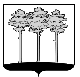 
ГОРОДСКАЯ  ДУМА  ГОРОДА  ДИМИТРОВГРАДАУльяновской областиР Е Ш Е Н И Ег.Димитровград  25  мая  2022  года     	                                                                             № 84/719  .О внесении изменений в решение Городской Думы города Димитровграда Ульяновской области третьего созыва от 15.12.2021 №76/640 «Об утверждении бюджета города Димитровграда Ульяновской области на 2022 год и плановый период 2023 и 2024 годов»На основании пункта 2 части 10 статьи 35 Федерального закона от 06.10.2003 №131-ФЗ «Об общих принципах организации местного самоуправления в Российской Федерации», пункта 2 части 1 статьи 26 Устава муниципального образования «Город Димитровград» Ульяновской области, рассмотрев обращение Главы города Димитровграда Ульяновской области Большакова А.Н. от 19.05.2022 №01-22/2019, Городская Дума города Димитровграда Ульяновской области третьего созыва решила: 1. Внести изменения в решение Городской Думы города Димитровграда Ульяновской области третьего созыва от 15.12.2021 №76/640 «Об утверждении бюджета города Димитровграда Ульяновской области на 2022 год и плановый период 2023 и 2024 годов»:1) пункт 1 изложить в следующей редакции:«1. Утвердить основные характеристики бюджета города Димитровграда Ульяновской области на 2022 год:1) общий объём доходов бюджета города Димитровграда Ульяновской области в сумме 3 004 488,26111 тыс. руб., в том числе безвозмездные поступления в общей сумме 1 955 065,19224 тыс. руб.;2) общий объём расходов бюджета города Димитровграда Ульяновской области в сумме 3 004 488,26111 тыс. руб.;3) дефицит бюджета города Димитровграда Ульяновской области в сумме 34 311,17887 тыс. руб.»;2) пункт 2 изложить в следующей редакции:«2. Утвердить основные характеристики бюджета города Димитровграда Ульяновской области на плановый период 2023 и 2024 годов:1) общий объём доходов бюджета города Димитровграда Ульяновской области на 2023 год в сумме 2 736 126,40554 тыс. руб., в том числе безвозмездные поступления в общей сумме 1739 806,64554 тыс. руб. и на 2024 год в сумме 2 735 928,79698  тыс. руб., в том числе безвозмездные поступления в общей сумме 1 708 957,46698 тыс. руб.;2) общий объём расходов бюджета города Димитровграда Ульяновской области на 2023 год в сумме 2 736 126,40554 тыс. руб., в том числе условно утверждённые расходы в сумме 88 147,93659 тыс. руб. и на 2024 год в сумме 2 735 928,79698  тыс. руб., в том числе условно утвержденные расходы в сумме 111 841,97577 тыс. руб.;3) дефицит бюджета города Димитровграда Ульяновской области на 2023 год в сумме 0,00000 тыс. руб. и на 2024 год в сумме 0,00000 тыс. руб.»;3) пункт 7 изложить в следующей редакции:«7. Утвердить общий объём бюджетных ассигнований на исполнение публичных нормативных обязательств на 2022 год в сумме 98 376,27830 тыс. руб., на 2023 год в сумме 75 026,07992 тыс. руб., на 2024 год в сумме  75 094,04012 тыс. руб.»;4) подпункт 2 пункта 12 изложить в следующей редакции:«2) в размере до 50 процентов суммы муниципального контракта (договора), не подлежащего казначейскому сопровождению, но не более лимитов бюджетных обязательств, доведенных до получателей средств бюджета города на указанные цели на соответствующий финансовый год.».2. Приложение 1 к решению Городской Думы города Димитровграда Ульяновской области третьего созыва от 15.12.2021 №76/640 «Об утверждении бюджета города Димитровграда Ульяновской области на 2022 год и плановый период 2023 и 2024 годов» изложить в редакции согласно приложению 1 к настоящему решению.3. Приложение 2 к решению Городской Думы города Димитровграда Ульяновской области третьего созыва от 15.12.2021 №76/640 «Об утверждении бюджета города Димитровграда Ульяновской области на 2022 год и плановый период 2023 и 2024 годов» изложить в редакции согласно приложению 2 к настоящему решению.4. Приложение 3 к решению Городской Думы города Димитровграда Ульяновской области третьего созыва от 15.12.2021 №76/640 «Об утверждении бюджета города Димитровграда Ульяновской области на 2022 год и плановый период 2023 и 2024 годов» изложить в редакции согласно приложению 3 к настоящему решению.5. Приложение 4 к решению Городской Думы города Димитровграда Ульяновской области третьего созыва от 15.12.2021 №76/640 «Об утверждении бюджета города Димитровграда Ульяновской области на 2022 год и плановый период 2023 и 2024 годов» изложить в редакции согласно приложению 4 к настоящему решению.6. Приложение 5 к решению Городской Думы города Димитровграда Ульяновской области третьего созыва от 15.12.2021 №76/640 «Об утверждении бюджета города Димитровграда Ульяновской области на 2022 год и плановый период 2023 и 2024 годов» изложить в редакции согласно приложению 5 к настоящему решению.7. Приложение 6 к решению Городской Думы города Димитровграда Ульяновской области третьего созыва от 15.12.2021 №76/640 «Об утверждении бюджета города Димитровграда Ульяновской области на 2022 год и плановый период 2023 и 2024 годов» изложить в редакции согласно приложению 6 к настоящему решению.8. Приложение 7 к решению Городской Думы города Димитровграда Ульяновской области третьего созыва от 15.12.2021 №76/640 «Об утверждении бюджета города Димитровграда Ульяновской области на 2022 год и плановый период 2023 и 2024 годов» изложить в редакции согласно приложению 7 к настоящему решению.9. Приложение 8 к решению Городской Думы города Димитровграда Ульяновской области третьего созыва от 15.12.2021 №76/640 «Об утверждении бюджета города Димитровграда Ульяновской области на 2022 год и плановый период 2023 и 2024 годов» изложить в редакции согласно приложению 8 к настоящему решению.10. Приложение 9 к решению Городской Думы города Димитровграда Ульяновской области третьего созыва от 15.12.2021 №76/640 «Об утверждении бюджета города Димитровграда Ульяновской области на 2022 год и плановый период 2023 и 2024 годов» изложить в редакции согласно приложению 9 к настоящему решению.11. Приложение 11 к решению Городской Думы города Димитровграда Ульяновской области третьего созыва от 15.12.2021 №76/640 «Об утверждении бюджета города Димитровграда Ульяновской области на 2022 год и плановый период 2023 и 2024 годов» изложить в редакции согласно приложению 10 к настоящему решению.12. Приложение 12 к решению Городской Думы города Димитровграда Ульяновской области третьего созыва от 15.12.2021 №76/640 «Об утверждении бюджета города Димитровграда Ульяновской области на 2022 год и плановый период 2023 и 2024 годов» изложить в редакции согласно приложению 11 к настоящему решению.13. Приложение 13 к решению Городской Думы города Димитровграда Ульяновской области третьего созыва от 15.12.2021 №76/640 «Об утверждении бюджета города Димитровграда Ульяновской области на 2022 год и плановый период 2023 и 2024 годов» изложить в редакции согласно приложению 12 к настоящему решению.14. Приложение 14 к решению Городской Думы города Димитровграда Ульяновской области третьего созыва от 15.12.2021 №76/640 «Об утверждении бюджета города Димитровграда Ульяновской области на 2022 год и плановый период 2023 и 2024 годов» изложить в редакции согласно приложению 13 к настоящему решению.15. Настоящее решение подлежит официальному опубликованию и размещению на официальном сайте Городской Думы города Димитровграда Ульяновской области в информационно-телекоммуникационной сети «Интернет».16. Настоящее решение вступает в силу на следующий день после дня его официального опубликования.Источники внутреннего финансирования дефицита бюджета города Димитровграда Ульяновской области на 2022 годтыс.руб.Источники внутреннего финансирования дефицита бюджета города Димитровграда Ульяновской области на 2023 годтыс.руб.Распределение бюджетных ассигнований бюджета города Димитровграда Ульяновской области по разделам, подразделам, целевым статьям (муниципальным программам и непрограммным направлениям деятельности), группам (группам и подгруппам) видов расходов классификации расходов бюджетов на 2022 годтыс. руб.Распределение бюджетных ассигнований бюджета города Димитровграда Ульяновской области по разделам, подразделам, целевым статьям (муниципальным программам и непрограммным направлениям деятельности), группам видов расходов бюджетов на плановый период 2023 и 2024 годовтыс. руб.Ведомственная структура расходов бюджета города Димитровграда Ульяновской области на 2022 годруб.Ведомственная структура расходов бюджета города Димитровграда Ульяновской области на плановый период 2023 и 2024 годов руб.Объем межбюджетных трансфертов, получаемый бюджетом города Димитровграда Ульяновской области из областного бюджета Ульяновской области в 2022 годутыс.руб.Объем межбюджетных трансфертов, получаемый бюджетом города Димитровграда Ульяновской области из областного бюджета Ульяновской области на плановый период 2023 и 2024 годовтыс.руб.».Перечень субсидий, предоставляемых бюджетным и автономным учреждениям на цели, не связанные с возмещением нормативных затрат на оказание муниципальных услуг (выполнение работ) на 2022 годтыс.руб.     			         тыс. руб.         тыс. руб.».Переченьобъектов, софинансирование капитальных вложений в которые осуществляется за счет межбюджетных субсидий 2022 годтыс.руб.Переченьобъектов, софинансирование капитальных вложений в которые осуществляется за счет межбюджетных субсидий на плановый период 2023 и 2024 годовтыс.руб.».Председатель Городской Думыгорода ДимитровградаУльяновской областиИсполняющий обязанностиГлава города ДимитровградаУльяновской области                                 А.П.Ерышев                    Л.П.ШишкинаКодНаименование показателейСумма01 02 00 00 00 0000 000Кредиты кредитных организаций в валюте Российской Федерации0,00000 01 02 00 00 00 0000 700Получение кредитов от кредитных организаций в валюте Российской Федерации511039,22413 01 02 00 00 04 0000 710Получение кредитов от кредитных организаций бюджетами городских округов в валюте Российской Федерации511 039,22413 01 02 00 00 00 0000 800Погашение кредитов, предоставленных кредитными организациями в валюте Российской Федерации511039,22413 01 02 00 00 04 0000 810Погашение бюджетами городских округов кредитов от кредитных организаций в валюте Российской Федерации511 039,22413 01 03 00 00 00 0000 000Бюджетные кредиты от других бюджетов бюджетной системы Российской Федерации0,00000 01 03 01 00 00 0000 700Получение бюджетных кредитов от других бюджетов бюджетной системы Российской Федерации в валюте Российской Федерации96200,00000 01 03 01 00 04 0000 710Получение кредитов от других бюджетов бюджетной системы Российской Федерации бюджетами городских округов в валюте Российской Федерации96 200,00000 01 03 01 00 00 0000 800Погашение бюджетных кредитов, полученных от других бюджетов бюджетной системы Российской Федерации в валюте Российской Федерации96200,00000 01 03 01 00 04 0000 810Погашение бюджетами городских округов кредитов от других бюджетов бюджетной системы Российской Федерации в валюте Российской Федерации96 200,00000 01 05 00 00 00 0000 000Изменение остатков средств на счетах по учёту средств бюджета34311,17887 01 05 00 00 00 0000 500Увеличение остатков средств бюджетов3577416,30637 01 05 02 00 00 0000 500Увеличение прочих остатков средств бюджетов3577416,30637 01 05 02 01 00 0000 510Увеличение прочих остатков денежных средств бюджетов 3577416,30637 01 05 02 01 04 0000 510Увеличение прочих остатков денежных средств бюджетов городских округов3577416,30637 01 05 00 00 00 0000 600Уменьшение остатков средств бюджетов3611727,48524 01 05 02 00 00 0000 600Уменьшение прочих остатков средств бюджетов3611727,48524 01 05 02 01 00 0000 610Уменьшение прочих остатков денежных средств бюджетов 3611727,48524 01 05 02 01 04 0000 610Уменьшение прочих остатков денежных средств бюджетов городских округов3611727,48524ИТОГО 34311,17887КодНаименование показателейНаименование показателейСумма01 02 00 00 00 0000 000Кредиты кредитных организаций в валюте Российской ФедерацииКредиты кредитных организаций в валюте Российской Федерации0,00000 01 02 00 00 00 0000 700Получение кредитов от кредитных организаций в валюте Российской ФедерацииПолучение кредитов от кредитных организаций в валюте Российской Федерации0,00000 01 02 00 00 04 0000 710Получение кредитов от кредитных организаций бюджетами городских округов в валюте Российской ФедерацииПолучение кредитов от кредитных организаций бюджетами городских округов в валюте Российской Федерации0,00000 01 02 00 00 00 0000 800Погашение кредитов, предоставленных кредитными организациями в валюте Российской ФедерацииПогашение кредитов, предоставленных кредитными организациями в валюте Российской Федерации0,00000 01 02 00 00 04 0000 810Погашение бюджетами городских округов кредитов от кредитных организаций в валюте Российской ФедерацииПогашение бюджетами городских округов кредитов от кредитных организаций в валюте Российской Федерации0,00000 01 03 00 00 00 0000 000Бюджетные кредиты от других бюджетов бюджетной системы Российской ФедерацииБюджетные кредиты от других бюджетов бюджетной системы Российской Федерации0,00000 01 03 01 00 00 0000 700Получение бюджетных кредитов от других бюджетов бюджетной системы Российской Федерации в валюте Российской ФедерацииПолучение бюджетных кредитов от других бюджетов бюджетной системы Российской Федерации в валюте Российской Федерации0,00000 01 03 01 00 04 0000 710Получение кредитов от других бюджетов бюджетной системы Российской Федерации бюджетами городских округов в валюте Российской ФедерацииПолучение кредитов от других бюджетов бюджетной системы Российской Федерации бюджетами городских округов в валюте Российской Федерации 0,00000 01 03 01 00 00 0000 800Погашение бюджетных кредитов, полученных от других бюджетов бюджетной системы Российской Федерации в валюте Российской ФедерацииПогашение бюджетных кредитов, полученных от других бюджетов бюджетной системы Российской Федерации в валюте Российской Федерации0,00000 01 03 01 00 04 0000 810Погашение бюджетами городских округов кредитов от других бюджетов бюджетной системы Российской Федерации в валюте Российской ФедерацииПогашение бюджетами городских округов кредитов от других бюджетов бюджетной системы Российской Федерации в валюте Российской Федерации 0,00000 01 05 00 00 00 0000 000Изменение остатков средств на счетах по учёту средств бюджетаИзменение остатков средств на счетах по учёту средств бюджета0,00000 01 05 00 00 00 0000 500Увеличение остатков средств бюджетовУвеличение остатков средств бюджетов2736126,40554 01 05 02 00 00 0000 500Увеличение прочих остатков средств бюджетовУвеличение прочих остатков средств бюджетов2736126,40554 01 05 02 01 00 0000 510Увеличение прочих остатков денежных средств бюджетов Увеличение прочих остатков денежных средств бюджетов 2736126,40554 01 05 02 01 04 0000 510Увеличение прочих остатков денежных средств бюджетов городских округовУвеличение прочих остатков денежных средств бюджетов городских округов2736126,40554 01 05 00 00 00 0000 600Уменьшение остатков средств бюджетовУменьшение остатков средств бюджетов2736126,40554 01 05 02 00 00 0000 600Уменьшение прочих остатков средств бюджетовУменьшение прочих остатков средств бюджетов2736126,40554 01 05 02 01 00 0000 610Уменьшение прочих остатков денежных средств бюджетов Уменьшение прочих остатков денежных средств бюджетов 2736126,40554 01 05 02 01 04 0000 610Уменьшение прочих остатков денежных средств бюджетов городских округовУменьшение прочих остатков денежных средств бюджетов городских округов2736126,40554ИТОГО ИТОГО 0,00000Источники внутреннего финансирования дефицита бюджета города Димитровграда Ульяновской области на 2024 годИсточники внутреннего финансирования дефицита бюджета города Димитровграда Ульяновской области на 2024 годИсточники внутреннего финансирования дефицита бюджета города Димитровграда Ульяновской области на 2024 годИсточники внутреннего финансирования дефицита бюджета города Димитровграда Ульяновской области на 2024 годтыс.руб.тыс.руб.КодНаименование показателейСуммаСумма01 02 00 00 00 0000 000Кредиты кредитных организаций в валюте Российской Федерации0,000000,00000 01 02 00 00 00 0000 700Получение кредитов от кредитных организаций в валюте Российской Федерации511039,22413511039,22413 01 02 00 00 04 0000 710Получение кредитов от кредитных организаций бюджетами городских округов в валюте Российской Федерации511039,22413511039,22413 01 02 00 00 00 0000 800Погашение кредитов, предоставленных кредитными организациями в валюте Российской Федерации511039,22413511039,22413 01 02 00 00 04 0000 810Погашение бюджетами городских округов кредитов от кредитных организаций в валюте Российской Федерации511039,22413511039,22413 01 03 00 00 00 0000 000Бюджетные кредиты от других бюджетов бюджетной системы Российской Федерации0,000000,00000 01 03 01 00 00 0000 700Получение бюджетных кредитов от других бюджетов бюджетной системы Российской Федерации в валюте Российской Федерации0,000000,00000 01 03 01 00 04 0000 710Получение кредитов от других бюджетов бюджетной системы Российской Федерации бюджетами городских округов в валюте Российской Федерации 0,00000 0,00000 01 03 01 00 00 0000 800Погашение бюджетных кредитов, полученных от других бюджетов бюджетной системы Российской Федерации в валюте Российской Федерации0,000000,00000 01 03 01 00 04 0000 810Погашение бюджетами городских округов кредитов от других бюджетов бюджетной системы Российской Федерации в валюте Российской Федерации 0,00000 0,00000 01 05 00 00 00 0000 000Изменение остатков средств на счетах по учёту средств бюджета0,000000,00000 01 05 00 00 00 0000 500Увеличение остатков средств бюджетов3246968,021113246968,02111 01 05 02 00 00 0000 500Увеличение прочих остатков средств бюджетов3246968,021113246968,02111 01 05 02 01 00 0000 510Увеличение прочих остатков денежных средств бюджетов 3246968,021113246968,02111 01 05 02 01 04 0000 510Увеличение прочих остатков денежных средств бюджетов городских округов3246968,021113246968,02111 01 05 00 00 00 0000 600Уменьшение остатков средств бюджетов3246968,021113246968,02111 01 05 02 00 00 0000 600Уменьшение прочих остатков средств бюджетов3246968,021113246968,02111 01 05 02 01 00 0000 610Уменьшение прочих остатков денежных средств бюджетов 3246968,021113246968,02111 01 05 02 01 04 0000 610Уменьшение прочих остатков денежных средств бюджетов городских округов3246968,021113246968,02111ИТОГО 0,000000,00000НаименованиеКФ   СРКЦСРКВРУтвержденный планНаименованиеКФ   СРКЦСРКВРУтвержденный планОБЩЕГОСУДАРСТВЕННЫЕ ВОПРОСЫ0100251 156,78741Функционирование высшего должностного лица субъекта Российской Федерации и муниципального образования01022 239,78063Мероприятия в рамках непрограммных направлений деятельности города Димитровграда Ульяновской области010250 0 00 000002 239,78063Глава города Димитровграда Ульяновской области010250 0 00 001012 239,78063Расходы на выплаты персоналу в целях обеспечения выполнения функций государственными (муниципальными) органами, казенными учреждениями, органами управления государственными внебюджетными фондами010250 0 00 001011002 239,78063Функционирование законодательных (представительных) органов государственной власти и представительных органов муниципальных образований010321 844,97236Мероприятия в рамках непрограммных направлений деятельности города Димитровграда Ульяновской области010350 0 00 0000021 844,97236Обеспечение деятельности органов местного самоуправления города Димитровграда Ульяновской области010350 0 00 001029 921,61591Расходы на выплаты персоналу в целях обеспечения выполнения функций государственными (муниципальными) органами, казенными учреждениями, органами управления государственными внебюджетными фондами010350 0 00 001021007 620,55180Закупка товаров, работ и услуг для обеспечения государственных (муниципальных) нужд010350 0 00 001022002 301,06411Депутаты Городской Думы города Димитровграда Ульяновской области010350 0 00 001042 630,55235Расходы на выплаты персоналу в целях обеспечения выполнения функций государственными (муниципальными) органами, казенными учреждениями, органами управления государственными внебюджетными фондами010350 0 00 001041002 630,55235Председатель Городской Думы города Димитровграда Ульяновской области010350 0 00 001052 356,69488Расходы на выплаты персоналу в целях обеспечения выполнения функций государственными (муниципальными) органами, казенными учреждениями, органами управления государственными внебюджетными фондами010350 0 00 001051002 356,69488Возмещение расходов, связанных с осуществлением полномочий депутата Городской Думы города Димитровграда Ульяновской области010350 0 00 001111 782,00000Расходы на выплаты персоналу в целях обеспечения выполнения функций государственными (муниципальными) органами, казенными учреждениями, органами управления государственными внебюджетными фондами010350 0 00 001111001 782,00000Единовременная выплата при предоставлении ежегодного оплачиваемого отпуска депутату Городской Думы города Димитровграда Ульяновской области и оплаты разницы количества дней отпуска по основному месту работы и 45 календарными днями010350 0 00 001123 129,23882Расходы на выплаты персоналу в целях обеспечения выполнения функций государственными (муниципальными) органами, казенными учреждениями, органами управления государственными внебюджетными фондами010350 0 00 001121003 129,23882Выплата денежной компенсации депутату Городской Думы города Димитровграда Ульяновской области, осуществляющему свои полномочия на непостоянной основе, за период осуществления полномочий с освобождением от работы010350 0 00 001132 024,87040Расходы на выплаты персоналу в целях обеспечения выполнения функций государственными (муниципальными) органами, казенными учреждениями, органами управления государственными внебюджетными фондами010350 0 00 001131002 024,87040Функционирование Правительства Российской Федерации, высших исполнительных органов государственной власти субъектов Российской Федерации, местных администраций010448 680,48024Мероприятия в рамках непрограммных направлений деятельности города Димитровграда Ульяновской области010450 0 00 0000048 680,48024Обеспечение деятельности органов местного самоуправления города Димитровграда Ульяновской области010450 0 00 0010244 680,48024Расходы на выплаты персоналу в целях обеспечения выполнения функций государственными (муниципальными) органами, казенными учреждениями, органами управления государственными внебюджетными фондами010450 0 00 0010210044 416,39024Закупка товаров, работ и услуг для обеспечения государственных (муниципальных) нужд010450 0 00 00102200264,09000Расходные обязательства на поддержку мер по обеспечению сбалансированности местных бюджетов010450 0 00 721104 000,00000Расходы на выплаты персоналу в целях обеспечения выполнения функций государственными (муниципальными) органами, казенными учреждениями, органами управления государственными внебюджетными фондами010450 0 00 721101004 000,00000Обеспечение деятельности финансовых, налоговых и таможенных органов и органов финансового (финансово-бюджетного) надзора010624 613,44769Муниципальная программа "Управление муниципальными финансами и муниципальным долгом города Димитровграда Ульяновской области"010629 0 00 0000017 437,11687Подпрограмма "Обеспечение реализации муниципальной программы"010629 2 00 0000017 437,11687Основное мероприятие "Организация составления и исполнения бюджета города Димитровграда, а также осуществление иных полномочий"010629 2 01 0000017 437,11687Обеспечение деятельности органов местного самоуправления города Димитровграда Ульяновской области010629 2 01 0010217 437,11687Расходы на выплаты персоналу в целях обеспечения выполнения функций государственными (муниципальными) органами, казенными учреждениями, органами управления государственными внебюджетными фондами010629 2 01 0010210016 423,88853Закупка товаров, работ и услуг для обеспечения государственных (муниципальных) нужд010629 2 01 001022001 013,22834Мероприятия в рамках непрограммных направлений деятельности города Димитровграда Ульяновской области010650 0 00 000007 176,33082Обеспечение деятельности органов местного самоуправления города Димитровграда Ульяновской области010650 0 00 001024 490,78382Расходы на выплаты персоналу в целях обеспечения выполнения функций государственными (муниципальными) органами, казенными учреждениями, органами управления государственными внебюджетными фондами010650 0 00 001021004 110,45300Закупка товаров, работ и услуг для обеспечения государственных (муниципальных) нужд010650 0 00 00102200380,33082Председатель Контрольно-счётной палаты города Димитровграда Ульяновской области и его заместитель010650 0 00 001032 685,54700Расходы на выплаты персоналу в целях обеспечения выполнения функций государственными (муниципальными) органами, казенными учреждениями, органами управления государственными внебюджетными фондами010650 0 00 001031002 685,54700Резервные фонды01119 462,67500Мероприятия, направленные на предотвращение распространения новой коронавирусной инфекции на территории Ульяновской области011133 0 00 000002 000,00000Расходы резервного фонда Администрации города Димитровграда Ульяновской области на предотвращение распространения и ликвидацию последствий новой коронавирусной инфекции011133 0 00 901902 000,00000Иные бюджетные ассигнования011133 0 00 901908002 000,00000Мероприятия в рамках непрограммных направлений деятельности города Димитровграда Ульяновской области011150 0 00 000007 462,67500Резервный фонд Администрации города Димитровграда Ульяновской области011150 0 00 002017 462,67500Иные бюджетные ассигнования011150 0 00 002018007 462,67500Другие общегосударственные вопросы0113144 315,43149Муниципальная программа "Управление муниципальным имуществом города Димитровграда Ульяновской области"011302 0 00 0000013 882,07603Основное мероприятие "Обеспечение деятельности Комитета по управлению имуществом города Димитровграда Ульяновской области"011302 0 01 0000013 100,52529Обеспечение деятельности органов местного самоуправления города Димитровграда Ульяновской области011302 0 01 0010213 100,52529Расходы на выплаты персоналу в целях обеспечения выполнения функций государственными (муниципальными) органами, казенными учреждениями, органами управления государственными внебюджетными фондами011302 0 01 0010210012 317,84059Закупка товаров, работ и услуг для обеспечения государственных (муниципальных) нужд011302 0 01 00102200775,06950Социальное обеспечение и иные выплаты населению011302 0 01 001023007,61520Основное мероприятие "Организация работы по управлению развитием объектов муниципального имущества и земельных участков города Димитровграда Ульяновской области"011302 0 02 00000781,55074Обеспечение приватизации и проведение предпродажной подготовки объектов приватизации города Димитровграда Ульяновской области011302 0 02 00301459,55000Закупка товаров, работ и услуг для обеспечения государственных (муниципальных) нужд011302 0 02 00301200459,55000Оценка недвижимости, признание прав и регулирование отношений по муниципальной собственности города Димитровграда Ульяновской области011302 0 02 00302322,00074Закупка товаров, работ и услуг для обеспечения государственных (муниципальных) нужд011302 0 02 00302200320,12874Иные бюджетные ассигнования011302 0 02 003028001,87200Муниципальная программа "Развитие жилищно-коммунального комплекса, дорожно - уличной сети и благоустройства территории города Димитровграда Ульяновской области"011304 0 00 000009 786,57200Основное мероприятие "Реализация других вопросов в области жилищно-коммунального хозяйства города Димитровграда Ульяновской области"011304 0 04 000009 786,57200Обеспечение деятельности казенных учреждений города Димитровграда Ульяновской области011304 0 04 001999 786,57200Расходы на выплаты персоналу в целях обеспечения выполнения функций государственными (муниципальными) органами, казенными учреждениями, органами управления государственными внебюджетными фондами011304 0 04 001991008 900,24214Закупка товаров, работ и услуг для обеспечения государственных (муниципальных) нужд011304 0 04 00199200886,32986Муниципальная программа "Развитие культуры города Димитровграда Ульяновской области"011319 0 00 000003 815,02426Подпрограмма "Сохранение архивных фондов и архивных документов"011319 5 00 000003 815,02426Основное мероприятие "Сохранение архивных фондов и архивных документов"011319 5 01 000003 815,02426Обеспечение деятельности казенных учреждений города Димитровграда Ульяновской области011319 5 01 001992 642,82426Расходы на выплаты персоналу в целях обеспечения выполнения функций государственными (муниципальными) органами, казенными учреждениями, органами управления государственными внебюджетными фондами011319 5 01 001991002 052,94853Закупка товаров, работ и услуг для обеспечения государственных (муниципальных) нужд011319 5 01 00199200589,87573Хранение, комплектование, учёт и использование архивных документов, относящихся к государственной собственности Ульяновской области и находящихся на территориях муниципальных районов и городских округов Ульяновской области011319 5 01 71320172,20000Расходы на выплаты персоналу в целях обеспечения выполнения функций государственными (муниципальными) органами, казенными учреждениями, органами управления государственными внебюджетными фондами011319 5 01 71320100172,20000Расходные обязательства на поддержку мер по обеспечению сбалансированности местных бюджетов011319 5 01 721101 000,00000Расходы на выплаты персоналу в целях обеспечения выполнения функций государственными (муниципальными) органами, казенными учреждениями, органами управления государственными внебюджетными фондами011319 5 01 721101001 000,00000Муниципальная программа "Обеспечение правопорядка и безопасности жизнедеятельности на территории города Димитровграда Ульяновской области"011328 0 00 000003 857,89664Основное мероприятие "Профилактика правонарушений"011328 0 01 000001 447,86024Обеспечение бесперебойной работы видеокамер АПК "Безопасный город"011328 0 01 003981 447,86024Закупка товаров, работ и услуг для обеспечения государственных (муниципальных) нужд011328 0 01 003982001 447,86024Основное мероприятие "Гражданская оборона и предупреждение ЧС"011328 0 04 000002 410,03640Капитальный ремонт защитного сооружения по адресу г.Димитровград, ул.Хмельницкого, 93011328 0 04 003902 410,03640Закупка товаров, работ и услуг для обеспечения государственных (муниципальных) нужд011328 0 04 003902002 410,03640Муниципальная программа "Управление муниципальными финансами и муниципальным долгом города Димитровграда Ульяновской области"011329 0 00 000002 770,24306Подпрограмма "Обеспечение реализации муниципальной программы"011329 2 00 000002 770,24306Основное мероприятие "Организация составления и исполнения бюджета города Димитровграда, а также осуществление иных полномочий"011329 2 01 000002 770,24306Мероприятия по организации бюджетного процесса города Димитровграда Ульяновской области011329 2 01 003042 770,24306Закупка товаров, работ и услуг для обеспечения государственных (муниципальных) нужд011329 2 01 003042002 770,24306Мероприятия в рамках непрограммных направлений деятельности города Димитровграда Ульяновской области011350 0 00 00000110 203,61950Обеспечение деятельности казенных учреждений города Димитровграда Ульяновской области011350 0 00 0019915 281,45469Расходы на выплаты персоналу в целях обеспечения выполнения функций государственными (муниципальными) органами, казенными учреждениями, органами управления государственными внебюджетными фондами011350 0 00 0019910013 826,54095Закупка товаров, работ и услуг для обеспечения государственных (муниципальных) нужд011350 0 00 001992001 423,48598Социальное обеспечение и иные выплаты населению011350 0 00 0019930031,42776Прочие выплаты по обязательствам города Димитровграда Ульяновской области011350 0 00 0030527 688,75478Иные бюджетные ассигнования011350 0 00 0030580027 688,75478Погашение кредиторской задолженности011350 0 00 003699 132,40650Закупка товаров, работ и услуг для обеспечения государственных (муниципальных) нужд011350 0 00 003692009 132,40650Обеспечение деятельности казенных учреждений хозяйственного обслуживания города Димитровграда Ульяновской области 011350 0 00 0049943 933,04950Расходы на выплаты персоналу в целях обеспечения выполнения функций государственными (муниципальными) органами, казенными учреждениями, органами управления государственными внебюджетными фондами011350 0 00 0049910018 209,03216Закупка товаров, работ и услуг для обеспечения государственных (муниципальных) нужд011350 0 00 0049920025 648,11800Иные бюджетные ассигнования011350 0 00 0049980075,89934Осуществление отдельных полномочий по составлению (изменению) списков кандидатов в присяжные заседатели федеральных судов общей юрисдикции в Российской Федерации011350 0 00 51200335,60000Закупка товаров, работ и услуг для обеспечения государственных (муниципальных) нужд011350 0 00 51200200335,60000Организация и обеспечение деятельности муниципальных комиссий по делам несовершеннолетних и защите их прав в Ульяновской области011350 0 00 710102 062,40000Расходы на выплаты персоналу в целях обеспечения выполнения функций государственными (муниципальными) органами, казенными учреждениями, органами управления государственными внебюджетными фондами011350 0 00 710101001 945,28000Закупка товаров, работ и услуг для обеспечения государственных (муниципальных) нужд011350 0 00 71010200117,12000Определение перечня должностных лиц органов местного самоуправления, уполномоченных составлять протоколы об отдельных административных правонарушениях, предусмотренных Кодексом Ульяновской области об административных правонарушениях011350 0 00 710205,76000Расходы на выплаты персоналу в целях обеспечения выполнения функций государственными (муниципальными) органами, казенными учреждениями, органами управления государственными внебюджетными фондами011350 0 00 710201005,40000Закупка товаров, работ и услуг для обеспечения государственных (муниципальных) нужд011350 0 00 710202000,36000Проведение на территории Ульяновской области публичных мероприятий011350 0 00 710308,20000Расходы на выплаты персоналу в целях обеспечения выполнения функций государственными (муниципальными) органами, казенными учреждениями, органами управления государственными внебюджетными фондами011350 0 00 710301007,20000Закупка товаров, работ и услуг для обеспечения государственных (муниципальных) нужд011350 0 00 710302001,00000Осуществление ежемесячной денежной выплаты на обеспечение проезда детей-сирот и детей, оставшихся без попечения родителей, а также лиц из числа детей-сирот и детей, оставшихся без попечения родителей, обучающихся в муниципальных образовательных организациях, на городском, пригородном, в сельской местности на внутрирайонном транспорте (кроме такси), а также проезда один раз в год к месту жительства и обратно к месту обучения011350 0 00 7104010,81144Закупка товаров, работ и услуг для обеспечения государственных (муниципальных) нужд011350 0 00 7104020010,81144Осуществление ежемесячной выплаты на содержание ребёнка в семье опекуна (попечителя) и приёмной семье, а также осуществление выплаты приёмным родителям причитающегося им вознаграждения011350 0 00 71050385,18259Закупка товаров, работ и услуг для обеспечения государственных (муниципальных) нужд011350 0 00 71050200347,77874Иные бюджетные ассигнования011350 0 00 7105080037,40385Расходные обязательства на поддержку мер по обеспечению сбалансированности местных бюджетов011350 0 00 7211011 360,00000Расходы на выплаты персоналу в целях обеспечения выполнения функций государственными (муниципальными) органами, казенными учреждениями, органами управления государственными внебюджетными фондами011350 0 00 7211010011 360,00000НАЦИОНАЛЬНАЯ БЕЗОПАСНОСТЬ И ПРАВООХРАНИТЕЛЬНАЯ ДЕЯТЕЛЬНОСТЬ030015 221,32486Гражданская оборона030915 221,32486Муниципальная программа "Обеспечение правопорядка и безопасности жизнедеятельности на территории города Димитровграда Ульяновской области"030928 0 00 0000010,00000Основное мероприятие "Пожарная безопасность"030928 0 05 0000010,00000Издание буклетов, памяток и другой печатной продукции связанной с безопасностью жизнедеятельности030928 0 05 0034110,00000Закупка товаров, работ и услуг для обеспечения государственных (муниципальных) нужд030928 0 05 0034120010,00000Мероприятия в рамках непрограммных направлений деятельности города Димитровграда Ульяновской области030950 0 00 0000015 211,32486Прочие выплаты по обязательствам города Димитровграда Ульяновской области030950 0 00 003058,46800Иные бюджетные ассигнования030950 0 00 003058008,46800Обеспечение деятельности казенных учреждений в сфере гражданской защиты города Димитровграда Ульяновской области030950 0 00 0059911 702,85686Расходы на выплаты персоналу в целях обеспечения выполнения функций государственными (муниципальными) органами, казенными учреждениями, органами управления государственными внебюджетными фондами030950 0 00 005991008 818,86542Закупка товаров, работ и услуг для обеспечения государственных (муниципальных) нужд030950 0 00 005992002 838,90244Иные бюджетные ассигнования030950 0 00 0059980045,08900Расходные обязательства на поддержку мер по обеспечению сбалансированности местных бюджетов030950 0 00 721103 500,00000Расходы на выплаты персоналу в целях обеспечения выполнения функций государственными (муниципальными) органами, казенными учреждениями, органами управления государственными внебюджетными фондами030950 0 00 721101003 500,00000НАЦИОНАЛЬНАЯ ЭКОНОМИКА0400235 317,69535Сельское хозяйство и рыболовство0405866,40700Муниципальная программа "Развитие жилищно-коммунального комплекса, дорожно - уличной сети и благоустройства территории города Димитровграда Ульяновской области"040504 0 00 00000866,40700Основное мероприятие "Развитие благоустройства города Димитровграда Ульяновской области"040504 0 03 00000866,40700Организация мероприятий при осуществлении деятельности по обращению с животными без владельцев040504 0 03 71100866,40700Закупка товаров, работ и услуг для обеспечения государственных (муниципальных) нужд040504 0 03 71100200866,40700Транспорт040827 500,00000Мероприятия в рамках непрограммных направлений деятельности города Димитровграда Ульяновской области040850 0 00 0000027 500,00000Расходные обязательства, связанные с организацией бесплатных перевозок обучающихся общеобразовательных организаций и обучающихся в очной форме студентов (слушателей) профессиональных образовательных организаций, расположенных на территории муниципального образования  "город Димитровград"040850 0 00 7238027 500,00000Иные бюджетные ассигнования040850 0 00 7238080027 500,00000Дорожное хозяйство (дорожные фонды)0409206 477,56137Муниципальная программа "Развитие жилищно-коммунального комплекса, дорожно - уличной сети и благоустройства территории города Димитровграда Ульяновской области"040904 0 00 00000189 704,36107Основное мероприятие "Развитие дорожного хозяйства города Димитровграда Ульяновской области"040904 0 01 00000189 704,36107Содержание автомобильных дорог и инженерных сооружений на них в границах городских округов в рамках благоустройства города Димитровграда Ульяновской области040904 0 01 0036213 654,53583Закупка товаров, работ и услуг для обеспечения государственных (муниципальных) нужд040904 0 01 0036220013 654,53583Расходные обязательства на финансирование дорожной деятельности в отношении автомобильных дорог общего пользования регионального или межмуниципального, местного значения040904 0 01 5784050 000,00000Закупка товаров, работ и услуг для обеспечения государственных (муниципальных) нужд040904 0 01 5784020050 000,00000Расходные обязательства, возникающие в связи с проектированием, строительством (реконструкцией), капитальным ремонтом, ремонтом и содержанием велосипедных дорожек и велосипедных парковок040904 0 01 7060310 000,00000Закупка товаров, работ и услуг для обеспечения государственных (муниципальных) нужд040904 0 01 7060320010 000,00000Расходные обязательства, возникающие в связи с ремонтом дворовых территорий многоквартирных домов и социальных объектов, проездов к дворовым территориям многоквартирных домов и населенных объектов населенных пунктов, подготовкой проектной документации, строительством, реконструкцией, капитальным ремонтом, ремонтом и содержанием (установкой дорожных знаков и нанесением горизонтальной разметки) автомобильных дорог общего пользования местного значения, мостов и иных искусственных дорожных сооружений на них, в том числе проектированием и строительством (реконструкцией) автомобильных дорог общего пользования местного значения с твёрдым покрытием до сельских населённых пунктов, не имеющих круглогодичной связи с сетью автомобильных дорог общего пользования040904 0 01 7060487 926,69809Закупка товаров, работ и услуг для обеспечения государственных (муниципальных) нужд040904 0 01 7060420087 926,69809Софинансирование расходных обязательств, возникающих в связи с проектированием, строительством (реконструкцией), капитальным ремонтом, ремонтом и содержанием велосипедных дорожек и велосипедных парковок040904 0 01 S06031 316,54840Закупка товаров, работ и услуг для обеспечения государственных (муниципальных) нужд040904 0 01 S06032001 316,54840Cофинансирование расходных обязательств, возникающих в связи с ремонтом дворовых территорий многоквартирных домов и социальных объектов, проездов к дворовым территориям многоквартирных домов и населенных объектов населенных пунктов, подготовкой проектной документации, строительством, реконструкцией, капитальным ремонтом, ремонтом и содержанием (установкой дорожных знаков и нанесением горизонтальной разметки) автомобильных дорог общего пользования местного значения, мостов и иных искусственных дорожных сооружений на них, в том числе проектированием и строительством (реконструкцией) автомобильных дорог общего пользования местного значения с твёрдым покрытием до сельских населённых пунктов, не имеющих круглогодичной связи с сетью автомобильных дорог общего пользования040904 0 01 S060426 806,57875Закупка товаров, работ и услуг для обеспечения государственных (муниципальных) нужд040904 0 01 S060420026 806,57875Муниципальная программа "Строительство улиц и автодорог в городе Димитровграде Ульяновской области"040908 0 00 0000011 631,99638Основное мероприятие "Строительство автомобильной дороги по ул. Арсенальной (от пр.Ленина до ул.Курчатова)"040908 0 08 000004 908,75000Расходные обязательства, возникающие в связи с ремонтом дворовых территорий многоквартирных домов и социальных объектов, проездов к дворовым территориям многоквартирных домов и населенных объектов населенных пунктов, подготовкой проектной документации, строительством, реконструкцией, капитальным ремонтом, ремонтом и содержанием (установкой дорожных знаков и нанесением горизонтальной разметки) автомобильных дорог общего пользования местного значения, мостов и иных искусственных дорожных сооружений на них, в том числе проектированием и строительством (реконструкцией) автомобильных дорог общего пользования местного значения с твёрдым покрытием до сельских населённых пунктов, не имеющих круглогодичной связи с сетью автомобильных дорог общего пользования040908 0 08 706044 663,31250Капитальные вложения в объекты государственной (муниципальной) собственности040908 0 08 706044004 663,31250Cофинансирование расходных обязательств, возникающих в связи с ремонтом дворовых территорий многоквартирных домов и социальных объектов, проездов к дворовым территориям многоквартирных домов и населенных объектов населенных пунктов, подготовкой проектной документации, строительством, реконструкцией, капитальным ремонтом, ремонтом и содержанием (установкой дорожных знаков и нанесением горизонтальной разметки) автомобильных дорог общего пользования местного значения, мостов и иных искусственных дорожных сооружений на них, в том числе проектированием и строительством (реконструкцией) автомобильных дорог общего пользования местного значения с твёрдым покрытием до сельских населённых пунктов, не имеющих круглогодичной связи с сетью автомобильных дорог общего пользования040908 0 08 S0604245,43750Капитальные вложения в объекты государственной (муниципальной) собственности040908 0 08 S0604400245,43750Основное мероприятие "Устройство автомобильного проезда между ул. 2-ой Пятилетки и ул. Свирская в г.Димитровграде "040908 0 10 00000600,00000Расходные обязательства, возникающие в связи с ремонтом дворовых территорий многоквартирных домов и социальных объектов, проездов к дворовым территориям многоквартирных домов и населенных объектов населенных пунктов, подготовкой проектной документации, строительством, реконструкцией, капитальным ремонтом, ремонтом и содержанием (установкой дорожных знаков и нанесением горизонтальной разметки) автомобильных дорог общего пользования местного значения, мостов и иных искусственных дорожных сооружений на них, в том числе проектированием и строительством (реконструкцией) автомобильных дорог общего пользования местного значения с твёрдым покрытием до сельских населённых пунктов, не имеющих круглогодичной связи с сетью автомобильных дорог общего пользования040908 0 10 70604570,00000Капитальные вложения в объекты государственной (муниципальной) собственности040908 0 10 70604400570,00000Cофинансирование расходных обязательств, возникающих в связи с ремонтом дворовых территорий многоквартирных домов и социальных объектов, проездов к дворовым территориям многоквартирных домов и населенных объектов населенных пунктов, подготовкой проектной документации, строительством, реконструкцией, капитальным ремонтом, ремонтом и содержанием (установкой дорожных знаков и нанесением горизонтальной разметки) автомобильных дорог общего пользования местного значения, мостов и иных искусственных дорожных сооружений на них, в том числе проектированием и строительством (реконструкцией) автомобильных дорог общего пользования местного значения с твёрдым покрытием до сельских населённых пунктов, не имеющих круглогодичной связи с сетью автомобильных дорог общего пользования040908 0 10 S060430,00000Капитальные вложения в объекты государственной (муниципальной) собственности040908 0 10 S060440030,00000Основное мероприятие "Ремонт автомобильной дороги с восстановлением электроосвещения по ул. Куйбышева до ул. Шишкина"040908 0 11 000006 123,24638Расходные обязательства, возникающие в связи с ремонтом дворовых территорий многоквартирных домов и социальных объектов, проездов к дворовым территориям многоквартирных домов и населенных объектов населенных пунктов, подготовкой проектной документации, строительством, реконструкцией, капитальным ремонтом, ремонтом и содержанием (установкой дорожных знаков и нанесением горизонтальной разметки) автомобильных дорог общего пользования местного значения, мостов и иных искусственных дорожных сооружений на них, в том числе проектированием и строительством (реконструкцией) автомобильных дорог общего пользования местного значения с твёрдым покрытием до сельских населённых пунктов, не имеющих круглогодичной связи с сетью автомобильных дорог общего пользования040908 0 10 706045 817,08406Закупка товаров, работ и услуг для обеспечения государственных (муниципальных) нужд040908 0 11 706042005 817,08406Cофинансирование расходных обязательств, возникающих в связи с ремонтом дворовых территорий многоквартирных домов и социальных объектов, проездов к дворовым территориям многоквартирных домов и населенных объектов населенных пунктов, подготовкой проектной документации, строительством, реконструкцией, капитальным ремонтом, ремонтом и содержанием (установкой дорожных знаков и нанесением горизонтальной разметки) автомобильных дорог общего пользования местного значения, мостов и иных искусственных дорожных сооружений на них, в том числе проектированием и строительством (реконструкцией) автомобильных дорог общего пользования местного значения с твёрдым покрытием до сельских населённых пунктов, не имеющих круглогодичной связи с сетью автомобильных дорог общего пользования040908 0 11 S0604306,16232Закупка товаров, работ и услуг для обеспечения государственных (муниципальных) нужд040908 0 11 S0604200306,16232Муниципальная программа "Развитие инженерной инфраструктуры города Димитровграда Ульяновской области"040909 0 00 000004 760,95300Основное мероприятие "Строительство нового пешеходного моста через реку Мелекесс в районе Верхнего пруда"040909 0 12 000004 760,95300Расходные обязательства, возникающие в связи с ремонтом дворовых территорий многоквартирных домов и социальных объектов, проездов к дворовым территориям многоквартирных домов и населенных объектов населенных пунктов, подготовкой проектной документации, строительством, реконструкцией, капитальным ремонтом, ремонтом и содержанием (установкой дорожных знаков и нанесением горизонтальной разметки) автомобильных дорог общего пользования местного значения, мостов и иных искусственных дорожных сооружений на них, в том числе проектированием и строительством (реконструкцией) автомобильных дорог общего пользования местного значения с твёрдым покрытием до сельских населённых пунктов, не имеющих круглогодичной связи с сетью автомобильных дорог общего пользования040909 0 12 706044 522,90535Капитальные вложения в объекты государственной (муниципальной) собственности040909 0 12 706044004 522,90535Cофинансирование расходных обязательств, возникающих в связи с ремонтом дворовых территорий многоквартирных домов и социальных объектов, проездов к дворовым территориям многоквартирных домов и населенных объектов населенных пунктов, подготовкой проектной документации, строительством, реконструкцией, капитальным ремонтом, ремонтом и содержанием (установкой дорожных знаков и нанесением горизонтальной разметки) автомобильных дорог общего пользования местного значения, мостов и иных искусственных дорожных сооружений на них, в том числе проектированием и строительством (реконструкцией) автомобильных дорог общего пользования местного значения с твёрдым покрытием до сельских населённых пунктов, не имеющих круглогодичной связи с сетью автомобильных дорог общего пользования040909 0 12 S0604238,04765Капитальные вложения в объекты государственной (муниципальной) собственности040909 0 12 S0604400238,04765Мероприятия в рамках непрограммных направлений деятельности города Димитровграда Ульяновской области040950 0 00 00000380,25092Прочие выплаты по обязательствам города Димитровграда Ульяновской области040950 0 00 00305380,25092Иные бюджетные ассигнования040950 0 00 00305800380,25092Другие вопросы в области национальной экономики0412473,72698Муниципальная программа "Управление муниципальным имуществом города Димитровграда Ульяновской области"041202 0 00 00000425,24698Основное мероприятие "Организация работы по управлению развитием объектов муниципального имущества и земельных участков города Димитровграда Ульяновской области"041202 0 02 00000425,24698Мероприятия по землеустройству и землепользованию города Димитровграда Ульяновской области041202 0 02 00303425,24698Закупка товаров, работ и услуг для обеспечения государственных (муниципальных) нужд041202 0 02 00303200425,24698Муниципальная программа "Создание комфортной среды и улучшение архитектурного облика города Димитровграда Ульяновской области "0412 25 0 00 0000048,48000Основное мероприятие "Проведение мероприятий в целях благоустройства территорий"0412 25 0 05 0000048,48000Постановка на кадастровый учет границ придомовых территорий, не имеющих границ0412 25 0 05 0034648,48000Закупка товаров, работ и услуг для обеспечения государственных (муниципальных) нужд0412 25 0 05 0034620048,48000ЖИЛИЩНО-КОММУНАЛЬНОЕ ХОЗЯЙСТВО0500424 549,46529Жилищное хозяйство0501187 146,59869Муниципальная программа "Развитие жилищно-коммунального комплекса, дорожно - уличной сети и благоустройства территории города Димитровграда Ульяновской области"050104 0 00 000002 234,55941Основное мероприятие "Развитие жилищного хозяйства города Димитровграда Ульяновской области"050104 0 02 000002 234,55941Мероприятия в области жилищного хозяйства города Димитровграда Ульяновской области050104 0 02 003662 234,55941Закупка товаров, работ и услуг для обеспечения государственных (муниципальных) нужд050104 0 02 003662002 234,55941Муниципальная программа "Переселение граждан, проживающих на территории города Димитровграда Ульяновской области, из многоквартирных домов, признанных аварийными после 1 января 2012 года"050111 0 00 00000184 786,02968Основное мероприятие "Снос аварийного жилищного фонда"050111 0 03 00000634,70045Софинансирование расходных обязательств, связанных со сносом аварийных расселённых многоквартирных домов, расположенных на территории города Димитровграда050111 0 03 S0470634,70045Закупка товаров, работ и услуг для обеспечения государственных (муниципальных) нужд050111 0 03 S0470200634,70045Основное мероприятие "Определение рыночной стоимости жилых помещений (квартир)"050111 0 04 0000052,50000Определение рыночной стоимости жилых помещений (квартир) аварийного жилищного фонда050111 0 04 0030852,50000Закупка товаров, работ и услуг для обеспечения государственных (муниципальных) нужд050111 0 04 0030820052,50000Основное мероприятие "Реализация регионального проекта Ульяновской области "Обеспечение устойчивого сокращения непригодного для проживания жилищного фонда", направленного на достижение соответствующих результатов реализации федерального проекта "Обеспечение устойчивого сокращения непригодного для проживания жилищного фонда"050111 0 F3 00000184 098,82923Обеспечение мероприятий по переселению граждан из аварийного жилищного фонда, в том числе переселению граждан из аварийного жилищного фонда за счет средств гос.корпорации - Фонда содействия реформированию жилищно-коммунального хозяйства050111 0 F3 67483115 902,95189Капитальные вложения в объекты государственной (муниципальной) собственности050111 0 F3 6748340099 123,88373Иные бюджетные ассигнования050111 0 F3 6748380016 779,06816Обеспечение мероприятий по переселению граждан из аварийного жилищного фонда, в том числе переселению граждан из аварийного жилищного фонда с учетом необходимости развития жилищного строительства050111 0 F3 6748457 454,49938Капитальные вложения в объекты государственной (муниципальной) собственности050111 0 F3 6748440042 752,73680Иные бюджетные ассигнования050111 0 F3 6748480014 701,76258Софинансирование мероприятий по переселению граждан из аварийного жилищного фонда, в том числе переселению граждан из аварийного жилищного фонда с учетом необходимости развития жилищного строительства050111 0 F3 6748S10 741,37796Капитальные вложения в объекты государственной (муниципальной) собственности050111 0 F3 6748S40010 688,18420Иные бюджетные ассигнования050111 0 F3 6748S80053,19376Мероприятия в рамках непрограммных направлений деятельности города Димитровграда Ульяновской области050150 0 00 00000126,00960Прочие выплаты по обязательствам города Димитровграда Ульяновской области050150 0 00 0030596,83084Иные бюджетные ассигнования050150 0 00 0030580096,83084Уплата взносов на капитальный ремонт общего имущества многоквартирного дома050150 0 00 0036029,17876Закупка товаров, работ и услуг для обеспечения государственных (муниципальных) нужд050150 0 00 0036020029,17876Коммунальное хозяйство0502208,59806Муниципальная программа "Развитие жилищно-коммунального комплекса, дорожно - уличной сети и благоустройства территории города Димитровграда Ульяновской области"050204 0 00 0000031,62188Основное мероприятие "Развитие благоустройства города Димитровграда Ульяновской области"050204 0 03 0000031,62188Реализация мероприятий, связанных с выполнением работ по обустройству мест (площадок) накопления (в том числе раздельного накопления) твёрдых коммунальных отходов050204 0 03 7007030,35700Закупка товаров, работ и услуг для обеспечения государственных (муниципальных) нужд050204 0 03 7007020030,35700Софинансирование реализации мероприятий, связанных с выполнением работ по обустройству мест (площадок) накопления (в том числе раздельного накопления) твёрдых коммунальных отходов050204 0 03 S00701,26488Закупка товаров, работ и услуг для обеспечения государственных (муниципальных) нужд050204 0 03 S00702001,26488Мероприятия в рамках непрограммных направлений деятельности города Димитровграда Ульяновской области050250 0 00 00000176,97618Прочие выплаты по обязательствам города Димитровграда Ульяновской области050250 0 00 00305176,97618Иные бюджетные ассигнования050250 0 00 00305800176,97618Благоустройство0503116 477,57448Муниципальная программа "Развитие жилищно-коммунального комплекса, дорожно - уличной сети и благоустройства территории города Димитровграда Ульяновской области"050304 0 00 0000030 563,82540Основное мероприятие "Развитие благоустройства города Димитровграда Ульяновской области"050304 0 03 0000030 563,82540Уличное освещение города Димитровграда Ульяновской области050304 0 03 0036127 726,60862Закупка товаров, работ и услуг для обеспечения государственных (муниципальных) нужд050304 0 03 0036120027 726,60862Озеленение города Димитровграда Ульяновской области050304 0 03 00363592,34170Закупка товаров, работ и услуг для обеспечения государственных (муниципальных) нужд050304 0 03 00363200592,34170Организация и содержание мест захоронения города Димитровграда Ульяновской области050304 0 03 003649,26537Закупка товаров, работ и услуг для обеспечения государственных (муниципальных) нужд050304 0 03 003642009,26537Прочие мероприятия по благоустройству города Димитровграда Ульяновской области050304 0 03 003652 235,60971Закупка товаров, работ и услуг для обеспечения государственных (муниципальных) нужд050304 0 03 003652002 235,60971Муниципальная программа "Создание комфортной среды и улучшение архитектурного облика города Димитровграда Ульяновской области "050325 0 00 0000076 869,72039Основное мероприятие "Реализация регионального проекта "Формирование комфортной городской среды", направленного на достижение соответствующих результатов реализации федерального проекта "Формирование комфортной городской среды"050325 0 F2 0000076 869,72039Реализация программ формирования современной городской среды050325 0 F2 5555075 319,67684Закупка товаров, работ и услуг для обеспечения государственных (муниципальных) нужд050325 0 F2 5555020075 319,67684Дополнительное финансирование реализации программ формирования современной городской среды050325 0 F2 Д5550300,00000Закупка товаров, работ и услуг для обеспечения государственных (муниципальных) нужд050325 0 F2 Д5550200300,00000Безвозмездные перечисления от заинтересованных лиц050325 0 F2 Д555Г1 250,04355Закупка товаров, работ и услуг для обеспечения государственных (муниципальных) нужд050325 0 F2 Д555Г2001 250,04355Мероприятия в рамках непрограммных направлений деятельности города Димитровграда Ульяновской области050350 0 00 000009 044,02869Прочие выплаты по обязательствам города Димитровграда Ульяновской области050350 0 00 003058 449,17653Иные бюджетные ассигнования050350 0 00 003058008 449,17653Погашение кредиторской задолженности050350 0 00 00369594,85216Закупка товаров, работ и услуг для обеспечения государственных (муниципальных) нужд050350 0 00 00369200594,85216Другие вопросы в области жилищно-коммунального хозяйства0505120 716,69406Муниципальная программа "Развитие жилищно-коммунального комплекса, дорожно - уличной сети и благоустройства территории города Димитровграда Ульяновской области"050504 0 00 00000119 280,07843Основное мероприятие "Реализация других вопросов в области жилищно-коммунального хозяйства города Димитровграда Ульяновской области"050504 0 04 00000102 510,90759Обеспечение деятельности казенных учреждений города Димитровграда Ульяновской области050504 0 04 0019984 843,74530Расходы на выплаты персоналу в целях обеспечения выполнения функций государственными (муниципальными) органами, казенными учреждениями, органами управления государственными внебюджетными фондами050504 0 04 0019910056 170,07559Закупка товаров, работ и услуг для обеспечения государственных (муниципальных) нужд050504 0 04 0019920028 429,57121Социальное обеспечение и иные выплаты населению050504 0 04 001993004,54200Иные бюджетные ассигнования050504 0 04 00199800239,55650Приобретение техники и оборудования в лизинг050504 0 04 003161 367,16229Закупка товаров, работ и услуг для обеспечения государственных (муниципальных) нужд050504 0 04 003162001 367,16229Приобретение техники050504 0 04 003671 300,00000Закупка товаров, работ и услуг для обеспечения государственных (муниципальных) нужд050504 0 04 003672001 300,00000Расходные обязательства на поддержку мер по обеспечению сбалансированности местных бюджетов050504 0 04 7211015 000,00000Расходы на выплаты персоналу в целях обеспечения выполнения функций государственными (муниципальными) органами, казенными учреждениями, органами управления государственными внебюджетными фондами050504 0 04 7211010015 000,00000Основное мероприятие "Обеспечение реализации муниципальной программы"050504 0 05 0000016 769,17084Обеспечение деятельности органов местного самоуправления города Димитровграда Ульяновской области050504 0 05 0010216 769,17084Расходы на выплаты персоналу в целях обеспечения выполнения функций государственными (муниципальными) органами, казенными учреждениями, органами управления государственными внебюджетными фондами050504 0 05 0010210015 907,95111Закупка товаров, работ и услуг для обеспечения государственных (муниципальных) нужд050504 0 05 00102200861,21973Мероприятия в рамках непрограммных направлений деятельности города Димитровграда Ульяновской области050550 0 00 000001 436,61563Субсидии некоммерческим организациям, не являющимися государственными (муниципальными) учреждениями, осуществляющим территориальное общественное самоуправление в границах территории, установленной решением Городской Думы города Димитровграда Ульяновской области, на финансовое обеспечение (возмещение) затрат, связанных с созданием и осуществлением основных направлений деятельности территориального общественного самоуправления, определенных уставом территориального общественного самоуправления050550 0 00 00204130,00000Предоставление субсидий бюджетным, автономным учреждениям и иным некоммерческим организациям050550 0 00 00204600130,00000Прочие выплаты по обязательствам города Димитровграда Ульяновской области050550 0 00 003051 253,93563Иные бюджетные ассигнования050550 0 00 003058001 253,93563Погашение кредиторской задолженности050550 0 00 0036937,68000Закупка товаров, работ и услуг для обеспечения государственных (муниципальных) нужд050550 0 00 0036920037,68000Установление нормативов потребления населением твёрдого топлива050550 0 00 7111015,00000Расходы на выплаты персоналу в целях обеспечения выполнения функций государственными (муниципальными) органами, казенными учреждениями, органами управления государственными внебюджетными фондами050550 0 00 7111010012,00000Закупка товаров, работ и услуг для обеспечения государственных (муниципальных) нужд050550 0 00 711102003,00000ОХРАНА ОКРУЖАЮЩЕЙ СРЕДЫ06002 057,26927Охрана объектов растительного и животного мира и среды их обитания06032 057,26927Муниципальная программа "Развитие жилищно-коммунального комплекса, дорожно - уличной сети и благоустройства территории города Димитровграда Ульяновской области"060304 0 00 000001 959,64245Основное мероприятие "Реализация других вопросов в области жилищно-коммунального хозяйства города Димитровграда Ульяновской области"060304 0 04 000001 959,64245Обеспечение деятельности казенных природоохранных учреждений города Димитровграда Ульяновской области060304 0 04 006991 959,64245Расходы на выплаты персоналу в целях обеспечения выполнения функций государственными (муниципальными) органами, казенными учреждениями, органами управления государственными внебюджетными фондами060304 0 04 006991001 832,86367Закупка товаров, работ и услуг для обеспечения государственных (муниципальных) нужд060304 0 04 00699200126,77878Муниципальная программа "Охрана окружающей среды в городе Димитровграде Ульяновской области"060327 0 00 0000097,62682Основное мероприятие "Повышение экологической безопасности территории города от негативного воздействия вод"060327 0 03 0000072,38400Обязательное страхование гражданской ответственности владельца опасного объекта за причинение вреда в результате аварии на опасном объекте060327 0 03 0035272,38400Закупка товаров, работ и услуг для обеспечения государственных (муниципальных) нужд060327 0 03 0035220072,38400Основное мероприятие "Обеспечение сохранности природного комплекса особо охраняемых природных территорий местного значения"060327 0 04 0000025,24282Проведение мепроприятий по акарицидной обработке ООПТ города060327 0 04 0035125,24282Закупка товаров, работ и услуг для обеспечения государственных (муниципальных) нужд060327 0 04 0034620025,24282ОБРАЗОВАНИЕ07001 660 488,75722Дошкольное образование0701698 346,04915Муниципальная программа "Обеспечение доступного и качественного образования в городе Димитровграде Ульяновской области"070123 0 00 00000698 301,36688Подпрограмма "Обеспечение доступности качественных услуг дошкольного, общего и дополнительного образования"070123 1 00 00000686 412,39165Основное мероприятие "Предоставление общедоступного и бесплатного дошкольного образования на территории города в муниципальных образовательных учреждениях, в отношении которых Управление образования Администрации города Димитровграда Ульяновской области выполняет функции и полномочия учредителя"070123 1 01 00000686 412,39165Субсидии на финансовое обеспечение муниципального задания на оказание муниципальных услуг (выполнение работ) муниципальным бюджетным учреждениям города Димитровграда Ульяновской области070123 1 01 00098144 348,55476Предоставление субсидий бюджетным, автономным учреждениям и иным некоммерческим организациям070123 1 01 00098600144 348,55476Погашение кредиторской задолженности070123 1 01 0036974,00804Предоставление субсидий бюджетным, автономным учреждениям и иным некоммерческим организациям070123 1 01 0036960074,00804Обеспечение государственных гарантий реализации прав на получение общедоступного и бесплатного дошкольного образования в муниципальных дошкольных образовательных организациях070123 1 01 71190531 168,90000Предоставление субсидий бюджетным, автономным учреждениям и иным некоммерческим организациям070123 1 01 71190600531 168,90000Организация и обеспечение получения педагогическими работниками муниципальных образовательных организаций не реже чем один раз в три года дополнительного профессионального образования по профилю педагогической деятельности за счёт бюджетных ассигнований областного бюджета Ульяновской области070123 1 01 7120092,41385Предоставление субсидий бюджетным, автономным учреждениям и иным некоммерческим организациям070123 1 01 7120060092,41385Расходные обязательства на поддержку мер по обеспечению сбалансированности местных бюджетов070123 1 01 7211010 728,51500Предоставление субсидий бюджетным, автономным учреждениям и иным некоммерческим организациям070123 1 01 7211060010 728,51500Подпрограмма "Укрепление материально-технической базы образовательных организаций"070123 3 00 0000011 888,97523Основное мероприятие "Ремонт кровель в муниципальных дошкольных образовательных организациях"070123 3 02 000001 395,61089Ремонт кровли070123 3 02 006711 395,61089Предоставление субсидий бюджетным, автономным учреждениям и иным некоммерческим организациям070123 3 02 006716001 395,61089Основное мероприятие "Оснащение муниципальных образовательных организаций оборудованием, обеспечивающим антитеррористическую защищенность"070123 3 05 00000118,00710Обеспечение безопасности и антитеррористической защищенности муниципальных образовательных учреждений070123 3 05 00347118,00710Предоставление субсидий бюджетным, автономным учреждениям и иным некоммерческим организациям070123 3 05 00347600118,00710Основное мероприятие "Проведение ремонтных работ в дошкольных образовательных организациях"070123 3 07 000009 857,57524Проведение ремонтных работ070123 3 07 003174 804,94324Предоставление субсидий бюджетным, автономным учреждениям и иным некоммерческим организациям070123 3 07 003176004 804,94324Развитие системы дошкольного образования070123 3 07 709304 800,00000Предоставление субсидий бюджетным, автономным учреждениям и иным некоммерческим организациям070123 3 07 709306004 800,00000Софинансирование развития системы дошкольного образования070123 3 07 S0930252,63200Предоставление субсидий бюджетным, автономным учреждениям и иным некоммерческим организациям070123 3 07 S0930600252,63200Основное мероприятие "Разработка проектно-сметной документации"070123 3 13 00000517,78200Разработка предпроектной документации070123 3 13 00370517,78200Предоставление субсидий бюджетным, автономным учреждениям и иным некоммерческим организациям070123 3 13 00370600517,78200Мероприятия в рамках непрограммных направлений деятельности города Димитровграда Ульяновской области070150 0 00 0000044,68227Прочие выплаты по обязательствам города Димитровграда Ульяновской области070150 0 00 0030544,68227Предоставление субсидий бюджетным, автономным учреждениям и иным некоммерческим организациям070150 0 00 0030560044,68227Общее образование0702767 467,75531Муниципальная программа "Обеспечение доступного и качественного образования в городе Димитровграде Ульяновской области"070223 0 00 00000766 915,38047Подпрограмма "Обеспечение доступности качественных услуг дошкольного, общего и дополнительного образования"070223 1 00 00000765 055,71576Основное мероприятие "Предоставление общедоступного и бесплатного начального общего, основного общего, среднего (полного) общего образования по основным общеобразовательным программам, в муниципальных образовательных учреждениях, в отношении которых Управление образования Администрации города Димитровграда Ульяновской области выполняет функции и полномочия учредителя"070223 1 02 00000765 055,71576Субсидии на финансовое обеспечение муниципального задания на оказание муниципальных услуг (выполнение работ) муниципальным бюджетным учреждениям города Димитровграда Ульяновской области070223 1 02 0009864 908,55839Предоставление субсидий бюджетным, автономным учреждениям и иным некоммерческим организациям070223 1 02 0009860064 908,55839Погашение кредиторской задолженности070223 1 02 003690,54969Предоставление субсидий бюджетным, автономным учреждениям и иным некоммерческим организациям070223 1 02 003696000,54969Выплата компенсации на питание учащихся с ограниченными возможностями здоровья, обучение которых организованно муниципальными общеобразовательными организациями города Димитровграда Ульяновской области по адаптированным основным общеобразовательным программам на дому070223 1 02 005461 498,00260Предоставление субсидий бюджетным, автономным учреждениям и иным некоммерческим организациям070223 1 02 005466001 498,00260Предоставление ежедневного горячего питания для обучающихся с ограниченными возможностями здоровья муниципальных образовательных организаций города Димитровграда Ульяновской области во время образовательного процесса070223 1 02 005609 521,89387Предоставление субсидий бюджетным, автономным учреждениям и иным некоммерческим организациям070223 1 02 005606009 521,89387Временное трудоустройство несовершеннолетних граждан в возрасте от 14 до 18 лет в свободное от учебы время070223 1 02 00603208,00000Предоставление субсидий бюджетным, автономным учреждениям и иным некоммерческим организациям070223 1 02 00603600208,00000Содержание муниципальных бюджетных образовательных учреждений070223 1 02 00621515,00000Предоставление субсидий бюджетным, автономным учреждениям и иным некоммерческим организациям070223 1 02 00621600515,00000Ежемесячное денежное вознаграждение за классное руководство педагогическим работникам государственных и муниципальных общеобразовательных организаций070223 1 02 5303043 903,40000Предоставление субсидий бюджетным, автономным учреждениям и иным некоммерческим организациям070223 1 02 5303060043 903,40000Обеспечение государственных гарантий реализации прав на получение общедоступного и бесплатного дошкольного, начального общего, основного общего, среднего общего образования, а также обеспечение дополнительного образования в муниципальных общеобразовательных организациях070223 1 02 71140551 788,60000Предоставление субсидий бюджетным, автономным учреждениям и иным некоммерческим организациям070223 1 02 71140600551 788,60000Предоставление бесплатно специальных учебников и учебных пособий, иной учебной литературы, а также услуг сурдопереводчиков и тифлосурдопереводчиков при получении обучающимися с ограниченными возможностями здоровья образования в муниципальных образовательных организациях070223 1 02 711501 138,90546Предоставление субсидий бюджетным, автономным учреждениям и иным некоммерческим организациям070223 1 02 711506001 138,90546Осуществление ежемесячной доплаты за наличие учёной степени кандидата наук или доктора наук педагогическим работникам муниципальных общеобразовательных организаций, имеющим учёную степень и замещающим (занимающим) в указанных общеобразовательных организациях штатные должности, предусмотренные квалификационными справочниками или профессиональными стандартами070223 1 02 71160144,60775Предоставление субсидий бюджетным, автономным учреждениям и иным некоммерческим организациям070223 1 02 71160600144,60775Осуществление обучающимся 10-х (11-х) и 11-х (12-х) классов муниципальных общеобразовательных организаций ежемесячных денежных выплат070223 1 02 71170326,46766Предоставление субсидий бюджетным, автономным учреждениям и иным некоммерческим организациям070223 1 02 71170600326,46766Организация и обеспечение оздоровления детей и обеспечение отдыха детей, обучающихся в общеобразовательных организациях, в том числе детей-сирот и детей, оставшихся без попечения родителей, детей, находящихся в трудной жизненной ситуации, и детей из многодетных семей в лагерях, организованных образовательными организациями, осуществляющими организацию отдыха и оздоровления обучающихся в каникулярное время (с дневным пребыванием), детских лагерях труда и отдыха070223 1 02 7118010 039,20793Предоставление субсидий бюджетным, автономным учреждениям и иным некоммерческим организациям070223 1 02 7118060010 039,20793Организация и обеспечение получения педагогическими работниками муниципальных образовательных организаций не реже чем один раз в три года дополнительного профессионального образования по профилю педагогической деятельности за счёт бюджетных ассигнований областного бюджета Ульяновской области070223 1 02 7120020,47520Предоставление субсидий бюджетным, автономным учреждениям и иным некоммерческим организациям070223 1 02 7120060020,47520Расходные обязательства на поддержку мер по обеспечению сбалансированности местных бюджетов070223 1 02 721104 584,92300Предоставление субсидий бюджетным, автономным учреждениям и иным некоммерческим организациям070223 1 02 721106004 584,92300Предоставление бесплатного горячего питания обучающимся, получающим начальное общее образование в муниципальных общеобразовательных организациях на территории города Димитровграда Ульяновской области070223 1 02 L304076 457,12421Предоставление субсидий бюджетным, автономным учреждениям и иным некоммерческим организациям070223 1 02 L304060076 457,12421Подпрограмма "Обеспечение управления муниципальной системой образования"070223 2 00 00000348,45771Основное мероприятие "Обеспечение организации деятельности Управления образования Администрации города Димитровграда"070223 2 01 00000348,45771Осуществление администрациями государственного полномочия, по выплате родителям или иным законным представителям обучающихся, получающих начальное общее, основное общее или среднее общее образование в форме семейного образования на территории Ульяновской области, компенсации, затрат в связи с обеспечением получения такого образования070223 2 01 71330348,45771Социальное обеспечение и иные выплаты населению070223 2 01 71330300348,45771Подпрограмма "Укрепление материально-технической базы образовательных организаций"070223 3 00 000001 511,20700Основное мероприятие "Проведение государственной экспертизы проектной документации в части проверки достоверности определения сметной стоимости объекта капитального ремонта"070223 3 10 00000521,20700Проведение государственной экспертизы проектной документации в части проверки достоверности определения сметной стоимости объекта капитального ремонта070223 3 10 00380521,20700Предоставление субсидий бюджетным, автономным учреждениям и иным некоммерческим организациям070223 3 10 00380600521,20700Основное мероприятие "Проведение технического обследования конструкций здания общеобразовательных организаций"070223 3 15 00000990,00000Проведение технического обследования  конструкций здания070223 3 15 00677990,00000Предоставление субсидий бюджетным, автономным учреждениям и иным некоммерческим организациям070223 3 15 00677600990,00000Мероприятия в рамках непрограммных направлений деятельности города Димитровграда Ульяновской области070250 0 00 00000552,37484Прочие выплаты по обязательствам города Димитровграда Ульяновской области070250 0 00 00305277,56984Предоставление субсидий бюджетным, автономным учреждениям и иным некоммерческим организациям070250 0 00 00305600277,56984Погашение кредиторской задолженности070250 0 00 00369271,20500Предоставление субсидий бюджетным, автономным учреждениям и иным некоммерческим организациям070250 0 00 00369600271,20500Предоставление ежедневного горячего питания для обучающихся с ограниченными возможностями здоровья муниципальных образовательных организаций города Димитровграда Ульяновской области во время образовательного процесса070250 0 00 005603,60000Предоставление субсидий бюджетным, автономным учреждениям и иным некоммерческим организациям070250 0 00 005606003,60000Дополнительное образование детей0703172 615,49270Муниципальная программа "Развитие культуры города Димитровграда Ульяновской области"070319 0 00 0000089 184,85314Подпрограмма "Развитие системы дополнительного образования сферы культуры в городе Димитровграде Ульяновской области"070319 2 00 0000089 184,85314Основное мероприятие "Предоставление субсидий из бюджета города на финансовое обеспечение выполнения муниципального задания, на оказание муниципальных услуг"070319 2 01 0000079 174,91974Субсидии на финансовое обеспечение муниципального задания на оказание муниципальных услуг (выполнение работ) муниципальным бюджетным учреждениям города Димитровграда Ульяновской области070319 2 01 0009860 077,54574Предоставление субсидий бюджетным, автономным учреждениям и иным некоммерческим организациям070319 2 01 0009860060 077,54574Расходные обязательства на поддержку мер по обеспечению сбалансированности местных бюджетов070319 2 01 7211019 097,37400Предоставление субсидий бюджетным, автономным учреждениям и иным некоммерческим организациям070319 2 01 7211060019 097,37400Основное мероприятие "Предоставление субсидий на иные цели"070319 2 02 000003 042,23340Погашение кредиторской задолженности070319 2 02 003692 841,03340Предоставление субсидий бюджетным, автономным учреждениям и иным некоммерческим организациям070319 2 02 003696002 841,03340Экспертиза здания - технического состояния ДШИ №2070319 2 02 00675201,20000Предоставление субсидий бюджетным, автономным учреждениям и иным некоммерческим организациям070319 2 02 00675600201,20000Основное мероприятие «Реализация регионального проекта «Культурная среда», направленного на достижение целей, показателей и результатов федерального проекта «Культурная среда»070319 2 A1 000006 967,70000Приобретение музыкальных инструментов, оборудования и материалов для детских школ искусств и училищ070319 2 A1 551966 967,70000Предоставление субсидий бюджетным, автономным учреждениям и иным некоммерческим организациям070319 2 A1 551966006 967,70000Муниципальная программа "Обеспечение доступного и качественного образования в городе Димитровграде Ульяновской области"070323 0 00 0000082 620,97941Подпрограмма "Обеспечение доступности качественных услуг дошкольного, общего и дополнительного образования"070323 1 00 0000082 620,97941Основное мероприятие "Предоставление дополнительного образования детям (за исключением дополнительного образования детям в учреждениях регионального значения) в муниципальных образовательных учреждениях, в отношении которых Управление образования Администрации города Димитровграда Ульяновской области выполняет функции и полномочия учредителя"070323 1 03 0000082 620,97941Субсидии на финансовое обеспечение муниципального задания на оказание муниципальных услуг (выполнение работ) муниципальным бюджетным учреждениям города Димитровграда Ульяновской области070323 1 03 0009811 644,84459Предоставление субсидий бюджетным, автономным учреждениям и иным некоммерческим организациям070323 1 03 0009860011 644,84459Субсидии на персонифицированное финансирование дополнительного образования в образовательных организациях070323 1 03 0019852 650,00000Предоставление субсидий бюджетным, автономным учреждениям и иным некоммерческим организациям070323 1 03 0019860052 650,00000Погашение кредиторской задолженности070323 1 03 00369311,64682Предоставление субсидий бюджетным, автономным учреждениям и иным некоммерческим организациям070323 1 03 00369600311,64682Временное трудоустройство несовершеннолетних граждан в возрасте от 14 до 18 лет в свободное от учебы время070323 1 03 00603416,00000Предоставление субсидий бюджетным, автономным учреждениям и иным некоммерческим организациям070323 1 03 00603600416,00000Организация и обеспечение получения педагогическими работниками муниципальных образовательных организаций не реже чем один раз в три года дополнительного профессионального образования по профилю педагогической деятельности за счёт бюджетных ассигнований областного бюджета Ульяновской области070323 1 03 712009,30000Предоставление субсидий бюджетным, автономным учреждениям и иным некоммерческим организациям070323 1 03 712006009,30000Расходные обязательства на поддержку мер по обеспечению сбалансированности местных бюджетов070323 1 03 7211017 589,18800Предоставление субсидий бюджетным, автономным учреждениям и иным некоммерческим организациям070323 1 03 7211060017 589,18800Мероприятия в рамках непрограммных направлений деятельности города Димитровграда Ульяновской области070350 0 00 00000809,66015Прочие выплаты по обязательствам города Димитровграда Ульяновской области070350 0 00 00305558,41552Предоставление субсидий бюджетным, автономным учреждениям и иным некоммерческим организациям070350 0 00 00305600558,41552Погашение кредиторской задолженности070350 0 00 00369251,24463Предоставление субсидий бюджетным, автономным учреждениям и иным некоммерческим организациям070350 0 00 00369600251,24463Профессиональная подготовка, переподготовка и повышение квалификации070519,12000Муниципальная программа "Развитие муниципального управления в городе Димитровграде Ульяновской области"070524 0 00 0000019,12000Основное мероприятие "Организация обучения муниципальных служащих и технических работников"070524 0 02 0000019,12000Организация дополнительного профессионального образования муниципальных служащих и технических работников Администрации города Димитровграда Ульяновской области070524 0 02 0031519,12000Закупка товаров, работ и услуг для обеспечения государственных (муниципальных) нужд070524 0 02 0031520019,12000Молодежная политика07071 863,13482Муниципальная программа "Противодействие коррупции в городе Димитровграде Ульяновской области"070730 0 00 0000040,00000Основное мероприятие "Проведение антикоррупционных мероприятий"070730 0 01 0000040,00000Проведение антикоррупционных мероприятий070730 0 01 0038840,00000Закупка товаров, работ и услуг для обеспечения государственных (муниципальных) нужд070730 0 01 0038820040,00000Мероприятия в рамках непрограммных направлений деятельности города Димитровграда Ульяновской области070750 0 00 000001 823,13482Обеспечение деятельности казенных учреждений города Димитровграда Ульяновской области070750 0 00 001991 323,13482Расходы на выплаты персоналу в целях обеспечения выполнения функций государственными (муниципальными) органами, казенными учреждениями, органами управления государственными внебюджетными фондами070750 0 00 001991001 125,78472Закупка товаров, работ и услуг для обеспечения государственных (муниципальных) нужд070750 0 00 00199200197,35010Расходные обязательства на поддержку мер по обеспечению сбалансированности местных бюджетов070750 0 00 72110500,00000Расходы на выплаты персоналу в целях обеспечения выполнения функций государственными (муниципальными) органами, казенными учреждениями, органами управления государственными внебюджетными фондами070750 0 00 72110100500,00000Другие вопросы в области образования070920 177,20524Муниципальная программа "Обеспечение доступного и качественного образования в городе Димитровграде Ульяновской области"070923 0 00 0000020 071,63367Подпрограмма "Обеспечение управления муниципальной системой образования"070923 2 00 0000020 071,63367Основное мероприятие "Обеспечение организации деятельности Управления образования Администрации города Димитровграда"070923 2 01 0000014 744,12623Обеспечение деятельности органов местного самоуправления города Димитровграда Ульяновской области070923 2 01 001025 648,51948Расходы на выплаты персоналу в целях обеспечения выполнения функций государственными (муниципальными) органами, казенными учреждениями, органами управления государственными внебюджетными фондами070923 2 01 001021005 648,51948Обеспечение деятельности отделов Управления образования Администрации города Димитровграда Ульяновской области070923 2 01 001078 358,44353Расходы на выплаты персоналу в целях обеспечения выполнения функций государственными (муниципальными) органами, казенными учреждениями, органами управления государственными внебюджетными фондами070923 2 01 001071008 200,95421Закупка товаров, работ и услуг для обеспечения государственных (муниципальных) нужд070923 2 01 00107200157,48932Погашение кредиторской задолженности070923 2 01 00369137,90673Расходы на выплаты персоналу в целях обеспечения выполнения функций государственными (муниципальными) органами, казенными учреждениями, органами управления государственными внебюджетными фондами070923 2 01 00369100137,90673План общественно-значимых мероприятий070923 2 01 00617318,50000Закупка товаров, работ и услуг для обеспечения государственных (муниципальных) нужд070923 2 01 00617200318,50000Предоставление бесплатно специальных учебников и учебных пособий, иной учебной литературы, а также услуг сурдопереводчиков и тифлосурдопереводчиков при получении обучающимися с ограниченными возможностями здоровья образования в муниципальных образовательных организациях070923 2 01 711505,69454Закупка товаров, работ и услуг для обеспечения государственных (муниципальных) нужд070923 2 01 711502005,69454Осуществление ежемесячной доплаты за наличие учёной степени кандидата наук или доктора наук педагогическим работникам муниципальных общеобразовательных организаций, имеющим учёную степень и замещающим (занимающим) в указанных общеобразовательных организациях штатные должности, предусмотренные квалификационными справочниками или профессиональными стандартами070923 2 01 711600,69225Закупка товаров, работ и услуг для обеспечения государственных (муниципальных) нужд070923 2 01 711602000,69225Осуществление обучающимся 10-х (11-х) и 11-х (12-х) классов муниципальных общеобразовательных организаций ежемесячных денежных выплат070923 2 01 711701,63234Закупка товаров, работ и услуг для обеспечения государственных (муниципальных) нужд070923 2 01 711702001,63234Организация и обеспечение оздоровления детей и обеспечение отдыха детей, обучающихся в общеобразовательных организациях, в том числе детей-сирот и детей, оставшихся без попечения родителей, детей, находящихся в трудной жизненной ситуации, и детей из многодетных семей в лагерях, организованных образовательными организациями, осуществляющими организацию отдыха и оздоровления обучающихся в каникулярное время (с дневным пребыванием), детских лагерях труда и отдыха070923 2 01 71180100,39207Закупка товаров, работ и услуг для обеспечения государственных (муниципальных) нужд070923 2 01 71180200100,39207Организация и обеспечение получения педагогическими работниками муниципальных образовательных организаций не реже чем один раз в три года дополнительного профессионального образования по профилю педагогической деятельности за счёт бюджетных ассигнований областного бюджета Ульяновской области070923 2 01 712000,61095Закупка товаров, работ и услуг для обеспечения государственных (муниципальных) нужд070923 2 01 712002000,61095Осуществление единовременных денежных выплат педагогическим работникам муниципальных образовательных организаций, реализующих образовательную программу дошкольного образования, имеющим статус молодых специалистов (за исключением педагогических работников, работающих и проживающих в сельских населенных пунктах, рабочих поселках (поселках городского типа) Ульяновской области)070923 2 01 712101,03234Закупка товаров, работ и услуг для обеспечения государственных (муниципальных) нужд070923 2 01 712102001,03234Выплата родителям (законным представителям) детей, посещающих муниципальные и частные образовательные организации, реализующие образовательную программу дошкольного образования, компенсации части внесенной в соответствующие образовательные организации родительской платы за присмотр и уход за детьми070923 2 01 71220164,09901Закупка товаров, работ и услуг для обеспечения государственных (муниципальных) нужд070923 2 01 71220200164,09901Реализация Закона Ульяновской области от 2 октября 2020 года №103-3О "О правовом регулировании отдельных вопросов статуса молодых специалистов в Ульяновской области" 070923 2 01 712304,86070Закупка товаров, работ и услуг для обеспечения государственных (муниципальных) нужд070923 2 01 712302004,86070Осуществление администрациями государственного полномочия, по выплате родителям или иным законным представителям обучающихся, получающих начальное общее, основное общее или среднее общее образование в форме семейного образования на территории Ульяновской области, компенсации, затрат в связи с обеспечением получения такого образования070923 2 01 713301,74229Закупка товаров, работ и услуг для обеспечения государственных (муниципальных) нужд070923 2 01 713302001,74229Основное мероприятие "Обеспечение организации деятельности Муниципального бюджетного учреждения "Централизованная бухгалтерия муниципальных образовательных организаций города Димитровграда Ульяновской области"070923 2 02 000005 327,50744Субсидии на финансовое обеспечение муниципального задания на оказание муниципальных услуг (выполнение работ) муниципальным бюджетным учреждениям города Димитровграда Ульяновской области070923 2 02 000985 327,50744Предоставление субсидий бюджетным, автономным учреждениям и иным некоммерческим организациям070923 2 02 000986005 327,50744Мероприятия в рамках непрограммных направлений деятельности города Димитровграда Ульяновской области070950 0 00 00000105,57157Прочие выплаты по обязательствам города Димитровграда Ульяновской области070950 0 00 00305105,57157Иные бюджетные ассигнования070950 0 00 00305800105,57157КУЛЬТУРА, КИНЕМАТОГРАФИЯ0800129 270,11747Культура0801103 928,23734Муниципальная программа "Развитие культуры города Димитровграда Ульяновской области"080119 0 00 00000103 927,56011Подпрограмма "Организация культурного досуга населения города Димитровграда Ульяновской области"080119 1 00 0000061 320,48891Основное мероприятие "Предоставление субсидий из бюджета города на финансовое обеспечение выполнения муниципального задания, на оказание муниципальных услуг МАУК ЦКиД "Восход"080119 1 01 0000026 814,75745Субсидии на финансовое обеспечение муниципального задания на оказание муниципальных услуг (выполнение работ) муниципальным автономным учреждениям города Димитровграда Ульяновской области080119 1 01 0009718 314,75745Предоставление субсидий бюджетным, автономным учреждениям и иным некоммерческим организациям080119 1 01 0009760018 314,75745Расходные обязательства на поддержку мер по обеспечению сбалансированности местных бюджетов080119 1 01 721108 500,00000Предоставление субсидий бюджетным, автономным учреждениям и иным некоммерческим организациям080119 1 01 721106008 500,00000Основное мероприятие "Предоставление субсидий из бюджета города на финансовое обеспечение выполнения муниципального задания, на оказание муниципальных услуг МБУК "ДДТ им.А.Н.Островского"080119 1 02 0000031 238,59365Субсидии на финансовое обеспечение муниципального задания на оказание муниципальных услуг (выполнение работ) муниципальным бюджетным учреждениям города Димитровграда Ульяновской области080119 1 02 0009820 362,99365Предоставление субсидий бюджетным, автономным учреждениям и иным некоммерческим организациям080119 1 02 0009860020 362,99365Расходные обязательства на поддержку мер по обеспечению сбалансированности местных бюджетов080119 1 02 7211010 875,60000Предоставление субсидий бюджетным, автономным учреждениям и иным некоммерческим организациям080119 1 02 7211060010 875,60000Основное мероприятие "Предоставление субсидий на иные цели"080119 1 03 000003 267,13781Проведение ремонтных работ080119 1 03 00317422,10778Предоставление субсидий бюджетным, автономным учреждениям и иным некоммерческим организациям080119 1 03 00317600422,10778Погашение кредиторской задолженности080119 1 03 0036922,63003Предоставление субсидий бюджетным, автономным учреждениям и иным некоммерческим организациям080119 1 03 0036960022,63003Поддержка творческой деятельности и укрепление материально-технической базы муниципальных театров в населенных пунктах с численностью населения до 300 тысяч человек080119 1 03 L46602 822,40000Предоставление субсидий бюджетным, автономным учреждениям и иным некоммерческим организациям080119 1 03 L46606002 822,40000Подпрограмма "Сохранение культурного и исторического наследия"080119 3 00 0000042 607,07120Основное мероприятие "Предоставление субсидий из бюджета города на финансовое обеспечение выполнения муниципального задания, на оказание муниципальных услуг"080119 3 01 0000036 905,39706Субсидии на финансовое обеспечение муниципального задания на оказание муниципальных услуг (выполнение работ) муниципальным бюджетным учреждениям города Димитровграда Ульяновской области080119 3 01 0009836 905,39706Предоставление субсидий бюджетным, автономным учреждениям и иным некоммерческим организациям080119 3 01 0009860036 905,39706Основное мероприятие "Предоставление субсидии на иные цели"080119 3 02 00000493,27414Погашение кредиторской задолженности080119 3 02 0036948,39914Предоставление субсидий бюджетным, автономным учреждениям и иным некоммерческим организациям080119 3 02 0036960048,39914Модернизация библиотек в части комплектования книжных фондов библиотек муниципальных образований и государственных общедоступных библиотек субъектов Российской Федерации, кроме городов Москвы и Санкт-Петербурга080119 3 02 L5191444,87500Предоставление субсидий бюджетным, автономным учреждениям и иным некоммерческим организациям080119 3 02 L5191600444,87500Основное мероприятие «Реализация регионального проекта «Культурная среда», направленного на достижение целей, показателей и результатов федерального проекта «Культурная среда»080119 3 A1 000005 208,40000Создание модельных муниципальных библиотек080119 3 A1 545405 208,40000Предоставление субсидий бюджетным, автономным учреждениям и иным некоммерческим организациям080119 3 A1 545406005 208,40000Мероприятия в рамках непрограммных направлений деятельности города Димитровграда Ульяновской области080150 0 00 000000,67723Прочие выплаты по обязательствам города Димитровграда Ульяновской области080150 0 00 003050,67723Предоставление субсидий бюджетным, автономным учреждениям и иным некоммерческим организациям080150 0 00 003056000,67723Другие вопросы в области культуры, кинематографии080425 341,88013Муниципальная программа "Развитие культуры города Димитровграда Ульяновской области"080419 0 00 0000025 341,88013Подпрограмма "Обеспечение реализации муниципальной программы"080419 4 00 0000025 341,88013Основное мероприятие "Обеспечение деятельности Управления по делам культуры и искусства"080419 4 01 000009 298,99957Обеспечение деятельности органов местного самоуправления города Димитровграда Ульяновской области080419 4 01 001024 129,85090Расходы на выплаты персоналу в целях обеспечения выполнения функций государственными (муниципальными) органами, казенными учреждениями, органами управления государственными внебюджетными фондами080419 4 01 001021003 919,34570Закупка товаров, работ и услуг для обеспечения государственных (муниципальных) нужд080419 4 01 00102200210,50520Обеспечение деятельности отдела Централизованной бухгалтерии Управления культуры и искусства Администрации города Димитровграда Ульяновской области080419 4 01 001065 169,14867Расходы на выплаты персоналу в целях обеспечения выполнения функций государственными (муниципальными) органами, казенными учреждениями, органами управления государственными внебюджетными фондами080419 4 01 001061004 575,29833Закупка товаров, работ и услуг для обеспечения государственных (муниципальных) нужд080419 4 01 00106200593,85034Основное мероприятие "Обеспечение деятельности учреждений культуры"080419 4 03 0000016 042,88056Погашение кредиторской задолженности080419 4 03 003695,18132Расходы на выплаты персоналу в целях обеспечения выполнения функций государственными (муниципальными) органами, казенными учреждениями, органами управления государственными внебюджетными фондами080419 4 03 003691005,18132Обеспечение деятельности казенных учреждений хозяйственного обслуживания города Димитровграда Ульяновской области 080419 4 03 0049916 037,69924Расходы на выплаты персоналу в целях обеспечения выполнения функций государственными (муниципальными) органами, казенными учреждениями, органами управления государственными внебюджетными фондами080419 4 03 0049910016 005,46072Закупка товаров, работ и услуг для обеспечения государственных (муниципальных) нужд080419 4 03 0049920032,23852СОЦИАЛЬНАЯ ПОЛИТИКА1000148 367,59599Пенсионное обеспечение100110 470,44179Мероприятия в рамках непрограммных направлений деятельности города Димитровграда Ульяновской области100150 0 00 0000010 470,44179Доплаты к пенсиям лиц, осуществляющих полномочия депутата Городской Думы города Димитровграда Ульяновской области, выборных должностных лиц города Димитровграда Ульяновской области, муниципальных служащих города Димитровграда Ульяновской области100150 0 00 0050110 470,44179Социальное обеспечение и иные выплаты населению100150 0 00 0050130010 470,44179Социальное обеспечение населения100318 534,14724Муниципальная программа "Развитие физической культуры и спорта в городе Димитровграде Ульяновской области"100318 0 00 0000096,00000Подпрограмма "Обеспечение реализации муниципальной программы 100318 1 00 0000096,00000Основное мероприятие "Обеспечение деятельности Комитета по физической культуре и спорту"100318 1 01 0000096,00000Реализация Закона Ульяновской области от 2 октября 2020 года №103-3О "О правовом регулировании отдельных вопросов статуса молодых специалистов в Ульяновской области"100318 1 01 7123096,00000Социальное обеспечение и иные выплаты населению100318 1 01 7123030096,00000Муниципальная программа "Развитие культуры города Димитровграда Ульяновской области"100319 0 00 0000096,00000Подпрограмма "Организация культурного досуга населения города Димитровграда Ульяновской области"100319 1 00 0000036,00000Основное мероприятие "Предоставление субсидий на иные цели"100319 1 03 0000036,00000Реализация Закона Ульяновской области от 2 октября 2020 года №103-3О "О правовом регулировании отдельных вопросов статуса молодых специалистов в Ульяновской области" 100319 1 03 7123036,00000Предоставление субсидий бюджетным, автономным учреждениям и иным некоммерческим организациям100319 1 03 7123060036,00000Подпрограмма "Развитие системы дополнительного образования сферы культуры в городе Димитровграде Ульяновской области"100319 2 00 0000060,00000Основное мероприятие "Предоставление субсидий на иные цели"100319 2 02 0000060,00000Реализация Закона Ульяновской области от 2 октября 2020 года №103-3О "О правовом регулировании отдельных вопросов статуса молодых специалистов в Ульяновской области"100319 2 02 7123060,00000Предоставление субсидий бюджетным, автономным учреждениям и иным некоммерческим организациям100319 2 02 7123060060,00000Муниципальная программа "Обеспечение жильём молодых семей"100321 0 00 000003 882,81600Основное мероприятие "Оплата свидетельств"100321 0 01 000003 882,81600Реализация мероприятий по обеспечению жильем молодых семей100321 0 01 L49703 882,81600Социальное обеспечение и иные выплаты населению100321 0 01 L49703003 882,81600Муниципальная программа "Обеспечение доступного и качественного образования в городе Димитровграде Ульяновской области"100323 0 00 000001 178,60696Подпрограмма "Обеспечение управления муниципальной системой образования"100323 2 00 000001 178,60696Основное мероприятие "Обеспечение организации деятельности Управления образования Администрации города Димитровграда"100323 2 01 000001 178,60696Осуществление единовременных денежных выплат педагогическим работникам муниципальных образовательных организаций, реализующих образовательную программу дошкольного образования, имеющим статус молодых специалистов (за исключением педагогических работников, работающих и проживающих в сельских населённых пунктах, рабочих посёлках (посёлках городского типа) Ульяновской области)100323 2 01 71210206,46766Социальное обеспечение и иные выплаты населению100323 2 01 71210300206,46766Реализация Закона Ульяновской области от 2 октября 2020 года №103-3О "О правовом регулировании отдельных вопросов статуса молодых специалистов в Ульяновской области" 100323 2 01 71230972,13930Социальное обеспечение и иные выплаты населению100323 2 01 71230300972,13930Мероприятия в рамках непрограммных направлений деятельности города Димитровграда Ульяновской области100350 0 00 0000013 280,72428Положение о муниципальных наградах города Димитровграда Ульяновской области100350 0 00 00502243,50000Социальное обеспечение и иные выплаты населению100350 0 00 00502300243,50000Дополнительная мера социальной поддержки в виде ежемесячной денежной выплаты на ежедневное горячее разовое питание отдельным категориям учащихся муниципальных общеобразовательных организаций города Димитровграда Ульяновской области во время образовательного процесса100350 0 00 00540700,07715Предоставление субсидий бюджетным, автономным учреждениям и иным некоммерческим организациям100350 0 00 00540600700,07715Дополнительная мера социальной поддержки в виде наборов продуктов питания, необходимых для жизнеобеспечения отдельных категорий учащихся муниципальных общеобразовательных организаций города Димитровграда Ульяновской области100350 0 00 00545965,64769Предоставление субсидий бюджетным, автономным учреждениям и иным некоммерческим организациям100350 0 00 00545600965,64769Дополнительная мера социальной поддержки в виде организации питания отдельных категорий учащихся муниципальных общеобразовательных организаций города Димитровграда Ульяновской области100350 0 00 005508 926,26581Предоставление субсидий бюджетным, автономным учреждениям и иным некоммерческим организациям100350 0 00 005506008 926,26581Комплекс мер по социальной поддержке отдельных категорий граждан города Димитровграда Ульяновской области100350 0 00 007002 445,23363Социальная поддержка граждан, здоровье или имущество которых пострадало в результате пожара100350 0 00 00701210,00000Социальное обеспечение и иные выплаты населению100350 0 00 00701300210,00000Предоставление услуги "Социальное такси"100350 0 00 00702525,59363Закупка товаров, работ и услуг для обеспечения государственных (муниципальных) нужд100350 0 00 00702200525,59363Единовременная выплата беременным женщинам из малообеспеченных семей на дополнительное питание с 16 недель беременности100350 0 00 0070351,00000Социальное обеспечение и иные выплаты населению100350 0 00 0070330051,00000Единовременная выплата беременным женщинам из малообеспеченных семей на проезд до женской консультации и обратно (для женщин, проживающих далее двух остановок от женской консультации) с 16 недель беременности100350 0 00 0070419,00000Социальное обеспечение и иные выплаты населению100350 0 00 0070430019,00000Оказание мер социальной поддержки женщине, родившей ребенка, зарегистрированного под номером, соответствующем числу лет со дня основания города100350 0 00 0070510,00000Социальное обеспечение и иные выплаты населению100350 0 00 0070530010,00000Помощь к школе детям из семей, находящихся в социально опасном положении100350 0 00 0070750,00000Социальное обеспечение и иные выплаты населению100350 0 00 0070730050,00000Социальная поддержка семей граждан, погибших при прохождении военной службы во время участия в боевых действиях и (или) в условиях вооруженных конфликтов100350 0 00 00709134,64000Социальное обеспечение и иные выплаты населению100350 0 00 00709300134,64000Предоставление автономных дымовых пожарных извещателей в жилых помещениях, в которых проживают многодетные семьи, находящиеся в социально опасном положении100350 0 00 0071260,00000Социальное обеспечение и иные выплаты населению100350 0 00 0071230060,00000Ежегодная денежная выплата руководителю ветеранской организации (руководителю организации инвалидов), возглавляющему организацию более трех лет100350 0 00 00716185,00000Социальное обеспечение и иные выплаты населению100350 0 00 00716300185,00000Единовременная денежная выплата гражданам, являющимся членами семей военнослужащих, лиц, проходящих службу в войсках национальной гвардии Российской Федерации, погибших (умерших) в связи с исполнением обязанностей военной службы (службы) в ходе проведения специальной военной операции на территориях Украины, Донецкой Народной Республики и Луганской Народной Республики на оплату ритуальных услуг и проведение поминального обеда100350 0 00 007191 200,00000Социальное обеспечение и иные выплаты населению100350 0 00 007193001 200,00000Охрана семьи и детства1004112 018,60696Муниципальная программа "Обеспечение доступного и качественного образования в городе Димитровграде Ульяновской области"100423 0 00 0000032 819,80099Подпрограмма "Обеспечение доступности качественных услуг дошкольного, общего и дополнительного образования"100423 1 00 0000032 819,80099Основное мероприятие "Предоставление общедоступного и бесплатного дошкольного образования на территории города в муниципальных образовательных учреждениях, в отношении которых Управление образования Администрации города Димитровграда Ульяновской области выполняет функции и полномочия учредителя"100423 1 01 0000030 490,37125Выплата родителям (законным представителям) детей, посещающих муниципальные и частные образовательные организации, реализующие образовательную программу дошкольного образования, компенсации части внесённой в соответствующие образовательные организации родительской платы за присмотр и уход за детьми100423 1 01 7122030 490,37125Предоставление субсидий бюджетным, автономным учреждениям и иным некоммерческим организациям100423 1 01 7122060030 490,37125Основное мероприятие "Предоставление общедоступного и бесплатного начального общего, основного общего, среднего (полного) общего образования по основным общеобразовательным программам, в муниципальных образовательных учреждениях, в отношении которых Управление образования Администрации города Димитровграда Ульяновской области выполняет функции и полномочия учредителя"100423 1 02 000002 329,42974Выплата родителям (законным представителям) детей, посещающих муниципальные и частные образовательные организации, реализующие образовательную программу дошкольного образования, компенсации части внесённой в соответствующие образовательные организации родительской платы за присмотр и уход за детьми100423 1 02 712202 329,42974Предоставление субсидий бюджетным, автономным учреждениям и иным некоммерческим организациям100423 1 02 712206002 329,42974Мероприятия в рамках непрограммных направлений деятельности города Димитровграда Ульяновской области100450 0 00 0000079 198,80597Осуществление ежемесячной денежной выплаты на обеспечение проезда детей-сирот и детей, оставшихся без попечения родителей, а также лиц из числа детей-сирот и детей, оставшихся без попечения родителей, обучающихся в муниципальных образовательных организациях, на городском, пригородном, в сельской местности на внутрирайонном транспорте (кроме такси), а также проезда один раз в год к месту жительства и обратно к месту обучения100450 0 00 710402 162,28856Социальное обеспечение и иные выплаты населению100450 0 00 710403002 162,28856Осуществление ежемесячной выплаты на содержание ребёнка в семье опекуна (попечителя) и приёмной семье, а также осуществление выплаты приёмным родителям причитающегося им вознаграждения100450 0 00 7105077 036,51741Закупка товаров, работ и услуг для обеспечения государственных (муниципальных) нужд100450 0 00 7105020027 536,51741Социальное обеспечение и иные выплаты населению100450 0 00 7105030049 500,00000Другие вопросы в области социальной политики10067 344,40000Муниципальная программа "Поддержка социально ориентированных некоммерческих организаций города Димитровграда Ульяновской области"100617 0 00 00000700,00000Основное мероприятие "Предоставление муниципальной финансовой поддержки СО НКО (на конкурсной основе)"100617 0 01 00000700,00000Субсидия на обеспечение деятельности некоммерческим организациям города Димитровграда Ульяновской области100617 0 01 00203700,00000Предоставление субсидий бюджетным, автономным учреждениям и иным некоммерческим организациям100617 0 01 00203600700,00000Муниципальная программа "Улучшение жилищных условий работников муниципальных учреждений города Димитровграда Ульяновской области по основному месту работы, постоянно проживающих на территории Ульяновской области"100622 0 00 00000750,00000Основное мероприятие "Перечисление социальной выплаты работникам муниципальных учреждений"100622 0 01 00000750,00000Единовременная выплата на приобретение жилых помещений с привлечением средств ипотечных кредитов100622 0 01 70260375,00000Социальное обеспечение и иные выплаты населению100622 0 01 70260300375,00000Софинансирование единовременной выплаты на приобретение жилых помещений с привлечением средств ипотечных кредитов100622 0 01 S0260375,00000Социальное обеспечение и иные выплаты населению100622 0 01 S0260300375,00000Мероприятия в рамках непрограммных направлений деятельности города Димитровграда Ульяновской области100650 0 00 000005 894,40000Опека и попечительство в отношении несовершеннолетних100650 0 00 710605 294,40000Расходы на выплаты персоналу в целях обеспечения выполнения функций государственными (муниципальными) органами, казенными учреждениями, органами управления государственными внебюджетными фондами100650 0 00 710601004 691,14522Закупка товаров, работ и услуг для обеспечения государственных (муниципальных) нужд100650 0 00 71060200600,19478Иные бюджетные ассигнования100650 0 00 710608003,06000Приобретение автомобилей для осуществления выездов в семьи в целях защиты прав и интересов детей100650 0 00 74310600,00000Закупка товаров, работ и услуг для обеспечения государственных (муниципальных) нужд100650 0 00 74310200600,00000ФИЗИЧЕСКАЯ КУЛЬТУРА И СПОРТ110098 784,88948Физическая культура110183 442,53348Муниципальная программа "Развитие физической культуры и спорта в городе Димитровграде Ульяновской области"110118 0 00 0000079 499,56098Основное мероприятие "Развитие массового спорта"110118 0 01 0000079 499,56098Субсидии на финансовое обеспечение муниципального задания на оказание муниципальных услуг (выполнение работ) муниципальным автономным учреждениям города Димитровграда Ульяновской области110118 0 01 0009721 023,85500Предоставление субсидий бюджетным, автономным учреждениям и иным некоммерческим организациям110118 0 01 0009760021 023,85500Субсидии на финансовое обеспечение муниципального задания на оказание муниципальных услуг (выполнение работ) муниципальным бюджетным учреждениям города Димитровграда Ульяновской области110118 0 01 0009838 364,16134Предоставление субсидий бюджетным, автономным учреждениям и иным некоммерческим организациям110118 0 01 0009860038 364,16134Обеспечение деятельности казенных учреждений города Димитровграда Ульяновской области110118 0 01 0019910 361,54464Расходы на выплаты персоналу в целях обеспечения выполнения функций государственными (муниципальными) органами, казенными учреждениями, органами управления государственными внебюджетными фондами110118 0 01 001991009 526,90825Закупка товаров, работ и услуг для обеспечения государственных (муниципальных) нужд110118 0 01 00199200833,92919Иные бюджетные ассигнования110118 0 01 001998000,70720Проведение официальных физкультурных и спортивных мероприятий, формирование сборных команд и обеспечение участия городских спортсменов в региональных физкультурных и спортивных мероприятиях в соответствии с Единым календарным и планом общественно значимых мероприятий города Димитровграда Ульяновской области110118 0 01 00311750,00000Закупка товаров, работ и услуг для обеспечения государственных (муниципальных) нужд110118 0 01 00311200250,00000Предоставление субсидий бюджетным, автономным учреждениям и иным некоммерческим организациям110118 0 01 00311600500,00000Расходные обязательства на поддержку мер по обеспечению сбалансированности местных бюджетов110118 0 01 721109 000,00000Расходы на выплаты персоналу в целях обеспечения выполнения функций государственными (муниципальными) органами, казенными учреждениями, органами управления государственными внебюджетными фондами110118 0 01 721101001 500,00000Предоставление субсидий бюджетным, автономным учреждениям и иным некоммерческим организациям110118 0 01 721106007 500,00000Муниципальная программа "Обеспечение правопорядка и безопасности жизнедеятельности на территории города Димитровграда Ульяновской области"110128 0 00 000003 883,66698Основное мероприятие "Профилактика терроризма и экстремизма на территории города Димитровграда"110128 0 03 000003 883,66698Обеспечение антитеррористической защищенности объектов спорта, находящихся в муниципальной собственности110128 0 03 003533 883,66698Предоставление субсидий бюджетным, автономным учреждениям и иным некоммерческим организациям110128 0 03 003536003 883,66698Мероприятия в рамках непрограммных направлений деятельности города Димитровграда Ульяновской области110150 0 00 0000059,30552Прочие выплаты по обязательствам города Димитровграда Ульяновской области110150 0 00 0030559,30552Предоставление субсидий бюджетным, автономным учреждениям и иным некоммерческим организациям110150 0 00 0030560059,30552Массовый спорт11025 329,32012Муниципальная программа "Строительство, реконструкция и капитальный ремонт объектов социальной сферы на территории города Димитровграда Ульяновской области"110210 0 00 000001 873,84644Подпрограмма «Капитальный ремонт объектов социальной сферы»110210 3 00 000001 873,84644Основное мероприятие "Капитальный ремонт стадиона "Старт" с укладкой искусственного покрытия и легкоатлетических беговых дорожек"110210 3 08 000001 873,84644Капитальный ремонт по смете110210 3 08 006531 600,00000Закупка товаров, работ и услуг для обеспечения государственных (муниципальных) нужд110210 3 08 006532001 600,00000Софинансирование ремонта объектов спорта, установки спортивных кортов и плоскостных площадок, обустройства объектов городской инфраструктуры, парковых и рекреационных зон для занятий физической культурой и спортом, в том числе видами спорта, популярными в молодежной среде, а также для проведения физкультурных и спортивных мероприятий110210 3 08 S0820273,84644Закупка товаров, работ и услуг для обеспечения государственных (муниципальных) нужд110210 3 08 S0820200273,84644Муниципальная программа "Развитие физической культуры и спорта в городе Димитровграде Ульяновской области"110218 0 00 000003 455,47368Основное мероприятие "Развитие массового спорта"110218 0 01 00000600,00000Проведение официальных физкультурных и спортивных мероприятий, формирование сборных команд и обеспечение участия городских спортсменов в региональных физкультурных и спортивных мероприятиях в соответствии с Единым календарным и планом общественно значимых мероприятий города Димитровграда Ульяновской области110218 0 01 00311600,00000Закупка товаров, работ и услуг для обеспечения государственных (муниципальных) нужд110218 0 01 00311200600,00000Основное мероприятие "Реализация регионального проекта "Спорт - норма жизни", направленного на достижение соответствующих результатов реализации федерального проекта "Спорт - норма жизни"110218 0 P5 000002 855,47368Оснащение объектов спортивной инфраструктуры спортивно-технологическим оборудованием110218 0 P5 522802 855,47368Предоставление субсидий бюджетным, автономным учреждениям и иным некоммерческим организациям110218 0 P5 522806002 855,47368Спорт высших достижений11031 052,63158Муниципальная программа "Развитие физической культуры и спорта в городе Димитровграде Ульяновской области"110318 0 00 000001 052,63158Основное мероприятие "Реализация регионального проекта "Спорт - норма жизни", направленного на достижение соответствующих результатов реализации федерального проекта "Спорт - норма жизни"110318 0 P5 000001 052,63158Адресная финансовая поддержка спортивных организаций, осуществляющих подготовку спортивного резерва для сборных команд Российской Федерации110318 0 P5 508101 052,63158Предоставление субсидий бюджетным, автономным учреждениям и иным некоммерческим организациям110318 0 P5 522806001 052,63158Другие вопросы в области физической культуры и спорта11058 960,40430Муниципальная программа "Развитие физической культуры и спорта в городе Димитровграде Ульяновской области"110518 0 00 000008 960,40430Подпрограмма "Обеспечение реализации муниципальной программы 110518 1 00 000008 960,40430Основное мероприятие "Обеспечение деятельности Комитета по физической культуре и спорту"110518 1 01 000008 960,40430Обеспечение деятельности органов местного самоуправления города Димитровграда Ульяновской области110518 1 01 001025 053,70399Расходы на выплаты персоналу в целях обеспечения выполнения функций государственными (муниципальными) органами, казенными учреждениями, органами управления государственными внебюджетными фондами110518 1 01 001021004 861,39045Закупка товаров, работ и услуг для обеспечения государственных (муниципальных) нужд110518 1 01 00102200192,31354Обеспечение деятельности отдела Централизованной бухгалтерии Комитета по физической культуре и спорту Администрации города Димитровграда Ульяновской области110518 1 01 001082 906,70031Расходы на выплаты персоналу в целях обеспечения выполнения функций государственными (муниципальными) органами, казенными учреждениями, органами управления государственными внебюджетными фондами110518 1 01 001081002 581,52238Закупка товаров, работ и услуг для обеспечения государственных (муниципальных) нужд110518 1 01 00108200325,17793Расходные обязательства на поддержку мер по обеспечению сбалансированности местных бюджетов110518 1 01 721101 000,00000Расходы на выплаты персоналу в целях обеспечения выполнения функций государственными (муниципальными) органами, казенными учреждениями, органами управления государственными внебюджетными фондами110518 1 01 721101001 000,00000ОБСЛУЖИВАНИЕ ГОСУДАРСТВЕННОГО (МУНИЦИПАЛЬНОГО) ДОЛГА130039 274,35877Обслуживание государственного  (муниципального) внутреннего долга130139 274,35877Муниципальная программа "Управление муниципальными финансами и муниципальным долгом города Димитровграда Ульяновской области"130129 0 00 0000039 274,35877Подпрограмма "Управление муниципальным долгом города Димитровграда Ульяновской области"130129 1 00 0000039 274,35877Основное мероприятие "Своевременное исполнение обязательств по обслуживанию муниципального долга города"130129 1 01 0000039 274,35877Процентные платежи по долговым обязательствам города Димитровграда Ульяновской области130129 1 01 0030024 706,41785Обслуживание государственного (муниципального) долга130129 1 01 0030070024 706,41785Расходные обязательства, связанные с обслуживанием муниципального долга, возникшего из муниципальных заимствований в форме привлечения кредитов от кредитных организаций130129 1 01 6503014 567,94092Обслуживание государственного (муниципального) долга130129 1 01 6503070014 567,94092Всего3 004 488,26111НаименованиеКФ   СРКЦСРКВРУтвержденный планУтвержденный планНаименованиеКФ   СРКЦСРКВР2023 год2024 годНаименованиеКФ   СРКЦСРКВР2023 год2024 годНаименованиеКФ   СРКЦСРКВР2023 год2024 годОБЩЕГОСУДАРСТВЕННЫЕ ВОПРОСЫ0100286 208,23164309 201,25795Функционирование высшего должностного лица субъекта Российской Федерации и муниципального образования01022 499,780632 499,78063Мероприятия в рамках непрограммных направлений деятельности города Димитровграда Ульяновской области010250 0 00 000002 499,780632 499,78063Глава города Димитровграда Ульяновской области010250 0 00 001012 499,780632 499,78063Расходы на выплаты персоналу в целях обеспечения выполнения функций государственными (муниципальными) органами, казенными учреждениями, органами управления государственными внебюджетными фондами010250 0 00 001011002 499,780632 499,78063Функционирование законодательных (представительных) органов государственной власти и представительных органов муниципальных образований010317 210,9485016 990,87750Мероприятия в рамках непрограммных направлений деятельности города Димитровграда Ульяновской области010350 0 00 0000017 210,9485016 990,87750Обеспечение деятельности органов местного самоуправления города Димитровграда Ульяновской области010350 0 00 001027 951,880217 951,88021Расходы на выплаты персоналу в целях обеспечения выполнения функций государственными (муниципальными) органами, казенными учреждениями, органами управления государственными внебюджетными фондами010350 0 00 001021007 951,880217 951,88021Депутаты Городской Думы города Димитровграда Ульяновской области010350 0 00 001042 461,217472 461,21747Расходы на выплаты персоналу в целях обеспечения выполнения функций государственными (муниципальными) органами, казенными учреждениями, органами управления государственными внебюджетными фондами010350 0 00 001041002 461,217472 461,21747Председатель Городской Думы города Димитровграда Ульяновской области010350 0 00 001052 187,360002 187,36000Расходы на выплаты персоналу в целях обеспечения выполнения функций государственными (муниципальными) органами, казенными учреждениями, органами управления государственными внебюджетными фондами010350 0 00 001051002 187,360002 187,36000Возмещение расходов, связанных с осуществлением полномочий депутата Городской Думы города Димитровграда Ульяновской области010350 0 00 001111 481,252001 261,18100Расходы на выплаты персоналу в целях обеспечения выполнения функций государственными (муниципальными) органами, казенными учреждениями, органами управления государственными внебюджетными фондами010350 0 00 001111001 481,252001 261,18100Единовременная выплата при предоставлении ежегодного оплачиваемого отпуска депутату Городской Думы города Димитровграда Ульяновской области и оплаты разницы количества дней отпуска по основному месту работы и 45 календарными днями010350 0 00 001123 129,238823 129,23882Расходы на выплаты персоналу в целях обеспечения выполнения функций государственными (муниципальными) органами, казенными учреждениями, органами управления государственными внебюджетными фондами010350 0 00 001121003 129,238823 129,23882Функционирование Правительства Российской Федерации, высших исполнительных органов государственной власти субъектов Российской Федерации, местных администраций010450 522,0626950 522,06269Мероприятия в рамках непрограммных направлений деятельности города Димитровграда Ульяновской области010450 0 00 0000050 522,0626950 522,06269Обеспечение деятельности органов местного самоуправления города Димитровграда Ульяновской области010450 0 00 0010250 522,0626950 522,06269Расходы на выплаты персоналу в целях обеспечения выполнения функций государственными (муниципальными) органами, казенными учреждениями, органами управления государственными внебюджетными фондами010450 0 00 0010210050 456,3726950 456,37269Закупка товаров, работ и услуг для обеспечения государственных (муниципальных) нужд010450 0 00 0010220065,6900065,69000Обеспечение деятельности финансовых, налоговых и таможенных органов и органов финансового (финансово-бюджетного) надзора010624 936,3938225 678,10196Муниципальная программа "Управление муниципальными финансами и муниципальным долгом города Димитровграда Ульяновской области"010629 0 00 0000018 567,5938219 383,90196Подпрограмма "Обеспечение реализации муниципальной программы"010629 2 00 0000018 567,5938219 383,90196Основное мероприятие "Организация составления и исполнения бюджета города Димитровграда, а также осуществление иных полномочий"010629 2 01 0000018 567,5938219 383,90196Обеспечение деятельности органов местного самоуправления города Димитровграда Ульяновской области010629 2 01 0010218 567,5938219 383,90196Расходы на выплаты персоналу в целях обеспечения выполнения функций государственными (муниципальными) органами, казенными учреждениями, органами управления государственными внебюджетными фондами010629 2 01 0010210017 939,2200618 655,63896Закупка товаров, работ и услуг для обеспечения государственных (муниципальных) нужд010629 2 01 00102200628,37376728,26300Мероприятия в рамках непрограммных направлений деятельности города Димитровграда Ульяновской области010650 0 00 000006 368,800006 294,20000Обеспечение деятельности органов местного самоуправления города Димитровграда Ульяновской области010650 0 00 001026 368,800006 294,20000Расходы на выплаты персоналу в целях обеспечения выполнения функций государственными (муниципальными) органами, казенными учреждениями, органами управления государственными внебюджетными фондами010650 0 00 001021006 368,800006 294,20000Резервные фонды01117 000,000007 000,00000Мероприятия, направленные на предотвращение распространения новой коронавирусной инфекции на территории Ульяновской области011133 0 00 000002 000,000002 000,00000Расходы резервного фонда Администрации города Димитровграда Ульяновской области на предотвращение распространения и ликвидацию последствий новой коронавирусной инфекции011133 0 00 901902 000,000002 000,00000Иные бюджетные ассигнования011133 0 00 901908002 000,000002 000,00000Мероприятия в рамках непрограммных направлений деятельности города Димитровграда Ульяновской области011150 0 00 000005 000,000005 000,00000Резервный фонд Администрации города Димитровграда Ульяновской области011150 0 00 002015 000,000005 000,00000Иные бюджетные ассигнования011150 0 00 002018005 000,000005 000,00000Другие общегосударственные вопросы0113184 039,04600206 510,43517Муниципальная программа "Управление муниципальным имуществом города Димитровграда Ульяновской области"011302 0 00 0000013 782,5252614 363,04266Основное мероприятие "Обеспечение деятельности Комитета по управлению имуществом города Димитровграда Ульяновской области"011302 0 01 0000013 782,5252614 133,04066Обеспечение деятельности органов местного самоуправления города Димитровграда Ульяновской области011302 0 01 0010213 782,5252614 133,04066Расходы на выплаты персоналу в целях обеспечения выполнения функций государственными (муниципальными) органами, казенными учреждениями, органами управления государственными внебюджетными фондам011302 0 01 0010210013 029,9394613 029,93946Закупка товаров, работ и услуг для обеспечения государственных (муниципальных) нужд011302 0 01 00102200744,970601 095,48600Социальное обеспечение и иные выплаты населению011302 0 01 001023007,615207,61520Основное мероприятие "Организация работы по управлению развитием объектов муниципального имущества и земельных участков города Димитровграда Ульяновской области"011302 0 02 000000,00000230,00200Обеспечение приватизации и проведение предпродажной подготовки объектов приватизации города Димитровграда Ульяновской области011302 0 02 003010,0000051,43000Закупка товаров, работ и услуг для обеспечения государственных (муниципальных) нужд011302 0 02 003012000,0000051,43000Оценка недвижимости, признание прав и регулирование отношений по муниципальной собственности города Димитровграда Ульяновской области011302 0 02 003020,00000178,57200Закупка товаров, работ и услуг для обеспечения государственных (муниципальных) нужд011302 0 02 003022000,00000176,70000Иные бюджетные ассигнования011302 0 02 003028000,000001,87200Муниципальная программа "Развитие жилищно-коммунального комплекса, дорожно - уличной сети и благоустройства территории города Димитровграда Ульяновской области"011304 0 00 000008 885,242148 885,24214Основное мероприятие "Реализация других вопросов в области жилищно-коммунального хозяйства города Димитровграда Ульяновской области"011304 0 04 000008 885,242148 885,24214Обеспечение деятельности казенных учреждений города Димитровграда Ульяновской области011304 0 04 001998 885,242148 885,24214Расходы на выплаты персоналу в целях обеспечения выполнения функций государственными (муниципальными) органами, казенными учреждениями, органами управления государственными внебюджетными фондами011304 0 04 001991008 885,242148 885,24214Муниципальная программа "Развитие культуры города Димитровграда Ульяновской области"011319 0 00 000004 058,459914 082,09515Подпрограмма "Сохранение архивных фондов и архивных документов"011319 5 00 000004 058,459914 082,09515Основное мероприятие "Сохранение архивных фондов и архивных документов"011319 5 01 000004 058,459914 082,09515Обеспечение деятельности казенных учреждений города Димитровграда Ульяновской области011319 5 01 001993 886,259913 909,89515Расходы на выплаты персоналу в целях обеспечения выполнения функций государственными (муниципальными) органами, казенными учреждениями, органами управления государственными внебюджетными фондами011319 5 01 001991003 245,979793 245,97979Закупка товаров, работ и услуг для обеспечения государственных (муниципальных) нужд011319 5 01 00199200640,28012663,91536Хранение, комплектование, учёт и использование архивных документов, относящихся к государственной собственности Ульяновской области и находящихся на территориях муниципальных районов и городских округов Ульяновской области011319 5 01 71320172,20000172,20000Расходы на выплаты персоналу в целях обеспечения выполнения функций государственными (муниципальными) органами, казенными учреждениями, органами управления государственными внебюджетными фондами011319 5 01 71320100172,20000172,20000Муниципальная программа "Управление муниципальными финансами и муниципальным долгом города Димитровграда Ульяновской области"011329 0 00 000001 943,631312 021,37657Подпрограмма "Обеспечение реализации муниципальной программы"011329 2 00 000001 943,631312 021,37657Основное мероприятие "Организация составления и исполнения бюджета города Димитровграда, а также осуществление иных полномочий"011329 2 01 000001 943,631312 021,37657Мероприятия по организации бюджетного процесса города Димитровграда Ульяновской области011329 2 01 003041 943,631312 021,37657Закупка товаров, работ и услуг для обеспечения государственных (муниципальных) нужд011329 2 01 003042001 943,631312 021,37657Мероприятия в рамках непрограммных направлений деятельности города Димитровграда Ульяновской области011350 0 00 00000155 369,18738177 158,67865Обеспечение деятельности казенных учреждений города Димитровграда Ульяновской области011350 0 00 0019919 299,8128219 335,68785Расходы на выплаты персоналу в целях обеспечения выполнения функций государственными (муниципальными) органами, казенными учреждениями, органами управления государственными внебюджетными фондам011350 0 00 0019910018 319,9685818 320,22744Закупка товаров, работ и услуг для обеспечения государственных (муниципальных) нужд011350 0 00 00199200979,844241 015,46041Обеспечение деятельности казенных учреждений хозяйственного обслуживания города Димитровграда Ульяновской области 011350 0 00 0049945 335,9431543 412,98439Расходы на выплаты персоналу в целях обеспечения выполнения функций государственными (муниципальными) органами, казенными учреждениями, органами управления государственными внебюджетными фондам011350 0 00 0049910028 860,8790328 860,87903Закупка товаров, работ и услуг для обеспечения государственных (муниципальных) нужд011350 0 00 0049920016 399,1647814 476,20602Иные бюджетные ассигнования011350 0 00 0049980075,8993475,89934Условно утвержденные расходы011350 0 00 0090588 147,93659111 841,97577Иные бюджетные ассигнования011350 0 00 0090580088 147,93659111 841,97577Осуществление отдельных полномочий по составлению (изменению) списков кандидатов в присяжные заседатели федеральных судов общей юрисдикции в Российской Федерации011350 0 00 5120036,1000018,20000Закупка товаров, работ и услуг для обеспечения государственных (муниципальных) нужд011350 0 00 5120020036,1000018,20000Организация и обеспечение деятельности муниципальных комиссий по делам несовершеннолетних и защите их прав в Ульяновской области011350 0 00 710102 179,500002 179,50000Расходы на выплаты персоналу в целях обеспечения выполнения функций государственными (муниципальными) органами, казенными учреждениями, органами управления государственными внебюджетными фондам011350 0 00 710101002 062,380002 062,38000Закупка товаров, работ и услуг для обеспечения государственных (муниципальных) нужд011350 0 00 71010200117,12000117,12000Определение перечня должностных лиц органов местного самоуправления, уполномоченных составлять протоколы об отдельных административных правонарушениях, предусмотренных Кодексом Ульяновской области об административных правонарушениях011350 0 00 710205,760005,76000Расходы на выплаты персоналу в целях обеспечения выполнения функций государственными (муниципальными) органами, казенными учреждениями, органами управления государственными внебюджетными фондам011350 0 00 710201005,400005,40000Закупка товаров, работ и услуг для обеспечения государственных (муниципальных) нужд011350 0 00 710202000,360000,36000Проведение на территории Ульяновской области публичных мероприятий011350 0 00 710304,100004,10000Расходы на выплаты персоналу в целях обеспечения выполнения функций государственными (муниципальными) органами, казенными учреждениями, органами управления государственными внебюджетными фондам011350 0 00 710301003,600003,60000Закупка товаров, работ и услуг для обеспечения государственных (муниципальных) нужд011350 0 00 710302000,500000,50000Осуществление ежемесячной денежной выплаты на обеспечение проезда детей-сирот и детей, оставшихся без попечения родителей, а также лиц из числа детей-сирот и детей, оставшихся без попечения родителей, обучающихся в муниципальных образовательных организациях, на городском, пригородном, в сельской местности на внутрирайонном транспорте (кроме такси), а также проезда один раз в год к месту жительства и обратно к месту обучения011350 0 00 710409,827369,82736Закупка товаров, работ и услуг для обеспечения государственных (муниципальных) нужд011350 0 00 710402009,827369,82736Осуществление ежемесячной выплаты на содержание ребёнка в семье опекуна (попечителя) и приёмной семье, а также осуществление выплаты приёмным родителям причитающегося им вознаграждения011350 0 00 71050350,20746350,64328Закупка товаров, работ и услуг для обеспечения государственных (муниципальных) нужд011350 0 00 71050200350,20746350,64328НАЦИОНАЛЬНАЯ БЕЗОПАСНОСТЬ И ПРАВООХРАНИТЕЛЬНАЯ ДЕЯТЕЛЬНОСТЬ030016 134,6705816 139,60547Гражданская оборона030916 134,6705816 139,60547Мероприятия в рамках непрограммных направлений деятельности города Димитровграда Ульяновской области030950 0 00 0000016 134,6705816 139,60547Обеспечение деятельности казенных учреждений в сфере гражданской защиты города Димитровграда Ульяновской области030950 0 00 0059916 134,6705816 139,60547Расходы на выплаты персоналу в целях обеспечения выполнения функций государственными (муниципальными) органами, казенными учреждениями, органами управления государственными внебюджетными фондам030950 0 00 0059910013 383,4276013 383,42760Закупка товаров, работ и услуг для обеспечения государственных (муниципальных) нужд030950 0 00 005992002 706,153982 711,08887Иные бюджетные ассигнования030950 0 00 0059980045,0890045,08900НАЦИОНАЛЬНАЯ ЭКОНОМИКА0400146 623,35600214 803,02642Сельское хозяйство и рыболовство04051 614,500001 614,50000Муниципальная программа "Развитие жилищно-коммунального комплекса, дорожно - уличной сети и благоустройства территории города Димитровграда Ульяновской области"040504 0 00 000001 614,500001 614,50000Основное мероприятие "Развитие благоустройства города Димитровграда Ульяновской области"040504 0 03 000001 614,500001 614,50000Организация мероприятий при осуществлении деятельности по обращению с животными без владельцев040504 0 03 711001 614,500001 614,50000Закупка товаров, работ и услуг для обеспечения государственных (муниципальных) нужд040504 0 03 711002001 614,500001 614,50000Водное хозяйство04060,000002 105,26316Мероприятия в рамках непрограммных направлений деятельности города Димитровграда Ульяновской области040650 0 00 000000,000002 105,26316Восстановление водных объектов, расположенных на территории Ульяновской области040650 0 00 781400,000002 000,00000Закупка товаров, работ и услуг для обеспечения государственных (муниципальных) нужд040650 0 00 781402000,000002 000,00000Софинансирование восстановления водных объектов, расположенных на территории Ульяновской области040650 0 00 S81400,00000105,26316Закупка товаров, работ и услуг для обеспечения государственных (муниципальных) нужд040650 0 00 S81402000,00000105,26316Дорожное хозяйство (дорожные фонды)0409145 008,85600210 528,67326Муниципальная программа "Развитие жилищно-коммунального комплекса, дорожно - уличной сети и благоустройства территории города Димитровграда Ульяновской области"040904 0 00 0000010 101,01010132 206,27326Основное мероприятие "Развитие дорожного хозяйства города Димитровграда Ульяновской области"040904 0 01 0000010 101,01010132 206,27326Содержание автомобильных дорог и инженерных сооружений на них в границах городских округов в рамках благоустройства города Димитровграда Ульяновской области040904 0 01 003620,000006 105,26316Закупка товаров, работ и услуг для обеспечения государственных (муниципальных) нужд040904 0 01 003622000,000006 105,26316Расходные обязательства, возникающие в связи с проектированием, строительством (реконструкцией), капитальным ремонтом, ремонтом и содержанием велосипедных дорожек и велосипедных парковок040904 0 01 7060310 000,0000010 000,00000Закупка товаров, работ и услуг для обеспечения государственных (муниципальных) нужд040904 0 01 7060320010 000,0000010 000,00000Расходные обязательства, возникающие в связи с ремонтом дворовых территорий многоквартирных домов и социальных объектов, проездов к дворовым территориям многоквартирных домов и населенных объектов населенных пунктов, подготовкой проектной документации, строительством, реконструкцией, капитальным ремонтом, ремонтом и содержанием (установкой дорожных знаков и нанесением горизонтальной разметки) автомобильных дорог общего пользования местного значения, мостов и иных искусственных дорожных сооружений на них, в том числе проектированием и строительством (реконструкцией) автомобильных дорог общего пользования местного значения с твёрдым покрытием до сельских населённых пунктов, не имеющих круглогодичной связи с сетью автомобильных дорог общего пользования040904 0 01 706040,00000116 000,00000Закупка товаров, работ и услуг для обеспечения государственных (муниципальных) нужд040904 0 01 706042000,00000116 000,00000Софинансирование расходных обязательств, возникающих в связи с проектированием, строительством (реконструкцией), капитальным ремонтом, ремонтом и содержанием велосипедных дорожек и велосипедных парковок040904 0 01 S0603101,01010101,01010Закупка товаров, работ и услуг для обеспечения государственных (муниципальных) нужд040904 0 01 S0603200101,01010101,01010Муниципальная программа "Строительство улиц и автодорог в городе Димитровграде Ульяновской области"040908 0 00 00000134 907,8459078 322,40000Основное мероприятие «Реализация регионального проекта Ульяновской области «Жильё», направленного на достижение целей, показателей и результатов федерального проекта «Жильё»040908 0 F1 00000134 907,8459078 322,40000Стимулирование программ развития жилищного строительства субъектов Российской Федерации040908 0 F1 50210134 907,8459078 322,40000Капитальные вложения в объекты государственной (муниципальной) собственности040908 0 F1 50210400134 907,8459078 322,40000Другие вопросы в области национальной экономики04120,00000554,59000Муниципальная программа "Управление муниципальным имуществом города Димитровграда Ульяновской области"041202 0 00 000000,00000554,59000Основное мероприятие "Организация работы по управлению развитием объектов муниципального имущества и земельных участков города Димитровграда Ульяновской области"041202 0 02 000000,00000554,59000Мероприятия по землеустройству и землепользованию города Димитровграда Ульяновской области041202 0 02 003030,00000554,59000Закупка товаров, работ и услуг для обеспечения государственных (муниципальных) нужд041202 0 02 003032000,00000554,59000ЖИЛИЩНО-КОММУНАЛЬНОЕ ХОЗЯЙСТВО0500286 195,33221205 076,33499Жилищное хозяйство050185 940,1598422 691,07374Муниципальная программа "Переселение граждан, проживающих на территории города Димитровграда Ульяновской области, из многоквартирных домов, признанных аварийными после 1 января 2012 года"050111 0 00 0000085 940,1598420 340,80640Основное мероприятие "Приобретение жилых помещений"050111 0 01 0000018 038,0736020 340,80640Обеспечение мероприятий по переселению граждан из аварийного жилищного фонда, в том числе переселению граждан из аварийного жилищного фонда с учетом необходимости развития малоэтажного жилищного строительства050111 0 01 0960218 038,0736020 340,80640Капитальные вложения в объекты государственной (муниципальной) собственности050111 0 01 0960240018 038,0736020 340,80640Основное мероприятие "Снос аварийного жилищного фонда"050111 0 03 0000020 000,000000,00000Расходные обязательства, связанные со сносом аварийных расселённых многоквартирных домов, расположенных на территории города Димитровграда050111 0 03 7047020 000,000000,00000Закупка товаров, работ и услуг для обеспечения государственных (муниципальных) нужд050111 0 03 7047020020 000,000000,00000Основное мероприятие "Реализация регионального проекта Ульяновской области "Обеспечение устойчивого сокращения непригодного для проживания жилищного фонда", направленного на достижение соответствующих результатов реализации федерального проекта "Обеспечение устойчивого сокращения непригодного для проживания жилищного фонда"050111 0 F3 0000047 902,086240,00000Обеспечение мероприятий по переселению граждан из аварийного жилищного фонда, в том числе переселению граждан из аварийного жилищного фонда с учетом необходимости развития жилищного строительства050111 0 F3 6748444 212,111500,00000Капитальные вложения в объекты государственной (муниципальной) собственности050111 0 F3 6748440044 212,111500,00000Софинансирование мероприятий по переселению граждан из аварийного жилищного фонда, в том числе переселению граждан из аварийного жилищного фонда с учетом необходимости развития жилищного строительства050111 0 F3 6748S3 689,974740,00000Капитальные вложения в объекты государственной (муниципальной) собственности050111 0 F3 6748S4003 689,974740,00000Мероприятия в рамках непрограммных направлений деятельности города Димитровграда Ульяновской области050150 0 00 000000,000002 350,26734Уплата взносов на капитальный ремонт общего имущества многоквартирного дома050150 0 00 003600,000002 350,26734Закупка товаров, работ и услуг для обеспечения государственных (муниципальных) нужд050150 0 00 003602000,000002 350,26734Коммунальное хозяйство0502167,23984167,23984Муниципальная программа "Развитие жилищно-коммунального комплекса, дорожно - уличной сети и благоустройства территории города Димитровграда Ульяновской области"050204 0 00 00000167,23984167,23984Основное мероприятие "Развитие благоустройства города Димитровграда Ульяновской области"050204 0 03 00000167,23984167,23984Реализация мероприятий, связанных с выполнением работ по обустройству мест (площадок) накопления (в том числе раздельного накопления) твёрдых коммунальных отходов050204 0 03 70070165,58400165,58400Закупка товаров, работ и услуг для обеспечения государственных (муниципальных) нужд050204 0 03 70070200165,58400165,58400Софинансирование реализации мероприятий, связанных с выполнением работ по обустройству мест (площадок) накопления (в том числе раздельного накопления) твёрдых коммунальных отходов050204 0 03 S00701,655841,65584Закупка товаров, работ и услуг для обеспечения государственных (муниципальных) нужд050204 0 03 S00702001,655841,65584Благоустройство050386 641,0108699 901,89974Муниципальная программа "Развитие жилищно-коммунального комплекса, дорожно - уличной сети и благоустройства территории города Димитровграда Ульяновской области"050304 0 00 0000011 321,3340215 382,88680Основное мероприятие "Развитие благоустройства города Димитровграда Ульяновской области"050304 0 03 0000011 321,3340215 382,88680Уличное освещение города Димитровграда Ульяновской области050304 0 03 0036111 321,3340215 382,88680Закупка товаров, работ и услуг для обеспечения государственных (муниципальных) нужд050304 0 03 0036120011 321,3340215 382,88680Муниципальная программа "Создание комфортной среды и улучшение архитектурного облика города Димитровграда Ульяновской области "050325 0 00 0000075 319,6768484 519,01294Основное мероприятие "Реализация регионального проекта "Формирование комфортной городской среды", направленного на достижение соответствующих результатов реализации федерального проекта "Формирование комфортной городской среды"050325 0 F2 0000075 319,6768484 519,01294Реализация программ формирования современной городской среды050325 0 F2 5555075 319,6768484 519,01294Закупка товаров, работ и услуг для обеспечения государственных (муниципальных) нужд050325 0 F2 5555020075 319,6768484 519,01294Другие вопросы в области жилищно-коммунального хозяйства0505113 446,9216782 316,12167Муниципальная программа "Развитие жилищно-коммунального комплекса, дорожно - уличной сети и благоустройства территории города Димитровграда Ульяновской области"050504 0 00 00000113 301,9216782 171,12167Основное мероприятие "Развитие благоустройства города Димитровграда Ульяновской области"050504 0 03 0000031 130,800000,00000Расходные обязательства связанные с созданием кладбища в городе Димитровграде050504 0 03 7332031 130,800000,00000Закупка товаров, работ и услуг для обеспечения государственных (муниципальных) нужд050504 0 03 7332020031 130,800000,00000Основное мероприятие "Реализация других вопросов в области жилищно-коммунального хозяйства города Димитровграда Ульяновской области"050504 0 04 0000069 096,1592169 096,15921Обеспечение деятельности казенных учреждений города Димитровграда Ульяновской области050504 0 04 0019969 096,1592169 096,15921Расходы на выплаты персоналу в целях обеспечения выполнения функций государственными (муниципальными) органами, казенными учреждениями, органами управления государственными внебюджетными фондами050504 0 04 0019910054 096,1592154 096,15921Закупка товаров, работ и услуг для обеспечения государственных (муниципальных) нужд050504 0 04 0019920015 000,0000015 000,00000Основное мероприятие "Обеспечение реализации муниципальной программы"050504 0 05 0000013 074,9624613 074,96246Обеспечение деятельности органов местного самоуправления города Димитровграда Ульяновской области050504 0 05 0010213 074,9624613 074,96246Расходы на выплаты персоналу в целях обеспечения выполнения функций государственными (муниципальными) органами, казенными учреждениями, органами управления государственными внебюджетными фондами050504 0 05 0010210013 074,9624613 074,96246Мероприятия в рамках непрограммных направлений деятельности города Димитровграда Ульяновской области050550 0 00 00000145,00000145,00000Субсидии некоммерческим организациям, не являющимися государственными (муниципальными) учреждениями, осуществляющим территориальное общественное самоуправление в границах территории, установленной решением Городской Думы города Димитровграда Ульяновской области, на финансовое обеспечение (возмещение) затрат, связанных с созданием и осуществлением основных направлений деятельности территориального общественного самоуправления, определенных уставом территориального общественного самоуправления050550 0 00 00204130,00000130,00000Предоставление субсидий бюджетным, автономным учреждениям и иным некоммерческим организациям050550 0 00 00204600130,00000130,00000Установление нормативов потребления населением твёрдого топлива050550 0 00 7111015,0000015,00000Расходы на выплаты персоналу в целях обеспечения выполнения функций государственными (муниципальными) органами, казенными учреждениями, органами управления государственными внебюджетными фондами050550 0 00 7111010012,0000012,00000Закупка товаров, работ и услуг для обеспечения государственных (муниципальных) нужд050550 0 00 711102003,000003,00000ОХРАНА ОКРУЖАЮЩЕЙ СРЕДЫ06001 848,106491 848,10649Охрана объектов растительного и животного мира и среды их обитания06031 848,106491 848,10649Муниципальная программа "Развитие жилищно-коммунального комплекса, дорожно - уличной сети и благоустройства территории города Димитровграда Ульяновской области"060304 0 00 000001 848,106491 848,10649Основное мероприятие "Реализация других вопросов в области жилищно-коммунального хозяйства города Димитровграда Ульяновской области"060304 0 04 000001 848,106491 848,10649Обеспечение деятельности казенных природоохранных учреждений города Димитровграда Ульяновской области060304 0 04 006991 848,106491 848,10649Расходы на выплаты персоналу в целях обеспечения выполнения функций государственными (муниципальными) органами, казенными учреждениями, органами управления государственными внебюджетными фондами060304 0 04 006991001 848,106491 848,10649ОБРАЗОВАНИЕ07001 639 344,814331 637 487,88224Дошкольное образование0701703 756,77520712 256,04303Муниципальная программа "Обеспечение доступного и качественного образования в городе Димитровграде Ульяновской области"070123 0 00 00000703 756,77520712 256,04303Подпрограмма "Обеспечение доступности качественных услуг дошкольного, общего и дополнительного образования"070123 1 00 00000703 756,77520712 256,04303Основное мероприятие "Предоставление общедоступного и бесплатного дошкольного образования на территории города в муниципальных образовательных учреждениях, в отношении которых Управление образования Администрации города Димитровграда Ульяновской области выполняет функции и полномочия учредителя"070123 1 01 00000703 756,77520712 256,04303Субсидии на финансовое обеспечение муниципального задания на оказание муниципальных услуг (выполнение работ) муниципальным бюджетным учреждениям города Димитровграда Ульяновской области070123 1 01 00098148 231,77520146 577,14303Предоставление субсидий бюджетным, автономным учреждениям и иным некоммерческим организациям070123 1 01 00098600148 231,77520146 577,14303Обеспечение государственных гарантий реализации прав на получение общедоступного и бесплатного дошкольного образования в муниципальных дошкольных образовательных организациях070123 1 01 71190555 525,00000565 678,90000Предоставление субсидий бюджетным, автономным учреждениям и иным некоммерческим организациям070123 1 01 71190600555 525,00000565 678,90000Общее образование0702758 115,68636769 038,36067Муниципальная программа "Обеспечение доступного и качественного образования в городе Димитровграде Ульяновской области"070223 0 00 00000758 115,68636769 038,36067Подпрограмма "Обеспечение доступности качественных услуг дошкольного, общего и дополнительного образования"070223 1 00 00000758 091,40775769 015,27609Основное мероприятие "Предоставление общедоступного и бесплатного начального общего, основного общего, среднего (полного) общего образования по основным общеобразовательным программам, в муниципальных образовательных учреждениях, в отношении которых Управление образования Администрации города Димитровграда Ульяновской области выполняет функции и полномочия учредителя"070223 1 02 00000758 091,40775769 015,27609Субсидии на финансовое обеспечение муниципального задания на оказание муниципальных услуг (выполнение работ) муниципальным бюджетным учреждениям города Димитровграда Ульяновской области070223 1 02 0009863 925,1492961 373,16208Предоставление субсидий бюджетным, автономным учреждениям и иным некоммерческим организациям070223 1 02 0009860063 925,1492961 373,16208Выплата компенсации на питание учащихся с ограниченными возможностями здоровья, обучение которых организованно муниципальными общеобразовательными организациями города Димитровграда Ульяновской области по адаптированным основным общеобразовательным программам на дому070223 1 02 005461 498,002601 498,00260Предоставление субсидий бюджетным, автономным учреждениям и иным некоммерческим организациям070223 1 02 005466001 498,002601 498,00260Предоставление ежедневного горячего питания для обучающихся с ограниченными возможностями здоровья муниципальных образовательных организаций города Димитровграда Ульяновской области во время образовательного процесса070223 1 02 005609 665,092969 861,79296Предоставление субсидий бюджетным, автономным учреждениям и иным некоммерческим организациям070223 1 02 005606009 665,092969 861,79296Ежемесячное денежное вознаграждение за классное руководство педагогическим работникам государственных и муниципальных общеобразовательных организаций070223 1 02 5303043 903,4000043 903,40000Предоставление субсидий бюджетным, автономным учреждениям и иным некоммерческим организациям070223 1 02 5303060043 903,4000043 903,40000Обеспечение государственных гарантий реализации прав на получение общедоступного и бесплатного дошкольного, начального общего, основного общего, среднего общего образования, а также обеспечение дополнительного образования в муниципальных общеобразовательных организациях070223 1 02 71140563 851,00000574 310,40000Предоставление субсидий бюджетным, автономным учреждениям и иным некоммерческим организациям070223 1 02 71140600563 851,00000574 310,40000Предоставление бесплатно специальных учебников и учебных пособий, иной учебной литературы, а также услуг сурдопереводчиков и тифлосурдопереводчиков при получении обучающимися с ограниченными возможностями здоровья образования в муниципальных образовательных организациях070223 1 02 7115014,8258715,22388Предоставление субсидий бюджетным, автономным учреждениям и иным некоммерческим организациям070223 1 02 7115060014,8258715,22388Осуществление ежемесячной доплаты за наличие учёной степени кандидата наук или доктора наук педагогическим работникам муниципальных общеобразовательных организаций, имеющим учёную степень и замещающим (занимающим) в указанных общеобразовательных организациях штатные должности, предусмотренные квалификационными справочниками или профессиональными стандартами070223 1 02 711605,771145,67164Предоставление субсидий бюджетным, автономным учреждениям и иным некоммерческим организациям070223 1 02 711606005,771145,67164Организация и обеспечение оздоровления детей и обеспечение отдыха детей, обучающихся в общеобразовательных организациях, в том числе детей-сирот и детей, оставшихся без попечения родителей, детей, находящихся в трудной жизненной ситуации, и детей из многодетных семей в лагерях, организованных образовательными организациями, осуществляющими организацию отдыха и оздоровления обучающихся в каникулярное время (с дневным пребыванием), детских лагерях труда и отдыха070223 1 02 71180342,47525344,05941Предоставление субсидий бюджетным, автономным учреждениям и иным некоммерческим организациям070223 1 02 71180600342,47525344,05941Предоставление бесплатного горячего питания обучающимся, получающим начальное общее образование в муниципальных общеобразовательных организациях на территории города Димитровграда Ульяновской области070223 1 02 L304074 885,6906477 703,56352Предоставление субсидий бюджетным, автономным учреждениям и иным некоммерческим организациям070223 1 02 L304060074 885,6906477 703,56352Подпрограмма "Обеспечение управления муниципальной системой образования"070223 2 00 0000024,2786123,08458Основное мероприятие "Обеспечение организации деятельности Управления образования Администрации города Димитровграда"070223 2 01 0000024,2786123,08458Осуществление администрациями государственного полномочия, по выплате родителям или иным законным представителям обучающихся, получающих начальное общее, основное общее или среднее общее образование в форме семейного образования на территории Ульяновской области, компенсации, затрат в связи с обеспечением получения такого образования070223 2 01 7133024,2786123,08458Социальное обеспечение и иные выплаты населению070223 2 01 7133030024,2786123,08458Дополнительное образование детей0703156 595,35654135 331,07418Муниципальная программа "Строительство, реконструкция и капитальный ремонт объектов социальной сферы на территории города Димитровграда Ульяновской области"070310 0 00 0000021 696,000000,00000Подпрограмма «Капитальный ремонт объектов социальной сферы»070310 3 00 0000021 696,000000,00000Основное мероприятие «Реализация регионального проекта «Культурная среда», направленного на достиже-ние целей, показателей и результатов федерального проекта «Культурная среда»070310 3 А1 0000021 696,000000,00000Модернизация региональных и муниципальных детских школ искусств по видам искусств путём их реконструкции и (или) капитального ремонта070310 3 А1 5519821 696,000000,00000Закупка товаров, работ и услуг для обеспечения государственных (муниципальных) нужд070310 3 А1 5519820021 696,000000,00000Муниципальная программа "Развитие культуры города Димитровграда Ульяновской области"070319 0 00 0000073 305,6276673 889,50259Подпрограмма "Развитие системы дополнительного образования сферы культуры в городе Димитровграде Ульяновской области"070319 2 00 0000073 305,6276673 889,50259Основное мероприятие "Предоставление субсидий из бюджета города на финансовое обеспечение выполнения муниципального задания, на оказание муниципальных услуг"070319 2 01 0000073 305,6276673 889,50259Субсидии на финансовое обеспечение муниципального задания на оказание муниципальных услуг (выполнение работ) муниципальным бюджетным учреждениям города Димитровграда Ульяновской области070319 2 01 0009873 305,6276673 889,50259Предоставление субсидий бюджетным, автономным учреждениям и иным некоммерческим организациям070319 2 01 0009860073 305,6276673 889,50259Муниципальная программа "Обеспечение доступного и качественного образования в городе Димитровграде Ульяновской области"070323 0 00 0000061 593,7288861 441,57159Подпрограмма "Обеспечение доступности качественных услуг дошкольного, общего и дополнительного образования"070323 1 00 0000061 593,7288861 441,57159Основное мероприятие "Предоставление дополнительного образования детям (за исключением дополнительного образования детям в учреждениях регионального значения) в муниципальных образовательных учреждениях, в отношении которых Управление образования Администрации города Димитровграда Ульяновской области выполняет функции и полномочия учредителя"070323 1 03 0000061 593,7288861 441,57159Субсидии на финансовое обеспечение муниципального задания на оказание муниципальных услуг (выполнение работ) муниципальным бюджетным учреждениям города Димитровграда Ульяновской области070323 1 03 000988 888,206498 755,05418Предоставление субсидий бюджетным, автономным учреждениям и иным некоммерческим организациям070323 1 03 000986008 888,206498 755,05418Субсидии на персонифицированное финансирование дополнительного образования в образовательных организациях070323 1 03 0019852 650,0000052 650,00000Предоставление субсидий бюджетным, автономным учреждениям и иным некоммерческим организациям070323 1 03 0019860052 650,0000052 650,00000Организация и обеспечение получения педагогическими работниками муниципальных образовательных организаций не реже чем один раз в три года дополнительного профессионального образования по профилю педагогической деятельности за счёт бюджетных ассигнований областного бюджета Ульяновской области070323 1 03 7120055,5223936,51741Предоставление субсидий бюджетным, автономным учреждениям и иным некоммерческим организациям070323 1 03 7120060055,5223936,51741Молодежная политика07071 975,014931 983,65093Мероприятия в рамках непрограммных направлений деятельности города Димитровграда Ульяновской области070750 0 00 000001 975,014931 983,65093Обеспечение деятельности казенных учреждений города Димитровграда Ульяновской области070750 0 00 001991 975,014931 983,65093Расходы на выплаты персоналу в целях обеспечения выполнения функций государственными (муниципальными) органами, казенными учреждениями, органами управления государственными внебюджетными фондами070750 0 00 001991001 756,876821 756,87682Закупка товаров, работ и услуг для обеспечения государственных (муниципальных) нужд070750 0 00 00199200218,13811226,77411Другие вопросы в области образования070918 901,9813018 878,75343Муниципальная программа "Обеспечение доступного и качественного образования в городе Димитровграде Ульяновской области"070923 0 00 0000018 901,9813018 878,75343Подпрограмма "Обеспечение управления муниципальной системой образования"070923 2 00 0000018 901,9813018 878,75343Основное мероприятие "Обеспечение организации деятельности Управления образования Администрации города Димитровграда"070923 2 01 0000014 080,9425614 087,75026Обеспечение деятельности органов местного самоуправления города Димитровграда Ульяновской области070923 2 01 001025 648,519485 648,51948Расходы на выплаты персоналу в целях обеспечения выполнения функций государственными (муниципальными) органами, казенными учреждениями, органами управления государственными внебюджетными фондами070923 2 01 001021005 648,519485 648,51948Обеспечение деятельности отделов Управления образования Администрации города Димитровграда Ульяновской области070923 2 01 001078 364,743108 371,29466Расходы на выплаты персоналу в целях обеспечения выполнения функций государственными (муниципальными) органами, казенными учреждениями, органами управления государственными внебюджетными фондами070923 2 01 001071008 200,954218 200,95421Закупка товаров, работ и услуг для обеспечения государственных (муниципальных) нужд070923 2 01 00107200163,78889170,34045Предоставление бесплатно специальных учебников и учебных пособий, иной учебной литературы, а также услуг сурдопереводчиков и тифлосурдопереводчиков при получении обучающимися с ограниченными возможностями здоровья образования в муниципальных образовательных организациях070923 2 01 711500,074130,07612Расходы на выплаты персоналу в целях обеспечения выполнения функций государственными (муниципальными) органами, казенными учреждениями, органами управления государственными внебюджетными фондами070923 2 01 711502000,074130,07612Осуществление ежемесячной доплаты за наличие учёной степени кандидата наук или доктора наук педагогическим работникам муниципальных общеобразовательных организаций, имеющим учёную степень и замещающим (занимающим) в указанных общеобразовательных организациях штатные должности, предусмотренные квалификационными справочниками или профессиональными стандартами070923 2 01 711600,028860,02836Закупка товаров, работ и услуг для обеспечения государственных (муниципальных) нужд070923 2 01 711602000,028860,02836Организация и обеспечение оздоровления детей и обеспечение отдыха детей, обучающихся в общеобразовательных организациях, в том числе детей-сирот и детей, оставшихся без попечения родителей, детей, находящихся в трудной жизненной ситуации, и детей из многодетных семей в лагерях, организованных образовательными организациями, осуществляющими организацию отдыха и оздоровления обучающихся в каникулярное время (с дневным пребыванием), детских лагерях труда и отдыха070923 2 01 711803,424753,44059Закупка товаров, работ и услуг для обеспечения государственных (муниципальных) нужд070923 2 01 711802003,424753,44059Организация и обеспечение получения педагогическими работниками муниципальных образовательных организаций не реже чем один раз в три года дополнительного профессионального образования по профилю педагогической деятельности за счёт бюджетных ассигнований областного бюджета Ульяновской области070923 2 01 712000,277610,18259Закупка товаров, работ и услуг для обеспечения государственных (муниципальных) нужд070923 2 01 712002000,277610,18259Осуществление единовременных денежных выплат педагогическим работникам муниципальных образовательных организаций, реализующих образовательную программу дошкольного образования, имеющим статус молодых специалистов (за исключением педагогических работников, работающих и проживающих в сельских населенных пунктах, рабочих поселках (поселках городского типа) Ульяновской области)070923 2 01 712100,200000,10000Закупка товаров, работ и услуг для обеспечения государственных (муниципальных) нужд070923 2 01 712102000,200000,10000Выплата родителям (законным представителям) детей, посещающих муниципальные и частные образовательные организации, реализующие образовательную программу дошкольного образования, компенсации части внесенной в соответствующие образовательные организации родительской платы за присмотр и уход за детьми070923 2 01 7122063,4388163,93831Закупка товаров, работ и услуг для обеспечения государственных (муниципальных) нужд070923 2 01 7122020063,4388163,93831Реализация Закона Ульяновской области от 2 октября 2020 года №103-3О "О правовом регулировании отдельных вопросов статуса молодых специалистов в Ульяновской области" 070923 2 01 712300,114430,05473Закупка товаров, работ и услуг для обеспечения государственных (муниципальных) нужд070923 2 01 712302000,114430,05473Осуществление администрациями государственного полномочия, по выплате родителям или иным законным представителям обучающихся, получающих начальное общее, основное общее или среднее общее образование в форме семейного образования на территории Ульяновской области, компенсации, затрат в связи с обеспечением получения такого образования070923 2 01 713300,121390,11542Закупка товаров, работ и услуг для обеспечения государственных (муниципальных) нужд070923 2 01 713302000,121390,11542Основное мероприятие "Обеспечение организации деятельности Муниципального бюджетного учреждения "Централизованная бухгалтерия муниципальных образовательных организаций города Димитровграда Ульяновской области"070923 2 02 000004 821,038744 791,00317Субсидии на финансовое обеспечение муниципального задания на оказание муниципальных услуг (выполнение работ) муниципальным бюджетным учреждениям города Димитровграда Ульяновской области070923 2 02 000984 821,038744 791,00317Предоставление субсидий бюджетным, автономным учреждениям и иным некоммерческим организациям070923 2 02 000986004 821,038744 791,00317КУЛЬТУРА, КИНЕМАТОГРАФИЯ0800117 554,81969109 540,32764Культура080192 725,1198584 710,58264Муниципальная программа "Развитие культуры города Димитровграда Ульяновской области"080119 0 00 0000092 725,1198584 710,58264Подпрограмма "Организация культурного досуга населения города Димитровграда Ульяновской области"080119 1 00 0000052 149,5279249 540,19070Основное мероприятие "Предоставление субсидий из бюджета города на финансовое обеспечение выполнения муниципального задания, на оказание муниципальных услуг МАУК ЦКиД "Восход"080119 1 01 0000024 539,4427921 926,63847Субсидии на финансовое обеспечение муниципального задания на оказание муниципальных услуг (выполнение работ) муниципальным автономным учреждениям города Димитровграда Ульяновской области080119 1 01 0009724 539,4427921 926,63847Предоставление субсидий бюджетным, автономным учреждениям и иным некоммерческим организациям080119 1 01 0009760024 539,4427921 926,63847Основное мероприятие "Предоставление субсидий из бюджета города на финансовое обеспечение выполнения муниципального задания, на оказание муниципальных услуг МБУК "ДДТ им.А.Н.Островского"080119 1 02 0000023 838,1903923 828,81539Субсидии на финансовое обеспечение муниципального задания на оказание муниципальных услуг (выполнение работ) муниципальным бюджетным учреждениям города Димитровграда Ульяновской области080119 1 02 0009823 838,1903923 828,81539Предоставление субсидий бюджетным, автономным учреждениям и иным некоммерческим организациям080119 1 02 0009860023 838,1903923 828,81539Основное мероприятие "Предоставление субсидий на иные цели"080119 1 03 000003 771,894743 784,73684Поддержка творческой деятельности и укрепление материально-технической базы муниципальных театров в населенных пунктах с численностью населения до 300 тысяч человек080119 1 03 L46603 771,894743 784,73684Предоставление субсидий бюджетным, автономным учреждениям и иным некоммерческим организациям080119 1 03 L46606003 771,894743 784,73684Подпрограмма "Сохранение культурного и исторического наследия"080119 3 00 0000040 575,5919335 170,39194Основное мероприятие "Предоставление субсидий из бюджета города на финансовое обеспечение выполнения муниципального задания, на оказание муниципальных услуг"080119 3 01 0000034 814,4919334 814,49194Субсидии на финансовое обеспечение муниципального задания на оказание муниципальных услуг (выполнение работ) муниципальным бюджетным учреждениям города Димитровграда Ульяновской области080119 3 01 0009834 814,4919334 814,49194Предоставление субсидий бюджетным, автономным учреждениям и иным некоммерческим организациям080119 3 01 0009860034 814,4919334 814,49194Основное мероприятие "Предоставление субсидии на иные цели"080119 3 02 00000355,90000355,90000Модернизация библиотек в части комплектования книжных фондов библиотек муниципальных образований и государственных общедоступных библиотек субъектов Российской Федерации, кроме городов Москвы и Санкт-Петербурга080119 3 02 L5191355,90000355,90000Предоставление субсидий бюджетным, автономным учреждениям и иным некоммерческим организациям080119 3 02 L5191600355,90000355,90000Основное мероприятие «Реализация регионального проекта «Культурная среда», направленного на достижение целей, показателей и результатов федерального проекта «Культурная среда»080119 3 A1 000005 405,200000,00000Приобретение специального оборудования для муниципальных музеев080119 3 A1 551990,000000,00000Предоставление субсидий бюджетным, автономным учреждениям и иным некоммерческим организациям080119 3 A1 551996000,000000,00000Техническое оснащение муниципальных музеев080119 3 A1 559005 405,200000,00000Предоставление субсидий бюджетным, автономным учреждениям и иным некоммерческим организациям080119 3 A1 559006005 405,200000,00000Другие вопросы в области культуры, кинематографии080424 829,6998424 829,74500Муниципальная программа "Развитие культуры города Димитровграда Ульяновской области"080419 0 00 0000024 829,6998424 829,74500Подпрограмма "Обеспечение реализации муниципальной программы"080419 4 00 0000024 829,6998424 829,74500Основное мероприятие "Обеспечение деятельности Управления по делам культуры и искусства"080419 4 01 000008 856,336868 856,38202Обеспечение деятельности органов местного самоуправления города Димитровграда Ульяновской области080419 4 01 001024 061,924964 061,92496Расходы на выплаты персоналу в целях обеспечения выполнения функций государственными (муниципальными) органами, казенными учреждениями, органами управления государственными внебюджетными фондами080419 4 01 001021003 880,954123 880,95412Закупка товаров, работ и услуг для обеспечения государственных (муниципальных) нужд080419 4 01 00102200180,97084180,97084Обеспечение деятельности отдела Централизованной бухгалтерии Управления культуры и искусства Администрации города Димитровграда Ульяновской области080419 4 01 001064 794,411904 794,45706Расходы на выплаты персоналу в целях обеспечения выполнения функций государственными (муниципальными) органами, казенными учреждениями, органами управления государственными внебюджетными фондами080419 4 01 001061004 544,054544 544,05454Закупка товаров, работ и услуг для обеспечения государственных (муниципальных) нужд080419 4 01 00106200250,35736250,40252Основное мероприятие "Обеспечение деятельности учреждений культуры"080419 4 03 0000015 973,3629815 973,36298Обеспечение деятельности казенных учреждений хозяйственного обслуживания города Димитровграда Ульяновской области 080419 4 03 0049915 973,3629815 973,36298Расходы на выплаты персоналу в целях обеспечения выполнения функций государственными (муниципальными) органами, казенными учреждениями, органами управления государственными внебюджетными фондами080419 4 03 0049910015 945,3244615 945,32446Закупка товаров, работ и услуг для обеспечения государственных (муниципальных) нужд080419 4 03 0049920028,0385228,03852СОЦИАЛЬНАЯ ПОЛИТИКА1000115 442,24443115 118,07725Пенсионное обеспечение100110 470,4605210 470,46052Мероприятия в рамках непрограммных направлений деятельности города Димитровграда Ульяновской области100150 0 00 0000010 470,4605210 470,46052Доплаты к пенсиям лиц, осуществляющих полномочия депутата Городской Думы города Димитровграда Ульяновской области, выборных должностных лиц города Димитровграда Ульяновской области, муниципальных служащих города Димитровграда Ульяновской области100150 0 00 0050110 470,4605210 470,46052Социальное обеспечение и иные выплаты населению100150 0 00 0050130010 470,4605210 470,46052Социальное обеспечение населения100314 443,0575413 931,82568Муниципальная программа "Развитие физической культуры и спорта в городе Димитровграде Ульяновской области"100318 0 00 0000096,0000096,00000Подпрограмма "Обеспечение реализации муниципальной программы 100318 1 00 0000096,0000096,00000Основное мероприятие "Обеспечение деятельности Комитета по физической культуре и спорту"100318 1 01 0000096,0000096,00000Реализация Закона Ульяновской области от 2 октября 2020 года №103-3О "О правовом регулировании отдельных вопросов статуса молодых специалистов в Ульяновской области"100318 1 01 7123096,0000096,00000Социальное обеспечение и иные выплаты населению100318 1 01 7123030096,0000096,00000Муниципальная программа "Обеспечение жильём молодых семей"100321 0 00 000003 921,237813 638,64625Основное мероприятие "Оплата свидетельств"100321 0 01 000003 921,237813 638,64625Реализация мероприятий по обеспечению жильем молодых семей100321 0 01 L49703 921,237813 638,64625Социальное обеспечение и иные выплаты населению100321 0 01 L49703003 921,237813 638,64625Муниципальная программа "Обеспечение доступного и качественного образования в городе Димитровграде Ульяновской области"100323 0 00 0000062,8855730,94527Подпрограмма "Обеспечение управления муниципальной системой образования"100323 2 00 0000062,8855730,94527Основное мероприятие "Обеспечение организации деятельности Управления образования Администрации города Димитровграда"100323 2 01 0000062,8855730,94527Осуществление единовременных денежных выплат педагогическим работникам муниципальных образовательных организаций, реализующих образовательную программу дошкольного образования, имеющим статус молодых специалистов (за исключением педагогических работников, работающих и проживающих в сельских населённых пунктах, рабочих посёлках (посёлках городского типа) Ульяновской области)100323 2 01 7121040,0000020,00000Социальное обеспечение и иные выплаты населению100323 2 01 7121030040,0000020,00000Реализация Закона Ульяновской области от 2 октября 2020 года №103-3О "О правовом регулировании отдельных вопросов статуса молодых специалистов в Ульяновской области" 100323 2 01 7123022,8855710,94527Социальное обеспечение и иные выплаты населению100323 2 01 7123030022,8855710,94527Мероприятия в рамках непрограммных направлений деятельности города Димитровграда Ульяновской области100350 0 00 0000010 362,9341610 166,23416Положение о муниципальных наградах города Димитровграда Ульяновской области100350 0 00 00502243,50000243,50000Социальное обеспечение и иные выплаты населению100350 0 00 00502300243,50000243,50000Дополнительная мера социальной поддержки в виде организации питания отдельных категорий учащихся муниципальных общеобразовательных организаций города Димитровграда Ульяновской области100350 0 00 0055010 119,434169 922,73416Предоставление субсидий бюджетным, автономным учреждениям и иным некоммерческим организациям100350 0 00 0055060010 119,434169 922,73416Охрана семьи и детства100484 694,7263784 881,79105Муниципальная программа "Обеспечение доступного и качественного образования в городе Димитровграде Ульяновской области"100423 0 00 0000012 687,7611912 787,66169Подпрограмма "Обеспечение доступности качественных услуг дошкольного, общего и дополнительного образования"100423 1 00 0000012 687,7611912 787,66169Основное мероприятие "Предоставление общедоступного и бесплатного дошкольного образования на территории города в муниципальных образовательных учреждениях, в отношении которых Управление образования Администрации города Димитровграда Ульяновской области выполняет функции и полномочия учредителя"100423 1 01 0000011 853,3786711 947,43846Выплата родителям (законным представителям) детей, посещающих муниципальные и частные образовательные организации, реализующие образовательную программу дошкольного образования, компенсации части внесённой в соответствующие образовательные организации родительской платы за присмотр и уход за детьми100423 1 01 7122011 853,3786711 947,43846Предоставление субсидий бюджетным, автономным учреждениям и иным некоммерческим организациям100423 1 01 7122060011 853,3786711 947,43846Основное мероприятие "Предоставление общедоступного и бесплатного начального общего, основного общего, среднего (полного) общего образования по основным общеобразовательным программам, в муниципальных образовательных учреждениях, в отношении которых Управление образования Администрации города Димитровграда Ульяновской области выполняет функции и полномочия учредителя"100423 1 02 00000834,38252840,22323Выплата родителям (законным представителям) детей, посещающих муниципальные и частные образовательные организации, реализующие образовательную программу дошкольного образования, компенсации части внесённой в соответствующие образовательные организации родительской платы за присмотр и уход за детьми100423 1 02 71220834,38252840,22323Предоставление субсидий бюджетным, автономным учреждениям и иным некоммерческим организациям100423 1 02 71220600834,38252840,22323Мероприятия в рамках непрограммных направлений деятельности города Димитровграда Ульяновской области100450 0 00 0000072 006,9651872 094,12936Осуществление ежемесячной денежной выплаты на обеспечение проезда детей-сирот и детей, оставшихся без попечения родителей, а также лиц из числа детей-сирот и детей, оставшихся без попечения родителей, обучающихся в муниципальных образовательных организациях, на городском, пригородном, в сельской местности на внутрирайонном транспорте (кроме такси), а также проезда один раз в год к месту жительства и обратно к месту обучения100450 0 00 710401 965,472641 965,47264Социальное обеспечение и иные выплаты населению100450 0 00 710403001 965,472641 965,47264Осуществление ежемесячной выплаты на содержание ребёнка в семье опекуна (попечителя) и приёмной семье, а также осуществление выплаты приёмным родителям причитающегося им вознаграждения100450 0 00 7105070 041,4925470 128,65672Закупка товаров, работ и услуг для обеспечения государственных (муниципальных) нужд100450 0 00 7105020020 541,4925420 628,65672Социальное обеспечение и иные выплаты населению100450 0 00 7105030049 500,0000049 500,00000Другие вопросы в области социальной политики10065 834,000005 834,00000Муниципальная программа "Улучшение жилищных условий работников муниципальных учреждений города Димитровграда Ульяновской области по основному месту работы, постоянно проживающих на территории Ульяновской области"100622 0 00 000001 050,000001 050,00000Основное мероприятие "Перечисление социальной выплаты работникам муниципальных учреждений"100622 0 01 000001 050,000001 050,00000Единовременная выплата на приобретение жилых помещений с привлечением средств ипотечных кредитов100622 0 01 70260525,00000525,00000Социальное обеспечение и иные выплаты населению100622 0 01 70260300525,00000525,00000Софинансирование единовременной выплаты на приобретение жилых помещений с привлечением средств ипотечных кредитов100622 0 01 S0260525,00000525,00000Социальное обеспечение и иные выплаты населению100622 0 01 S0260300525,00000525,00000Мероприятия в рамках непрограммных направлений деятельности города Димитровграда Ульяновской области100650 0 00 000004 784,000004 784,00000Опека и попечительство в отношении несовершеннолетних100650 0 00 710604 784,000004 784,00000Расходы на выплаты персоналу в целях обеспечения выполнения функций государственными (муниципальными) органами, казенными учреждениями, органами управления государственными внебюджетными фондами100650 0 00 710601004 180,745224 180,74522Закупка товаров, работ и услуг для обеспечения государственных (муниципальных) нужд100650 0 00 71060200600,19478600,19478Иные бюджетные ассигнования100650 0 00 710608003,060003,06000ФИЗИЧЕСКАЯ КУЛЬТУРА И СПОРТ110080 781,3000080 090,60000Физическая культура110172 208,2543671 408,88619Муниципальная программа "Развитие физической культуры и спорта в городе Димитровграде Ульяновской области"110118 0 00 0000072 208,2543671 408,88619Основное мероприятие "Развитие массового спорта"110118 0 01 0000072 208,2543671 408,88619Субсидии на финансовое обеспечение муниципального задания на оказание муниципальных услуг (выполнение работ) муниципальным автономным учреждениям города Димитровграда Ульяновской области110118 0 01 0009721 484,5684821 280,95525Предоставление субсидий бюджетным, автономным учреждениям и иным некоммерческим организациям110118 0 01 0009760021 484,5684821 280,95525Субсидии на финансовое обеспечение муниципального задания на оказание муниципальных услуг (выполнение работ) муниципальным бюджетным учреждениям города Димитровграда Ульяновской области110118 0 01 0009839 991,5644439 526,45248Предоставление субсидий бюджетным, автономным учреждениям и иным некоммерческим организациям110118 0 01 0009860039 991,5644439 526,45248Обеспечение деятельности казенных учреждений города Димитровграда Ульяновской области110118 0 01 0019910 732,1214410 601,47846Расходы на выплаты персоналу в целях обеспечения выполнения функций государственными (муниципальными) органами, казенными учреждениями, органами управления государственными внебюджетными фондами110118 0 01 0019910010 517,7350510 387,09207Закупка товаров, работ и услуг для обеспечения государственных (муниципальных) нужд110118 0 01 00199200214,38639214,38639Массовый спорт11020,00000256,63158Муниципальная программа "Развитие физической культуры и спорта в городе Димитровграде Ульяновской области"110218 0 00 000000,00000256,63158Основное мероприятие "Реализация регионального проекта "Спорт - норма жизни", направленного на достижение соответствующих результатов реализации федерального проекта "Спорт - норма жизни"110218 0 P5 000000,00000256,63158Оснащение объектов спортивной инфраструктуры спортивно-технологическим оборудованием110218 0 P5 522800,00000256,63158Закупка товаров, работ и услуг для обеспечения государственных (муниципальных) нужд110218 0 P5 522802000,00000256,63158Спорт высших достижений11031 052,631581 000,00000Муниципальная программа "Развитие физической культуры и спорта в городе Димитровграде Ульяновской области"110318 0 00 000001 052,631581 000,00000Основное мероприятие "Реализация регионального проекта "Спорт - норма жизни", направленного на достижение соответствующих результатов реализации федерального проекта "Спорт - норма жизни"110318 0 P5 000001 052,631581 000,00000Адресная финансовая поддержка спортивных организаций, осуществляющих подготовку спортивного резерва для сборных команд Российской Федерации110318 0 P5 508101 052,631581 000,00000Закупка товаров, работ и услуг для обеспечения государственных (муниципальных) нужд110318 0 P5 508102001 052,631581 000,00000Другие вопросы в области физической культуры и спорта11057 520,414067 425,08223Муниципальная программа "Развитие физической культуры и спорта в городе Димитровграде Ульяновской области"110518 0 00 000007 520,414067 425,08223Подпрограмма "Обеспечение реализации муниципальной программы 110518 1 00 000007 520,414067 425,08223Основное мероприятие "Обеспечение деятельности Комитета по физической культуре и спорту"110518 1 01 000007 520,414067 425,08223Обеспечение деятельности органов местного самоуправления города Димитровграда Ульяновской области110518 1 01 001024 677,569304 618,50864Расходы на выплаты персоналу в целях обеспечения выполнения функций государственными (муниципальными) органами, казенными учреждениями, органами управления государственными внебюджетными фондами110518 1 01 001021004 646,723094 589,00517Закупка товаров, работ и услуг для обеспечения государственных (муниципальных) нужд110518 1 01 0010220030,8462129,50347Обеспечение деятельности отдела Централизованной бухгалтерии Комитета по физической культуре и спорту Администрации города Димитровграда Ульяновской области110518 1 01 001082 842,844762 806,57359Расходы на выплаты персоналу в целях обеспечения выполнения функций государственными (муниципальными) органами, казенными учреждениями, органами управления государственными внебюджетными фондами110518 1 01 001081002 811,998552 777,07012Закупка товаров, работ и услуг для обеспечения государственных (муниципальных) нужд110518 1 01 0010820030,8462129,50347ОБСЛУЖИВАНИЕ ГОСУДАРСТВЕННОГО (МУНИЦИПАЛЬНОГО) ДОЛГА130045 993,5301746 623,57853Обслуживание государственного  (муниципального) внутреннего долга130145 993,5301746 623,57853Муниципальная программа "Управление муниципальными финансами и муниципальным долгом города Димитровграда Ульяновской области"130129 0 00 0000045 993,5301746 623,57853Подпрограмма "Управление муниципальным долгом города Димитровграда Ульяновской области"130129 1 00 0000045 993,5301746 623,57853Основное мероприятие "Своевременное исполнение обязательств по обслуживанию муниципального долга города"130129 1 01 0000045 993,5301746 623,57853Процентные платежи по долговым обязательствам города Димитровграда Ульяновской области130129 1 01 0030031 425,5892532 055,63761Обслуживание государственного (муниципального) долга130129 1 01 0030070031 425,5892532 055,63761Иные межбюджетные трансферты из областного бюджета Ульяновской области в целях софинансирования расходных обязательств, связанных с обслуживанием муниципального долга, возникшего из муниципальных заимствований в форме привлечения кредитов от кредитных организаций130129 1 01 6503014 567,9409214 567,94092Обслуживание государственного (муниципального) долга130129 1 01 6503070014 567,9409214 567,94092Всего2 736 126,405542 735 928,79698НаименованиеКВ  СРКФ   СРКЦСРКВРУточненный планНаименованиеКВ  СРКФ   СРКЦСРКВРУточненный планГОРОДСКАЯ ДУМА ГОРОДА ДИМИТРОВГРАДА УЛЬЯНОВСКОЙ ОБЛАСТИ40123 466 555,78ОБЩЕГОСУДАРСТВЕННЫЕ ВОПРОСЫ401010021 882 295,26Функционирование законодательных (представительных) органов государственной власти и представительных органов муниципальных образований401010321 844 972,36Мероприятия в рамках непрограммных направлений деятельности города Димитровграда Ульяновской области401010350 0 00 0000021 844 972,36Обеспечение деятельности органов местного самоуправления города Димитровграда Ульяновской области401010350 0 00 001029 921 615,91Расходы на выплаты персоналу в целях обеспечения выполнения функций государственными (муниципальными) органами, казенными учреждениями, органами управления государственными внебюджетными фондами401010350 0 00 001021007 620 551,80Закупка товаров, работ и услуг для обеспечения государственных (муниципальных) нужд401010350 0 00 001022002 301 064,11Депутаты Городской Думы города Димитровграда Ульяновской области401010350 0 00 001042 630 552,35Расходы на выплаты персоналу в целях обеспечения выполнения функций государственными (муниципальными) органами, казенными учреждениями, органами управления государственными внебюджетными фондами401010350 0 00 001041002 630 552,35Председатель Городской Думы города Димитровграда Ульяновской области401010350 0 00 001052 356 694,88Расходы на выплаты персоналу в целях обеспечения выполнения функций государственными (муниципальными) органами, казенными учреждениями, органами управления государственными внебюджетными фондами401010350 0 00 001051002 356 694,88Возмещение расходов, связанных с осуществлением полномочий депутата Городской Думы города Димитровграда Ульяновской области401010350 0 00 001111 782 000,00Расходы на выплаты персоналу в целях обеспечения выполнения функций государственными (муниципальными) органами, казенными учреждениями, органами управления государственными внебюджетными фондами401010350 0 00 001111001 782 000,00Единовременная выплата при предоставлении ежегодного оплачиваемого отпуска депутату Городской Думы города Димитровграда Ульяновской области и оплаты разницы количества дней отпуска по основному месту работы и 45 календарными днями401010350 0 00 001123 129 238,82Расходы на выплаты персоналу в целях обеспечения выполнения функций государственными (муниципальными) органами, казенными учреждениями, органами управления государственными внебюджетными фондами401010350 0 00 001121003 129 238,82Выплата денежной компенсации депутату Городской Думы города Димитровграда Ульяновской области, осуществляющему свои полномочия на непостоянной основе, за период осуществления полномочий с освобождением от работы401010350 0 00 001132 024 870,40Расходы на выплаты персоналу в целях обеспечения выполнения функций государственными (муниципальными) органами, казенными учреждениями, органами управления государственными внебюджетными фондами401010350 0 00 001131002 024 870,40Другие общегосударственные вопросы401011337 322,90Мероприятия в рамках непрограммных направлений деятельности города Димитровграда Ульяновской области401011350 0 00 0000037 322,90Прочие выплаты по обязательствам города Димитровграда Ульяновской области401011350 0 00 0030537 322,90Иные бюджетные ассигнования401011350 0 00 0030580037 322,90СОЦИАЛЬНАЯ ПОЛИТИКА40110001 584 260,52Пенсионное обеспечение40110011 584 260,52Мероприятия в рамках непрограммных направлений деятельности города Димитровграда Ульяновской области401100150 0 00 000001 584 260,52Доплаты к пенсиям лиц, осуществляющих полномочия депутата Городской Думы города Димитровграда Ульяновской области, выборных должностных лиц города Димитровграда Ульяновской области, муниципальных служащих города Димитровграда Ульяновской области401100150 0 00 005011 584 260,52Социальное обеспечение и иные выплаты населению401100150 0 00 005013001 584 260,52КОНТРОЛЬНО-СЧЕТНАЯ ПАЛАТА ГОРОДА ДИМИТРОВГРАДА УЛЬЯНОВСКОЙ ОБЛАСТИ4057 195 330,82ОБЩЕГОСУДАРСТВЕННЫЕ ВОПРОСЫ40501007 195 330,82Обеспечение деятельности финансовых, налоговых и таможенных органов и органов финансового (финансово-бюджетного) надзора40501067 176 330,82Мероприятия в рамках непрограммных направлений деятельности города Димитровграда Ульяновской области405010650 0 00 000007 176 330,82Обеспечение деятельности органов местного самоуправления города Димитровграда Ульяновской области405010650 0 00 001024 490 783,82Расходы на выплаты персоналу в целях обеспечения выполнения функций государственными (муниципальными) органами, казенными учреждениями, органами управления государственными внебюджетными фондами405010650 0 00 001021004 110 453,00Закупка товаров, работ и услуг для обеспечения государственных (муниципальных) нужд405010650 0 00 00102200380 330,82Председатель Контрольно-счётной палаты города Димитровграда Ульяновской области и его заместитель405010650 0 00 001032 685 547,00Расходы на выплаты персоналу в целях обеспечения выполнения функций государственными (муниципальными) органами, казенными учреждениями, органами управления государственными внебюджетными фондами405010650 0 00 001031002 685 547,00Другие общегосударственные вопросы405011319 000,00Мероприятия в рамках непрограммных направлений деятельности города Димитровграда Ульяновской области405011350 0 00 0000019 000,00Прочие выплаты по обязательствам города Димитровграда Ульяновской области405011350 0 00 0030519 000,00Иные бюджетные ассигнования405011350 0 00 0030580019 000,00УПРАВЛЕНИЕ ФИНАНСОВ И МУНИЦИПАЛЬНЫХ ЗАКУПОК ГОРОДА ДИМИТРОВГРАДА УЛЬЯНОВСКОЙ ОБЛАСТИ44259 537 283,16ОБЩЕГОСУДАРСТВЕННЫЕ ВОПРОСЫ442010020 324 984,18Обеспечение деятельности финансовых, налоговых и таможенных органов и органов финансового (финансово-бюджетного) надзора442010617 437 116,87Муниципальная программа "Управление муниципальными финансами и муниципальным долгом города Димитровграда Ульяновской области"442010629 0 00 0000017 437 116,87Подпрограмма "Обеспечение реализации муниципальной программы"442010629 2 00 0000017 437 116,87Основное мероприятие "Организация составления и исполнения бюджета города Димитровграда, а также осуществление иных полномочий"442010629 2 01 0000017 437 116,87Обеспечение деятельности органов местного самоуправления города Димитровграда Ульяновской области442010629 2 01 0010217 437 116,87Расходы на выплаты персоналу в целях обеспечения выполнения функций государственными (муниципальными) органами, казенными учреждениями, органами управления государственными внебюджетными фондами442010629 2 01 0010210016 423 888,53Закупка товаров, работ и услуг для обеспечения государственных (муниципальных) нужд442010629 2 01 001022001 013 228,34Другие общегосударственные вопросы44201132 887 867,31Муниципальная программа "Управление муниципальными финансами и муниципальным долгом города Димитровграда Ульяновской области"442011329 0 00 000002 770 243,06Подпрограмма "Обеспечение реализации муниципальной программы"442011329 2 00 000002 770 243,06Основное мероприятие "Организация составления и исполнения бюджета города Димитровграда, а также осуществление иных полномочий"442011329 2 01 000002 770 243,06Мероприятия по организации бюджетного процесса города Димитровграда Ульяновской области442011329 2 01 003042 770 243,06Закупка товаров, работ и услуг для обеспечения государственных (муниципальных) нужд442011329 2 01 003042002 770 243,06Мероприятия в рамках непрограммных направлений деятельности города Димитровграда Ульяновской области442011350 0 00 00000117 624,25Прочие выплаты по обязательствам города Димитровграда Ульяновской области442011350 0 00 00305117 624,25Иные бюджетные ассигнования442011350 0 00 00305800117 624,25ОБРАЗОВАНИЕ44207001 195,00Профессиональная подготовка, переподготовка и повышение квалификации44207051 195,00Муниципальная программа "Развитие муниципального управления в городе Димитровграде Ульяновской области"442070524 0 00 000001 195,00Основное мероприятие "Организация обучения муниципальных служащих и технических работников"442070524 0 02 000001 195,00Организация дополнительного профессионального образования муниципальных служащих и технических работников Администрации города Димитровграда Ульяновской области442070524 0 02 003151 195,00Закупка товаров, работ и услуг для обеспечения государственных (муниципальных) нужд442070524 0 02 003152001 195,00ОБСЛУЖИВАНИЕ ГОСУДАРСТВЕННОГО (МУНИЦИПАЛЬНОГО) ДОЛГА442130039 211 103,98Обслуживание государственного  (муниципального) внутреннего долга442130139 211 103,98Муниципальная программа "Управление муниципальными финансами и муниципальным долгом города Димитровграда Ульяновской области"442130129 0 00 0000039 211 103,98Подпрограмма "Управление муниципальным долгом города Димитровграда Ульяновской области"442130129 1 00 0000039 211 103,98Основное мероприятие "Своевременное исполнение обязательств по обслуживанию муниципального долга города"442130129 1 01 0000039 211 103,98Процентные платежи по долговым обязательствам города Димитровграда Ульяновской области442130129 1 01 0030024 643 163,06Обслуживание государственного (муниципального) долга442130129 1 01 0030070024 643 163,06Расходные обязательства, связанные с обслуживанием муниципального долга, возникшего из муниципальных заимствований в форме привлечения кредитов от кредитных организаций442130129 1 01 6503014 567 940,92Обслуживание государственного (муниципального) долга442130129 1 01 6503070014 567 940,92КОМИТЕТ ПО УПРАВЛЕНИЮ ИМУЩЕСТВОМ ГОРОДА ДИМИТРОВГРАДА443229 591 086,71ОБЩЕГОСУДАРСТВЕННЫЕ ВОПРОСЫ443010044 300 956,29Другие общегосударственные вопросы443011344 300 956,29Муниципальная программа "Управление муниципальным имуществом города Димитровграда Ульяновской области"443011302 0 00 0000013 882 076,03Основное мероприятие "Обеспечение деятельности Комитета по управлению имуществом города Димитровграда Ульяновской области"443011302 0 01 0000013 100 525,29Обеспечение деятельности органов местного самоуправления города Димитровграда Ульяновской области443011302 0 01 0010213 100 525,29Расходы на выплаты персоналу в целях обеспечения выполнения функций государственными (муниципальными) органами, казенными учреждениями, органами управления государственными внебюджетными фондами443011302 0 01 0010210012 317 840,59Закупка товаров, работ и услуг для обеспечения государственных (муниципальных) нужд443011302 0 01 00102200775 069,50Социальное обеспечение и иные выплаты населению443011302 0 01 001023007 615,20Основное мероприятие "Организация работы по управлению развитием объектов муниципального имущества и земельных участков города Димитровграда Ульяновской области"443011302 0 02 00000781 550,74Обеспечение приватизации и проведение предпродажной подготовки объектов приватизации города Димитровграда Ульяновской области443011302 0 02 00301459 550,00Закупка товаров, работ и услуг для обеспечения государственных (муниципальных) нужд443011302 0 02 00301200459 550,00Оценка недвижимости, признание прав и регулирование отношений по муниципальной собственности города Димитровграда Ульяновской области443011302 0 02 00302322 000,74Закупка товаров, работ и услуг для обеспечения государственных (муниципальных) нужд443011302 0 02 00302200320 128,74Иные бюджетные ассигнования443011302 0 02 003028001 872,00Мероприятия в рамках непрограммных направлений деятельности города Димитровграда Ульяновской области443011350 0 00 0000030 418 880,26Прочие выплаты по обязательствам города Димитровграда Ульяновской области443011350 0 00 0030522 781 474,92Иные бюджетные ассигнования443011350 0 00 0030580022 781 474,92Погашение кредиторской задолженности443011350 0 00 003697 637 405,34Закупка товаров, работ и услуг для обеспечения государственных (муниципальных) нужд443011350 0 00 003692007 637 405,34НАЦИОНАЛЬНАЯ ЭКОНОМИКА4430400473 726,98Другие вопросы в области национальной экономики4430412473 726,98Муниципальная программа "Управление муниципальным имуществом города Димитровграда Ульяновской области"443041202 0 00 00000425 246,98Основное мероприятие "Организация работы по управлению развитием объектов муниципального имущества и земельных участков города Димитровграда Ульяновской области"443041202 0 02 00000425 246,98Мероприятия по землеустройству и землепользованию города Димитровграда Ульяновской области443041202 0 02 00303425 246,98Закупка товаров, работ и услуг для обеспечения государственных (муниципальных) нужд443041202 0 02 00303200425 246,98Муниципальная программа "Создание комфортной среды и улучшение архитектурного облика города Димитровграда Ульяновской области "4430412 25 0 00 0000048 480,00Основное мероприятие "Проведение мероприятий в целях благоустройства территорий"4430412 25 0 05 0000048 480,00Постановка на кадастровый учет границ придомовых территорий, не имеющих границ4430412 25 0 05 0034648 480,00Закупка товаров, работ и услуг для обеспечения государственных (муниципальных) нужд4430412 25 0 05 0034620048 480,00ЖИЛИЩНО-КОММУНАЛЬНОЕ ХОЗЯЙСТВО4430500184 815 208,44Жилищное хозяйство4430501184 815 208,44Муниципальная программа "Переселение граждан, проживающих на территории города Димитровграда Ульяновской области, из многоквартирных домов, признанных аварийными после 1 января 2012 года"443050111 0 00 00000184 786 029,68Основное мероприятие "Снос аварийного жилищного фонда"443050111 0 03 00000634 700,45Софинансирование расходных обязательств, связанных со сносом аварийных расселённых многоквартирных домов, расположенных на территории города Димитровграда443050111 0 03 S0470634 700,45Закупка товаров, работ и услуг для обеспечения государственных (муниципальных) нужд443050111 0 03 S0470200634 700,45Основное мероприятие "Определение рыночной стоимости жилых помещений (квартир)"443050111 0 04 0000052 500,00Определение рыночной стоимости жилых помещений (квартир) аварийного жилищного фонда443050111 0 04 0030852 500,00Закупка товаров, работ и услуг для обеспечения государственных (муниципальных) нужд443050111 0 04 0030820052 500,00Основное мероприятие "Реализация регионального проекта Ульяновской области "Обеспечение устойчивого сокращения непригодного для проживания жилищного фонда", направленного на достижение соответствующих результатов реализации федерального проекта "Обеспечение устойчивого сокращения непригодного для проживания жилищного фонда"443050111 0 F3 00000184 098 829,23Обеспечение мероприятий по переселению граждан из аварийного жилищного фонда, в том числе переселению граждан из аварийного жилищного фонда за счет средств гос.корпорации - Фонда содействия реформированию жилищно-коммунального хозяйства443050111 0 F3 67483115 902 951,89Капитальные вложения в объекты государственной (муниципальной) собственности443050111 0 F3 6748340099 123 883,73Иные бюджетные ассигнования443050111 0 F3 6748380016 779 068,16Обеспечение мероприятий по переселению граждан из аварийного жилищного фонда, в том числе переселению граждан из аварийного жилищного фонда с учетом необходимости развития жилищного строительства443050111 0 F3 6748457 454 499,38Капитальные вложения в объекты государственной (муниципальной) собственности443050111 0 F3 6748440042 752 736,80Иные бюджетные ассигнования443050111 0 F3 6748480014 701 762,58Софинансирование мероприятий по переселению граждан из аварийного жилищного фонда, в том числе переселению граждан из аварийного жилищного фонда с учетом необходимости развития жилищного строительства443050111 0 F3 6748S10 741 377,96Капитальные вложения в объекты государственной (муниципальной) собственности443050111 0 F3 6748S40010 688 184,20Иные бюджетные ассигнования443050111 0 F3 6748S80053 193,76Мероприятия в рамках непрограммных направлений деятельности города Димитровграда Ульяновской области443050150 0 00 0000029 178,76Уплата взносов на капитальный ремонт общего имущества многоквартирного дома443050150 0 00 0036029 178,76Закупка товаров, работ и услуг для обеспечения государственных (муниципальных) нужд443050150 0 00 0036020029 178,76ОБРАЗОВАНИЕ44307001 195,00Профессиональная подготовка, переподготовка и повышение квалификации44307051 195,00Муниципальная программа "Развитие муниципального управления в городе Димитровграде Ульяновской области"443070524 0 00 000001 195,00Основное мероприятие "Организация обучения муниципальных служащих и технических работников"443070524 0 02 000001 195,00Организация дополнительного профессионального образования муниципальных служащих и технических работников Администрации города Димитровграда Ульяновской области443070524 0 02 003151 195,00Закупка товаров, работ и услуг для обеспечения государственных (муниципальных) нужд443070524 0 02 003152001 195,00АДМИНИСТРАЦИЯ ГОРОДА ДИМИТРОВГРАДА УЛЬЯНОВСКОЙ ОБЛАСТИ446261 611 973,03ОБЩЕГОСУДАРСТВЕННЫЕ ВОПРОСЫ4460100142 302 786,69Функционирование высшего должностного лица субъекта Российской Федерации и муниципального образования44601022 239 780,63Мероприятия в рамках непрограммных направлений деятельности города Димитровграда Ульяновской области446010250 0 00 000002 239 780,63Глава города Димитровграда Ульяновской области446010250 0 00 001012 239 780,63Расходы на выплаты персоналу в целях обеспечения выполнения функций государственными (муниципальными) органами, казенными учреждениями, органами управления государственными внебюджетными фондами446010250 0 00 001011002 239 780,63Функционирование Правительства Российской Федерации, высших исполнительных органов государственной власти субъектов Российской Федерации, местных администраций446010448 680 480,24Мероприятия в рамках непрограммных направлений деятельности города Димитровграда Ульяновской области446010450 0 00 0000048 680 480,24Обеспечение деятельности органов местного самоуправления города Димитровграда Ульяновской области446010450 0 00 0010244 680 480,24Расходы на выплаты персоналу в целях обеспечения выполнения функций государственными (муниципальными) органами, казенными учреждениями, органами управления государственными внебюджетными фондами446010450 0 00 0010210044 416 390,24Закупка товаров, работ и услуг для обеспечения государственных (муниципальных) нужд446010450 0 00 00102200264 090,00Расходные обязательства на поддержку мер по обеспечению сбалансированности местных бюджетов446010450 0 00 721104 000 000,00Расходы на выплаты персоналу в целях обеспечения выполнения функций государственными (муниципальными) органами, казенными учреждениями, органами управления государственными внебюджетными фондами446010450 0 00 721101004 000 000,00Резервные фонды44601119 462 675,00Мероприятия, направленные на предотвращение распространения новой коронавирусной инфекции на территории Ульяновской области446011133 0 00 000002 000 000,00Расходы резервного фонда Администрации города Димитровграда Ульяновской области на предотвращение распространения и ликвидацию последствий новой коронавирусной инфекции446011133 0 00 901902 000 000,00Иные бюджетные ассигнования446011133 0 00 901908002 000 000,00Мероприятия в рамках непрограммных направлений деятельности города Димитровграда Ульяновской области446011150 0 00 000007 462 675,00Резервный фонд Администрации города Димитровграда Ульяновской области446011150 0 00 002017 462 675,00Иные бюджетные ассигнования446011150 0 00 002018007 462 675,00Другие общегосударственные вопросы446011381 919 850,82Муниципальная программа "Обеспечение правопорядка и безопасности жизнедеятельности на территории города Димитровграда Ульяновской области"446011328 0 00 000003 857 896,64Основное мероприятие "Профилактика правонарушений"446011328 0 01 000001 447 860,24Обеспечение бесперебойной работы видеокамер АПК "Безопасный город"446011328 0 01 003981 447 860,24Закупка товаров, работ и услуг для обеспечения государственных (муниципальных) нужд446011328 0 01 003982001 447 860,24Основное мероприятие "Гражданская оборона и предупреждение ЧС"446011328 0 04 000002 410 036,40Капитальный ремонт защитного сооружения по адресу г.Димитровград, ул.Хмельницкого, 93446011328 0 04 003902 410 036,40Закупка товаров, работ и услуг для обеспечения государственных (муниципальных) нужд446011328 0 04 003902002 410 036,40Мероприятия в рамках непрограммных направлений деятельности города Димитровграда Ульяновской области446011350 0 00 0000078 061 954,18Обеспечение деятельности казенных учреждений города Димитровграда Ульяновской области446011350 0 00 0019915 281 454,69Расходы на выплаты персоналу в целях обеспечения выполнения функций государственными (муниципальными) органами, казенными учреждениями, органами управления государственными внебюджетными фондами446011350 0 00 0019910013 826 540,95Закупка товаров, работ и услуг для обеспечения государственных (муниципальных) нужд446011350 0 00 001992001 423 485,98Социальное обеспечение и иные выплаты населению446011350 0 00 0019930031 427,76Прочие выплаты по обязательствам города Димитровграда Ульяновской области446011350 0 00 003054 679 495,96Иные бюджетные ассигнования446011350 0 00 003058004 679 495,96Обеспечение деятельности казенных учреждений хозяйственного обслуживания города Димитровграда Ульяновской области 446011350 0 00 0049943 933 049,50Расходы на выплаты персоналу в целях обеспечения выполнения функций государственными (муниципальными) органами, казенными учреждениями, органами управления государственными внебюджетными фондами446011350 0 00 0049910018 209 032,16Закупка товаров, работ и услуг для обеспечения государственных (муниципальных) нужд446011350 0 00 0049920025 648 118,00Иные бюджетные ассигнования446011350 0 00 0049980075 899,34Осуществление отдельных полномочий по составлению (изменению) списков кандидатов в присяжные заседатели федеральных судов общей юрисдикции в Российской Федерации446011350 0 00 51200335 600,00Закупка товаров, работ и услуг для обеспечения государственных (муниципальных) нужд446011350 0 00 51200200335 600,00Организация и обеспечение деятельности муниципальных комиссий по делам несовершеннолетних и защите их прав в Ульяновской области446011350 0 00 710102 062 400,00Расходы на выплаты персоналу в целях обеспечения выполнения функций государственными (муниципальными) органами, казенными учреждениями, органами управления государственными внебюджетными фондами446011350 0 00 710101001 945 280,00Закупка товаров, работ и услуг для обеспечения государственных (муниципальных) нужд446011350 0 00 71010200117 120,00Определение перечня должностных лиц органов местного самоуправления, уполномоченных составлять протоколы об отдельных административных правонарушениях, предусмотренных Кодексом Ульяновской области об административных правонарушениях446011350 0 00 710205 760,00Расходы на выплаты персоналу в целях обеспечения выполнения функций государственными (муниципальными) органами, казенными учреждениями, органами управления государственными внебюджетными фондами446011350 0 00 710201005 400,00Закупка товаров, работ и услуг для обеспечения государственных (муниципальных) нужд446011350 0 00 71020200360,00Проведение на территории Ульяновской области публичных мероприятий446011350 0 00 710308 200,00Расходы на выплаты персоналу в целях обеспечения выполнения функций государственными (муниципальными) органами, казенными учреждениями, органами управления государственными внебюджетными фондами446011350 0 00 710301007 200,00Закупка товаров, работ и услуг для обеспечения государственных (муниципальных) нужд446011350 0 00 710302001 000,00Осуществление ежемесячной денежной выплаты на обеспечение проезда детей-сирот и детей, оставшихся без попечения родителей, а также лиц из числа детей-сирот и детей, оставшихся без попечения родителей, обучающихся в муниципальных образовательных организациях, на городском, пригородном, в сельской местности на внутрирайонном транспорте (кроме такси), а также проезда один раз в год к месту жительства и обратно к месту обучения446011350 0 00 7104010 811,44Закупка товаров, работ и услуг для обеспечения государственных (муниципальных) нужд446011350 0 00 7104020010 811,44Осуществление ежемесячной выплаты на содержание ребёнка в семье опекуна (попечителя) и приёмной семье, а также осуществление выплаты приёмным родителям причитающегося им вознаграждения446011350 0 00 71050385 182,59Закупка товаров, работ и услуг для обеспечения государственных (муниципальных) нужд446011350 0 00 71050200347 778,74Иные бюджетные ассигнования446011350 0 00 7105080037 403,85Расходные обязательства на поддержку мер по обеспечению сбалансированности местных бюджетов446011350 0 00 7211011 360 000,00Расходы на выплаты персоналу в целях обеспечения выполнения функций государственными (муниципальными) органами, казенными учреждениями, органами управления государственными внебюджетными фондами446011350 0 00 7211010011 360 000,00НАЦИОНАЛЬНАЯ БЕЗОПАСНОСТЬ И ПРАВООХРАНИТЕЛЬНАЯ ДЕЯТЕЛЬНОСТЬ446030015 221 324,86Гражданская оборона446030915 221 324,86Муниципальная программа "Обеспечение правопорядка и безопасности жизнедеятельности на территории города Димитровграда Ульяновской области"446030928 0 00 0000010 000,00Основное мероприятие "Пожарная безопасность"446030928 0 05 0000010 000,00Издание буклетов, памяток и другой печатной продукции связанной с безопасностью жизнедеятельности446030928 0 05 0034110 000,00Закупка товаров, работ и услуг для обеспечения государственных (муниципальных) нужд446030928 0 05 0034120010 000,00Мероприятия в рамках непрограммных направлений деятельности города Димитровграда Ульяновской области446030950 0 00 0000015 211 324,86Прочие выплаты по обязательствам города Димитровграда Ульяновской области446030950 0 00 003058 468,00Иные бюджетные ассигнования446030950 0 00 003058008 468,00Обеспечение деятельности казенных учреждений в сфере гражданской защиты города Димитровграда Ульяновской области446030950 0 00 0059911 702 856,86Расходы на выплаты персоналу в целях обеспечения выполнения функций государственными (муниципальными) органами, казенными учреждениями, органами управления государственными внебюджетными фондами446030950 0 00 005991008 818 865,42Закупка товаров, работ и услуг для обеспечения государственных (муниципальных) нужд446030950 0 00 005992002 838 902,44Иные бюджетные ассигнования446030950 0 00 0059980045 089,00Расходные обязательства на поддержку мер по обеспечению сбалансированности местных бюджетов446030950 0 00 721103 500 000,00Расходы на выплаты персоналу в целях обеспечения выполнения функций государственными (муниципальными) органами, казенными учреждениями, органами управления государственными внебюджетными фондами446030950 0 00 721101003 500 000,00ЖИЛИЩНО-КОММУНАЛЬНОЕ ХОЗЯЙСТВО4460500145 000,00Другие вопросы в области жилищно-коммунального хозяйства4460505145 000,00Мероприятия в рамках непрограммных направлений деятельности города Димитровграда Ульяновской области446050550 0 00 00000145 000,00Субсидии некоммерческим организациям, не являющимися государственными (муниципальными) учреждениями, осуществляющим территориальное общественное самоуправление в границах территории, установленной решением Городской Думы города Димитровграда Ульяновской области, на финансовое обеспечение (возмещение) затрат, связанных с созданием и осуществлением основных направлений деятельности территориального общественного самоуправления, определенных уставом территориального общественного самоуправления446050550 0 00 00204130 000,00Предоставление субсидий бюджетным, автономным учреждениям и иным некоммерческим организациям446050550 0 00 00204600130 000,00Установление нормативов потребления населением твёрдого топлива446050550 0 00 7111015 000,00Расходы на выплаты персоналу в целях обеспечения выполнения функций государственными (муниципальными) органами, казенными учреждениями, органами управления государственными внебюджетными фондами446050550 0 00 7111010012 000,00Закупка товаров, работ и услуг для обеспечения государственных (муниципальных) нужд446050550 0 00 711102003 000,00ОБРАЗОВАНИЕ44607001 878 669,82Профессиональная подготовка, переподготовка и повышение квалификации446070515 535,00Муниципальная программа "Развитие муниципального управления в городе Димитровграде Ульяновской области"446070524 0 00 0000015 535,00Основное мероприятие "Организация обучения муниципальных служащих и технических работников"446070524 0 02 0000015 535,00Организация дополнительного профессионального образования муниципальных служащих и технических работников Администрации города Димитровграда Ульяновской области446070524 0 02 0031515 535,00Закупка товаров, работ и услуг для обеспечения государственных (муниципальных) нужд446070524 0 02 0031520015 535,00Молодежная политика 44607071 863 134,82Муниципальная программа "Противодействие коррупции в городе Димитровграде Ульяновской области"446070730 0 00 0000040 000,00Основное мероприятие "Проведение антикоррупционных мероприятий"446070730 0 01 0000040 000,00Проведение антикоррупционных мероприятий446070730 0 01 0038840 000,00Закупка товаров, работ и услуг для обеспечения государственных (муниципальных) нужд446070730 0 01 0038820040 000,00Мероприятия в рамках непрограммных направлений деятельности города Димитровграда Ульяновской области446070750 0 00 000001 823 134,82Обеспечение деятельности казенных учреждений города Димитровграда Ульяновской области446070750 0 00 001991 323 134,82Расходы на выплаты персоналу в целях обеспечения выполнения функций государственными (муниципальными) органами, казенными учреждениями, органами управления государственными внебюджетными фондами446070750 0 00 001991001 125 784,72Закупка товаров, работ и услуг для обеспечения государственных (муниципальных) нужд446070750 0 00 00199200197 350,10Расходные обязательства на поддержку мер по обеспечению сбалансированности местных бюджетов446070750 0 00 72110500 000,00Расходы на выплаты персоналу в целях обеспечения выполнения функций государственными (муниципальными) органами, казенными учреждениями, органами управления государственными внебюджетными фондами446070750 0 00 72110100500 000,00СОЦИАЛЬНАЯ ПОЛИТИКА4461000102 000 936,87Пенсионное обеспечение44610018 886 181,27Мероприятия в рамках непрограммных направлений деятельности города Димитровграда Ульяновской области446100150 0 00 000008 886 181,27Доплаты к пенсиям лиц, осуществляющих полномочия депутата Городской Думы города Димитровграда Ульяновской области, выборных должностных лиц города Димитровграда Ульяновской области, муниципальных служащих города Димитровграда Ульяновской области446100150 0 00 005018 886 181,27Социальное обеспечение и иные выплаты населению446100150 0 00 005013008 886 181,27Социальное обеспечение населения44610036 571 549,63Муниципальная программа "Обеспечение жильём молодых семей"446100321 0 00 000003 882 816,00Основное мероприятие "Оплата свидетельств"446100321 0 01 000003 882 816,00Реализация мероприятий по обеспечению жильем молодых семей446100321 0 01 L49703 882 816,00Социальное обеспечение и иные выплаты населению446100321 0 01 L49703003 882 816,00Мероприятия в рамках непрограммных направлений деятельности города Димитровграда Ульяновской области446100350 0 00 000002 688 733,63Положение о муниципальных наградах города Димитровграда Ульяновской области446100350 0 00 00502243 500,00Социальное обеспечение и иные выплаты населению446100350 0 00 00502300243 500,00Комплекс мер по социальной поддержке отдельных категорий граждан города Димитровграда Ульяновской области446100350 0 00 007002 445 233,63Социальная поддержка граждан, здоровье или имущество которых пострадало в результате пожара446100350 0 00 00701210 000,00Социальное обеспечение и иные выплаты населению446100350 0 00 00701300210 000,00Предоставление услуги "Социальное такси"446100350 0 00 00702525 593,63Закупка товаров, работ и услуг для обеспечения государственных (муниципальных) нужд446100350 0 00 00702200525 593,63Единовременная выплата беременным женщинам из малообеспеченных семей на дополнительное питание с 16 недель беременности446100350 0 00 0070351 000,00Социальное обеспечение и иные выплаты населению446100350 0 00 0070330051 000,00Единовременная выплата беременным женщинам из малообеспеченных семей на проезд до женской консультации и обратно (для женщин, проживающих далее двух остановок от женской консультации) с 16 недель беременности446100350 0 00 0070419 000,00Социальное обеспечение и иные выплаты населению446100350 0 00 0070430019 000,00Оказание мер социальной поддержки женщине, родившей ребенка, зарегистрированного под номером, соответствующем числу лет со дня основания города446100350 0 00 0070510 000,00Социальное обеспечение и иные выплаты населению446100350 0 00 0070530010 000,00Помощь к школе детям из семей, находящихся в социально опасном положении446100350 0 00 0070750 000,00Социальное обеспечение и иные выплаты населению446100350 0 00 0070730050 000,00Социальная поддержка семей граждан, погибших при прохождении военной службы во время участия в боевых действиях и (или) в условиях вооруженных конфликтов446100350 0 00 00709134 640,00Социальное обеспечение и иные выплаты населению446100350 0 00 00709300134 640,00Предоставление автономных дымовых пожарных извещателей в жилых помещениях, в которых проживают многодетные семьи, находящиеся в социально опасном положении446100350 0 00 0071260 000,00Социальное обеспечение и иные выплаты населению446100350 0 00 0071230060 000,00Ежегодная денежная выплата руководителю ветеранской организации (руководителю организации инвалидов), возглавляющему организацию более трех лет446100350 0 00 00716185 000,00Социальное обеспечение и иные выплаты населению446100350 0 00 00716300185 000,00Единовременная денежная выплата гражданам, являющимся членами семей военнослужащих, лиц, проходящих службу в войсках национальной гвардии Российской Федерации, погибших (умерших) в связи с исполнением обязанностей военной службы (службы) в ходе проведения специальной военной операции на территориях Украины, Донецкой Народной Республики и Луганской Народной Республики на оплату ритуальных услуг и проведение поминального обеда446100350 0 00 007191 200 000,00Социальное обеспечение и иные выплаты населению446100350 0 00 007193001 200 000,00Охрана семьи и детства446100479 198 805,97Мероприятия в рамках непрограммных направлений деятельности города Димитровграда Ульяновской области446100450 0 00 0000079 198 805,97Осуществление ежемесячной денежной выплаты на обеспечение проезда детей-сирот и детей, оставшихся без попечения родителей, а также лиц из числа детей-сирот и детей, оставшихся без попечения родителей, обучающихся в муниципальных образовательных организациях, на городском, пригородном, в сельской местности на внутрирайонном транспорте (кроме такси), а также проезда один раз в год к месту жительства и обратно к месту обучения446100450 0 00 710402 162 288,56Социальное обеспечение и иные выплаты населению446100450 0 00 710403002 162 288,56Осуществление ежемесячной выплаты на содержание ребёнка в семье опекуна (попечителя) и приёмной семье, а также осуществление выплаты приёмным родителям причитающегося им вознаграждения446100450 0 00 7105077 036 517,41Закупка товаров, работ и услуг для обеспечения государственных (муниципальных) нужд446100450 0 00 7105020027 536 517,41Социальное обеспечение и иные выплаты населению446100450 0 00 7105030049 500 000,00Другие вопросы в области социальной политики44610067 344 400,00Муниципальная программа "Поддержка социально ориентированных некоммерческих организаций города Димитровграда Ульяновской области"446100617 0 00 00000700 000,00Основное мероприятие "Предоставление муниципальной финансовой поддержки СО НКО (на конкурсной основе)"446100617 0 01 00000700 000,00Субсидия на обеспечение деятельности некоммерческим организациям города Димитровграда Ульяновской области446100617 0 01 00203700 000,00Предоставление субсидий бюджетным, автономным учреждениям и иным некоммерческим организациям446100617 0 01 00203600700 000,00Муниципальная программа "Улучшение жилищных условий работников муниципальных учреждений города Димитровграда Ульяновской области по основному месту работы, постоянно проживающих на территории Ульяновской области"446100622 0 00 00000750 000,00Основное мероприятие "Перечисление социальной выплаты работникам муниципальных учреждений"446100622 0 01 00000750 000,00Единовременная выплата на приобретение жилых помещений с привлечением средств ипотечных кредитов446100622 0 01 70260375 000,00Социальное обеспечение и иные выплаты населению446100622 0 01 70260300375 000,00Софинансирование единовременной выплаты на приобретение жилых помещений с привлечением средств ипотечных кредитов446100622 0 01 S0260375 000,00Социальное обеспечение и иные выплаты населению446100622 0 01 S0260300375 000,00Мероприятия в рамках непрограммных направлений деятельности города Димитровграда Ульяновской области446100650 0 00 000005 894 400,00Опека и попечительство в отношении несовершеннолетних446100650 0 00 710605 294 400,00Расходы на выплаты персоналу в целях обеспечения выполнения функций государственными (муниципальными) органами, казенными учреждениями, органами управления государственными внебюджетными фондами446100650 0 00 710601004 691 145,22Закупка товаров, работ и услуг для обеспечения государственных (муниципальных) нужд446100650 0 00 71060200600 194,78Иные бюджетные ассигнования446100650 0 00 710608003 060,00Приобретение автомобилей для осуществления выездов в семьи в целях защиты прав и интересов детей446100650 0 00 74310600 000,00Закупка товаров, работ и услуг для обеспечения государственных (муниципальных) нужд446100650 0 00 74310200600 000,00ОБСЛУЖИВАНИЕ ГОСУДАРСТВЕННОГО (МУНИЦИПАЛЬНОГО) ДОЛГА446130063 254,79Обслуживание государственного  (муниципального) внутреннего долга446130163 254,79Муниципальная программа "Управление муниципальными финансами и муниципальным долгом города Димитровграда Ульяновской области"446130129 0 00 0000063 254,79Подпрограмма "Управление муниципальным долгом города Димитровграда Ульяновской области"446130129 1 00 0000063 254,79Основное мероприятие "Своевременное исполнение обязательств по обслуживанию муниципального долга города"446130129 1 01 0000063 254,79Процентные платежи по долговым обязательствам города Димитровграда Ульяновской области446130129 1 01 0030063 254,79Обслуживание государственного (муниципального) долга446130129 1 01 0030070063 254,79КОМИТЕТ ПО ЖИЛИЩНО-КОММУНАЛЬНОМУ КОМПЛЕКСУ АДМИНИСТРАЦИИ ГОРОДА ДИМИТРОВГРАДА УЛЬЯНОВСКОЙ ОБЛАСТИ448462 199 750,84ОБЩЕГОСУДАРСТВЕННЫЕ ВОПРОСЫ448010011 335 409,91Другие общегосударственные вопросы448011311 335 409,91Муниципальная программа "Развитие жилищно-коммунального комплекса, дорожно - уличной сети и благоустройства территории города Димитровграда Ульяновской области"448011304 0 00 000009 786 572,00Основное мероприятие "Реализация других вопросов в области жилищно-коммунального хозяйства города Димитровграда Ульяновской области"448011304 0 04 000009 786 572,00Обеспечение деятельности казенных учреждений города Димитровграда Ульяновской области448011304 0 04 001999 786 572,00Расходы на выплаты персоналу в целях обеспечения выполнения функций государственными (муниципальными) органами, казенными учреждениями, органами управления государственными внебюджетными фондами448011304 0 04 001991008 900 242,14Закупка товаров, работ и услуг для обеспечения государственных (муниципальных) нужд448011304 0 04 00199200886 329,86Мероприятия в рамках непрограммных направлений деятельности города Димитровграда Ульяновской области448011350 0 00 000001 548 837,91Прочие выплаты по обязательствам города Димитровграда Ульяновской области448011350 0 00 0030553 836,75Иные бюджетные ассигнования448011350 0 00 0030580053 836,75Погашение кредиторской задолженности448011350 0 00 003691 495 001,16Закупка товаров, работ и услуг для обеспечения государственных (муниципальных) нужд448011350 0 00 003692001 495 001,16НАЦИОНАЛЬНАЯ ЭКОНОМИКА4480400207 343 968,37Сельское хозяйство и рыболовство4480405866 407,00Муниципальная программа "Развитие жилищно-коммунального комплекса, дорожно - уличной сети и благоустройства территории города Димитровграда Ульяновской области"448040504 0 00 00000866 407,00Основное мероприятие "Развитие благоустройства города Димитровграда Ульяновской области"448040504 0 03 00000866 407,00Организация мероприятий при осуществлении деятельности по обращению с животными без владельцев448040504 0 03 71100866 407,00Закупка товаров, работ и услуг для обеспечения государственных (муниципальных) нужд448040504 0 03 71100200866 407,00Дорожное хозяйство (дорожные фонды)4480409206 477 561,37Муниципальная программа "Развитие жилищно-коммунального комплекса, дорожно - уличной сети и благоустройства территории города Димитровграда Ульяновской области"448040904 0 00 00000189 704 361,07Основное мероприятие "Развитие дорожного хозяйства города Димитровграда Ульяновской области"448040904 0 01 00000189 704 361,07Содержание автомобильных дорог и инженерных сооружений на них в границах городских округов в рамках благоустройства города Димитровграда Ульяновской области448040904 0 01 0036213 654 535,83Закупка товаров, работ и услуг для обеспечения государственных (муниципальных) нужд448040904 0 01 0036220013 654 535,83Расходные обязательства на финансирование дорожной деятельности в отношении автомобильных дорог общего пользования регионального или межмуниципального, местного значения448040904 0 01 5784050 000 000,00Закупка товаров, работ и услуг для обеспечения государственных (муниципальных) нужд448040904 0 01 5784020050 000 000,00Расходные обязательства, возникающие в связи с проектированием, строительством (реконструкцией), капитальным ремонтом, ремонтом и содержанием велосипедных дорожек и велосипедных парковок448040904 0 01 7060310 000 000,00Закупка товаров, работ и услуг для обеспечения государственных (муниципальных) нужд448040904 0 01 7060320010 000 000,00Расходные обязательства, возникающие в связи с ремонтом дворовых территорий многоквартирных домов и социальных объектов, проездов к дворовым территориям многоквартирных домов и населенных объектов населенных пунктов, подготовкой проектной документации, строительством, реконструкцией, капитальным ремонтом, ремонтом и содержанием (установкой дорожных знаков и нанесением горизонтальной разметки) автомобильных дорог общего пользования местного значения, мостов и иных искусственных дорожных сооружений на них, в том числе проектированием и строительством (реконструкцией) автомобильных дорог общего пользования местного значения с твёрдым покрытием до сельских населённых пунктов, не имеющих круглогодичной связи с сетью автомобильных дорог общего пользования448040904 0 01 7060487 926 698,09Закупка товаров, работ и услуг для обеспечения государственных (муниципальных) нужд448040904 0 01 7060420087 926 698,09Софинансирование расходных обязательств, возникающих в связи с проектированием, строительством (реконструкцией), капитальным ремонтом, ремонтом и содержанием велосипедных дорожек и велосипедных парковок448040904 0 01 S06031 316 548,40Закупка товаров, работ и услуг для обеспечения государственных (муниципальных) нужд448040904 0 01 S06032001 316 548,40Cофинансирование расходных обязательств, возникающих в связи с ремонтом дворовых территорий многоквартирных домов и социальных объектов, проездов к дворовым территориям многоквартирных домов и населенных объектов населенных пунктов, подготовкой проектной документации, строительством, реконструкцией, капитальным ремонтом, ремонтом и содержанием (установкой дорожных знаков и нанесением горизонтальной разметки) автомобильных дорог общего пользования местного значения, мостов и иных искусственных дорожных сооружений на них, в том числе проектированием и строительством (реконструкцией) автомобильных дорог общего пользования местного значения с твёрдым покрытием до сельских населённых пунктов, не имеющих круглогодичной связи с сетью автомобильных дорог общего пользования448040904 0 01 S060426 806 578,75Закупка товаров, работ и услуг для обеспечения государственных (муниципальных) нужд448040904 0 01 S060420026 806 578,75Муниципальная программа "Строительство улиц и автодорог в городе Димитровграде Ульяновской области"448040908 0 00 0000011 631 996,38Основное мероприятие "Строительство автомобильной дороги по ул.Арсенальной (от пр.Ленина до ул.Курчатова)"448040908 0 08 000004 908 750,00Расходные обязательства, возникающие в связи с ремонтом дворовых территорий многоквартирных домов и социальных объектов, проездов к дворовым территориям многоквартирных домов и населенных объектов населенных пунктов, подготовкой проектной документации, строительством, реконструкцией, капитальным ремонтом, ремонтом и содержанием (установкой дорожных знаков и нанесением горизонтальной разметки) автомобильных дорог общего пользования местного значения, мостов и иных искусственных дорожных сооружений на них, в том числе проектированием и строительством (реконструкцией) автомобильных дорог общего пользования местного значения с твёрдым покрытием до сельских населённых пунктов, не имеющих круглогодичной связи с сетью автомобильных дорог общего пользования448040908 0 08 706044 663 312,50Капитальные вложения в объекты государственной (муниципальной) собственности448040908 0 08 706044004 663 312,50Cофинансирование расходных обязательств, возникающих в связи с ремонтом дворовых территорий многоквартирных домов и социальных объектов, проездов к дворовым территориям многоквартирных домов и населенных объектов населенных пунктов, подготовкой проектной документации, строительством, реконструкцией, капитальным ремонтом, ремонтом и содержанием (установкой дорожных знаков и нанесением горизонтальной разметки) автомобильных дорог общего пользования местного значения, мостов и иных искусственных дорожных сооружений на них, в том числе проектированием и строительством (реконструкцией) автомобильных дорог общего пользования местного значения с твёрдым покрытием до сельских населённых пунктов, не имеющих круглогодичной связи с сетью автомобильных дорог общего пользования448040908 0 08 S0604245 437,50Капитальные вложения в объекты государственной (муниципальной) собственности448040908 0 08 S0604400245 437,50Основное мероприятие "Устройство автомобильного проезда между ул. 2-ой Пятилетки и ул. Свирская в г.Димитровграде "448040908 0 10 00000600 000,00Расходные обязательства, возникающие в связи с ремонтом дворовых территорий многоквартирных домов и социальных объектов, проездов к дворовым территориям многоквартирных домов и населенных объектов населенных пунктов, подготовкой проектной документации, строительством, реконструкцией, капитальным ремонтом, ремонтом и содержанием (установкой дорожных знаков и нанесением горизонтальной разметки) автомобильных дорог общего пользования местного значения, мостов и иных искусственных дорожных сооружений на них, в том числе проектированием и строительством (реконструкцией) автомобильных дорог общего пользования местного значения с твёрдым покрытием до сельских населённых пунктов, не имеющих круглогодичной связи с сетью автомобильных дорог общего пользования448040908 0 10 70604570 000,00Капитальные вложения в объекты государственной (муниципальной) собственности448040908 0 10 70604400570 000,00Cофинансирование расходных обязательств, возникающих в связи с ремонтом дворовых территорий многоквартирных домов и социальных объектов, проездов к дворовым территориям многоквартирных домов и населенных объектов населенных пунктов, подготовкой проектной документации, строительством, реконструкцией, капитальным ремонтом, ремонтом и содержанием (установкой дорожных знаков и нанесением горизонтальной разметки) автомобильных дорог общего пользования местного значения, мостов и иных искусственных дорожных сооружений на них, в том числе проектированием и строительством (реконструкцией) автомобильных дорог общего пользования местного значения с твёрдым покрытием до сельских населённых пунктов, не имеющих круглогодичной связи с сетью автомобильных дорог общего пользования448040908 0 10 S060430 000,00Капитальные вложения в объекты государственной (муниципальной) собственности448040908 0 10 S060440030 000,00Основное мероприятие "Ремонт автомобильной дороги с восстановлением электроосвещения по ул. Куйбышева до ул. Шишкина"448040908 0 11 000006 123 246,38Расходные обязательства, возникающие в связи с ремонтом дворовых территорий многоквартирных домов и социальных объектов, проездов к дворовым территориям многоквартирных домов и населенных объектов населенных пунктов, подготовкой проектной документации, строительством, реконструкцией, капитальным ремонтом, ремонтом и содержанием (установкой дорожных знаков и нанесением горизонтальной разметки) автомобильных дорог общего пользования местного значения, мостов и иных искусственных дорожных сооружений на них, в том числе проектированием и строительством (реконструкцией) автомобильных дорог общего пользования местного значения с твёрдым покрытием до сельских населённых пунктов, не имеющих круглогодичной связи с сетью автомобильных дорог общего пользования448040908 0 10 706045 817 084,06Закупка товаров, работ и услуг для обеспечения государственных (муниципальных) нужд448040908 0 11 706042005 817 084,06Cофинансирование расходных обязательств, возникающих в связи с ремонтом дворовых территорий многоквартирных домов и социальных объектов, проездов к дворовым территориям многоквартирных домов и населенных объектов населенных пунктов, подготовкой проектной документации, строительством, реконструкцией, капитальным ремонтом, ремонтом и содержанием (установкой дорожных знаков и нанесением горизонтальной разметки) автомобильных дорог общего пользования местного значения, мостов и иных искусственных дорожных сооружений на них, в том числе проектированием и строительством (реконструкцией) автомобильных дорог общего пользования местного значения с твёрдым покрытием до сельских населённых пунктов, не имеющих круглогодичной связи с сетью автомобильных дорог общего пользования448040908 0 11 S0604306 162,32Закупка товаров, работ и услуг для обеспечения государственных (муниципальных) нужд448040908 0 11 S0604200306 162,32Муниципальная программа "Развитие инженерной инфраструктуры города Димитровграда Ульяновской области"448040909 0 00 000004 760 953,00Основное мероприятие "Строительство нового пешеходного моста через реку Мелекесс в районе Верхнего пруда"448040909 0 12 000004 760 953,00Расходные обязательства, возникающие в связи с ремонтом дворовых территорий многоквартирных домов и социальных объектов, проездов к дворовым территориям многоквартирных домов и населенных объектов населенных пунктов, подготовкой проектной документации, строительством, реконструкцией, капитальным ремонтом, ремонтом и содержанием (установкой дорожных знаков и нанесением горизонтальной разметки) автомобильных дорог общего пользования местного значения, мостов и иных искусственных дорожных сооружений на них, в том числе проектированием и строительством (реконструкцией) автомобильных дорог общего пользования местного значения с твёрдым покрытием до сельских населённых пунктов, не имеющих круглогодичной связи с сетью автомобильных дорог общего пользования448040909 0 12 706044 522 905,35Капитальные вложения в объекты государственной (муниципальной) собственности448040909 0 12 706044004 522 905,35Cофинансирование расходных обязательств, возникающих в связи с ремонтом дворовых территорий многоквартирных домов и социальных объектов, проездов к дворовым территориям многоквартирных домов и населенных объектов населенных пунктов, подготовкой проектной документации, строительством, реконструкцией, капитальным ремонтом, ремонтом и содержанием (установкой дорожных знаков и нанесением горизонтальной разметки) автомобильных дорог общего пользования местного значения, мостов и иных искусственных дорожных сооружений на них, в том числе проектированием и строительством (реконструкцией) автомобильных дорог общего пользования местного значения с твёрдым покрытием до сельских населённых пунктов, не имеющих круглогодичной связи с сетью автомобильных дорог общего пользования448040909 0 12 S0604238 047,65Капитальные вложения в объекты государственной (муниципальной) собственности448040909 0 12 S0604400238 047,65Мероприятия в рамках непрограммных направлений деятельности города Димитровграда Ульяновской области448040950 0 00 00000380 250,92Прочие выплаты по обязательствам города Димитровграда Ульяновской области448040950 0 00 00305380 250,92Иные бюджетные ассигнования448040950 0 00 00305800380 250,92ЖИЛИЩНО-КОММУНАЛЬНОЕ ХОЗЯЙСТВО4480500239 589 256,85Жилищное хозяйство44805012 331 390,25Муниципальная программа "Развитие жилищно-коммунального комплекса, дорожно - уличной сети и благоустройства территории города Димитровграда Ульяновской области"448050104 0 00 000002 234 559,41Основное мероприятие "Развитие жилищного хозяйства города Димитровграда Ульяновской области"448050104 0 02 000002 234 559,41Мероприятия в области жилищного хозяйства города Димитровграда Ульяновской области448050104 0 02 003662 234 559,41Закупка товаров, работ и услуг для обеспечения государственных (муниципальных) нужд448050104 0 02 003662002 234 559,41Мероприятия в рамках непрограммных направлений деятельности города Димитровграда Ульяновской области448050150 0 00 0000096 830,84Прочие выплаты по обязательствам города Димитровграда Ульяновской области448050150 0 00 0030596 830,84Иные бюджетные ассигнования448050150 0 00 0030580096 830,84Коммунальное хозяйство4480502208 598,06Муниципальная программа "Развитие жилищно-коммунального комплекса, дорожно - уличной сети и благоустройства территории города Димитровграда Ульяновской области"448050204 0 00 0000031 621,88Основное мероприятие "Развитие благоустройства города Димитровграда Ульяновской области"448050204 0 03 0000031 621,88Реализация мероприятий, связанных с выполнением работ по обустройству мест (площадок) накопления (в том числе раздельного накопления) твёрдых коммунальных отходов448050204 0 03 7007030 357,00Закупка товаров, работ и услуг для обеспечения государственных (муниципальных) нужд448050204 0 03 7007020030 357,00Софинансирование реализации мероприятий, связанных с выполнением работ по обустройству мест (площадок) накопления (в том числе раздельного накопления) твёрдых коммунальных отходов448050204 0 03 S00701 264,88Закупка товаров, работ и услуг для обеспечения государственных (муниципальных) нужд448050204 0 03 S00702001 264,88Мероприятия в рамках непрограммных направлений деятельности города Димитровграда Ульяновской области448050250 0 00 00000176 976,18Прочие выплаты по обязательствам города Димитровграда Ульяновской области448050250 0 00 00305176 976,18Иные бюджетные ассигнования448050250 0 00 00305800176 976,18Благоустройство4480503116 477 574,48Муниципальная программа "Развитие жилищно-коммунального комплекса, дорожно - уличной сети и благоустройства территории города Димитровграда Ульяновской области"448050304 0 00 0000030 563 825,40Основное мероприятие "Развитие благоустройства города Димитровграда Ульяновской области"448050304 0 03 0000030 563 825,40Уличное освещение города Димитровграда Ульяновской области448050304 0 03 0036127 726 608,62Закупка товаров, работ и услуг для обеспечения государственных (муниципальных) нужд448050304 0 03 0036120027 726 608,62Озеленение города Димитровграда Ульяновской области448050304 0 03 00363592 341,70Закупка товаров, работ и услуг для обеспечения государственных (муниципальных) нужд448050304 0 03 00363200592 341,70Организация и содержание мест захоронения города Димитровграда Ульяновской области448050304 0 03 003649 265,37Закупка товаров, работ и услуг для обеспечения государственных (муниципальных) нужд448050304 0 03 003642009 265,37Прочие мероприятия по благоустройству города Димитровграда Ульяновской области448050304 0 03 003652 235 609,71Закупка товаров, работ и услуг для обеспечения государственных (муниципальных) нужд448050304 0 03 003652002 235 609,71Муниципальная программа "Создание комфортной среды и улучшение архитектурного облика города Димитровграда Ульяновской области "4480503 25 0 00 0000076 869 720,39Основное мероприятие "Реализация регионального проекта "Формирование комфортной городской среды", направленного на достижение соответствующих результатов реализации федерального проекта "Формирование комфортной городской среды"448050325 0 F2 0000076 869 720,39Реализация программ формирования современной городской среды448050325 0 F2 5555075 319 676,84Закупка товаров, работ и услуг для обеспечения государственных (муниципальных) нужд448050325 0 F2 5555020075 319 676,84Дополнительное финансирование реализации программ формирования современной городской среды448050325 0 F2 Д5550300 000,00Закупка товаров, работ и услуг для обеспечения государственных (муниципальных) нужд448050325 0 F2 Д5550200300 000,00Безвозмездные перечисления от заинтересованных лиц448050325 0 F2 Д555Г1 250 043,55Закупка товаров, работ и услуг для обеспечения государственных (муниципальных) нужд448050325 0 F2 Д555Г2001 250 043,55Мероприятия в рамках непрограммных направлений деятельности города Димитровграда Ульяновской области448050350 0 00 000009 044 028,69Прочие выплаты по обязательствам города Димитровграда Ульяновской области448050350 0 00 003058 449 176,53Иные бюджетные ассигнования448050350 0 00 003058008 449 176,53Погашение кредиторской задолженности448050350 0 00 00369594 852,16Закупка товаров, работ и услуг для обеспечения государственных (муниципальных) нужд448050350 0 00 00369200594 852,16Другие вопросы в области жилищно-коммунального хозяйства4480505120 571 694,06Муниципальная программа "Развитие жилищно-коммунального комплекса, дорожно - уличной сети и благоустройства территории города Димитровграда Ульяновской области"448050504 0 00 00000119 280 078,43Основное мероприятие "Реализация других вопросов в области жилищно-коммунального хозяйства города Димитровграда Ульяновской области"448050504 0 04 00000102 510 907,59Обеспечение деятельности казенных учреждений города Димитровграда Ульяновской области448050504 0 04 0019984 843 745,30Расходы на выплаты персоналу в целях обеспечения выполнения функций государственными (муниципальными) органами, казенными учреждениями, органами управления государственными внебюджетными фондами448050504 0 04 0019910056 170 075,59Закупка товаров, работ и услуг для обеспечения государственных (муниципальных) нужд448050504 0 04 0019920028 429 571,21Социальное обеспечение и иные выплаты населению448050504 0 04 001993004 542,00Иные бюджетные ассигнования448050504 0 04 00199800239 556,50Приобретение техники и оборудования в лизинг448050504 0 04 003161 367 162,29Закупка товаров, работ и услуг для обеспечения государственных (муниципальных) нужд448050504 0 04 003162001 367 162,29Приобретение техники448050504 0 04 003671 300 000,00Закупка товаров, работ и услуг для обеспечения государственных (муниципальных) нужд448050504 0 04 003672001 300 000,00Расходные обязательства на поддержку мер по обеспечению сбалансированности местных бюджетов448050504 0 04 7211015 000 000,00Расходы на выплаты персоналу в целях обеспечения выполнения функций государственными (муниципальными) органами, казенными учреждениями, органами управления государственными внебюджетными фондами448050504 0 04 7211010015 000 000,00Основное мероприятие "Обеспечение реализации муниципальной программы"448050504 0 05 0000016 769 170,84Обеспечение деятельности органов местного самоуправления города Димитровграда Ульяновской области448050504 0 05 0010216 769 170,84Расходы на выплаты персоналу в целях обеспечения выполнения функций государственными (муниципальными) органами, казенными учреждениями, органами управления государственными внебюджетными фондами448050504 0 05 0010210015 907 951,11Закупка товаров, работ и услуг для обеспечения государственных (муниципальных) нужд448050504 0 05 00102200861 219,73Мероприятия в рамках непрограммных направлений деятельности города Димитровграда Ульяновской области448050550 0 00 000001 291 615,63Прочие выплаты по обязательствам города Димитровграда Ульяновской области448050550 0 00 003051 253 935,63Иные бюджетные ассигнования448050550 0 00 003058001 253 935,63Погашение кредиторской задолженности448050550 0 00 0036937 680,00Закупка товаров, работ и услуг для обеспечения государственных (муниципальных) нужд448050550 0 00 0036920037 680,00ОХРАНА ОКРУЖАЮЩЕЙ СРЕДЫ44806002 057 269,27Охрана объектов растительного и животного мира и среды их обитания44806032 057 269,27Муниципальная программа "Развитие жилищно-коммунального комплекса, дорожно - уличной сети и благоустройства территории города Димитровграда Ульяновской области"448060304 0 00 000001 959 642,45Основное мероприятие "Реализация других вопросов в области жилищно-коммунального хозяйства города Димитровграда Ульяновской области"448060304 0 04 000001 959 642,45Обеспечение деятельности казенных природоохранных учреждений города Димитровграда Ульяновской области448060304 0 04 006991 959 642,45Расходы на выплаты персоналу в целях обеспечения выполнения функций государственными (муниципальными) органами, казенными учреждениями, органами управления государственными внебюджетными фондами448060304 0 04 006991001 832 863,67Закупка товаров, работ и услуг для обеспечения государственных (муниципальных) нужд448060304 0 04 00699200126 778,78Муниципальная программа "Охрана окружающей среды в городе Димитровграде Ульяновской области"448060327 0 00 0000097 626,82Основное мероприятие "Повышение экологической безопасности территории города от негативного воздействия вод"448060327 0 03 0000072 384,00Обязательное страхование гражданской ответственности владельца опасного объекта за причинение вреда в результате аварии на опасном объекте448060327 0 03 0035272 384,00Закупка товаров, работ и услуг для обеспечения государственных (муниципальных) нужд448060327 0 03 0035220072 384,00Основное мероприятие "Обеспечение сохранности природного комплекса особо охраняемых природных территорий местного значения"448060327 0 04 0000025 242,82Проведение мепроприятий по акарицидной обработке ООПТ города448060327 0 04 0035125 242,82Закупка товаров, работ и услуг для обеспечения государственных (муниципальных) нужд448060327 0 04 0035120025 242,82ФИЗИЧЕСКАЯ КУЛЬТУРА И СПОРТ44811001 873 846,44Массовый спорт44811021 873 846,44Муниципальная программа "Строительство, реконструкция и капитальный ремонт объектов социальной сферы на территории города Димитровграда Ульяновской области"448110210 0 00 000001 873 846,44Подпрограмма «Капитальный ремонт объектов социальной сферы»448110210 3 00 000001 873 846,44Основное мероприятие "Капитальный ремонт стадиона "Старт" с укладкой искусственного покрытия и легкоатлетических беговых дорожек"448110210 3 08 000001 873 846,44Капитальный ремонт по смете448110210 3 08 006531 600 000,00Закупка товаров, работ и услуг для обеспечения государственных (муниципальных) нужд448110210 3 08 006532001 600 000,00Софинансирование ремонта объектов спорта, установки спортивных кортов и плоскостных площадок, обустройства объектов городской инфраструктуры, парковых и рекреационных зон для занятий физической культурой и спортом, в том числе видами спорта, популярными в молодежной среде, а также для проведения физкультурных и спортивных мероприятий448110210 3 08 S0820273 846,44Закупка товаров, работ и услуг для обеспечения государственных (муниципальных) нужд448110210 3 08 S0820200273 846,44УПРАВЛЕНИЕ ПО ДЕЛАМ КУЛЬТУРЫ И ИСКУССТВА АДМИНИСТРАЦИИ ГОРОДА ДИМИТРОВГРАДА УЛЬЯНОВСКОЙ ОБЛАСТИ449222 824 728,76ОБЩЕГОСУДАРСТВЕННЫЕ ВОПРОСЫ44901003 815 024,26Другие общегосударственные вопросы44901133 815 024,26Муниципальная программа "Развитие культуры города Димитровграда Ульяновской области"449011319 0 00 000003 815 024,26Подпрограмма "Сохранение архивных фондов и архивных документов"449011319 5 00 000003 815 024,26Основное мероприятие "Сохранение архивных фондов и архивных документов"449011319 5 01 000003 815 024,26Обеспечение деятельности казенных учреждений города Димитровграда Ульяновской области449011319 5 01 001992 642 824,26Расходы на выплаты персоналу в целях обеспечения выполнения функций государственными (муниципальными) органами, казенными учреждениями, органами управления государственными внебюджетными фондами449011319 5 01 001991002 052 948,53Закупка товаров, работ и услуг для обеспечения государственных (муниципальных) нужд449011319 5 01 00199200589 875,73Хранение, комплектование, учёт и использование архивных документов, относящихся к государственной собственности Ульяновской области и находящихся на территориях муниципальных районов и городских округов Ульяновской области449011319 5 01 71320172 200,00Расходы на выплаты персоналу в целях обеспечения выполнения функций государственными (муниципальными) органами, казенными учреждениями, органами управления государственными внебюджетными фондами449011319 5 01 71320100172 200,00Расходные обязательства на поддержку мер по обеспечению сбалансированности местных бюджетов449011319 5 01 721101 000 000,00Расходы на выплаты персоналу в целях обеспечения выполнения функций государственными (муниципальными) органами, казенными учреждениями, органами управления государственными внебюджетными фондами449011319 5 01 721101001 000 000,00ОБРАЗОВАНИЕ449070089 643 587,03Дополнительное образование детей449070389 642 392,03Муниципальная программа "Развитие культуры города Димитровграда Ульяновской области"449070319 0 00 0000089 184 853,14Подпрограмма "Развитие системы дополнительного образования сферы культуры в городе Димитровграде Ульяновской области"449070319 2 00 0000089 184 853,14Основное мероприятие "Предоставление субсидий из бюджета города на финансовое обеспечение выполнения муниципального задания, на оказание муниципальных услуг"449070319 2 01 0000079 174 919,74Субсидии на финансовое обеспечение муниципального задания на оказание муниципальных услуг (выполнение работ) муниципальным бюджетным учреждениям города Димитровграда Ульяновской области449070319 2 01 0009860 077 545,74Предоставление субсидий бюджетным, автономным учреждениям и иным некоммерческим организациям449070319 2 01 0009860060 077 545,74Расходные обязательства на поддержку мер по обеспечению сбалансированности местных бюджетов449070319 2 01 7211019 097 374,00Предоставление субсидий бюджетным, автономным учреждениям и иным некоммерческим организациям449070319 2 01 7211060019 097 374,00Основное мероприятие "Предоставление субсидии на иные цели"449070319 2 02 000003 042 233,40Погашение кредиторской задолженности449070319 2 02 003692 841 033,40Предоставление субсидий бюджетным, автономным учреждениям и иным некоммерческим организациям449070319 2 02 003696002 841 033,40Экспертиза здания - технического состояния ДШИ №2449070319 2 02 00675201 200,00Предоставление субсидий бюджетным, автономным учреждениям и иным некоммерческим организациям449070319 2 02 00675600201 200,00Основное мероприятие «Реализация регионального проекта «Культурная среда», направленного на достижение целей, показателей и результатов федерального проекта «Культурная среда»449070319 2 A1 000006 967 700,00Приобретение музыкальных инструментов, оборудования и материалов для детских школ искусств и училищ449070319 2 A1 551966 967 700,00Предоставление субсидий бюджетным, автономным учреждениям и иным некоммерческим организациям449070319 2 A1 551966006 967 700,00Мероприятия в рамках непрограммных направлений деятельности города Димитровграда Ульяновской области449070350 0 00 00000457 538,89Прочие выплаты по обязательствам города Димитровграда Ульяновской области449070350 0 00 00305206 294,26Предоставление субсидий бюджетным, автономным учреждениям и иным некоммерческим организациям449070350 0 00 00305600206 294,26Погашение кредиторской задолженности449070350 0 00 00369251 244,63Предоставление субсидий бюджетным, автономным учреждениям и иным некоммерческим организациям449070350 0 00 00369600251 244,63Профессиональная подготовка, переподготовка и повышение квалификации44907051 195,00Муниципальная программа "Развитие муниципального управления в городе Димитровграде Ульяновской области"449070524 0 00 000001 195,00Основное мероприятие "Организация обучения муниципальных служащих и технических работников"449070524 0 02 000001 195,00Организация дополнительного профессионального образования муниципальных служащих и технических работников Администрации города Димитровграда Ульяновской области449070524 0 02 003151 195,00Закупка товаров, работ и услуг для обеспечения государственных (муниципальных) нужд449070524 0 02 003152001 195,00КУЛЬТУРА, КИНЕМАТОГРАФИЯ4490800129 270 117,47Культура4490801103 928 237,34Муниципальная программа "Развитие культуры города Димитровграда Ульяновской области"449080119 0 00 00000103 927 560,11Подпрограмма "Организация культурного досуга населения города Димитровграда Ульяновской области"449080119 1 00 0000061 320 488,91Основное мероприятие "Предоставление субсидий из бюджета города на финансовое обеспечение выполнения муниципального задания, на оказание муниципальных услуг МАУК ЦКиД "Восход"449080119 1 01 0000026 814 757,45Субсидии на финансовое обеспечение муниципального задания на оказание муниципальных услуг (выполнение работ) муниципальным автономным учреждениям города Димитровграда Ульяновской области449080119 1 01 0009718 314 757,45Предоставление субсидий бюджетным, автономным учреждениям и иным некоммерческим организациям449080119 1 01 0009760018 314 757,45Расходные обязательства на поддержку мер по обеспечению сбалансированности местных бюджетов449080119 1 01 721108 500 000,00Предоставление субсидий бюджетным, автономным учреждениям и иным некоммерческим организациям449080119 1 01 721106008 500 000,00Основное мероприятие "Предоставление субсидий из бюджета города на финансовое обеспечение выполнения муниципального задания, на оказание муниципальных услуг МБУК "ДДТ им.А.Н.Островского"449080119 1 02 0000031 238 593,65Субсидии на финансовое обеспечение муниципального задания на оказание муниципальных услуг (выполнение работ) муниципальным бюджетным учреждениям города Димитровграда Ульяновской области449080119 1 02 0009820 362 993,65Предоставление субсидий бюджетным, автономным учреждениям и иным некоммерческим организациям449080119 1 02 0009860020 362 993,65Расходные обязательства на поддержку мер по обеспечению сбалансированности местных бюджетов449080119 1 02 7211010 875 600,00Предоставление субсидий бюджетным, автономным учреждениям и иным некоммерческим организациям449080119 1 02 7211060010 875 600,00Основное мероприятие "Предоставление субсидий на иные цели"449080119 1 03 000003 267 137,81Проведение ремонтных работ449080119 1 03 00317422 107,78Предоставление субсидий бюджетным, автономным учреждениям и иным некоммерческим организациям449080119 1 03 00317600422 107,78Погашение кредиторской задолженности449080119 1 03 0036922 630,03Предоставление субсидий бюджетным, автономным учреждениям и иным некоммерческим организациям449080119 1 03 0036960022 630,03Поддержка творческой деятельности и укрепление материально-технической базы муниципальных театров в населенных пунктах с численностью населения до 300 тысяч человек449080119 1 03 L46602 822 400,00Предоставление субсидий бюджетным, автономным учреждениям и иным некоммерческим организациям449080119 1 03 L46606002 822 400,00Подпрограмма "Сохранение культурного и исторического наследия"449080119 3 00 0000042 607 071,20Основное мероприятие "Предоставление субсидий из бюджета города на финансовое обеспечение выполнения муниципального задания, на оказание муниципальных услуг"449080119 3 01 0000036 905 397,06Субсидии на финансовое обеспечение муниципального задания на оказание муниципальных услуг (выполнение работ) муниципальным бюджетным учреждениям города Димитровграда Ульяновской области449080119 3 01 0009836 905 397,06Предоставление субсидий бюджетным, автономным учреждениям и иным некоммерческим организациям449080119 3 01 0009860036 905 397,06Основное мероприятие "Предоставление субсидии на иные цели"449080119 3 02 00000493 274,14Погашение кредиторской задолженности449080119 3 02 0036948 399,14Предоставление субсидий бюджетным, автономным учреждениям и иным некоммерческим организациям449080119 3 02 0036960048 399,14Модернизация библиотек в части комплектования книжных фондов библиотек муниципальных образований и государственных общедоступных библиотек субъектов Российской Федерации, кроме городов Москвы и Санкт-Петербурга449080119 3 02 L5191444 875,00Предоставление субсидий бюджетным, автономным учреждениям и иным некоммерческим организациям449080119 3 02 L5191600444 875,00Основное мероприятие «Реализация регионального проекта «Культурная среда», направленного на достижение целей, показателей и результатов федерального проекта «Культурная среда»449080119 3 A1 000005 208 400,00Создание модельных муниципальных библиотек449080119 3 A1 545405 208 400,00Предоставление субсидий бюджетным, автономным учреждениям и иным некоммерческим организациям449080119 3 A1 545406005 208 400,00Мероприятия в рамках непрограммных направлений деятельности города Димитровграда Ульяновской области449080150 0 00 00000677,23Прочие выплаты по обязательствам города Димитровграда Ульяновской области449080150 0 00 00305677,23Предоставление субсидий бюджетным, автономным учреждениям и иным некоммерческим организациям449080150 0 00 00305600677,23Другие вопросы в области культуры, кинематографии449080425 341 880,13Муниципальная программа "Развитие культуры города Димитровграда Ульяновской области"449080419 0 00 0000025 341 880,13Подпрограмма "Обеспечение реализации муниципальной программы"449080419 4 00 0000025 341 880,13Основное мероприятие "Обеспечение деятельности Управления по делам культуры и искусства"449080419 4 01 000009 298 999,57Обеспечение деятельности органов местного самоуправления города Димитровграда Ульяновской области449080419 4 01 001024 129 850,90Расходы на выплаты персоналу в целях обеспечения выполнения функций государственными (муниципальными) органами, казенными учреждениями, органами управления государственными внебюджетными фондами449080419 4 01 001021003 919 345,70Закупка товаров, работ и услуг для обеспечения государственных (муниципальных) нужд449080419 4 01 00102200210 505,20Обеспечение деятельности отдела Централизованной бухгалтерии Управления культуры и искусства Администрации города Димитровграда Ульяновской области449080419 4 01 001065 169 148,67Расходы на выплаты персоналу в целях обеспечения выполнения функций государственными (муниципальными) органами, казенными учреждениями, органами управления государственными внебюджетными фондами449080419 4 01 001061004 575 298,33Закупка товаров, работ и услуг для обеспечения государственных (муниципальных) нужд449080419 4 01 00106200593 850,34Основное мероприятие "Обеспечение деятельности учреждений культуры"449080419 4 03 0000016 042 880,56Погашение кредиторской задолженности449080419 4 03 003695 181,32Расходы на выплаты персоналу в целях обеспечения выполнения функций государственными (муниципальными) органами, казенными учреждениями, органами управления государственными внебюджетными фондами449080419 4 03 003691005 181,32Обеспечение деятельности казенных учреждений хозяйственного обслуживания города Димитровграда Ульяновской области 449080419 4 03 0049916 037 699,24Расходы на выплаты персоналу в целях обеспечения выполнения функций государственными (муниципальными) органами, казенными учреждениями, органами управления государственными внебюджетными фондами449080419 4 03 0049910016 005 460,72Закупка товаров, работ и услуг для обеспечения государственных (муниципальных) нужд449080419 4 03 0049920032 238,52СОЦИАЛЬНАЯ ПОЛИТИКА449100096 000,00Социальное обеспечение населения449100396 000,00Муниципальная программа "Развитие культуры города Димитровграда Ульяновской области"449100319 0 00 0000096 000,00Подпрограмма "Организация культурного досуга населения города Димитровграда Ульяновской области"449100319 1 00 0000036 000,00Основное мероприятие "Предоставление субсидий на иные цели"449100319 1 03 0000036 000,00Реализация Закона Ульяновской области от 2 октября 2020 года №103-3О "О правовом регулировании отдельных вопросов статуса молодых специалистов в Ульяновской области" 449100319 1 03 7123036 000,00Предоставление субсидий бюджетным, автономным учреждениям и иным некоммерческим организациям449100319 1 03 7123060036 000,00Подпрограмма "Развитие системы дополнительного образования сферы культуры в городе Димитровграде Ульяновской области"449100319 2 00 0000060 000,00Основное мероприятие "Предоставление субсидий на иные цели"449100319 2 02 0000060 000,00Реализация Закона Ульяновской области от 2 октября 2020 года №103-3О "О правовом регулировании отдельных вопросов статуса молодых специалистов в Ульяновской области" 449100319 2 02 7123060 000,00Предоставление субсидий бюджетным, автономным учреждениям и иным некоммерческим организациям449100319 2 02 7123060060 000,00УПРАВЛЕНИЕ ОБРАЗОВАНИЯ АДМИНИСТРАЦИИ ГОРОДА ДИМИТРОВГРАДА УЛЬЯНОВСКОЙ ОБЛАСТИ4501 641 054 508,97НАЦИОНАЛЬНАЯ ЭКОНОМИКА450040027 500 000,00Транспорт450040827 500 000,00Мероприятия в рамках непрограммных направлений деятельности города Димитровграда Ульяновской области450040850 0 00 0000027 500 000,00Расходные обязательства, связанные с организацией бесплатных перевозок обучающихся общеобразовательных организаций и обучающихся в очной форме студентов (слушателей) профессиональных образовательных организаций, расположенных на территории муниципального образования  "город Димитровград"450040850 0 00 7238027 500 000,00Иные бюджетные ассигнования450040850 0 00 7238080027 500 000,00ОБРАЗОВАНИЕ45007001 568 964 110,37Дошкольное образование4500701698 346 049,15Муниципальная программа "Обеспечение доступного и качественного образования в городе Димитровграде Ульяновской области"450070123 0 00 00000698 301 366,88Подпрограмма "Обеспечение доступности качественных услуг дошкольного, общего и дополнительного образования"450070123 1 00 00000686 412 391,65Основное мероприятие "Предоставление общедоступного и бесплатного дошкольного образования на территории города в муниципальных образовательных учреждениях, в отношении которых Управление образования Администрации города Димитровграда Ульяновской области выполняет функции и полномочия учредителя"450070123 1 01 00000686 412 391,65Субсидии на финансовое обеспечение муниципального задания на оказание муниципальных услуг (выполнение работ) муниципальным бюджетным учреждениям города Димитровграда Ульяновской области450070123 1 01 00098144 348 554,76Предоставление субсидий бюджетным, автономным учреждениям и иным некоммерческим организациям450070123 1 01 00098600144 348 554,76Погашение кредиторской задолженности450070123 1 01 0036974 008,04Предоставление субсидий бюджетным, автономным учреждениям и иным некоммерческим организациям450070123 1 01 0036960074 008,04Обеспечение государственных гарантий реализации прав на получение общедоступного и бесплатного дошкольного образования в муниципальных дошкольных образовательных организациях450070123 1 01 71190531 168 900,00Предоставление субсидий бюджетным, автономным учреждениям и иным некоммерческим организациям450070123 1 01 71190600531 168 900,00Организация и обеспечение получения педагогическими работниками муниципальных образовательных организаций не реже чем один раз в три года дополнительного профессионального образования по профилю педагогической деятельности за счёт бюджетных ассигнований областного бюджета Ульяновской области450070123 1 01 7120092 413,85Предоставление субсидий бюджетным, автономным учреждениям и иным некоммерческим организациям450070123 1 01 7120060092 413,85Расходные обязательства на поддержку мер по обеспечению сбалансированности местных бюджетов450070123 1 01 7211010 728 515,00Предоставление субсидий бюджетным, автономным учреждениям и иным некоммерческим организациям450070123 1 01 7211060010 728 515,00Подпрограмма "Укрепление материально-технической базы образовательных организаций"450070123 3 00 0000011 888 975,23Основное мероприятие "Ремонт кровель в муниципальных дошкольных образовательных организациях"450070123 3 02 000001 395 610,89Ремонт кровли450070123 3 02 006711 395 610,89Предоставление субсидий бюджетным, автономным учреждениям и иным некоммерческим организациям450070123 3 02 006716001 395 610,89Основное мероприятие "Оснащение муниципальных образовательных организаций оборудованием, обеспечивающим антитеррористическую защищенность"450070123 3 05 00000118 007,10Обеспечение безопасности и антитеррористической защищенности муниципальных образовательных учреждений450070123 3 05 00347118 007,10Предоставление субсидий бюджетным, автономным учреждениям и иным некоммерческим организациям450070123 3 05 00347600118 007,10Основное мероприятие "Проведение ремонтных работ в дошкольных образовательных организациях"450070123 3 07 000009 857 575,24Проведение ремонтных работ450070123 3 07 003174 804 943,24Предоставление субсидий бюджетным, автономным учреждениям и иным некоммерческим организациям450070123 3 07 003176004 804 943,24Развитие системы дошкольного образования450070123 3 07 709304 800 000,00Предоставление субсидий бюджетным, автономным учреждениям и иным некоммерческим организациям450070123 3 07 709306004 800 000,00Софинансирование развития системы дошкольного образования450070123 3 07 S0930252 632,00Предоставление субсидий бюджетным, автономным учреждениям и иным некоммерческим организациям450070123 3 07 S0930600252 632,00Основное мероприятие "Разработка проектно-сметной документации"450070123 3 13 00000517 782,00Разработка предпроектной документации450070123 3 13 00370517 782,00Предоставление субсидий бюджетным, автономным учреждениям и иным некоммерческим организациям450070123 3 13 00370600517 782,00Мероприятия в рамках непрограммных направлений деятельности города Димитровграда Ульяновской области450070150 0 00 0000044 682,27Прочие выплаты по обязательствам города Димитровграда Ульяновской области450070150 0 00 0030544 682,27Предоставление субсидий бюджетным, автономным учреждениям и иным некоммерческим организациям450070150 0 00 0030560044 682,27Общее образование4500702767 467 755,31Муниципальная программа "Обеспечение доступного и качественного образования в городе Димитровграде Ульяновской области"450070223 0 00 00000766 915 380,47Подпрограмма "Обеспечение доступности качественных услуг дошкольного, общего и дополнительного образования"450070223 1 00 00000765 055 715,76Основное мероприятие "Предоставление общедоступного и бесплатного начального общего, основного общего, среднего (полного) общего образования по основным общеобразовательным программам, в муниципальных образовательных учреждениях, в отношении которых Управление образования Администрации города Димитровграда Ульяновской области выполняет функции и полномочия учредителя"450070223 1 02 00000765 055 715,76Субсидии на финансовое обеспечение муниципального задания на оказание муниципальных услуг (выполнение работ) муниципальным бюджетным учреждениям города Димитровграда Ульяновской области450070223 1 02 0009864 908 558,39Предоставление субсидий бюджетным, автономным учреждениям и иным некоммерческим организациям450070223 1 02 0009860064 908 558,39Погашение кредиторской задолженности450070223 1 02 00369549,69Предоставление субсидий бюджетным, автономным учреждениям и иным некоммерческим организациям450070223 1 02 00369600549,69Выплата компенсации на питание учащихся с ограниченными возможностями здоровья, обучение которых организованно муниципальными общеобразовательными организациями города Димитровграда Ульяновской области по адаптированным основным общеобразовательным программам на дому450070223 1 02 005461 498 002,60Предоставление субсидий бюджетным, автономным учреждениям и иным некоммерческим организациям450070223 1 02 005466001 498 002,60Предоставление ежедневного горячего питания для обучающихся с ограниченными возможностями здоровья муниципальных образовательных организаций города Димитровграда Ульяновской области во время образовательного процесса450070223 1 02 005609 521 893,87Предоставление субсидий бюджетным, автономным учреждениям и иным некоммерческим организациям450070223 1 02 005606009 521 893,87Временное трудоустройство несовершеннолетних граждан в возрасте от 14 до 18 лет в свободное от учебы время450070223 1 02 00603208 000,00Предоставление субсидий бюджетным, автономным учреждениям и иным некоммерческим организациям450070223 1 02 00603600208 000,00Содержание муниципальных бюджетных образовательных учреждений450070223 1 02 00621515 000,00Предоставление субсидий бюджетным, автономным учреждениям и иным некоммерческим организациям450070223 1 02 00621600515 000,00Ежемесячное денежное вознаграждение за классное руководство педагогическим работникам государственных и муниципальных общеобразовательных организаций450070223 1 02 5303043 903 400,00Предоставление субсидий бюджетным, автономным учреждениям и иным некоммерческим организациям450070223 1 02 5303060043 903 400,00Обеспечение государственных гарантий реализации прав на получение общедоступного и бесплатного дошкольного, начального общего, основного общего, среднего общего образования, а также обеспечение дополнительного образования в муниципальных общеобразовательных организациях450070223 1 02 71140551 788 600,00Предоставление субсидий бюджетным, автономным учреждениям и иным некоммерческим организациям450070223 1 02 71140600551 788 600,00Предоставление бесплатно специальных учебников и учебных пособий, иной учебной литературы, а также услуг сурдопереводчиков и тифлосурдопереводчиков при получении обучающимися с ограниченными возможностями здоровья образования в муниципальных образовательных организациях450070223 1 02 711501 138 905,46Предоставление субсидий бюджетным, автономным учреждениям и иным некоммерческим организациям450070223 1 02 711506001 138 905,46Осуществление ежемесячной доплаты за наличие учёной степени кандидата наук или доктора наук педагогическим работникам муниципальных общеобразовательных организаций, имеющим учёную степень и замещающим (занимающим) в указанных общеобразовательных организациях штатные должности, предусмотренные квалификационными справочниками или профессиональными стандартами450070223 1 02 71160144 607,75Предоставление субсидий бюджетным, автономным учреждениям и иным некоммерческим организациям450070223 1 02 71160600144 607,75Осуществление обучающимся 10-х (11-х) и 11-х (12-х) классов муниципальных общеобразовательных организаций ежемесячных денежных выплат450070223 1 02 71170326 467,66Предоставление субсидий бюджетным, автономным учреждениям и иным некоммерческим организациям450070223 1 02 71170600326 467,66Организация и обеспечение оздоровления детей и обеспечение отдыха детей, обучающихся в общеобразовательных организациях, в том числе детей-сирот и детей, оставшихся без попечения родителей, детей, находящихся в трудной жизненной ситуации, и детей из многодетных семей в лагерях, организованных образовательными организациями, осуществляющими организацию отдыха и оздоровления обучающихся в каникулярное время (с дневным пребыванием), детских лагерях труда и отдыха450070223 1 02 7118010 039 207,93Предоставление субсидий бюджетным, автономным учреждениям и иным некоммерческим организациям450070223 1 02 7118060010 039 207,93Организация и обеспечение получения педагогическими работниками муниципальных образовательных организаций не реже чем один раз в три года дополнительного профессионального образования по профилю педагогической деятельности за счёт бюджетных ассигнований областного бюджета Ульяновской области450070223 1 02 7120020 475,20Предоставление субсидий бюджетным, автономным учреждениям и иным некоммерческим организациям450070223 1 02 7120060020 475,20Расходные обязательства на поддержку мер по обеспечению сбалансированности местных бюджетов450070223 1 02 721104 584 923,00Предоставление субсидий бюджетным, автономным учреждениям и иным некоммерческим организациям450070223 1 02 721106004 584 923,00Предоставление бесплатного горячего питания обучающимся, получающим начальное общее образование в муниципальных общеобразовательных организациях на территории города Димитровграда Ульяновской области450070223 1 02 L304076 457 124,21Предоставление субсидий бюджетным, автономным учреждениям и иным некоммерческим организациям450070223 1 02 L304060076 457 124,21Подпрограмма "Обеспечение управления муниципальной системой образования"450070223 2 00 00000348 457,71Основное мероприятие "Обеспечение организации деятельности Управления образования Администрации города Димитровграда"450070223 2 01 00000348 457,71Осуществление администрациями государственного полномочия, по выплате родителям или иным законным представителям обучающихся, получающих начальное общее, основное общее или среднее общее образование в форме семейного образования на территории Ульяновской области, компенсации, затрат в связи с обеспечением получения такого образования450070223 2 01 71330348 457,71Социальное обеспечение и иные выплаты населению450070223 2 01 71330300348 457,71Подпрограмма "Укрепление материально-технической базы образовательных организаций"450070223 3 00 000001 511 207,00Основное мероприятие "Проведение государственной экспертизы проектной документации в части проверки достоверности определения сметной стоимости объекта капитального ремонта"450070223 3 10 00000521 207,00Проведение государственной экспертизы проектной документации в части проверки достоверности определения сметной стоимости объекта капитального ремонта450070223 3 10 00380521 207,00Предоставление субсидий бюджетным, автономным учреждениям и иным некоммерческим организациям450070223 3 10 00380600521 207,00Основное мероприятие "Проведение технического обследования конструкций здания общеобразовательных организаций"450070223 3 15 00000990 000,00Проведение технического обследования  конструкций здания450070223 3 15 00677990 000,00Предоставление субсидий бюджетным, автономным учреждениям и иным некоммерческим организациям450070223 3 15 00677600990 000,00Мероприятия в рамках непрограммных направлений деятельности города Димитровграда Ульяновской области450070250 0 00 00000552 374,84Прочие выплаты по обязательствам города Димитровграда Ульяновской области450070250 0 00 00305277 569,84Предоставление субсидий бюджетным, автономным учреждениям и иным некоммерческим организациям450070250 0 00 00305600277 569,84Погашение кредиторской задолженности450070250 0 00 00369271 205,00Предоставление субсидий бюджетным, автономным учреждениям и иным некоммерческим организациям450070250 0 00 00369600271 205,00Предоставление ежедневного горячего питания для обучающихся с ограниченными возможностями здоровья муниципальных образовательных организаций города Димитровграда Ульяновской области во время образовательного процесса450070250 0 00 005603 600,00Предоставление субсидий бюджетным, автономным учреждениям и иным некоммерческим организациям450070250 0 00 005606003 600,00Дополнительное образование детей450070382 973 100,67Муниципальная программа "Обеспечение доступного и качественного образования в городе Димитровграде Ульяновской области"450070323 0 00 0000082 620 979,41Подпрограмма "Обеспечение доступности качественных услуг дошкольного, общего и дополнительного образования"450070323 1 00 0000082 620 979,41Основное мероприятие "Предоставление дополнительного образования детям (за исключением дополнительного образования детям в учреждениях регионального значения) в муниципальных образовательных учреждениях, в отношении которых Управление образования Администрации города Димитровграда Ульяновской области выполняет функции и полномочия учредителя"450070323 1 03 0000082 620 979,41Субсидии на финансовое обеспечение муниципального задания на оказание муниципальных услуг (выполнение работ) муниципальным бюджетным учреждениям города Димитровграда Ульяновской области450070323 1 03 0009811 644 844,59Предоставление субсидий бюджетным, автономным учреждениям и иным некоммерческим организациям450070323 1 03 0009860011 644 844,59Субсидии на персонифицированное финансирование дополнительного образования в образовательных организациях450070323 1 03 0019852 650 000,00Предоставление субсидий бюджетным, автономным учреждениям и иным некоммерческим организациям450070323 1 03 0019860052 650 000,00Погашение кредиторской задолженности450070323 1 03 00369311 646,82Предоставление субсидий бюджетным, автономным учреждениям и иным некоммерческим организациям450070323 1 03 00369600311 646,82Временное трудоустройство несовершеннолетних граждан в возрасте от 14 до 18 лет в свободное от учебы время450070323 1 03 00603416 000,00Предоставление субсидий бюджетным, автономным учреждениям и иным некоммерческим организациям450070323 1 03 00603600416 000,00Организация и обеспечение получения педагогическими работниками муниципальных образовательных организаций не реже чем один раз в три года дополнительного профессионального образования по профилю педагогической деятельности за счёт бюджетных ассигнований областного бюджета Ульяновской области450070323 1 03 712009 300,00Предоставление субсидий бюджетным, автономным учреждениям и иным некоммерческим организациям450070323 1 03 712006009 300,00Расходные обязательства на поддержку мер по обеспечению сбалансированности местных бюджетов450070323 1 03 7211017 589 188,00Предоставление субсидий бюджетным, автономным учреждениям и иным некоммерческим организациям450070323 1 03 7211060017 589 188,00Мероприятия в рамках непрограммных направлений деятельности города Димитровграда Ульяновской области450070350 0 00 00000352 121,26Прочие выплаты по обязательствам города Димитровграда Ульяновской области450070350 0 00 00305352 121,26Предоставление субсидий бюджетным, автономным учреждениям и иным некоммерческим организациям450070350 0 00 00305600352 121,26Другие вопросы в области образования450070920 177 205,24Муниципальная программа "Обеспечение доступного и качественного образования в городе Димитровграде Ульяновской области"450070923 0 00 0000020 071 633,67Подпрограмма "Обеспечение управления муниципальной системой образования"450070923 2 00 0000020 071 633,67Основное мероприятие "Обеспечение организации деятельности Управления образования Администрации города Димитровграда"450070923 2 01 0000014 744 126,23Обеспечение деятельности органов местного самоуправления города Димитровграда Ульяновской области450070923 2 01 001025 648 519,48Расходы на выплаты персоналу в целях обеспечения выполнения функций государственными (муниципальными) органами, казенными учреждениями, органами управления государственными внебюджетными фондами450070923 2 01 001021005 648 519,48Обеспечение деятельности отделов Управления образования Администрации города Димитровграда Ульяновской области450070923 2 01 001078 358 443,53Расходы на выплаты персоналу в целях обеспечения выполнения функций государственными (муниципальными) органами, казенными учреждениями, органами управления государственными внебюджетными фондами450070923 2 01 001071008 200 954,21Закупка товаров, работ и услуг для обеспечения государственных (муниципальных) нужд450070923 2 01 00107200157 489,32Погашение кредиторской задолженности450070923 2 01 00369137 906,73Расходы на выплаты персоналу в целях обеспечения выполнения функций государственными (муниципальными) органами, казенными учреждениями, органами управления государственными внебюджетными фондами450070923 2 01 00369100137 906,73План общественно-значимых мероприятий450070923 2 01 00617318 500,00Закупка товаров, работ и услуг для обеспечения государственных (муниципальных) нужд450070923 2 01 00617200318 500,00Предоставление бесплатно специальных учебников и учебных пособий, иной учебной литературы, а также услуг сурдопереводчиков и тифлосурдопереводчиков при получении обучающимися с ограниченными возможностями здоровья образования в муниципальных образовательных организациях450070923 2 01 711505 694,54Закупка товаров, работ и услуг для обеспечения государственных (муниципальных) нужд450070923 2 01 711502005 694,54Осуществление ежемесячной доплаты за наличие учёной степени кандидата наук или доктора наук педагогическим работникам муниципальных общеобразовательных организаций, имеющим учёную степень и замещающим (занимающим) в указанных общеобразовательных организациях штатные должности, предусмотренные квалификационными справочниками или профессиональными стандартами450070923 2 01 71160692,25Закупка товаров, работ и услуг для обеспечения государственных (муниципальных) нужд450070923 2 01 71160200692,25Осуществление обучающимся 10-х (11-х) и 11-х (12-х) классов муниципальных общеобразовательных организаций ежемесячных денежных выплат450070923 2 01 711701 632,34Закупка товаров, работ и услуг для обеспечения государственных (муниципальных) нужд450070923 2 01 711702001 632,34Организация и обеспечение оздоровления детей и обеспечение отдыха детей, обучающихся в общеобразовательных организациях, в том числе детей-сирот и детей, оставшихся без попечения родителей, детей, находящихся в трудной жизненной ситуации, и детей из многодетных семей в лагерях, организованных образовательными организациями, осуществляющими организацию отдыха и оздоровления обучающихся в каникулярное время (с дневным пребыванием), детских лагерях труда и отдыха450070923 2 01 71180100 392,07Закупка товаров, работ и услуг для обеспечения государственных (муниципальных) нужд450070923 2 01 71180200100 392,07Организация и обеспечение получения педагогическими работниками муниципальных образовательных организаций не реже чем один раз в три года дополнительного профессионального образования по профилю педагогической деятельности за счёт бюджетных ассигнований областного бюджета Ульяновской области450070923 2 01 71200610,95Закупка товаров, работ и услуг для обеспечения государственных (муниципальных) нужд450070923 2 01 71200200610,95Осуществление единовременных денежных выплат педагогическим работникам муниципальных образовательных организаций, реализующих образовательную программу дошкольного образования, имеющим статус молодых специалистов (за исключением педагогических работников, работающих и проживающих в сельских населенных пунктах, рабочих поселках (поселках городского типа) Ульяновской области)450070923 2 01 712101 032,34Закупка товаров, работ и услуг для обеспечения государственных (муниципальных) нужд450070923 2 01 712102001 032,34Выплата родителям (законным представителям) детей, посещающих муниципальные и частные образовательные организации, реализующие образовательную программу дошкольного образования, компенсации части внесенной в соответствующие образовательные организации родительской платы за присмотр и уход за детьми450070923 2 01 71220164 099,01Закупка товаров, работ и услуг для обеспечения государственных (муниципальных) нужд450070923 2 01 71220200164 099,01Реализация Закона Ульяновской области от 2 октября 2020 года №103-3О "О правовом регулировании отдельных вопросов статуса молодых специалистов в Ульяновской области" 450070923 2 01 712304 860,70Закупка товаров, работ и услуг для обеспечения государственных (муниципальных) нужд450070923 2 01 712302004 860,70Осуществление администрациями государственного полномочия, по выплате родителям или иным законным представителям обучающихся, получающих начальное общее, основное общее или среднее общее образование в форме семейного образования на территории Ульяновской области, компенсации, затрат в связи с обеспечением получения такого образования450070923 2 01 713301 742,29Закупка товаров, работ и услуг для обеспечения государственных (муниципальных) нужд450070923 2 01 713302001 742,29Основное мероприятие "Обеспечение организации деятельности Муниципального бюджетного учреждения "Централизованная бухгалтерия муниципальных образовательных организаций города Димитровграда Ульяновской области"450070923 2 02 000005 327 507,44Субсидии на финансовое обеспечение муниципального задания на оказание муниципальных услуг (выполнение работ) муниципальным бюджетным учреждениям города Димитровграда Ульяновской области450070923 2 02 000985 327 507,44Предоставление субсидий бюджетным, автономным учреждениям и иным некоммерческим организациям450070923 2 02 000986005 327 507,44Мероприятия в рамках непрограммных направлений деятельности города Димитровграда Ульяновской области450070950 0 00 00000105 571,57Прочие выплаты по обязательствам города Димитровграда Ульяновской области450070950 0 00 00305105 571,57Иные бюджетные ассигнования450070950 0 00 00305800105 571,57СОЦИАЛЬНАЯ ПОЛИТИКА450100044 590 398,60Социальное обеспечение населения450100311 770 597,61Муниципальная программа "Обеспечение доступного и качественного образования в городе Димитровграде Ульяновской области"450100323 0 00 000001 178 606,96Подпрограмма "Обеспечение управления муниципальной системой образования"450100323 2 00 000001 178 606,96Основное мероприятие "Обеспечение организации деятельности Управления образования Администрации города Димитровграда"450100323 2 01 000001 178 606,96Осуществление единовременных денежных выплат педагогическим работникам муниципальных образовательных организаций, реализующих образовательную программу дошкольного образования, имеющим статус молодых специалистов (за исключением педагогических работников, работающих и проживающих в сельских населенных пунктах, рабочих поселках (поселках городского типа) Ульяновской области)450100323 2 01 71210206 467,66Социальное обеспечение и иные выплаты населению450100323 2 01 71210300206 467,66Реализация Закона Ульяновской области от 2 октября 2020 года №103-3О "О правовом регулировании отдельных вопросов статуса молодых специалистов в Ульяновской области" 450100323 2 01 71230972 139,30Социальное обеспечение и иные выплаты населению450100323 2 01 71230300972 139,30Мероприятия в рамках непрограммных направлений деятельности города Димитровграда Ульяновской области450100350 0 00 0000010 591 990,65Дополнительная мера социальной поддержки в виде ежемесячной денежной выплаты на ежедневное горячее разовое питание отдельным категориям учащихся муниципальных общеобразовательных организаций города Димитровграда Ульяновской области во время образовательного процесса450100350 0 00 00540700 077,15Предоставление субсидий бюджетным, автономным учреждениям и иным некоммерческим организациям450100350 0 00 00540600700 077,15Дополнительная мера социальной поддержки в виде наборов продуктов питания, необходимых для жизнеобеспечения отдельных категорий учащихся муниципальных общеобразовательных организаций города Димитровграда Ульяновской области450100350 0 00 00545965 647,69Предоставление субсидий бюджетным, автономным учреждениям и иным некоммерческим организациям450100350 0 00 00545600965 647,69Дополнительная мера социальной поддержки в виде организации питания отдельных категорий учащихся муниципальных общеобразовательных организаций города Димитровграда Ульяновской области450100350 0 00 005508 926 265,81Предоставление субсидий бюджетным, автономным учреждениям и иным некоммерческим организациям450100350 0 00 005506008 926 265,81Охрана семьи и детства450100432 819 800,99Муниципальная программа "Обеспечение доступного и качественного образования в городе Димитровграде Ульяновской области"450100423 0 00 0000032 819 800,99Подпрограмма "Обеспечение доступности качественных услуг дошкольного, общего и дополнительного образования"450100423 1 00 0000032 819 800,99Основное мероприятие "Предоставление общедоступного и бесплатного дошкольного образования на территории города в муниципальных образовательных учреждениях, в отношении которых Управление образования Администрации города Димитровграда Ульяновской области выполняет функции и полномочия учредителя"450100423 1 01 0000030 490 371,25Выплата родителям (законным представителям) детей, посещающих муниципальные и частные образовательные организации, реализующие образовательную программу дошкольного образования, компенсации части внесённой в соответствующие образовательные организации родительской платы за присмотр и уход за детьми450100423 1 01 7122030 490 371,25Предоставление субсидий бюджетным, автономным учреждениям и иным некоммерческим организациям450100423 1 01 7122060030 490 371,25Основное мероприятие "Предоставление общедоступного и бесплатного начального общего, основного общего, среднего (полного) общего образования по основным общеобразовательным программам, в муниципальных образовательных учреждениях, в отношении которых Управление образования Администрации города Димитровграда Ульяновской области выполняет функции и полномочия учредителя"450100423 1 02 000002 329 429,74Выплата родителям (законным представителям) детей, посещающих муниципальные и частные образовательные организации, реализующие образовательную программу дошкольного образования, компенсации части внесённой в соответствующие образовательные организации родительской платы за присмотр и уход за детьми450100423 1 02 712202 329 429,74Предоставление субсидий бюджетным, автономным учреждениям и иным некоммерческим организациям450100423 1 02 712206002 329 429,74КОМИТЕТ ПО ФИЗИЧЕСКОЙ КУЛЬТУРЕ И СПОРТУ  АДМИНИСТРАЦИИ ГОРОДА ДИМИТРОВГРАДА УЛЬЯНОВСКОЙ ОБЛАСТИ45197 007 043,04СОЦИАЛЬНАЯ ПОЛИТИКА451100096 000,00Социальное обеспечение населения451100396 000,00Муниципальная программа "Развитие физической культуры и спорта в городе Димитровграде Ульяновской области"451100318 0 00 0000096 000,00Подпрограмма "Обеспечение реализации муниципальной программы 451100318 1 00 0000096 000,00Основное мероприятие "Обеспечение деятельности Комитета по физической культуре и спорту"451100318 1 01 0000096 000,00Реализация Закона Ульяновской области от 2 октября 2020 года №103-3О "О правовом регулировании отдельных вопросов статуса молодых специалистов в Ульяновской области" 451100318 1 01 7123096 000,00Социальное обеспечение и иные выплаты населению451100318 1 01 7123030096 000,00ФИЗИЧЕСКАЯ КУЛЬТУРА И СПОРТ451110096 911 043,04Физическая культура451110183 442 533,48Муниципальная программа "Развитие физической культуры и спорта в городе Димитровграде Ульяновской области"451110118 0 00 0000079 499 560,98Основное мероприятие "Развитие массового спорта"451110118 0 01 0000079 499 560,98Субсидии на финансовое обеспечение муниципального задания на оказание муниципальных услуг (выполнение работ) муниципальным автономным учреждениям города Димитровграда Ульяновской области451110118 0 01 0009721 023 855,00Предоставление субсидий бюджетным, автономным учреждениям и иным некоммерческим организациям451110118 0 01 0009760021 023 855,00Субсидии на финансовое обеспечение муниципального задания на оказание муниципальных услуг (выполнение работ) муниципальным бюджетным учреждениям города Димитровграда Ульяновской области451110118 0 01 0009838 364 161,34Предоставление субсидий бюджетным, автономным учреждениям и иным некоммерческим организациям451110118 0 01 0009860038 364 161,34Обеспечение деятельности казенных учреждений города Димитровграда Ульяновской области451110118 0 01 0019910 361 544,64Расходы на выплаты персоналу в целях обеспечения выполнения функций государственными (муниципальными) органами, казенными учреждениями, органами управления государственными внебюджетными фондами451110118 0 01 001991009 526 908,25Закупка товаров, работ и услуг для обеспечения государственных (муниципальных) нужд451110118 0 01 00199200833 929,19Иные бюджетные ассигнования451110118 0 01 00199800707,20Проведение официальных физкультурных и спортивных мероприятий, формирование сборных команд и обеспечение участия городских спортсменов в региональных физкультурных и спортивных мероприятиях в соответствии с Единым календарным и планом общественно значимых мероприятий города Димитровграда Ульяновской области451110118 0 01 00311750 000,00Закупка товаров, работ и услуг для обеспечения государственных (муниципальных) нужд451110118 0 01 00311200250 000,00Предоставление субсидий бюджетным, автономным учреждениям и иным некоммерческим организациям451110118 0 01 00311600500 000,00Расходные обязательства на поддержку мер по обеспечению сбалансированности местных бюджетов451110118 0 01 721109 000 000,00Расходы на выплаты персоналу в целях обеспечения выполнения функций государственными (муниципальными) органами, казенными учреждениями, органами управления государственными внебюджетными фондами451110118 0 01 721101001 500 000,00Предоставление субсидий бюджетным, автономным учреждениям и иным некоммерческим организациям451110118 0 01 721106007 500 000,00Муниципальная программа "Обеспечение правопорядка и безопасности жизнедеятельности на территории города Димитровграда Ульяновской области"451110128 0 00 000003 883 666,98Основное мероприятие "Профилактика терроризма и экстремизма на территории города Димитровграда"451110128 0 03 000003 883 666,98Обеспечение антитеррористической защищенности объектов спорта, находящихся в муниципальной собственности451110128 0 03 003533 883 666,98Предоставление субсидий бюджетным, автономным учреждениям и иным некоммерческим организациям451110128 0 03 003536003 883 666,98Мероприятия в рамках непрограммных направлений деятельности города Димитровграда Ульяновской области451110150 0 00 0000059 305,52Прочие выплаты по обязательствам города Димитровграда Ульяновской области451110150 0 00 0030559 305,52Предоставление субсидий бюджетным, автономным учреждениям и иным некоммерческим организациям451110150 0 00 0030560059 305,52Массовый спорт45111023 455 473,68Муниципальная программа "Развитие физической культуры и спорта в городе Димитровграде Ульяновской области"451110218 0 00 000003 455 473,68Основное мероприятие "Развитие массового спорта"451110218 0 01 00000600 000,00Проведение официальных физкультурных и спортивных мероприятий, формирование сборных команд и обеспечение участия городских спортсменов в региональных физкультурных и спортивных мероприятиях в соответствии с Единым календарным и планом общественно значимых мероприятий города Димитровграда Ульяновской области451110218 0 01 00311600 000,00Закупка товаров, работ и услуг для обеспечения государственных (муниципальных) нужд451110218 0 01 00311200600 000,00Основное мероприятие "Реализация регионального проекта "Спорт - норма жизни", направленного на достижение соответствующих результатов реализации федерального проекта "Спорт - норма жизни"451110218 0 P5 000002 855 473,68Оснащение объектов спортивной инфраструктуры спортивно-технологическим оборудованием451110218 0 P5 522802 855 473,68Предоставление субсидий бюджетным, автономным учреждениям и иным некоммерческим организациям451110218 0 P5 522806002 855 473,68Спорт высших достижений45111031 052 631,58Муниципальная программа "Развитие физической культуры и спорта в городе Димитровграде Ульяновской области"451110318 0 00 000001 052 631,58Основное мероприятие "Реализация регионального проекта "Спорт - норма жизни", направленного на достижение соответствующих результатов реализации федерального проекта "Спорт - норма жизни"451110318 0 P5 000001 052 631,58Адресная финансовая поддержка спортивных организаций, осуществляющих подготовку спортивного резерва для сборных команд Российской Федерации451110318 0 P5 508101 052 631,58Предоставление субсидий бюджетным, автономным учреждениям и иным некоммерческим организациям451110318 0 P5 508106001 052 631,58Другие вопросы в области физической культуры и спорта45111058 960 404,30Муниципальная программа "Развитие физической культуры и спорта в городе Димитровграде Ульяновской области"451110518 0 00 000008 960 404,30Подпрограмма "Обеспечение реализации муниципальной программы 451110518 1 00 000008 960 404,30Основное мероприятие "Обеспечение деятельности Комитета по физической культуре и спорту"451110518 1 01 000008 960 404,30Обеспечение деятельности органов местного самоуправления города Димитровграда Ульяновской области451110518 1 01 001025 053 703,99Расходы на выплаты персоналу в целях обеспечения выполнения функций государственными (муниципальными) органами, казенными учреждениями, органами управления государственными внебюджетными фондами451110518 1 01 001021004 861 390,45Закупка товаров, работ и услуг для обеспечения государственных (муниципальных) нужд451110518 1 01 00102200192 313,54Обеспечение деятельности отдела Централизованной бухгалтерии Комитета по физической культуре и спорту Администрации города Димитровграда Ульяновской области451110518 1 01 001082 906 700,31Расходы на выплаты персоналу в целях обеспечения выполнения функций государственными (муниципальными) органами, казенными учреждениями, органами управления государственными внебюджетными фондами451110518 1 01 001081002 581 522,38Закупка товаров, работ и услуг для обеспечения государственных (муниципальных) нужд451110518 1 01 00108200325 177,93Расходные обязательства на поддержку мер по обеспечению сбалансированности местных бюджетов451110518 1 01 721101 000 000,00Расходы на выплаты персоналу в целях обеспечения выполнения функций государственными (муниципальными) органами, казенными учреждениями, органами управления государственными внебюджетными фондами451110518 1 01 721101001 000 000,00Всего3 004 488 261,11НаименованиеКВ  СРКФ   СРКЦСРКВРУтвержденный планУтвержденный планНаименованиеКВ  СРКФ   СРКЦСРКВР2023 год2024 годНаименованиеКВ  СРКФ   СРКЦСРКВР2023 год2024 годНаименованиеКВ  СРКФ   СРКЦСРКВР2023 год2024 годНаименованиеКВ  СРКФ   СРКЦСРКВР2023 год2024 годГОРОДСКАЯ ДУМА ГОРОДА ДИМИТРОВГРАДА УЛЬЯНОВСКОЙ ОБЛАСТИ40118 795 209,0218 575 138,02ОБЩЕГОСУДАРСТВЕННЫЕ ВОПРОСЫ401010017 210 948,5016 990 877,50Функционирование законодательных (представительных) органов государственной власти и представительных органов муниципальных образований401010317 210 948,5016 990 877,50Мероприятия в рамках непрограммных направлений деятельности города Димитровграда Ульяновской области401010350 0 00 0000017 210 948,5016 990 877,50Обеспечение деятельности органов местного самоуправления города Димитровграда Ульяновской области401010350 0 00 001027 951 880,217 951 880,21Расходы на выплаты персоналу в целях обеспечения выполнения функций государственными (муниципальными) органами, казенными учреждениями, органами управления государственными внебюджетными фондами401010350 0 00 001021007 951 880,217 951 880,21Депутаты Городской Думы города Димитровграда Ульяновской области401010350 0 00 001042 461 217,472 461 217,47Расходы на выплаты персоналу в целях обеспечения выполнения функций государственными (муниципальными) органами, казенными учреждениями, органами управления государственными внебюджетными фондами401010350 0 00 001041002 461 217,472 461 217,47Председатель Городской Думы города Димитровграда Ульяновской области401010350 0 00 001052 187 360,002 187 360,00Расходы на выплаты персоналу в целях обеспечения выполнения функций государственными (муниципальными) органами, казенными учреждениями, органами управления государственными внебюджетными фондами401010350 0 00 001051002 187 360,002 187 360,00Возмещение расходов, связанных с осуществлением полномочий депутата Городской Думы города Димитровграда Ульяновской области401010350 0 00 001111 481 252,001 261 181,00Расходы на выплаты персоналу в целях обеспечения выполнения функций государственными (муниципальными) органами, казенными учреждениями, органами управления государственными внебюджетными фондами401010350 0 00 001111001 481 252,001 261 181,00Единовременная выплата при предоставлении ежегодного оплачиваемого отпуска депутату Городской Думы города Димитровграда Ульяновской области и оплаты разницы количества дней отпуска по основному месту работы и 45 календарными днями401010350 0 00 001123 129 238,823 129 238,82Расходы на выплаты персоналу в целях обеспечения выполнения функций государственными (муниципальными) органами, казенными учреждениями, органами управления государственными внебюджетными фондами401010350 0 00 001121003 129 238,823 129 238,82СОЦИАЛЬНАЯ ПОЛИТИКА40110001 584 260,521 584 260,52Пенсионное обеспечение40110011 584 260,521 584 260,52Мероприятия в рамках непрограммных направлений деятельности города Димитровграда Ульяновской области401100150 0 00 000001 584 260,521 584 260,52Доплаты к пенсиям лиц, осуществляющих полномочия депутата Городской Думы города Димитровграда Ульяновской области, выборных должностных лиц города Димитровграда Ульяновской области, муниципальных служащих города Димитровграда Ульяновской области401100150 0 00 005011 584 260,521 584 260,52Социальное обеспечение и иные выплаты населению401100150 0 00 005013001 584 260,521 584 260,52КОНТРОЛЬНО-СЧЕТНАЯ ПАЛАТА ГОРОДА ДИМИТРОВГРАДА УЛЬЯНОВСКОЙ ОБЛАСТИ4056 368 800,006 294 200,00ОБЩЕГОСУДАРСТВЕННЫЕ ВОПРОСЫ40501006 368 800,006 294 200,00Обеспечение деятельности финансовых, налоговых и таможенных органов и органов финансового (финансово-бюджетного) надзора40501066 368 800,006 294 200,00Мероприятия в рамках непрограммных направлений деятельности города Димитровграда Ульяновской области405010650 0 00 000006 368 800,006 294 200,00Обеспечение деятельности органов местного самоуправления города Димитровграда Ульяновской области405010650 0 00 001026 368 800,006 294 200,00Расходы на выплаты персоналу в целях обеспечения выполнения функций государственными (муниципальными) органами, казенными учреждениями, органами управления государственными внебюджетными фондами405010650 0 00 001021006 368 800,006 294 200,00УПРАВЛЕНИЕ ФИНАНСОВ И МУНИЦИПАЛЬНЫХ ЗАКУПОК ГОРОДА ДИМИТРОВГРАДА УЛЬЯНОВСКОЙ ОБЛАСТИ442154 652 691,89179 870 832,83ОБЩЕГОСУДАРСТВЕННЫЕ ВОПРОСЫ4420100108 659 161,72133 247 254,30Обеспечение деятельности финансовых, налоговых и таможенных органов и органов финансового (финансово-бюджетного) надзора442010618 567 593,8219 383 901,96Муниципальная программа "Управление муниципальными финансами и муниципальным долгом города Димитровграда Ульяновской области"442010629 0 00 0000018 567 593,8219 383 901,96Подпрограмма "Обеспечение реализации муниципальной программы"442010629 2 00 0000018 567 593,8219 383 901,96Основное мероприятие "Организация составления и исполнения бюджета города Димитровграда, а также осуществление иных полномочий"442010629 2 01 0000018 567 593,8219 383 901,96Обеспечение деятельности органов местного самоуправления города Димитровграда Ульяновской области442010629 2 01 0010218 567 593,8219 383 901,96Расходы на выплаты персоналу в целях обеспечения выполнения функций государственными (муниципальными) органами, казенными учреждениями, органами управления государственными внебюджетными фондами442010629 2 01 0010210017 939 220,0618 655 638,96Закупка товаров, работ и услуг для обеспечения государственных (муниципальных) нужд442010629 2 01 00102200628 373,76728 263,00Другие общегосударственные вопросы442011390 091 567,90113 863 352,34Муниципальная программа "Управление муниципальными финансами и муниципальным долгом города Димитровграда Ульяновской области"442011329 0 00 000001 943 631,312 021 376,57Подпрограмма "Обеспечение реализации муниципальной программы"442011329 2 00 000001 943 631,312 021 376,57Основное мероприятие "Организация составления и исполнения бюджета города Димитровграда, а также осуществление иных полномочий"442011329 2 01 000001 943 631,312 021 376,57Мероприятия по организации бюджетного процесса города Димитровграда Ульяновской области442011329 2 01 003041 943 631,312 021 376,57Закупка товаров, работ и услуг для обеспечения государственных (муниципальных) нужд442011329 2 01 003042001 943 631,312 021 376,57Мероприятия в рамках непрограммных направлений деятельности города Димитровграда Ульяновской области442011350 0 00 0000088 147 936,59111 841 975,77Условно утвержденные расходы442011350 0 00 0090588 147 936,59111 841 975,77Иные бюджетные ассигнования442011350 0 00 0090580088 147 936,59111 841 975,77ОБСЛУЖИВАНИЕ ГОСУДАРСТВЕННОГО (МУНИЦИПАЛЬНОГО) ДОЛГА442130045 993 530,1746 623 578,53Обслуживание государственного  (муниципального) внутреннего долга442130145 993 530,1746 623 578,53Муниципальная программа "Управление муниципальными финансами и муниципальным долгом города Димитровграда Ульяновской области"442130129 0 00 0000045 993 530,1746 623 578,53Подпрограмма "Управление муниципальным долгом города Димитровграда Ульяновской области"442130129 1 00 0000045 993 530,1746 623 578,53Основное мероприятие "Своевременное исполнение обязательств по обслуживанию муниципального долга города"442130129 1 01 0000045 993 530,1746 623 578,53Процентные платежи по долговым обязательствам города Димитровграда Ульяновской области442130129 1 01 0030031 425 589,2532 055 637,61Обслуживание государственного (муниципального) долга442130129 1 01 0030070031 425 589,2532 055 637,61Иные межбюджетные трансферты из областного бюджета Ульяновской области в целях софинансирования расходных обязательств, связанных с обслуживанием муниципального долга, возникшего из муниципальных заимствований в форме привлечения кредитов от кредитных организаций442130129 1 01 6503014 567 940,9214 567 940,92Обслуживание государственного (муниципального) долга442130129 1 01 6503070014 567 940,9214 567 940,92КОМИТЕТ ПО УПРАВЛЕНИЮ ИМУЩЕСТВОМ ГОРОДА ДИМИТРОВГРАДА44399 722 685,1037 608 706,40ОБЩЕГОСУДАРСТВЕННЫЕ ВОПРОСЫ443010013 782 525,2614 363 042,66Другие общегосударственные вопросы443011313 782 525,2614 363 042,66Муниципальная программа "Управление муниципальным имуществом города Димитровграда Ульяновской области"443011302 0 00 0000013 782 525,2614 363 042,66Основное мероприятие "Обеспечение деятельности Комитета по управлению имуществом города Димитровграда Ульяновской области"443011302 0 01 0000013 782 525,2614 133 040,66Обеспечение деятельности органов местного самоуправления города Димитровграда Ульяновской области443011302 0 01 0010213 782 525,2614 133 040,66Расходы на выплаты персоналу в целях обеспечения выполнения функций государственными (муниципальными) органами, казенными учреждениями, органами управления государственными внебюджетными фондами443011302 0 01 0010210013 029 939,4613 029 939,46Закупка товаров, работ и услуг для обеспечения государственных (муниципальных) нужд443011302 0 01 00102200744 970,601 095 486,00Социальное обеспечение и иные выплаты населению443011302 0 01 001023007 615,207 615,20Основное мероприятие "Организация работы по управлению развитием объектов муниципального имущества и земельных участков города Димитровграда Ульяновской области"443011302 0 02 000000,00230 002,00Обеспечение приватизации и проведение предпродажной подготовки объектов приватизации города Димитровграда Ульяновской области443011302 0 02 003010,0051 430,00Закупка товаров, работ и услуг для обеспечения государственных (муниципальных) нужд443011302 0 02 003012000,0051 430,00Оценка недвижимости, признание прав и регулирование отношений по муниципальной собственности города Димитровграда Ульяновской области443011302 0 02 003020,00178 572,00Закупка товаров, работ и услуг для обеспечения государственных (муниципальных) нужд443011302 0 02 003022000,00176 700,00Иные бюджетные ассигнования443011302 0 02 003028000,001 872,00НАЦИОНАЛЬНАЯ ЭКОНОМИКА44304000,00554 590,00Другие вопросы в области национальной экономики44304120,00554 590,00Муниципальная программа "Управление муниципальным имуществом города Димитровграда Ульяновской области"443041202 0 00 000000,00554 590,00Основное мероприятие "Организация работы по управлению развитием объектов муниципального имущества и земельных участков города Димитровграда Ульяновской области"443041202 0 02 000000,00554 590,00Мероприятия по землеустройству и землепользованию города Димитровграда Ульяновской области443041202 0 02 003030,00554 590,00Закупка товаров, работ и услуг для обеспечения государственных (муниципальных) нужд443041202 0 02 003032000,00554 590,00ЖИЛИЩНО-КОММУНАЛЬНОЕ ХОЗЯЙСТВО443050085 940 159,8422 691 073,74Жилищное хозяйство443050185 940 159,8422 691 073,74Муниципальная программа "Переселение граждан, проживающих на территории города Димитровграда Ульяновской области, из многоквартирных домов, признанных аварийными после 1 января 2012 года"443050111 0 00 0000085 940 159,8420 340 806,40Основное мероприятие "Приобретение жилых помещений"443050111 0 01 0000018 038 073,6020 340 806,40Обеспечение мероприятий по переселению граждан из аварийного жилищного фонда, в том числе переселению граждан из аварийного жилищного фонда с учетом необходимости развития малоэтажного жилищного строительства443050111 0 01 0960218 038 073,6020 340 806,40Капитальные вложения в объекты государственной (муниципальной) собственности443050111 0 01 0960240018 038 073,6020 340 806,40Основное мероприятие "Снос аварийного жилищного фонда"443050111 0 03 0000020 000 000,000,00Расходные обязательства, связанные со сносом аварийных расселённых многоквартирных домов, расположенных на территории города Димитровграда443050111 0 03 7047020 000 000,000,00Закупка товаров, работ и услуг для обеспечения государственных (муниципальных) нужд443050111 0 03 7047020020 000 000,000,00Основное мероприятие "Реализация регионального проекта Ульяновской области "Обеспечение устойчивого сокращения непригодного для проживания жилищного фонда", направленного на достижение соответствующих результатов реализации федерального проекта "Обеспечение устойчивого сокращения непригодного для проживания жилищного фонда"443050111 0 F3 0000047 902 086,240,00Обеспечение мероприятий по переселению граждан из аварийного жилищного фонда, в том числе переселению граждан из аварийного жилищного фонда с учетом необходимости развития жилищного строительства443050111 0 F3 6748444 212 111,500,00Капитальные вложения в объекты государственной (муниципальной) собственности443050111 0 F3 6748440044 212 111,500,00Софинансирование мероприятий по переселению граждан из аварийного жилищного фонда, в том числе переселению граждан из аварийного жилищного фонда с учетом необходимости развития жилищного строительства443050111 0 F3 6748S3 689 974,740,00Капитальные вложения в объекты государственной (муниципальной) собственности443050111 0 F3 6748S4003 689 974,740,00Мероприятия в рамках непрограммных направлений деятельности города Димитровграда Ульяновской области443050150 0 00 000000,002 350 267,34Уплата взносов на капитальный ремонт общего имущества многоквартирного дома443050150 0 00 003600,002 350 267,34Закупка товаров, работ и услуг для обеспечения государственных (муниципальных) нужд443050150 0 00 003602000,002 350 267,34АДМИНИСТРАЦИЯ ГОРОДА ДИМИТРОВГРАДА УЛЬЯНОВСКОЙ ОБЛАСТИ446236 389 682,61234 303 278,21ОБЩЕГОСУДАРСТВЕННЫЕ ВОПРОСЫ4460100127 243 094,11125 338 546,20Функционирование высшего должностного лица субъекта Российской Федерации и муниципального образования44601022 499 780,632 499 780,63Мероприятия в рамках непрограммных направлений деятельности города Димитровграда Ульяновской области446010250 0 00 000002 499 780,632 499 780,63Глава города Димитровграда Ульяновской области446010250 0 00 001012 499 780,632 499 780,63Расходы на выплаты персоналу в целях обеспечения выполнения функций государственными (муниципальными) органами, казенными учреждениями, органами управления государственными внебюджетными фондами446010250 0 00 001011002 499 780,632 499 780,63Функционирование Правительства Российской Федерации, высших исполнительных органов государственной власти субъектов Российской Федерации, местных администраций446010450 522 062,6950 522 062,69Мероприятия в рамках непрограммных направлений деятельности города Димитровграда Ульяновской области446010450 0 00 0000050 522 062,6950 522 062,69Обеспечение деятельности органов местного самоуправления города Димитровграда Ульяновской области446010450 0 00 0010250 522 062,6950 522 062,69Расходы на выплаты персоналу в целях обеспечения выполнения функций государственными (муниципальными) органами, казенными учреждениями, органами управления государственными внебюджетными фондами446010450 0 00 0010210050 456 372,6950 456 372,69Закупка товаров, работ и услуг для обеспечения государственных (муниципальных) нужд446010450 0 00 0010220065 690,0065 690,00Резервные фонды44601117 000 000,007 000 000,00Мероприятия, направленные на предотвращение распространения новой коронавирусной инфекции на территории Ульяновской области446011133 0 00 000002 000 000,002 000 000,00Расходы резервного фонда Администрации города Димитровграда Ульяновской области на предотвращение распространения и ликвидацию последствий новой коронавирусной инфекции446011133 0 00 901902 000 000,002 000 000,00Иные бюджетные ассигнования446011133 0 00 901908002 000 000,002 000 000,00Мероприятия в рамках непрограммных направлений деятельности города Димитровграда Ульяновской области446011150 0 00 000005 000 000,005 000 000,00Резервный фонд Администрации города Димитровграда Ульяновской области446011150 0 00 002015 000 000,005 000 000,00Иные бюджетные ассигнования446011150 0 00 002018005 000 000,005 000 000,00Другие общегосударственные вопросы446011367 221 250,7965 316 702,88Мероприятия в рамках непрограммных направлений деятельности города Димитровграда Ульяновской области446011350 0 00 0000067 221 250,7965 316 702,88Обеспечение деятельности казенных учреждений города Димитровграда Ульяновской области446011350 0 00 0019919 299 812,8219 335 687,85Расходы на выплаты персоналу в целях обеспечения выполнения функций государственными (муниципальными) органами, казенными учреждениями, органами управления государственными внебюджетными фондами446011350 0 00 0019910018 319 968,5818 320 227,44Закупка товаров, работ и услуг для обеспечения государственных (муниципальных) нужд446011350 0 00 00199200979 844,241 015 460,41Обеспечение деятельности казенных учреждений хозяйственного обслуживания города Димитровграда Ульяновской области 446011350 0 00 0049945 335 943,1543 412 984,39Расходы на выплаты персоналу в целях обеспечения выполнения функций государственными (муниципальными) органами, казенными учреждениями, органами управления государственными внебюджетными фондами446011350 0 00 0049910028 860 879,0328 860 879,03Закупка товаров, работ и услуг для обеспечения государственных (муниципальных) нужд446011350 0 00 0049920016 399 164,7814 476 206,02Иные бюджетные ассигнования446011350 0 00 0049980075 899,3475 899,34Осуществление отдельных полномочий по составлению (изменению) списков кандидатов в присяжные заседатели федеральных судов общей юрисдикции в Российской Федерации446011350 0 00 5120036 100,0018 200,00Закупка товаров, работ и услуг для обеспечения государственных (муниципальных) нужд446011350 0 00 5120020036 100,0018 200,00Организация и обеспечение деятельности муниципальных комиссий по делам несовершеннолетних и защите их прав в Ульяновской области446011350 0 00 710102 179 500,002 179 500,00Расходы на выплаты персоналу в целях обеспечения выполнения функций государственными (муниципальными) органами, казенными учреждениями, органами управления государственными внебюджетными фондами446011350 0 00 710101002 062 380,002 062 380,00Закупка товаров, работ и услуг для обеспечения государственных (муниципальных) нужд446011350 0 00 71010200117 120,00117 120,00Определение перечня должностных лиц органов местного самоуправления, уполномоченных составлять протоколы об отдельных административных правонарушениях, предусмотренных Кодексом Ульяновской области об административных правонарушениях446011350 0 00 710205 760,005 760,00Расходы на выплаты персоналу в целях обеспечения выполнения функций государственными (муниципальными) органами, казенными учреждениями, органами управления государственными внебюджетными фондами446011350 0 00 710201005 400,005 400,00Закупка товаров, работ и услуг для обеспечения государственных (муниципальных) нужд446011350 0 00 71020200360,00360,00Проведение на территории Ульяновской области публичных мероприятий446011350 0 00 710304 100,004 100,00Расходы на выплаты персоналу в целях обеспечения выполнения функций государственными (муниципальными) органами, казенными учреждениями, органами управления государственными внебюджетными фондами446011350 0 00 710301003 600,003 600,00Закупка товаров, работ и услуг для обеспечения государственных (муниципальных) нужд446011350 0 00 71030200500,00500,00Осуществление ежемесячной денежной выплаты на обеспечение проезда детей-сирот и детей, оставшихся без попечения родителей, а также лиц из числа детей-сирот и детей, оставшихся без попечения родителей, обучающихся в муниципальных образовательных организациях, на городском, пригородном, в сельской местности на внутрирайонном транспорте (кроме такси), а также проезда один раз в год к месту жительства и обратно к месту обучения446011350 0 00 710409 827,369 827,36Закупка товаров, работ и услуг для обеспечения государственных (муниципальных) нужд446011350 0 00 710402009 827,369 827,36Осуществление ежемесячной выплаты на содержание ребёнка в семье опекуна (попечителя) и приёмной семье, а также осуществление выплаты приёмным родителям причитающегося им вознаграждения446011350 0 00 71050350 207,46350 643,28Закупка товаров, работ и услуг для обеспечения государственных (муниципальных) нужд446011350 0 00 71050200350 207,46350 643,28НАЦИОНАЛЬНАЯ БЕЗОПАСНОСТЬ И ПРАВООХРАНИТЕЛЬНАЯ ДЕЯТЕЛЬНОСТЬ446030016 134 670,5816 139 605,47Гражданская оборона446030916 134 670,5816 139 605,47Мероприятия в рамках непрограммных направлений деятельности города Димитровграда Ульяновской области446030950 0 00 0000016 134 670,5816 139 605,47Обеспечение деятельности казенных учреждений в сфере гражданской защиты города Димитровграда Ульяновской области446030950 0 00 0059916 134 670,5816 139 605,47Расходы на выплаты персоналу в целях обеспечения выполнения функций государственными (муниципальными) органами, казенными учреждениями, органами управления государственными внебюджетными фондами446030950 0 00 0059910013 383 427,6013 383 427,60Закупка товаров, работ и услуг для обеспечения государственных (муниципальных) нужд446030950 0 00 005992002 706 153,982 711 088,87Иные бюджетные ассигнования446030950 0 00 0059980045 089,0045 089,00ЖИЛИЩНО-КОММУНАЛЬНОЕ ХОЗЯЙСТВО4460500145 000,00145 000,00Другие вопросы в области жилищно-коммунального хозяйства4460505145 000,00145 000,00Мероприятия в рамках непрограммных направлений деятельности города Димитровграда Ульяновской области446050550 0 00 00000145 000,00145 000,00Субсидии некоммерческим организациям, не являющимися государственными (муниципальными) учреждениями, осуществляющим территориальное общественное самоуправление в границах территории, установленной решением Городской Думы города Димитровграда Ульяновской области, на финансовое обеспечение (возмещение) затрат, связанных с созданием и осуществлением основных направлений деятельности территориального общественного самоуправления, определенных уставом территориального общественного самоуправления446050550 0 00 00204130 000,00130 000,00Предоставление субсидий бюджетным, автономным учреждениям и иным некоммерческим организациям446050550 0 00 00204600130 000,00130 000,00Установление нормативов потребления населением твёрдого топлива446050550 0 00 7111015 000,0015 000,00Расходы на выплаты персоналу в целях обеспечения выполнения функций государственными (муниципальными) органами, казенными учреждениями, органами управления государственными внебюджетными фондами446050550 0 00 7111010012 000,0012 000,00Закупка товаров, работ и услуг для обеспечения государственных (муниципальных) нужд446050550 0 00 711102003 000,003 000,00ОБРАЗОВАНИЕ44607001 975 014,931 983 650,93Молодежная политика 44607071 975 014,931 983 650,93Мероприятия в рамках непрограммных направлений деятельности города Димитровграда Ульяновской области446070750 0 00 000001 975 014,931 983 650,93Обеспечение деятельности казенных учреждений города Димитровграда Ульяновской области446070750 0 00 001991 975 014,931 983 650,93Расходы на выплаты персоналу в целях обеспечения выполнения функций государственными (муниципальными) органами, казенными учреждениями, органами управления государственными внебюджетными фондами446070750 0 00 001991001 756 876,821 756 876,82Закупка товаров, работ и услуг для обеспечения государственных (муниципальных) нужд446070750 0 00 00199200218 138,11226 774,11СОЦИАЛЬНАЯ ПОЛИТИКА446100090 891 902,9990 696 475,61Пенсионное обеспечение44610018 886 200,008 886 200,00Мероприятия в рамках непрограммных направлений деятельности города Димитровграда Ульяновской области446100150 0 00 000008 886 200,008 886 200,00Доплаты к пенсиям лиц, осуществляющих полномочия депутата Городской Думы города Димитровграда Ульяновской области, выборных должностных лиц города Димитровграда Ульяновской области, муниципальных служащих города Димитровграда Ульяновской области446100150 0 00 005018 886 200,008 886 200,00Социальное обеспечение и иные выплаты населению446100150 0 00 005013008 886 200,008 886 200,00Социальное обеспечение населения44610034 164 737,813 882 146,25Муниципальная программа "Обеспечение жильём молодых семей"446100321 0 00 000003 921 237,813 638 646,25Основное мероприятие "Оплата свидетельств"446100321 0 01 000003 921 237,813 638 646,25Реализация мероприятий по обеспечению жильем молодых семей446100321 0 01 L49703 921 237,813 638 646,25Социальное обеспечение и иные выплаты населению446100321 0 01 L49703003 921 237,813 638 646,25Мероприятия в рамках непрограммных направлений деятельности города Димитровграда Ульяновской области446100350 0 00 00000243 500,00243 500,00Положение о муниципальных наградах города Димитровграда Ульяновской области446100350 0 00 00502243 500,00243 500,00Социальное обеспечение и иные выплаты населению446100350 0 00 00502300243 500,00243 500,00Охрана семьи и детства446100472 006 965,1872 094 129,36Мероприятия в рамках непрограммных направлений деятельности города Димитровграда Ульяновской области446100450 0 00 0000072 006 965,1872 094 129,36Осуществление ежемесячной денежной выплаты на обеспечение проезда детей-сирот и детей, оставшихся без попечения родителей, а также лиц из числа детей-сирот и детей, оставшихся без попечения родителей, обучающихся в муниципальных образовательных организациях, на городском, пригородном, в сельской местности на внутрирайонном транспорте (кроме такси), а также проезда один раз в год к месту жительства и обратно к месту обучения446100450 0 00 710401 965 472,641 965 472,64Социальное обеспечение и иные выплаты населению446100450 0 00 710403001 965 472,641 965 472,64Осуществление ежемесячной выплаты на содержание ребёнка в семье опекуна (попечителя) и приёмной семье, а также осуществление выплаты приёмным родителям причитающегося им вознаграждения446100450 0 00 7105070 041 492,5470 128 656,72Закупка товаров, работ и услуг для обеспечения государственных (муниципальных) нужд446100450 0 00 7105020020 541 492,5420 628 656,72Социальное обеспечение и иные выплаты населению446100450 0 00 7105030049 500 000,0049 500 000,00Другие вопросы в области социальной политики44610065 834 000,005 834 000,00Муниципальная программа "Улучшение жилищных условий работников муниципальных учреждений города Димитровграда Ульяновской области по основному месту работы, постоянно проживающих на территории Ульяновской области"446100622 0 00 000001 050 000,001 050 000,00Основное мероприятие "Перечисление социальной выплаты работникам муниципальных учреждений"446100622 0 01 000001 050 000,001 050 000,00Единовременная выплата на приобретение жилых помещений с привлечением средств ипотечных кредитов446100622 0 01 70260525 000,00525 000,00Социальное обеспечение и иные выплаты населению446100622 0 01 70260300525 000,00525 000,00Софинансирование единовременной выплаты на приобретение жилых помещений с привлечением средств ипотечных кредитов446100622 0 01 S0260525 000,00525 000,00Социальное обеспечение и иные выплаты населению446100622 0 01 S0260300525 000,00525 000,00Мероприятия в рамках непрограммных направлений деятельности города Димитровграда Ульяновской области446100650 0 00 000004 784 000,004 784 000,00Опека и попечительство в отношении несовершеннолетних446100650 0 00 710604 784 000,004 784 000,00Расходы на выплаты персоналу в целях обеспечения выполнения функций государственными (муниципальными) органами, казенными учреждениями, органами управления государственными внебюджетными фондами446100650 0 00 710601004 180 745,224 180 745,22Закупка товаров, работ и услуг для обеспечения государственных (муниципальных) нужд446100650 0 00 71060200600 194,78600 194,78Иные бюджетные ассигнования446100650 0 00 710608003 060,003 060,00КОМИТЕТ ПО ЖИЛИЩНО-КОММУНАЛЬНОМУ КОМПЛЕКСУ АДМИНИСТРАЦИИ ГОРОДА ДИМИТРОВГРАДА УЛЬЯНОВСКОЙ ОБЛАСТИ448379 162 877,00407 222 046,30ОБЩЕГОСУДАРСТВЕННЫЕ ВОПРОСЫ44801008 885 242,148 885 242,14Другие общегосударственные вопросы44801138 885 242,148 885 242,14Муниципальная программа "Развитие жилищно-коммунального комплекса, дорожно - уличной сети и благоустройства территории города Димитровграда Ульяновской области"448011304 0 00 000008 885 242,148 885 242,14Основное мероприятие "Реализация других вопросов в области жилищно-коммунального хозяйства города Димитровграда Ульяновской области"448011304 0 04 000008 885 242,148 885 242,14Обеспечение деятельности казенных учреждений города Димитровграда Ульяновской области448011304 0 04 001998 885 242,148 885 242,14Расходы на выплаты персоналу в целях обеспечения выполнения функций государственными (муниципальными) органами, казенными учреждениями, органами управления государственными внебюджетными фондами448011304 0 04 001991008 885 242,148 885 242,14НАЦИОНАЛЬНАЯ ЭКОНОМИКА4480400146 623 356,00214 248 436,42Сельское хозяйство и рыболовство44804051 614 500,001 614 500,00Муниципальная программа "Развитие жилищно-коммунального комплекса, дорожно - уличной сети и благоустройства территории города Димитровграда Ульяновской области"448040504 0 00 000001 614 500,001 614 500,00Основное мероприятие "Развитие благоустройства города Димитровграда Ульяновской области"448040504 0 03 000001 614 500,001 614 500,00Организация мероприятий при осуществлении деятельности по обращению с животными без владельцев448040504 0 03 711001 614 500,001 614 500,00Закупка товаров, работ и услуг для обеспечения государственных (муниципальных) нужд448040504 0 03 711002001 614 500,001 614 500,00Водное хозяйство44804060,002 105 263,16Мероприятия в рамках непрограммных направлений деятельности города Димитровграда Ульяновской области448040650 0 00 000000,002 105 263,16Восстановление водных объектов, расположенных на территории Ульяновской области448040650 0 00 781400,002 000 000,00Закупка товаров, работ и услуг для обеспечения государственных (муниципальных) нужд448040650 0 00 781402000,002 000 000,00Софинансирование восстановления водных объектов, расположенных на территории Ульяновской области448040650 0 00 S81400,00105 263,16Закупка товаров, работ и услуг для обеспечения государственных (муниципальных) нужд448040650 0 00 S81402000,00105 263,16Дорожное хозяйство (дорожные фонды)4480409145 008 856,00210 528 673,26Муниципальная программа "Развитие жилищно-коммунального комплекса, дорожно - уличной сети и благоустройства территории города Димитровграда Ульяновской области"448040904 0 00 0000010 101 010,10132 206 273,26Основное мероприятие "Развитие дорожного хозяйства города Димитровграда Ульяновской области"448040904 0 01 0000010 101 010,10132 206 273,26Содержание автомобильных дорог и инженерных сооружений на них в границах городских округов в рамках благоустройства города Димитровграда Ульяновской области448040904 0 01 003620,006 105 263,16Закупка товаров, работ и услуг для обеспечения государственных (муниципальных) нужд448040904 0 01 003622000,006 105 263,16Расходные обязательства, возникающие в связи с проектированием, строительством (реконструкцией), капитальным ремонтом, ремонтом и содержанием велосипедных дорожек и велосипедных парковок448040904 0 01 7060310 000 000,0010 000 000,00Закупка товаров, работ и услуг для обеспечения государственных (муниципальных) нужд448040904 0 01 7060320010 000 000,0010 000 000,00Расходные обязательства, возникающие в связи с ремонтом дворовых территорий многоквартирных домов и социальных объектов, проездов к дворовым территориям многоквартирных домов и населенных объектов населенных пунктов, подготовкой проектной документации, строительством, реконструкцией, капитальным ремонтом, ремонтом и содержанием (установкой дорожных знаков и нанесением горизонтальной разметки) автомобильных дорог общего пользования местного значения, мостов и иных искусственных дорожных сооружений на них, в том числе проектированием и строительством (реконструкцией) автомобильных дорог общего пользования местного значения с твёрдым покрытием до сельских населённых пунктов, не имеющих круглогодичной связи с сетью автомобильных дорог общего пользования448040904 0 01 706040,00116 000 000,00Закупка товаров, работ и услуг для обеспечения государственных (муниципальных) нужд448040904 0 01 706042000,00116 000 000,00Софинансирование расходных обязательств, возникающих в связи с проектированием, строительством (реконструкцией), капитальным ремонтом, ремонтом и содержанием велосипедных дорожек и велосипедных парковок448040904 0 01 S0603101 010,10101 010,10Закупка товаров, работ и услуг для обеспечения государственных (муниципальных) нужд448040904 0 01 S0603200101 010,10101 010,10Муниципальная программа "Строительство улиц и автодорог в городе Димитровграде Ульяновской области"448040908 0 00 00000134 907 845,9078 322 400,00Основное мероприятие «Реализация регионального проекта Ульяновской области «Жильё», направленного на достижение целей, показателей и результатов федерального проекта «Жильё»448040908 0 F1 00000134 907 845,9078 322 400,00Cтимулирование программ развития жилищного строительства субъектов Российской Федерации448040908 0 F1 50210134 907 845,9078 322 400,00Капитальные вложения в объекты государственной (муниципальной) собственности448040908 0 F1 50210400134 907 845,9078 322 400,00ЖИЛИЩНО-КОММУНАЛЬНОЕ ХОЗЯЙСТВО4480500200 110 172,37182 240 261,25Коммунальное хозяйство4480502167 239,84167 239,84Муниципальная программа "Развитие жилищно-коммунального комплекса, дорожно - уличной сети и благоустройства территории города Димитровграда Ульяновской области"448050204 0 00 00000167 239,84167 239,84Основное мероприятие "Развитие благоустройства города Димитровграда Ульяновской области"448050204 0 03 00000167 239,84167 239,84Реализация мероприятий, связанных с выполнением работ по обустройству мест (площадок) накопления (в том числе раздельного накопления) твёрдых коммунальных отходов448050204 0 03 70070165 584,00165 584,00Закупка товаров, работ и услуг для обеспечения государственных (муниципальных) нужд448050204 0 03 70070200165 584,00165 584,00Софинансирование реализации мероприятий, связанных с выполнением работ по обустройству мест (площадок) накопления (в том числе раздельного накопления) твёрдых коммунальных отходов448050204 0 03 S00701 655,841 655,84Закупка товаров, работ и услуг для обеспечения государственных (муниципальных) нужд448050204 0 03 S00702001 655,841 655,84Благоустройство448050386 641 010,8699 901 899,74Муниципальная программа "Развитие жилищно-коммунального комплекса, дорожно - уличной сети и благоустройства территории города Димитровграда Ульяновской области"448050304 0 00 0000011 321 334,0215 382 886,80Основное мероприятие "Развитие благоустройства города Димитровграда Ульяновской области"448050304 0 03 0000011 321 334,0215 382 886,80Уличное освещение города Димитровграда Ульяновской области448050304 0 03 0036111 321 334,0215 382 886,80Закупка товаров, работ и услуг для обеспечения государственных (муниципальных) нужд448050304 0 03 0036120011 321 334,0215 382 886,80Муниципальная программа "Создание комфортной среды и улучшение архитектурного облика города Димитровграда Ульяновской области "4480503 25 0 00 0000075 319 676,8484 519 012,94Основное мероприятие "Реализация регионального проекта "Формирование комфортной городской среды", направленного на достижение соответствующих результатов реализации федерального проекта "Формирование комфортной городской среды"448050325 0 F2 0000075 319 676,8484 519 012,94Реализация программ формирования современной городской среды448050325 0 F2 5555075 319 676,8484 519 012,94Закупка товаров, работ и услуг для обеспечения государственных (муниципальных) нужд448050325 0 F2 5555020075 319 676,8484 519 012,94Другие вопросы в области жилищно-коммунального хозяйства4480505113 301 921,6782 171 121,67Муниципальная программа "Развитие жилищно-коммунального комплекса, дорожно - уличной сети и благоустройства территории города Димитровграда Ульяновской области"448050504 0 00 00000113 301 921,6782 171 121,67Основное мероприятие "Развитие благоустройства города Димитровграда Ульяновской области"448050504 0 03 0000031 130 800,000,00Расходные обязательства связанные с созданием кладбища в городе Димитровграде448050504 0 03 7332031 130 800,000,00Закупка товаров, работ и услуг для обеспечения государственных (муниципальных) нужд448050504 0 03 7332020031 130 800,000,00Основное мероприятие "Реализация других вопросов в области жилищно-коммунального хозяйства города Димитровграда Ульяновской области"448050504 0 04 0000069 096 159,2169 096 159,21Обеспечение деятельности казенных учреждений города Димитровграда Ульяновской области448050504 0 04 0019969 096 159,2169 096 159,21Расходы на выплаты персоналу в целях обеспечения выполнения функций государственными (муниципальными) органами, казенными учреждениями, органами управления государственными внебюджетными фондами448050504 0 04 0019910054 096 159,2154 096 159,21Закупка товаров, работ и услуг для обеспечения государственных (муниципальных) нужд448050504 0 04 0019920015 000 000,0015 000 000,00Основное мероприятие "Обеспечение реализации муниципальной программы"448050504 0 05 0000013 074 962,4613 074 962,46Обеспечение деятельности органов местного самоуправления города Димитровграда Ульяновской области448050504 0 05 0010213 074 962,4613 074 962,46Расходы на выплаты персоналу в целях обеспечения выполнения функций государственными (муниципальными) органами, казенными учреждениями, органами управления государственными внебюджетными фондами448050504 0 05 0010210013 074 962,4613 074 962,46ОХРАНА ОКРУЖАЮЩЕЙ СРЕДЫ44806001 848 106,491 848 106,49Охрана объектов растительного и животного мира и среды их обитания44806031 848 106,491 848 106,49Муниципальная программа "Развитие жилищно-коммунального комплекса, дорожно - уличной сети и благоустройства территории города Димитровграда Ульяновской области"448060304 0 00 000001 848 106,491 848 106,49Основное мероприятие "Реализация других вопросов в области жилищно-коммунального хозяйства города Димитровграда Ульяновской области"448060304 0 04 000001 848 106,491 848 106,49Обеспечение деятельности казенных природоохранных учреждений города Димитровграда Ульяновской области448060304 0 04 006991 848 106,491 848 106,49Расходы на выплаты персоналу в целях обеспечения выполнения функций государственными (муниципальными) органами, казенными учреждениями, органами управления государственными внебюджетными фондами448060304 0 04 006991001 848 106,491 848 106,49ОБРАЗОВАНИЕ448070021 696 000,000,00Дополнительное образование детей448070321 696 000,000,00Муниципальная программа "Строительство, реконструкция и капитальный ремонт объектов социальной сферы на территории города Димитровграда Ульяновской области"448070310 0 00 0000021 696 000,000,00Подпрограмма «Капитальный ремонт объектов социальной сферы»448070310 3 00 0000021 696 000,000,00Основное мероприятие «Реализация регионального проекта «Культурная среда», направленного на достиже-ние целей, показателей и результатов федерального проекта «Культурная среда»448070310 3 А1 0000021 696 000,000,00Модернизация региональных и муниципальных детских школ искусств по видам искусств путём их реконструкции и (или) капитального ремонта448070310 3 А1 5519821 696 000,000,00Закупка товаров, работ и услуг для обеспечения государственных (муниципальных) нужд448070310 3 А1 5519820021 696 000,000,00УПРАВЛЕНИЕ ПО ДЕЛАМ КУЛЬТУРЫ И ИСКУССТВА АДМИНИСТРАЦИИ ГОРОДА ДИМИТРОВГРАДА УЛЬЯНОВСКОЙ ОБЛАСТИ449194 918 907,26187 511 925,38ОБЩЕГОСУДАРСТВЕННЫЕ ВОПРОСЫ44901004 058 459,914 082 095,15Другие общегосударственные вопросы44901134 058 459,914 082 095,15Муниципальная программа "Развитие культуры города Димитровграда Ульяновской области"449011319 0 00 000004 058 459,914 082 095,15Подпрограмма "Сохранение архивных фондов и архивных документов"449011319 5 00 000004 058 459,914 082 095,15Основное мероприятие "Сохранение архивных фондов и архивных документов"449011319 5 01 000004 058 459,914 082 095,15Обеспечение деятельности казенных учреждений города Димитровграда Ульяновской области449011319 5 01 001993 886 259,913 909 895,15Расходы на выплаты персоналу в целях обеспечения выполнения функций государственными (муниципальными) органами, казенными учреждениями, органами управления государственными внебюджетными фондами449011319 5 01 001991003 245 979,793 245 979,79Закупка товаров, работ и услуг для обеспечения государственных (муниципальных) нужд449011319 5 01 00199200640 280,12663 915,36Хранение, комплектование, учёт и использование архивных документов, относящихся к государственной собственности Ульяновской области и находящихся на территориях муниципальных районов и городских округов Ульяновской области449011319 5 01 71320172 200,00172 200,00Расходы на выплаты персоналу в целях обеспечения выполнения функций государственными (муниципальными) органами, казенными учреждениями, органами управления государственными внебюджетными фондами449011319 5 01 71320100172 200,00172 200,00ОБРАЗОВАНИЕ449070073 305 627,6673 889 502,59Дополнительное образование детей449070373 305 627,6673 889 502,59Муниципальная программа "Развитие культуры города Димитровграда Ульяновской области"449070319 0 00 0000073 305 627,6673 889 502,59Подпрограмма "Развитие системы дополнительного образования сферы культуры в городе Димитровграде Ульяновской области"449070319 2 00 0000073 305 627,6673 889 502,59Основное мероприятие "Предоставление субсидий из бюджета города на финансовое обеспечение выполнения муниципального задания, на оказание муниципальных услуг"449070319 2 01 0000073 305 627,6673 889 502,59Субсидии на финансовое обеспечение муниципального задания на оказание муниципальных услуг (выполнение работ) муниципальным бюджетным учреждениям города Димитровграда Ульяновской области449070319 2 01 0009873 305 627,6673 889 502,59Предоставление субсидий бюджетным, автономным учреждениям и иным некоммерческим организациям449070319 2 01 0009860073 305 627,6673 889 502,59КУЛЬТУРА, КИНЕМАТОГРАФИЯ4490800117 554 819,69109 540 327,64Культура449080192 725 119,8584 710 582,64Муниципальная программа "Развитие культуры города Димитровграда Ульяновской области"449080119 0 00 0000092 725 119,8584 710 582,64Подпрограмма "Организация культурного досуга населения города Димитровграда Ульяновской области"449080119 1 00 0000052 149 527,9249 540 190,70Основное мероприятие "Предоставление субсидий из бюджета города на финансовое обеспечение выполнения муниципального задания, на оказание муниципальных услуг МАУК ЦКиД "Восход"449080119 1 01 0000024 539 442,7921 926 638,47Субсидии на финансовое обеспечение муниципального задания на оказание муниципальных услуг (выполнение работ) муниципальным автономным учреждениям города Димитровграда Ульяновской области449080119 1 01 0009724 539 442,7921 926 638,47Предоставление субсидий бюджетным, автономным учреждениям и иным некоммерческим организациям449080119 1 01 0009760024 539 442,7921 926 638,47Основное мероприятие "Предоставление субсидий из бюджета города на финансовое обеспечение выполнения муниципального задания, на оказание муниципальных услуг МБУК "ДДТ им.А.Н.Островского"449080119 1 02 0000023 838 190,3923 828 815,39Субсидии на финансовое обеспечение муниципального задания на оказание муниципальных услуг (выполнение работ) муниципальным бюджетным учреждениям города Димитровграда Ульяновской области449080119 1 02 0009823 838 190,3923 828 815,39Предоставление субсидий бюджетным, автономным учреждениям и иным некоммерческим организациям449080119 1 02 0009860023 838 190,3923 828 815,39Основное мероприятие "Предоставление субсидий на иные цели"449080119 1 03 000003 771 894,743 784 736,84Поддержка творческой деятельности и укрепление материально-технической базы муниципальных театров в населенных пунктах с численностью населения до 300 тысяч человек449080119 1 03 L46603 771 894,743 784 736,84Предоставление субсидий бюджетным, автономным учреждениям и иным некоммерческим организациям449080119 1 03 L46606003 771 894,743 784 736,84Подпрограмма "Сохранение культурного и исторического наследия"449080119 3 00 0000040 575 591,9335 170 391,94Основное мероприятие "Предоставление субсидий из бюджета города на финансовое обеспечение выполнения муниципального задания, на оказание муниципальных услуг"449080119 3 01 0000034 814 491,9334 814 491,94Субсидии на финансовое обеспечение муниципального задания на оказание муниципальных услуг (выполнение работ) муниципальным бюджетным учреждениям города Димитровграда Ульяновской области449080119 3 01 0009834 814 491,9334 814 491,94Предоставление субсидий бюджетным, автономным учреждениям и иным некоммерческим организациям449080119 3 01 0009860034 814 491,9334 814 491,94Основное мероприятие "Предоставление субсидии на иные цели"449080119 3 02 00000355 900,00355 900,00Модернизация библиотек в части комплектования книжных фондов библиотек муниципальных образований и государственных общедоступных библиотек субъектов Российской Федерации, кроме городов Москвы и Санкт-Петербурга449080119 3 02 L5191355 900,00355 900,00Предоставление субсидий бюджетным, автономным учреждениям и иным некоммерческим организациям449080119 3 02 L5191600355 900,00355 900,00Основное мероприятие «Реализация регионального проекта «Культурная среда», направленного на достижение целей, показателей и результатов федерального проекта «Культурная среда»449080119 3 A1 000005 405 200,000,00Приобретение специального оборудования для муниципальных музеев449080119 3 A1 551990,000,00Предоставление субсидий бюджетным, автономным учреждениям и иным некоммерческим организациям449080119 3 A1 551996000,000,00Техническое оснащение муниципальных музеев449080119 3 A1 559005 405 200,000,00Предоставление субсидий бюджетным, автономным учреждениям и иным некоммерческим организациям449080119 3 A1 559006005 405 200,000,00Другие вопросы в области культуры, кинематографии449080424 829 699,8424 829 745,00Муниципальная программа "Развитие культуры города Димитровграда Ульяновской области"449080419 0 00 0000024 829 699,8424 829 745,00Подпрограмма "Обеспечение реализации муниципальной программы"449080419 4 00 0000024 829 699,8424 829 745,00Основное мероприятие "Обеспечение деятельности Управления по делам культуры и искусства"449080419 4 01 000008 856 336,868 856 382,02Обеспечение деятельности органов местного самоуправления города Димитровграда Ульяновской области449080419 4 01 001024 061 924,964 061 924,96Расходы на выплаты персоналу в целях обеспечения выполнения функций государственными (муниципальными) органами, казенными учреждениями, органами управления государственными внебюджетными фондами449080419 4 01 001021003 880 954,123 880 954,12Закупка товаров, работ и услуг для обеспечения государственных (муниципальных) нужд449080419 4 01 00102200180 970,84180 970,84Обеспечение деятельности отдела Централизованной бухгалтерии Управления культуры и искусства Администрации города Димитровграда Ульяновской области449080419 4 01 001064 794 411,904 794 457,06Расходы на выплаты персоналу в целях обеспечения выполнения функций государственными (муниципальными) органами, казенными учреждениями, органами управления государственными внебюджетными фондами449080419 4 01 001061004 544 054,544 544 054,54Закупка товаров, работ и услуг для обеспечения государственных (муниципальных) нужд449080419 4 01 00106200250 357,36250 402,52Основное мероприятие "Обеспечение деятельности учреждений культуры"449080419 4 03 0000015 973 362,9815 973 362,98Обеспечение деятельности казенных учреждений хозяйственного обслуживания города Димитровграда Ульяновской области 449080419 4 03 0049915 973 362,9815 973 362,98Расходы на выплаты персоналу в целях обеспечения выполнения функций государственными (муниципальными) органами, казенными учреждениями, органами управления государственными внебюджетными фондами449080419 4 03 0049910015 945 324,4615 945 324,46Закупка товаров, работ и услуг для обеспечения государственных (муниципальных) нужд449080419 4 03 0049920028 038,5228 038,52УПРАВЛЕНИЕ ОБРАЗОВАНИЯ АДМИНИСТРАЦИИ ГОРОДА ДИМИТРОВГРАДА УЛЬЯНОВСКОЙ ОБЛАСТИ4501 565 238 252,661 584 356 069,84ОБРАЗОВАНИЕ45007001 542 368 171,741 561 614 728,72Дошкольное образование4500701703 756 775,20712 256 043,03Муниципальная программа "Обеспечение доступного и качественного образования в городе Димитровграде Ульяновской области"450070123 0 00 00000703 756 775,20712 256 043,03Подпрограмма "Обеспечение доступности качественных услуг дошкольного, общего и дополнительного образования"450070123 1 00 00000703 756 775,20712 256 043,03Основное мероприятие "Предоставление общедоступного и бесплатного дошкольного образования на территории города в муниципальных образовательных учреждениях, в отношении которых Управление образования Администрации города Димитровграда Ульяновской области выполняет функции и полномочия учредителя"450070123 1 01 00000703 756 775,20712 256 043,03Субсидии на финансовое обеспечение муниципального задания на оказание муниципальных услуг (выполнение работ) муниципальным бюджетным учреждениям города Димитровграда Ульяновской области450070123 1 01 00098148 231 775,20146 577 143,03Предоставление субсидий бюджетным, автономным учреждениям и иным некоммерческим организациям450070123 1 01 00098600148 231 775,20146 577 143,03Обеспечение государственных гарантий реализации прав на получение общедоступного и бесплатного дошкольного образования в муниципальных дошкольных образовательных организациях450070123 1 01 71190555 525 000,00565 678 900,00Предоставление субсидий бюджетным, автономным учреждениям и иным некоммерческим организациям450070123 1 01 71190600555 525 000,00565 678 900,00Общее образование4500702758 115 686,36769 038 360,67Муниципальная программа "Обеспечение доступного и качественного образования в городе Димитровграде Ульяновской области"450070223 0 00 00000758 115 686,36769 038 360,67Подпрограмма "Обеспечение доступности качественных услуг дошкольного, общего и дополнительного образования"450070223 1 00 00000758 091 407,75769 015 276,09Основное мероприятие "Предоставление общедоступного и бесплатного начального общего, основного общего, среднего (полного) общего образования по основным общеобразовательным программам, в муниципальных образовательных учреждениях, в отношении которых Управление образования Администрации города Димитровграда Ульяновской области выполняет функции и полномочия учредителя"450070223 1 02 00000758 091 407,75769 015 276,09Субсидии на финансовое обеспечение муниципального задания на оказание муниципальных услуг (выполнение работ) муниципальным бюджетным учреждениям города Димитровграда Ульяновской области450070223 1 02 0009863 925 149,2961 373 162,08Предоставление субсидий бюджетным, автономным учреждениям и иным некоммерческим организациям450070223 1 02 0009860063 925 149,2961 373 162,08Выплата компенсации на питание учащихся с ограниченными возможностями здоровья, обучение которых организованно муниципальными общеобразовательными организациями города Димитровграда Ульяновской области по адаптированным основным общеобразовательным программам на дому450070223 1 02 005461 498 002,601 498 002,60Предоставление субсидий бюджетным, автономным учреждениям и иным некоммерческим организациям450070223 1 02 005466001 498 002,601 498 002,60Предоставление ежедневного горячего питания для обучающихся с ограниченными возможностями здоровья муниципальных образовательных организаций города Димитровграда Ульяновской области во время образовательного процесса450070223 1 02 005609 665 092,969 861 792,96Предоставление субсидий бюджетным, автономным учреждениям и иным некоммерческим организациям450070223 1 02 005606009 665 092,969 861 792,96Ежемесячное денежное вознаграждение за классное руководство педагогическим работникам государственных и муниципальных общеобразовательных организаций450070223 1 02 5303043 903 400,0043 903 400,00Предоставление субсидий бюджетным, автономным учреждениям и иным некоммерческим организациям450070223 1 02 5303060043 903 400,0043 903 400,00Обеспечение государственных гарантий реализации прав на получение общедоступного и бесплатного дошкольного, начального общего, основного общего, среднего общего образования, а также обеспечение дополнительного образования в муниципальных общеобразовательных организациях450070223 1 02 71140563 851 000,00574 310 400,00Предоставление субсидий бюджетным, автономным учреждениям и иным некоммерческим организациям450070223 1 02 71140600563 851 000,00574 310 400,00Предоставление бесплатно специальных учебников и учебных пособий, иной учебной литературы, а также услуг сурдопереводчиков и тифлосурдопереводчиков при получении обучающимися с ограниченными возможностями здоровья образования в муниципальных образовательных организациях450070223 1 02 7115014 825,8715 223,88Предоставление субсидий бюджетным, автономным учреждениям и иным некоммерческим организациям450070223 1 02 7115060014 825,8715 223,88Осуществление ежемесячной доплаты за наличие учёной степени кандидата наук или доктора наук педагогическим работникам муниципальных общеобразовательных организаций, имеющим учёную степень и замещающим (занимающим) в указанных общеобразовательных организациях штатные должности, предусмотренные квалификационными справочниками или профессиональными стандартами450070223 1 02 711605 771,145 671,64Предоставление субсидий бюджетным, автономным учреждениям и иным некоммерческим организациям450070223 1 02 711606005 771,145 671,64Организация и обеспечение оздоровления детей и обеспечение отдыха детей, обучающихся в общеобразовательных организациях, в том числе детей-сирот и детей, оставшихся без попечения родителей, детей, находящихся в трудной жизненной ситуации, и детей из многодетных семей в лагерях, организованных образовательными организациями, осуществляющими организацию отдыха и оздоровления обучающихся в каникулярное время (с дневным пребыванием), детских лагерях труда и отдыха450070223 1 02 71180342 475,25344 059,41Предоставление субсидий бюджетным, автономным учреждениям и иным некоммерческим организациям450070223 1 02 71180600342 475,25344 059,41Предоставление бесплатного горячего питания обучающимся, получающим начальное общее образование в муниципальных общеобразовательных организациях на территории города Димитровграда Ульяновской области450070223 1 02 L304074 885 690,6477 703 563,52Предоставление субсидий бюджетным, автономным учреждениям и иным некоммерческим организациям450070223 1 02 L304060074 885 690,6477 703 563,52Подпрограмма "Обеспечение управления муниципальной системой образования"450070223 2 00 0000024 278,6123 084,58Основное мероприятие "Обеспечение организации деятельности Управления образования Администрации города Димитровграда"450070223 2 01 0000024 278,6123 084,58Осуществление администрациями государственного полномочия, по выплате родителям или иным законным представителям обучающихся, получающих начальное общее, основное общее или среднее общее образование в форме семейного образования на территории Ульяновской области, компенсации, затрат в связи с обеспечением получения такого образования450070223 2 01 7133024 278,6123 084,58Социальное обеспечение и иные выплаты населению450070223 2 01 7133030024 278,6123 084,58Дополнительное образование детей450070361 593 728,8861 441 571,59Муниципальная программа "Обеспечение доступного и качественного образования в городе Димитровграде Ульяновской области"450070323 0 00 0000061 593 728,8861 441 571,59Подпрограмма "Обеспечение доступности качественных услуг дошкольного, общего и дополнительного образования"450070323 1 00 0000061 593 728,8861 441 571,59Основное мероприятие "Предоставление дополнительного образования детям (за исключением дополнительного образования детям в учреждениях регионального значения) в муниципальных образовательных учреждениях, в отношении которых Управление образования Администрации города Димитровграда Ульяновской области выполняет функции и полномочия учредителя"450070323 1 03 0000061 593 728,8861 441 571,59Субсидии на финансовое обеспечение муниципального задания на оказание муниципальных услуг (выполнение работ) муниципальным бюджетным учреждениям города Димитровграда Ульяновской области450070323 1 03 000988 888 206,498 755 054,18Предоставление субсидий бюджетным, автономным учреждениям и иным некоммерческим организациям450070323 1 03 000986008 888 206,498 755 054,18Субсидии на персонифицированное финансирование дополнительного образования в образовательных организациях450070323 1 03 0019852 650 000,0052 650 000,00Предоставление субсидий бюджетным, автономным учреждениям и иным некоммерческим организациям450070323 1 03 0019860052 650 000,0052 650 000,00Организация и обеспечение получения педагогическими работниками муниципальных образовательных организаций не реже чем один раз в три года дополнительного профессионального образования по профилю педагогической деятельности за счёт бюджетных ассигнований областного бюджета Ульяновской области450070323 1 03 7120055 522,3936 517,41Предоставление субсидий бюджетным, автономным учреждениям и иным некоммерческим организациям450070323 1 03 7120060055 522,3936 517,41Другие вопросы в области образования450070918 901 981,3018 878 753,43Муниципальная программа "Обеспечение доступного и качественного образования в городе Димитровграде Ульяновской области"450070923 0 00 0000018 901 981,3018 878 753,43Подпрограмма "Обеспечение управления муниципальной системой образования"450070923 2 00 0000018 901 981,3018 878 753,43Основное мероприятие "Обеспечение организации деятельности Управления образования Администрации города Димитровграда"450070923 2 01 0000014 080 942,5614 087 750,26Обеспечение деятельности органов местного самоуправления города Димитровграда Ульяновской области450070923 2 01 001025 648 519,485 648 519,48Расходы на выплаты персоналу в целях обеспечения выполнения функций государственными (муниципальными) органами, казенными учреждениями, органами управления государственными внебюджетными фондами450070923 2 01 001021005 648 519,485 648 519,48Обеспечение деятельности отделов Управления образования Администрации города Димитровграда Ульяновской области450070923 2 01 001078 364 743,108 371 294,66Расходы на выплаты персоналу в целях обеспечения выполнения функций государственными (муниципальными) органами, казенными учреждениями, органами управления государственными внебюджетными фондами450070923 2 01 001071008 200 954,218 200 954,21Закупка товаров, работ и услуг для обеспечения государственных (муниципальных) нужд450070923 2 01 00107200163 788,89170 340,45Предоставление бесплатно специальных учебников и учебных пособий, иной учебной литературы, а также услуг сурдопереводчиков и тифлосурдопереводчиков при получении обучающимися с ограниченными возможностями здоровья образования в муниципальных образовательных организациях450070923 2 01 7115074,1376,12Закупка товаров, работ и услуг для обеспечения государственных (муниципальных) нужд450070923 2 01 7115020074,1376,12Осуществление ежемесячной доплаты за наличие учёной степени кандидата наук или доктора наук педагогическим работникам муниципальных общеобразовательных организаций, имеющим учёную степень и замещающим (занимающим) в указанных общеобразовательных организациях штатные должности, предусмотренные квалификационными справочниками или профессиональными стандартами450070923 2 01 7116028,8628,36Закупка товаров, работ и услуг для обеспечения государственных (муниципальных) нужд450070923 2 01 7116020028,8628,36Организация и обеспечение оздоровления детей и обеспечение отдыха детей, обучающихся в общеобразовательных организациях, в том числе детей-сирот и детей, оставшихся без попечения родителей, детей, находящихся в трудной жизненной ситуации, и детей из многодетных семей в лагерях, организованных образовательными организациями, осуществляющими организацию отдыха и оздоровления обучающихся в каникулярное время (с дневным пребыванием), детских лагерях труда и отдыха450070923 2 01 711803 424,753 440,59Закупка товаров, работ и услуг для обеспечения государственных (муниципальных) нужд450070923 2 01 711802003 424,753 440,59Организация и обеспечение получения педагогическими работниками муниципальных образовательных организаций не реже чем один раз в три года дополнительного профессионального образования по профилю педагогической деятельности за счёт бюджетных ассигнований областного бюджета Ульяновской области450070923 2 01 71200277,61182,59Закупка товаров, работ и услуг для обеспечения государственных (муниципальных) нужд450070923 2 01 71200200277,61182,59Осуществление единовременных денежных выплат педагогическим работникам муниципальных образовательных организаций, реализующих образовательную программу дошкольного образования, имеющим статус молодых специалистов (за исключением педагогических работников, работающих и проживающих в сельских населенных пунктах, рабочих поселках (поселках городского типа) Ульяновской области)450070923 2 01 71210200,00100,00Закупка товаров, работ и услуг для обеспечения государственных (муниципальных) нужд450070923 2 01 71210200200,00100,00Выплата родителям (законным представителям) детей, посещающих муниципальные и частные образовательные организации, реализующие образовательную программу дошкольного образования, компенсации части внесенной в соответствующие образовательные организации родительской платы за присмотр и уход за детьми450070923 2 01 7122063 438,8163 938,31Закупка товаров, работ и услуг для обеспечения государственных (муниципальных) нужд450070923 2 01 7122020063 438,8163 938,31Реализация Закона Ульяновской области от 2 октября 2020 года №103-3О "О правовом регулировании отдельных вопросов статуса молодых специалистов в Ульяновской области" 450070923 2 01 71230114,4354,73Закупка товаров, работ и услуг для обеспечения государственных (муниципальных) нужд450070923 2 01 71230200114,4354,73Осуществление администрациями государственного полномочия, по выплате родителям или иным законным представителям обучающихся, получающих начальное общее, основное общее или среднее общее образование в форме семейного образования на территории Ульяновской области, компенсации, затрат в связи с обеспечением получения такого образования450070923 2 01 71330121,39115,42Закупка товаров, работ и услуг для обеспечения государственных (муниципальных) нужд450070923 2 01 71330200121,39115,42Основное мероприятие "Обеспечение организации деятельности Муниципального бюджетного учреждения "Централизованная бухгалтерия муниципальных образовательных организаций города Димитровграда Ульяновской области"450070923 2 02 000004 821 038,744 791 003,17Субсидии на финансовое обеспечение муниципального задания на оказание муниципальных услуг (выполнение работ) муниципальным бюджетным учреждениям города Димитровграда Ульяновской области450070923 2 02 000984 821 038,744 791 003,17Предоставление субсидий бюджетным, автономным учреждениям и иным некоммерческим организациям450070923 2 02 000986004 821 038,744 791 003,17СОЦИАЛЬНАЯ ПОЛИТИКА450100022 870 080,9222 741 341,12Социальное обеспечение населения450100310 182 319,739 953 679,43Муниципальная программа "Обеспечение доступного и качественного образования в городе Димитровграде Ульяновской области"450100323 0 00 0000062 885,5730 945,27Подпрограмма "Обеспечение управления муниципальной системой образования"450100323 2 00 0000062 885,5730 945,27Основное мероприятие "Обеспечение организации деятельности Управления образования Администрации города Димитровграда"450100323 2 01 0000062 885,5730 945,27Осуществление единовременных денежных выплат педагогическим работникам муниципальных образовательных организаций, реализующих образовательную программу дошкольного образования, имеющим статус молодых специалистов (за исключением педагогических работников, работающих и проживающих в сельских населенных пунктах, рабочих поселках (поселках городского типа) Ульяновской области)450100323 2 01 7121040 000,0020 000,00Социальное обеспечение и иные выплаты населению450100323 2 01 7121030040 000,0020 000,00Реализация Закона Ульяновской области от 2 октября 2020 года №103-3О "О правовом регулировании отдельных вопросов статуса молодых специалистов в Ульяновской области" 450100323 2 01 7123022 885,5710 945,27Социальное обеспечение и иные выплаты населению450100323 2 01 7123030022 885,5710 945,27Мероприятия в рамках непрограммных направлений деятельности города Димитровграда Ульяновской области450100350 0 00 0000010 119 434,169 922 734,16Дополнительная мера социальной поддержки в виде организации питания отдельных категорий учащихся муниципальных общеобразовательных организаций города Димитровграда Ульяновской области450100350 0 00 0055010 119 434,169 922 734,16Предоставление субсидий бюджетным, автономным учреждениям и иным некоммерческим организациям450100350 0 00 0055060010 119 434,169 922 734,16Охрана семьи и детства450100412 687 761,1912 787 661,69Муниципальная программа "Обеспечение доступного и качественного образования в городе Димитровграде Ульяновской области"450100423 0 00 0000012 687 761,1912 787 661,69Подпрограмма "Обеспечение доступности качественных услуг дошкольного, общего и дополнительного образования"450100423 1 00 0000012 687 761,1912 787 661,69Основное мероприятие "Предоставление общедоступного и бесплатного дошкольного образования на территории города в муниципальных образовательных учреждениях, в отношении которых Управление образования Администрации города Димитровграда Ульяновской области выполняет функции и полномочия учредителя"450100423 1 01 0000011 853 378,6711 947 438,46Выплата родителям (законным представителям) детей, посещающих муниципальные и частные образовательные организации, реализующие образовательную программу дошкольного образования, компенсации части внесённой в соответствующие образовательные организации родительской платы за присмотр и уход за детьми450100423 1 01 7122011 853 378,6711 947 438,46Предоставление субсидий бюджетным, автономным учреждениям и иным некоммерческим организациям450100423 1 01 7122060011 853 378,6711 947 438,46Основное мероприятие "Предоставление общедоступного и бесплатного начального общего, основного общего, среднего (полного) общего образования по основным общеобразовательным программам, в муниципальных образовательных учреждениях, в отношении которых Управление образования Администрации города Димитровграда Ульяновской области выполняет функции и полномочия учредителя"450100423 1 02 00000834 382,52840 223,23Выплата родителям (законным представителям) детей, посещающих муниципальные и частные образовательные организации, реализующие образовательную программу дошкольного образования, компенсации части внесённой в соответствующие образовательные организации родительской платы за присмотр и уход за детьми450100423 1 02 71220834 382,52840 223,23Предоставление субсидий бюджетным, автономным учреждениям и иным некоммерческим организациям450100423 1 02 71220600834 382,52840 223,23КОМИТЕТ ПО ФИЗИЧЕСКОЙ КУЛЬТУРЕ И СПОРТУ  АДМИНИСТРАЦИИ ГОРОДА ДИМИТРОВГРАДА УЛЬЯНОВСКОЙ ОБЛАСТИ45180 877 300,0080 186 600,00СОЦИАЛЬНАЯ ПОЛИТИКА451100096 000,0096 000,00Социальное обеспечение населения451100396 000,0096 000,00Муниципальная программа "Развитие физической культуры и спорта в городе Димитровграде Ульяновской области"451100318 0 00 0000096 000,0096 000,00Подпрограмма "Обеспечение реализации муниципальной программы 451100318 1 00 0000096 000,0096 000,00Основное мероприятие "Обеспечение деятельности Комитета по физической культуре и спорту"451100318 1 01 0000096 000,0096 000,00Реализация Закона Ульяновской области от 2 октября 2020 года №103-3О "О правовом регулировании отдельных вопросов статуса молодых специалистов в Ульяновской области" 451100318 1 01 7123096 000,0096 000,00Социальное обеспечение и иные выплаты населению451100318 1 01 7123030096 000,0096 000,00ФИЗИЧЕСКАЯ КУЛЬТУРА И СПОРТ451110080 781 300,0080 090 600,00Физическая культура451110172 208 254,3671 408 886,19Муниципальная программа "Развитие физической культуры и спорта в городе Димитровграде Ульяновской области"451110118 0 00 0000072 208 254,3671 408 886,19Основное мероприятие "Развитие массового спорта"451110118 0 01 0000072 208 254,3671 408 886,19Субсидии на финансовое обеспечение муниципального задания на оказание муниципальных услуг (выполнение работ) муниципальным автономным учреждениям города Димитровграда Ульяновской области451110118 0 01 0009721 484 568,4821 280 955,25Предоставление субсидий бюджетным, автономным учреждениям и иным некоммерческим организациям451110118 0 01 0009760021 484 568,4821 280 955,25Субсидии на финансовое обеспечение муниципального задания на оказание муниципальных услуг (выполнение работ) муниципальным бюджетным учреждениям города Димитровграда Ульяновской области451110118 0 01 0009839 991 564,4439 526 452,48Предоставление субсидий бюджетным, автономным учреждениям и иным некоммерческим организациям451110118 0 01 0009860039 991 564,4439 526 452,48Обеспечение деятельности казенных учреждений города Димитровграда Ульяновской области451110118 0 01 0019910 732 121,4410 601 478,46Расходы на выплаты персоналу в целях обеспечения выполнения функций государственными (муниципальными) органами, казенными учреждениями, органами управления государственными внебюджетными фондами451110118 0 01 0019910010 517 735,0510 387 092,07Закупка товаров, работ и услуг для обеспечения государственных (муниципальных) нужд451110118 0 01 00199200214 386,39214 386,39Массовый спорт45111020,00000256 631,58Муниципальная программа "Развитие физической культуры и спорта в городе Димитровграде Ульяновской области"451110218 0 00 000000,00000256 631,58Основное мероприятие "Реализация регионального проекта "Спорт - норма жизни", направленного на достижение соответствующих результатов реализации федерального проекта "Спорт - норма жизни"451110218 0 P5 000000,00000256 631,58000Оснащение объектов спортивной инфраструктуры спортивно-технологическим оборудованием451110218 0 P5 522800,00000256 631,58000Закупка товаров, работ и услуг для обеспечения государственных (муниципальных) нужд451110218 0 P5 522802000,00000256 631,58Спорт высших достижений45111031 052 631,580001 000 000,00000Муниципальная программа "Развитие физической культуры и спорта в городе Димитровграде Ульяновской области"451110318 0 00 000001 052 631,580001 000 000,00000Основное мероприятие "Реализация регионального проекта "Спорт - норма жизни", направленного на достижение соответствующих результатов реализации федерального проекта "Спорт - норма жизни"451110318 0 P5 000001 052 631,580001 000 000,00000Адресная финансовая поддержка спортивных организаций, осуществляющих подготовку спортивного резерва для сборных команд Российской Федерации451110318 0 P5 508101 052 631,580001 000 000,00000Закупка товаров, работ и услуг для обеспечения государственных (муниципальных) нужд451110318 0 P5 508102001 052 631,581 000 000,00Другие вопросы в области физической культуры и спорта45111057 520 414,060007 425 082,23000Муниципальная программа "Развитие физической культуры и спорта в городе Димитровграде Ульяновской области"451110518 0 00 000007 520 414,067 425 082,23Подпрограмма "Обеспечение реализации муниципальной программы 451110518 1 00 000007 520 414,067 425 082,23Основное мероприятие "Обеспечение деятельности Комитета по физической культуре и спорту"451110518 1 01 000007 520 414,067 425 082,23Обеспечение деятельности органов местного самоуправления города Димитровграда Ульяновской области451110518 1 01 001024 677 569,304 618 508,64Расходы на выплаты персоналу в целях обеспечения выполнения функций государственными (муниципальными) органами, казенными учреждениями, органами управления государственными внебюджетными фондами451110518 1 01 001021004 646 723,094 589 005,17Закупка товаров, работ и услуг для обеспечения государственных (муниципальных) нужд451110518 1 01 0010220030 846,2129 503,47Обеспечение деятельности отдела Централизованной бухгалтерии Комитета по физической культуре и спорту Администрации города Димитровграда Ульяновской области451110518 1 01 001082 842 844,762 806 573,59Расходы на выплаты персоналу в целях обеспечения выполнения функций государственными (муниципальными) органами, казенными учреждениями, органами управления государственными внебюджетными фондами451110518 1 01 001081002 811 998,552 777 070,12Закупка товаров, работ и услуг для обеспечения государственных (муниципальных) нужд451110518 1 01 0010820030 846,2129 503,47Всего2 736 126 405,542 735 928 796,98Наименование межбюджетных трансфертовУтвержденный планДотации бюджетам бюджетной системы Российской Федерации 169 260,40000в том числе:Дотации на выравнивание бюджетной обеспеченности бюджетам муниципальных районов и городских округов Ульяновской области52 524,80000Дотации бюджетам муниципальных районов и городских округов на поддержку мер по обеспечению сбалансированности местных бюджетов116 735,60000Субсидии бюджетам бюджетной системы Российской Федерации (межбюджетные трансферты)430 080,14077в том числе:Субсидии бюджетам муниципальных районов и городских округов Ульяновской области в целях софинансирования расходных обязательств, возникающих в связи с обеспечением бесплатным горячим питанием обучающихся по образовательным программам начального общего образования в муниципальных образовательных организациях 60 272,50000Субсидии бюджетам поселений и городских округов Ульяновской области в целях софинансирования расходных обязательств на обеспечение мероприятий по переселению граждан из аварийного жилищного фонда, в том числе переселению граждан из аварийного жилищного фонда с учётом необходимости развития малоэтажного жилищного строительства, в рамках государственной программы «Развитие строительства и архитектуры в Ульяновской области»158 082,33769Субсидии бюджетам муниципальных районов и городских округов Ульяновской области в целях софинансирования расходных обязательств, направленных на поддержку отрасли культура 6 689,00000в том числе: - Оснащение оборудованием муниципальных образовательных организаций, реализующих дополнительные образовательные программы в сфере искусств для детей6 689,00000Субсидии бюджетам муниципальных образований Ульяновской области в целях реализации национального проекта «Культура» 5 355,90000в том числе: - Создание модельных муниципальных библиотек5 000,00000 - Комплектование книжных фондов библиотек муниципальных образований355,90000Субсидии бюджетам городских округов Ульяновской области в целях софинансирования расходных обязательств, направленных на поддержку творческой деятельности и техническое оснащение муниципальных театров в городах с численностью населения до 300 тысяч человек 2 681,20000Субсидии бюджетам поселений и городских округов Ульяновской области в целях реализации программ формирования современной городской среды 71 553,69300Субсидии бюджетам муниципальных районов и городских округов Ульяновской области в целях софинансирования расходных обязательств, связанных с реализацией мероприятий по обустройству мест (площадок) накопления твёрдых коммунальных отходов 30,35700Субсидии бюджетам муниципальных районов и городских округов Ульяновской области в целях софинансирования расходных обязательств, связанных с предоставлением работникам муниципальных учреждений муниципальных образований Ульяновской области единовременных выплат на приобретение жилых помещений с привлечением средств ипотечных кредитов 375,00000Субсидии бюджетам муниципальных районов и городских округов Ульяновской области в целях софинансирования расходных обязательств, связанных с осуществлением ремонта, ликвидацией аварийной ситуации в зданиях и сооружениях муниципальных дошкольных образовательных организаций, с устройством вентиляционных каналов, благоустройством терри-торий, приобретением и установкой оборудования, в том числе оборудования, обеспечивающего антитеррористическую защищённость указанных организаций4 800,00000Субсидии бюджетам муниципальных районов и городских округов Ульяновской области, предоставляемых в целях софинансирования расходных обязательств, возникающих в связи с проектированием, строительством (реконструкцией), капитальным ремонтом, ремонтом и содержанием велосипедных дорожек и велосипедных парковок10 000,00000Субсидии бюджетам муниципальных районов и городских округов Ульяновской области в целях софинансирования расходных обязательств, связанных с предоставлением социальных выплат молодым семьям на приобретение (строительство) жилых помещений  3 027,45308Субсидии бюджетам муниципальных районов и городских округов Ульяновской области в целях софинансирования расходных обязательств по оснащению объектов спортивной инфраструктуры спортивно- технологическим оборудованием 2 712,70000Субсидии бюджетам городских округов Ульяновской области в целях адресной финансовой поддержки спортивных организаций, осуществляющих подготовку спортивного резерва для сборных команд Российской Федерации 1 000,00000Субсидии бюджетам муниципальных районов и городских округов Ульяновской области, предоставляемых в целях софинансирования расходных обязательств, возникающих в связи с ремонтом дворовых территорий многоквартирных домов и социальных объектов, проездов к дворовым территориям многоквартирных домов и социальным объектам населённых пунктов, подготовкой проектной документации, строительством, реконструкцией, капитальным ремонтом, ремонтом и содержанием (установкой дорожных знаков и нанесением горизонтальной разметки)  автомобильных дорог общего пользования местного значения, мостов и иных искусственных дорожных сооружений на них, в том числе проектированием и строительством (реконструкцией) автомобильных дорог общего пользования местного значения с твёрдым покрытием до сельских населённых пунктов, не имеющих круглогодичной связи с сетью автомобильных дорог общего пользования 103 500,00000Субвенции бюджетам бюджетной системы Российской Федерации 1 217 903,26700в том числе:Субвенции бюджетам муниципальных районов и городских округов Ульяновской области в целях финансового обеспечения переданных органам местного самоуправления государственных полномочий Ульяновской области по предоставлению бесплатно специальных учебников и учебных пособий, иной учебной литературы, а также услуг сурдопереводчиков и тифлосурдопереводчиков при получении обучающимися с ограниченными возможностями здоровья образования в муниципальных образовательных организациях 1 144,60000Субвенции бюджетам муниципальных районов и городских округов Ульяновской области в целях  финансового  обеспечения расходных обязательств, связанных с осуществлением ежемесячной денежной выплаты на обеспечение проезда детей-сирот и детей, оставшихся без попечения родителей, а также лиц из числа детей-сирот и детей, оставшихся без попечения родителей, обучающихся в муниципальных образовательных организациях на городском, пригородном, в сельской местности на внутрирайонном транспорте (кроме такси), а также проезда один раз в год к месту жительства и обратно к месту обучения 2 173,10000Субвенции бюджетам муниципальных районов и городских округов Ульяновской области в целях финансового обеспечения расходных обязательств, связанных с организацией и обеспечением деятельности муниципальных комиссий по делам несовершеннолетних и защите их прав в Ульяновской области2 062,40000Субвенции из областного бюджета Ульяновской области бюджетам муниципальных районов и городских округов Ульяновской области в целях финансового обеспечения государственных гарантий реализации прав на получение общедоступного и бесплатного дошкольного образования в муниципальных дошкольных образовательных организациях 531 168,90000Субвенции из областного бюджета Ульяновской области бюджетам муниципальных районов и городских округов Ульяновской области в целях финансового обеспечения государственных гарантий реализации прав на получение общедоступного и бесплатного дошкольного, начального общего, основного общего, среднего общего образования, а также обеспечение дополнительного образования в муниципальных образовательных организациях 551 788,60000Субвенции бюджетам муниципальных районов и городских округов Ульяновской области в целях финансового обеспечения расходных обязательств, направленных  на осуществление переданных органам местного самоуправления государственных полномочий Ульяновской области по хранению, комплектованию, учёту и использованию архивных документов, относящихся к государственной собственности Ульяновской области и находящихся на территориях муниципальных районов и городских округов Ульяновской области172,20000Субвенции бюджетам муниципальных районов и отдельных городских округов Ульяновской области в целях финансового обеспечения в целях осуществления переданных органам местного самоуправления государственных полномочий Ульяновской области по опеке и  попечительству в  отношении несовершеннолетних5 294,40000Субвенции из областного бюджета Ульяновской области бюджетам муниципальных районов и городских округов Ульяновской области в целях финансового обеспечения осуществления государственных полномочий Ульяновской области по организации обеспечению оздоровления детей и обеспечению отдыха детей, обучающихся в общеобразовательных организациях, в том числе детей, находящихся в трудной жизненной  ситуации, и детей из многодетных семей, в лагерях, организованных образовательными организациями, осуществляющими организацию отдыха и оздоровления обучающихся в каникулярное время (с дневным пребыванием), детских лагерях труда и отдыха10 139,60000Субвенции бюджетам муниципальных районов и городских округов Ульяновской области в целях финансового обеспечения расходных обязательств, связанных с организацией мероприятий при осуществлении деятельности по обращению с животными без владельцев866,40700Субвенции бюджетам муниципальных районов и городских округов Ульяновской области в целях финансового обеспечения расходных обязательств, связанных с осуществлением ежемесячной выплаты на содержание ребёнка в семье опекуна (попечителя)  и приёмной семье, а также с осуществлением выплаты вознаграждения, причитающегося приёмному родителю77 421,70000Субвенции из областного бюджета Ульяновской области бюджетам муниципальных районов и городских округов Ульяновской области в целях финансового обеспечения осуществления государственных полномочий Ульяновской области по предоставлению родителям (законным представителям) детей, посещающих муниципальные и частные  образовательные организации, реализующие образовательную программу дошкольного образования, компенсации части внесённой в соответствующие образовательные организации родительской платы за присмотр и уход за детьми 32 983,90000Субвенции бюджетам муниципальных районов и городских округов Ульяновской области в целях финансового обеспечения государственных полномочий Ульяновской области, связанных с осуществлением обучающимся 10-х (11-х) и 11-х (12-х) классов муниципальных общеобразовательных организаций ежемесячных денежных выплат328,10000Субвенции бюджетам муниципальных образований Ульяновской области в целях финансового обеспечения расходного обязательства, связанного с определением перечня должностных лиц органов местного самоуправления, уполномоченных составлять протоколы об отдельных административных правонарушениях, предусмотренных Кодексом Ульяновской области об административных правонарушениях5,76000Субвенции из областного бюджета Ульяновской области бюджетам муниципальных районов и городских округов Ульяновской области в целях финансового обеспечения осуществления государственных полномочий Ульяновской области, связанных с организацией и обеспечением получения педагогическими работниками муниципальных образовательных организаций не реже чем один раз в три года дополнительного профессионального образования по профилю педагогической деятельности за счёт бюджетных ассигнований областного бюджета Ульяновской области122,80000Субвенции бюджетам муниципальных районов и городских округов Ульяновской области в целях финансового обеспечения расходных обязательств, направленных на осуществление переданных органам местного самоуправления государственных полномочий Ульяновской области по предоставлению мер социальной поддержки молодым специалистам, поступившим на работу в муниципальные учреждения, осуществляющие в качестве основного (уставного) вида деятельности деятельность в сфере культуры или архивного дела96,00000Субвенции бюджетам городских округов Ульяновской области в целях финансового обеспечения расходных обязательств, направленных на осуществление переданных органам местного самоуправления государственных полномочий Ульяновской области по предоставлению мер социальной поддержки молодым специалистам, поступившим на работу в муниципальные учреждения муниципальных образований Ульяновской области, осуществляющие в качестве основного (уставного) вида деятельности деятельность в сфере физической культуры и спорта96,00000Субвенции бюджетам муниципальных районов и городских округов Ульяновской области в целях финансового обеспечения переданных органам местного самоуправления государственных полномочий Ульяновской области по предоставлению мер социальной поддержки молодым специалистам, поступившим на работу в муниципальные учреждения муниципальных образований Ульяновской области, осуществляющие в качестве основного (уставного) вида деятельности образовательную деятельность977,00000Субвенции бюджетам муниципальных районов и городских округов Ульяновской области в целях финансового обеспечения переданных органам местного самоуправления государственных полномочий Ульяновской области по финансовому обеспечению предоставления единовременных денежных выплат педагогическим работникам муниципальных образовательных организаций, реализующих образовательную программу дошкольного образования, имеющим статус молодых специалистов (за исключением педагогических работников, работающих и проживающих в сельских населённых пунктах, рабочих посёлках (посёлках городского типа) Ульяновской области)207,50000Субвенции бюджетам муниципальных  районов и городских  округов Ульяновской области  в целях  финансового обеспечения администрациями государственного  полномочия по выплате родителям или иным законным представителям обучающихся, получающих начальное общее, основное общее или среднее общее образование в форме семейного образования на территории Ульяновской области, компенсации затрат в связи с получением такого образования350,20000Субвенции бюджетам муниципальных районов и городских округов Ульяновской области в целях финансового обеспечения расходного обязательства, связанного с установлением нормативов потребления населением твёрдого топлива15,00000Субвенции бюджетам муниципальных районов, поселений и городских округов Ульяновской области в целях финансового обеспечения расходных обязательств, связанных с проведением на территории Ульяновской области публичных мероприятий8,20000Субвенции бюджетам муниципальных районов и городских округов Ульяновской области в целях финансового обеспечения переданных органам местного самоуправления государственных полномочий Ульяновской области по осуществлению ежемесячной доплаты за наличие учёной степени кандидата наук или доктора наук педагогическим работникам муниципальных общеобразовательных организаций, имеющим учёную степень и замещающим (занимающим) в указанных общеобразовательных организациях штатные должности, предусмотренные квалификационными справочниками или профессиональными стандартами145,30000Субвенции бюджетам муниципальных районов и городских округов Ульяновской области в целях финансового обеспечения осуществления полномочий по составлению (изменению, дополнению) списков кандидатов в присяжные заседатели федеральных судов общей юрисдикции в Российской Федерации 335,60000Иные межбюджетные трансферты136 571,34092Иные межбюджетные трансферты из областного бюджета бюджету муниципального образования «город Димитровград» в целях финансового обеспечения расходных обязательств, связанных с организацией бесплатных перевозок учащихся общеобразовательных организаций и обучающихся в очной форме студентов (слушателей) профессиональных образовательных организаций, расположенных на территории муниципального образования «город Димитровград»27 500,00000Иные межбюджетные трансферты бюджетам городских округов Ульяновской области в целях софинансирования расходных обязательств, связанных с обслуживанием муниципального долга, возникшего из муниципальных заимствований в форме привлечения кредитов от кредитных организаций14 567,94092Иные межбюджетные трансферты бюджетам муниципальных районов и городских округов Ульяновской области в целях финансового обеспечения предоставления ежемесячного денежного вознаграждения за классное руководство педагогическим работникам муниципальных общеобразовательных организаций 43 903,40000Иные межбюджетные трансферты бюджетам муниципальных районов и городских округов Ульяновской области в целях финансового обеспечения расходных обязательств, связанных с приобретением автомобилей для организации и осуществления мероприятий по работе с семьями, имеющих детей600,00000Иные межбюджетные трансферты бюджетам городских округов Ульяновской области в целях софинансирования расходных обязательств, возникающих при осуществлении дорожной деятельности в отношении автомобильных дорог общего пользования регионального, межмуниципального и местного значения50 000,00000Всего 1 953 815,14869Наименование межбюджетных трансфертовПлан с изменениямиПлан с изменениямиНаименование межбюджетных трансфертов2023 год2024 годДотации бюджетам бюджетной системы Российской Федерации 55 075,0000038 966,60000в том числе:Дотации на выравнивание бюджетной обеспеченности бюджетам муниципальных районов и городских округов Ульяновской области55 075,0000038 966,60000Субсидии бюджетам бюджетной системы Российской Федерации (межбюджетные трансферты)381 218,14462376 875,26606в том числе:Субсидии бюджетам муниципальных районов и городских округов Ульяновской области в целях софинансирования расходных обязательств, возникающих в связи с обеспечением бесплатным горячим питанием обучающихся по образовательным программам начального общего образования в муниципальных образовательных организациях 58 779,4000061 187,40000Субсидии бюджетам поселений и городских округов Ульяновской области в целях софинансирования расходных обязательств, связанных с реализацией мероприятий по переселению граждан из аварийного жилищного фонда, в том числе переселению граждан из аварийного жилищного фонда с учётом необходимости развития малоэтажного жилищного строительства18 038,0736020 340,80640Субсидии бюджетам поселений и городских округов Ульяновской области в целях софинансирования расходных обязательств на обеспечение мероприятий по переселению граждан из аварийного жилищного фонда, в том числе переселению граждан из аварийного жилищного фонда с учётом необходимости развития малоэтажного жилищного строительства, в рамках государственной программы «Развитие строительства и архитектуры в Ульяновской области»44 212,111500,00000Субсидии бюджетам муниципальных образований Ульяновской области в целях софинансирования расходных обязательств, связанных со сносом аварийных расселённых многоквартирных домов, расположенных на территориях муниципальных образований Ульяновской области20 000,000000,00000Субсидии бюджетам муниципальных районов Ульяновской области на поддержку отрасли культура 21 696,000000,00000в том числе: - Модернизация материально-технической базы муниципальных детских школ искусств21 696,000000,00000Субсидии бюджетам муниципальных образований Ульяновской области в целях реализации национального проекта «Культура» 5 761,10000355,90000в том числе:  - Приобретение специального оборудования для муниципальных музеев5 405,200000,00000 - Комплектование книжных фондов библиотек муниципальных образований355,90000355,90000Субсидии бюджетам городских округов Ульяновской области в целях софинансирования расходных обязательств, направленных на поддержку творческой деятельности и техническое оснащение муниципальных театров в городах с численностью населения до 300 тысяч человек 3 583,300003 595,50000Субсидии бюджетам поселений и городских округов Ульяновской области в целях реализации программ формирования современной городской среды 71 553,6930080 293,06230Субсидии бюджетам муниципальных районов и городских округов Ульяновской области в целях софинансирования расходных обязательств, связанных с предоставлением работникам муниципальных учреждений муниципальных образований Ульяновской области единовременных выплат на приобретение жилых помещений с привлечением средств ипотечных кредитов 525,00000525,00000Субсидии бюджетам муниципальных районов и городских округов Ульяновской области, предоставляемых в целях софинансирования расходных обязательств, возникающих в связи с проектированием, строительством (реконструкцией), капитальным ремонтом, ремонтом и содержанием велосипедных дорожек и велосипедных парковок10 000,0000010 000,00000Субсидии бюджетам муниципальных районов и городских округов Ульяновской области в целях софинансирования расходных обязательств, связанных с предоставлением социальных выплат молодым семьям на приобретение (строительство) жилых помещений  3 260,382522 968,21336Субсидии бюджетам муниципальных районов и городских округов Ульяновской области в целях софинансирования расходных обязательств, связанных с реализацией мероприятий по обустройству мест (площадок) накопления твёрдых коммунальных отходов 165,58400165,58400Субсидии бюджетам муниципальных районов и городских округов Ульяновской области в целях софинансирования расходных обязательств по оснащению объектов спортивной инфраструктуры спортивно- технологическим оборудованием 0,00000243,80000Субсидии бюджетам городских округов Ульяновской области в целях адресной финансовой поддержки спортивных организаций, осуществляющих подготовку спортивного резерва для сборных команд Российской Федерации 1 000,000001 000,00000Субсидии бюджетам городских округов Ульяновской в целях софинансирования расходных обязательств, направленных на реализацию мероприятий по восстановлению водных объектов, расположенных на территории Ульяновской области 0,000002 000,00000Субсидии бюджетам городских округов Ульяновской области,
направленных в целях реализации регионального проекта Ульяновской области «Жильё», в рамках реализации национального проекта «Жильё и городская среда», в том числе:122 643,5000078 200,00000 - Строительство автомобильных дорог в строящихся микрорайонах122 643,5000078 200,00000Субсидии бюджетам муниципальных районов и городских округов Ульяновской области, предоставляемых в целях софинансирования расходных обязательств, возникающих в связи с ремонтом дворовых территорий многоквартирных домов и социальных объектов, проездов к дворовым территориям многоквартирных домов и социальным объектам населённых пунктов, подготовкой проектной документации, строительством, реконструкцией, капитальным ремонтом, ремонтом и содержанием (установкой дорожных знаков и нанесением горизонтальной разметки)  автомобильных дорог общего пользования местного значения, мостов и иных искусственных дорожных сооружений на них, в том числе проектированием и строительством (реконструкцией) автомобильных дорог общего пользования местного значения с твёрдым покрытием до сельских населённых пунктов, не имеющих круглогодичной связи с сетью автомобильных дорог общего пользования 0,00000116 000,00000Субвенции бюджетам бюджетной системы Российской Федерации 1 213 911,360001 234 644,26000в том числе:Субвенции бюджетам муниципальных районов и городских округов Ульяновской области в целях финансового обеспечения переданных органам местного самоуправления государственных полномочий Ульяновской области по предоставлению бесплатно специальных учебников и учебных пособий, иной учебной литературы, а также услуг сурдопереводчиков и тифлосурдопереводчиков при получении обучающимися с ограниченными возможностями здоровья образования 
в муниципальных образовательных организациях 14,9000015,30000Субвенции бюджетам муниципальных районов и городских округов Ульяновской области в целях финансового  обеспечения расходных обязательств, связанных с осуществлением ежемесячной денежной выплаты на обеспечение проезда детей-сирот и детей, оставшихся без попечения родителей, а также лиц из числа детей-сирот и детей, оставшихся без попечения родителей, обучающихся в муниципальных образовательных организациях на городском, пригородном, в сельской местности на внутрирайонном транспорте (кроме такси), а также проезда один раз в год к месту жительства и обратно к месту обучения 1 975,300001 975,30000Субвенции бюджетам муниципальных районов и городских округов Ульяновской области в целях финансового обеспечения расходных обязательств, связанных с организацией и обеспечением деятельности муниципальных комиссий по делам несовершеннолетних и защите их прав в Ульяновской области2 179,500002 179,50000Субвенции бюджетам муниципальных районов и городских округов Ульяновской области в целях финансового обеспечения государственных гарантий реализации прав на получение общедоступного и бесплатного дошкольного образования в муниципальных дошкольных образовательных организациях555 525,00000565 678,90000Субвенции бюджетам муниципальных районов и городских округов  Ульяновской области в целях финансового обеспечения государственных гарантий реализации прав на получение общедоступного и бесплатного дошкольного, начального общего, основного общего, среднего общего образования, а также обеспечением дополнительного образования в муниципальных общеобразовательных организациях563 851,00000574 310,40000Субвенции бюджетам муниципальных районов и городских округов Ульяновской области в целях финансового обеспечения расходных обязательств, направленных  на осуществление переданных органам местного самоуправления государственных полномочий Ульяновской области по хранению, комплектованию, учёту и использованию архивных документов, относящихся к государственной собственности Ульяновской области и находящихся на территориях муниципальных районов и городских округов Ульяновской области172,20000172,20000Субвенции бюджетам муниципальных районов и отдельных городских округов Ульяновской области в целях финансового обеспечения в целях осуществления переданных органам местного самоуправления государственных полномочий Ульяновской области по опеке и попечительству в отношении несовершеннолетних4 784,000004 784,00000Субвенции из областного бюджета Ульяновской области бюджетам муниципальных районов и городских округов Ульяновской области в целях финансового обеспечения осуществления государственных полномочий Ульяновской области по организации обеспечению оздоровления детей и обеспечению отдыха детей, обучающихся в общеобразовательных организациях, в том числе детей, находящихся в трудной жизненной  ситуации, и детей из многодетных семей, в лагерях, организованных образовательными организациями, осуществляющими организацию отдыха и оздоровления обучающихся в каникулярное время (с дневным пребыванием), детских лагерях труда и отдыха345,90000347,50000Субвенции бюджетам муниципальных районов и городских округов Ульяновской области в целях финансового обеспечения расходных обязательств, связанных с организацией мероприятий при осуществлении деятельности по обращению с животными без владельца1 614,500001 614,50000Субвенции бюджетам муниципальных районов и городских округов Ульяновской области в целях финансового обеспечения расходных обязательств, связанных с осуществлением ежемесячной выплаты на содержание ребёнка в семье опекуна (попечителя)  и приёмной семье, а также с осуществлением выплаты вознаграждения, причитающегося приёмному родителю70 391,7000070 479,30000Субвенции из областного бюджета Ульяновской области бюджетам муниципальных районов и городских округов Ульяновской области в целях финансового обеспечения осуществления государственных полномочий Ульяновской области по предоставлению родителям (законным представителям) детей, посещающих муниципальные и частные  образовательные организации, реализующие образовательную программу дошкольного образования, компенсации части внесённой в соответствующие образовательные организации родительской платы за присмотр и уход за детьми 12 751,2000012 851,60000Субвенции бюджетам муниципальных образований Ульяновской области в целях финансового обеспечения расходного обязательства, связанного с определением перечня должностных лиц органов местного самоуправления, уполномоченных составлять протоколы об отдельных административных правонарушениях, предусмотренных Кодексом Ульяновской области об административных правонарушениях5,760005,76000Субвенции из областного бюджета Ульяновской области бюджетам муниципальных районов и городских округов Ульяновской области в целях финансового обеспечения осуществления государственных полномочий Ульяновской области, связанных с организацией и обеспечением получения педагогическими работниками муниципальных образовательных организаций не реже чем один раз в три года дополнительного профессионального образования по профилю педагогической деятельности за счёт бюджетных ассигнований областного бюджета Ульяновской области55,8000036,70000Субвенции бюджетам городских округов Ульяновской области в целях финансового обеспечения расходных обязательств, направленных на осуществление переданных органам местного самоуправления государственных полномочий Ульяновской области по предоставлению мер социальной поддержки молодым специалистам, поступившим на работу в муниципальные учреждения муниципальных образований Ульяновской области, осуществляющие в качестве основного (уставного) вида деятельности деятельность в сфере физической культуры и спорта96,0000096,00000Субвенции бюджетам муниципальных районов и городских округов Ульяновской области в целях финансового обеспечения переданных органам местного самоуправления государственных полномочий Ульяновской области по предоставлению мер социальной поддержки молодым специалистам, поступившим на работу в муниципальные учреждения муниципальных образований Ульяновской области, осуществляющие в качестве основного (уставного) вида деятельности образовательную деятельность23,0000011,00000Субвенции бюджетам муниципальных районов и городских округов Ульяновской области в целях финансового обеспечения переданных органам местного самоуправления государственных полномочий Ульяновской области по финансовому обеспечению предоставления единовременных денежных выплат педагогическим работникам муниципальных образовательных организаций, реализующих образовательную программу дошкольного образования, имеющим статус молодых специалистов (за исключением педагогических работников, работающих и проживающих в сельских населённых пунктах, рабочих посёлках (посёлках городского типа) Ульяновской области)40,2000020,10000Субвенции бюджетам муниципальных  районов и городских  округов Ульяновской области  в целях  финансового обеспечения осуществления администрациями государственного  полномочия по выплате родителям или иным законным представителям обучающихся, получающих начальное общее, основное общее или среднее общее образование в форме семейного образования на территории Ульяновской области, компенсации затрат в связи с получением такого образования24,4000023,20000Субвенции бюджетам муниципальных районов и городских округов Ульяновской области в целях финансового обеспечения расходного обязательства, связанного с установлением нормативов потребления населением твёрдого топлива15,0000015,00000Субвенции бюджетам муниципальных районов, поселений и городских округов Ульяновской области в целях финансового обеспечения расходных обязательств, связанных с проведением на территории Ульяновской области публичных мероприятий4,100004,10000Субвенции бюджетам муниципальных районов и городских округов Ульяновской области в целях финансового обеспечения переданных органам местного самоуправления государственных полномочий Ульяновской области по осуществлению ежемесячной доплаты за наличие учёной степени кандидата наук или доктора наук педагогическим работникам муниципальных общеобразовательных организаций, имеющим учёную степень и замещающим (занимающим) в указанных общеобразовательных организациях штатные должности, предусмотренные квалификационными справочниками или профессиональными стандартами5,800005,70000Субвенции бюджетам муниципальных районов и городских округов Ульяновской области в целях финансового обеспечения осуществления полномочий по составлению (изменению, дополнению) списков кандидатов в присяжные заседатели федеральных судов общей юрисдикции в Российской Федерации 36,1000018,20000Иные межбюджетные трансферты89 602,1409258 471,34092Иные межбюджетные трансферты бюджетам городских округов Ульяновской области в целях софинансирования расходных обязательств, связанных с обслуживанием муниципального долга, возникшего из муниципальных заимствований в форме привлечения кредитов от кредитных организаций14 567,9409214 567,94092Иные межбюджетные трансферты бюджетам муниципальных районов и городских округов Ульяновской области в целях финансового обеспечения предоставления ежемесячного денежного вознаграждения за классное руководство педагогическим работникам муниципальных общеобразовательных организаций 43 903,4000043 903,40000Иные межбюджетные трансферты из областного бюджета Ульяновской области бюджету муниципального образования «город Димитровград» в целях финансового обеспечения расходных обязательств, связанных с созданием кладбища в городе Димитровград31 130,800000,00000Всего 1 739 806,645541 708 957,46698п/пНаименование субсидийНаименование учрежденияУтвержденный планп/пНаименование субсидийНаименование учрежденияУтвержденный план1Реализация Закона Ульяновской области от 2 октября 2020 года №103-3О "О правовом регулировании отдельных вопросов статуса молодых специалистов в Ульяновской области" Итого96,000001Реализация Закона Ульяновской области от 2 октября 2020 года №103-3О "О правовом регулировании отдельных вопросов статуса молодых специалистов в Ульяновской области" ДМХШ "Апрель"12,000001Реализация Закона Ульяновской области от 2 октября 2020 года №103-3О "О правовом регулировании отдельных вопросов статуса молодых специалистов в Ульяновской области" МАУК ЦКиД "Восход"12,000001Реализация Закона Ульяновской области от 2 октября 2020 года №103-3О "О правовом регулировании отдельных вопросов статуса молодых специалистов в Ульяновской области" МБУ ДО ДШИ №136,000001Реализация Закона Ульяновской области от 2 октября 2020 года №103-3О "О правовом регулировании отдельных вопросов статуса молодых специалистов в Ульяновской области" МБУ ДО ДШИ №212,000001Реализация Закона Ульяновской области от 2 октября 2020 года №103-3О "О правовом регулировании отдельных вопросов статуса молодых специалистов в Ульяновской области" МБУК «ДДТ» 24,000002Субвенции на финансовое обеспечение расходных обязательств, связанных с выплатой родителям (законным представителям) детей, посещающих муниципальные и частные образовательные организации, реализующие образовательную программу дошкольного образования, компенсации части внесённой в соответствующие образовательные организации родительской платы за присмотр и уход за детьмиИтого32 819,800992Субвенции на финансовое обеспечение расходных обязательств, связанных с выплатой родителям (законным представителям) детей, посещающих муниципальные и частные образовательные организации, реализующие образовательную программу дошкольного образования, компенсации части внесённой в соответствующие образовательные организации родительской платы за присмотр и уход за детьмиМБОУ СШ №10133,538902Субвенции на финансовое обеспечение расходных обязательств, связанных с выплатой родителям (законным представителям) детей, посещающих муниципальные и частные образовательные организации, реализующие образовательную программу дошкольного образования, компенсации части внесённой в соответствующие образовательные организации родительской платы за присмотр и уход за детьмиМБОУ «СШ № 23»945,812462Субвенции на финансовое обеспечение расходных обязательств, связанных с выплатой родителям (законным представителям) детей, посещающих муниципальные и частные образовательные организации, реализующие образовательную программу дошкольного образования, компенсации части внесённой в соответствующие образовательные организации родительской платы за присмотр и уход за детьмиМБОУ УЛ1 250,078382Субвенции на финансовое обеспечение расходных обязательств, связанных с выплатой родителям (законным представителям) детей, посещающих муниципальные и частные образовательные организации, реализующие образовательную программу дошкольного образования, компенсации части внесённой в соответствующие образовательные организации родительской платы за присмотр и уход за детьмиМБДОУ «Детский сад № 4 «Алёнушка»218,486532Субвенции на финансовое обеспечение расходных обязательств, связанных с выплатой родителям (законным представителям) детей, посещающих муниципальные и частные образовательные организации, реализующие образовательную программу дошкольного образования, компенсации части внесённой в соответствующие образовательные организации родительской платы за присмотр и уход за детьмиМБДОУ «Детский сад № 6 «Автошка»1 340,902232Субвенции на финансовое обеспечение расходных обязательств, связанных с выплатой родителям (законным представителям) детей, посещающих муниципальные и частные образовательные организации, реализующие образовательную программу дошкольного образования, компенсации части внесённой в соответствующие образовательные организации родительской платы за присмотр и уход за детьми МБДОУ "Центр развития ребенка - детский сад № 8 «Рябинушка»1 410,011452Субвенции на финансовое обеспечение расходных обязательств, связанных с выплатой родителям (законным представителям) детей, посещающих муниципальные и частные образовательные организации, реализующие образовательную программу дошкольного образования, компенсации части внесённой в соответствующие образовательные организации родительской платы за присмотр и уход за детьмиМБДОУ  «Детский сад № 9  «Улыбка»1 679,616942Субвенции на финансовое обеспечение расходных обязательств, связанных с выплатой родителям (законным представителям) детей, посещающих муниципальные и частные образовательные организации, реализующие образовательную программу дошкольного образования, компенсации части внесённой в соответствующие образовательные организации родительской платы за присмотр и уход за детьмиМБДОУ «Детский сад № 10 «Ёлочка»590,142052Субвенции на финансовое обеспечение расходных обязательств, связанных с выплатой родителям (законным представителям) детей, посещающих муниципальные и частные образовательные организации, реализующие образовательную программу дошкольного образования, компенсации части внесённой в соответствующие образовательные организации родительской платы за присмотр и уход за детьмиМБДОУ «Детский сад № 15 «Золотой ключик»561,243182Субвенции на финансовое обеспечение расходных обязательств, связанных с выплатой родителям (законным представителям) детей, посещающих муниципальные и частные образовательные организации, реализующие образовательную программу дошкольного образования, компенсации части внесённой в соответствующие образовательные организации родительской платы за присмотр и уход за детьмиМБДОУ «Детский сад № 16 «Крепыш»573,487802Субвенции на финансовое обеспечение расходных обязательств, связанных с выплатой родителям (законным представителям) детей, посещающих муниципальные и частные образовательные организации, реализующие образовательную программу дошкольного образования, компенсации части внесённой в соответствующие образовательные организации родительской платы за присмотр и уход за детьмиМБДОУ «Детский сад  № 20  «Алиса»1 484,411732Субвенции на финансовое обеспечение расходных обязательств, связанных с выплатой родителям (законным представителям) детей, посещающих муниципальные и частные образовательные организации, реализующие образовательную программу дошкольного образования, компенсации части внесённой в соответствующие образовательные организации родительской платы за присмотр и уход за детьмиМБДОУ «Детский сад  № 21 «Земляничка» 1 275,817112Субвенции на финансовое обеспечение расходных обязательств, связанных с выплатой родителям (законным представителям) детей, посещающих муниципальные и частные образовательные организации, реализующие образовательную программу дошкольного образования, компенсации части внесённой в соответствующие образовательные организации родительской платы за присмотр и уход за детьмиМБДОУ «Детский сад № 22 «Орлёнок» 612,077042Субвенции на финансовое обеспечение расходных обязательств, связанных с выплатой родителям (законным представителям) детей, посещающих муниципальные и частные образовательные организации, реализующие образовательную программу дошкольного образования, компенсации части внесённой в соответствующие образовательные организации родительской платы за присмотр и уход за детьмиМБДОУ «Детский сад № 33 «Берёзка»740,624662Субвенции на финансовое обеспечение расходных обязательств, связанных с выплатой родителям (законным представителям) детей, посещающих муниципальные и частные образовательные организации, реализующие образовательную программу дошкольного образования, компенсации части внесённой в соответствующие образовательные организации родительской платы за присмотр и уход за детьмиМБДОУ «Детский сад № 34 «Теремок»2 282,688282Субвенции на финансовое обеспечение расходных обязательств, связанных с выплатой родителям (законным представителям) детей, посещающих муниципальные и частные образовательные организации, реализующие образовательную программу дошкольного образования, компенсации части внесённой в соответствующие образовательные организации родительской платы за присмотр и уход за детьмиМБДОУ - детский сад № 36 «Сказочка»1 351,348492Субвенции на финансовое обеспечение расходных обязательств, связанных с выплатой родителям (законным представителям) детей, посещающих муниципальные и частные образовательные организации, реализующие образовательную программу дошкольного образования, компенсации части внесённой в соответствующие образовательные организации родительской платы за присмотр и уход за детьмиМБДОУ «Детский сад № 38 «Золотой петушок»1 222,748482Субвенции на финансовое обеспечение расходных обязательств, связанных с выплатой родителям (законным представителям) детей, посещающих муниципальные и частные образовательные организации, реализующие образовательную программу дошкольного образования, компенсации части внесённой в соответствующие образовательные организации родительской платы за присмотр и уход за детьмиМБДОУ «Детский сад № 41 «Колобок»207,375612Субвенции на финансовое обеспечение расходных обязательств, связанных с выплатой родителям (законным представителям) детей, посещающих муниципальные и частные образовательные организации, реализующие образовательную программу дошкольного образования, компенсации части внесённой в соответствующие образовательные организации родительской платы за присмотр и уход за детьмиМБДОУ «Детский сад  № 42 «Малышок»613,680712Субвенции на финансовое обеспечение расходных обязательств, связанных с выплатой родителям (законным представителям) детей, посещающих муниципальные и частные образовательные организации, реализующие образовательную программу дошкольного образования, компенсации части внесённой в соответствующие образовательные организации родительской платы за присмотр и уход за детьмиМБДОУ «Детский сад № 45 «Журавлик»1 392,577052Субвенции на финансовое обеспечение расходных обязательств, связанных с выплатой родителям (законным представителям) детей, посещающих муниципальные и частные образовательные организации, реализующие образовательную программу дошкольного образования, компенсации части внесённой в соответствующие образовательные организации родительской платы за присмотр и уход за детьмиМБДОУ «Детский сад № 46 «Одуванчик»1 357,321042Субвенции на финансовое обеспечение расходных обязательств, связанных с выплатой родителям (законным представителям) детей, посещающих муниципальные и частные образовательные организации, реализующие образовательную программу дошкольного образования, компенсации части внесённой в соответствующие образовательные организации родительской платы за присмотр и уход за детьмиМБДОУ «Детский сад № 47 «Веселинка»1 318,317322Субвенции на финансовое обеспечение расходных обязательств, связанных с выплатой родителям (законным представителям) детей, посещающих муниципальные и частные образовательные организации, реализующие образовательную программу дошкольного образования, компенсации части внесённой в соответствующие образовательные организации родительской платы за присмотр и уход за детьмиМБДОУ «Детский сад № 48 «Дельфиненок»1 237,979182Субвенции на финансовое обеспечение расходных обязательств, связанных с выплатой родителям (законным представителям) детей, посещающих муниципальные и частные образовательные организации, реализующие образовательную программу дошкольного образования, компенсации части внесённой в соответствующие образовательные организации родительской платы за присмотр и уход за детьмиМБДОУ «Детский сад № 49 «Жемчужинка»1 326,965452Субвенции на финансовое обеспечение расходных обязательств, связанных с выплатой родителям (законным представителям) детей, посещающих муниципальные и частные образовательные организации, реализующие образовательную программу дошкольного образования, компенсации части внесённой в соответствующие образовательные организации родительской платы за присмотр и уход за детьмиМБДОУ «Детский сад № 52 «Росинка»1 351,357722Субвенции на финансовое обеспечение расходных обязательств, связанных с выплатой родителям (законным представителям) детей, посещающих муниципальные и частные образовательные организации, реализующие образовательную программу дошкольного образования, компенсации части внесённой в соответствующие образовательные организации родительской платы за присмотр и уход за детьмиМБДОУ «Детский сад № 53 «Яблонька»1 513,384872Субвенции на финансовое обеспечение расходных обязательств, связанных с выплатой родителям (законным представителям) детей, посещающих муниципальные и частные образовательные организации, реализующие образовательную программу дошкольного образования, компенсации части внесённой в соответствующие образовательные организации родительской платы за присмотр и уход за детьмиМБДОУ "Центр развития ребёнка - детский сад N 54 "Рябинка"1 778,644922Субвенции на финансовое обеспечение расходных обязательств, связанных с выплатой родителям (законным представителям) детей, посещающих муниципальные и частные образовательные организации, реализующие образовательную программу дошкольного образования, компенсации части внесённой в соответствующие образовательные организации родительской платы за присмотр и уход за детьмиМБДОУ «ЦРР - детский сад № 56 «Сказка»1 553,275672Субвенции на финансовое обеспечение расходных обязательств, связанных с выплатой родителям (законным представителям) детей, посещающих муниципальные и частные образовательные организации, реализующие образовательную программу дошкольного образования, компенсации части внесённой в соответствующие образовательные организации родительской платы за присмотр и уход за детьмиМБДОУ  «ЦРР - детский сад № 57 «Ладушка»1 495,885743Субвенции на финансовое обеспечение расходных обязательств, связанных с осуществлением ежемесячной доплаты за наличие учёной степени кандидата наук или доктора наук педагогическим работникам муниципальных общеобразовательных организаций, имеющим учёную степень и замещающим (занимающим) в указанных общеобразовательных организациях штатные должности, предусмотренные квалификационными справочниками или профессиональными стандартамиИтого144,607753Субвенции на финансовое обеспечение расходных обязательств, связанных с осуществлением ежемесячной доплаты за наличие учёной степени кандидата наук или доктора наук педагогическим работникам муниципальных общеобразовательных организаций, имеющим учёную степень и замещающим (занимающим) в указанных общеобразовательных организациях штатные должности, предусмотренные квалификационными справочниками или профессиональными стандартамиМБОУ Городская гимназия27,427753Субвенции на финансовое обеспечение расходных обязательств, связанных с осуществлением ежемесячной доплаты за наличие учёной степени кандидата наук или доктора наук педагогическим работникам муниципальных общеобразовательных организаций, имеющим учёную степень и замещающим (занимающим) в указанных общеобразовательных организациях штатные должности, предусмотренные квалификационными справочниками или профессиональными стандартамиМБОУ СШ № 19 им. И.П.Мытарева19,530003Субвенции на финансовое обеспечение расходных обязательств, связанных с осуществлением ежемесячной доплаты за наличие учёной степени кандидата наук или доктора наук педагогическим работникам муниципальных общеобразовательных организаций, имеющим учёную степень и замещающим (занимающим) в указанных общеобразовательных организациях штатные должности, предусмотренные квалификационными справочниками или профессиональными стандартамиМБОУ Лицей N 25 им. Н.Ф.Ватутина97,650004Субвенции бюджетам муниципальных районов и городских округов Ульяновской области на осуществление переданных органам местного самоуправления государственных полномочий Ульяновской области по организации  и обеспечению оздоровления детей, и обеспечению отдыха детей, обучающихся в общеобразовательных организациях, в том числе детей, находящихся в трудной жизненной ситуации, и детей из многодетных семей, в лагерях, организованных образовательными организациями, осуществляющими организацию отдыха и оздоровления обучающихся в каникулярное время (с дневным пребыванием),детских лагерях труда и отдыхаИтого10 039,207934Субвенции бюджетам муниципальных районов и городских округов Ульяновской области на осуществление переданных органам местного самоуправления государственных полномочий Ульяновской области по организации  и обеспечению оздоровления детей, и обеспечению отдыха детей, обучающихся в общеобразовательных организациях, в том числе детей, находящихся в трудной жизненной ситуации, и детей из многодетных семей, в лагерях, организованных образовательными организациями, осуществляющими организацию отдыха и оздоровления обучающихся в каникулярное время (с дневным пребыванием),детских лагерях труда и отдыхаМБОУ СШ № 21 083,367604Субвенции бюджетам муниципальных районов и городских округов Ульяновской области на осуществление переданных органам местного самоуправления государственных полномочий Ульяновской области по организации  и обеспечению оздоровления детей, и обеспечению отдыха детей, обучающихся в общеобразовательных организациях, в том числе детей, находящихся в трудной жизненной ситуации, и детей из многодетных семей, в лагерях, организованных образовательными организациями, осуществляющими организацию отдыха и оздоровления обучающихся в каникулярное время (с дневным пребыванием),детских лагерях труда и отдыхаМБОУ СШ N 6 им.Д.С.Кузнецова1 225,089864Субвенции бюджетам муниципальных районов и городских округов Ульяновской области на осуществление переданных органам местного самоуправления государственных полномочий Ульяновской области по организации  и обеспечению оздоровления детей, и обеспечению отдыха детей, обучающихся в общеобразовательных организациях, в том числе детей, находящихся в трудной жизненной ситуации, и детей из многодетных семей, в лагерях, организованных образовательными организациями, осуществляющими организацию отдыха и оздоровления обучающихся в каникулярное время (с дневным пребыванием),детских лагерях труда и отдыхаМБОУ УЛ408,262214Субвенции бюджетам муниципальных районов и городских округов Ульяновской области на осуществление переданных органам местного самоуправления государственных полномочий Ульяновской области по организации  и обеспечению оздоровления детей, и обеспечению отдыха детей, обучающихся в общеобразовательных организациях, в том числе детей, находящихся в трудной жизненной ситуации, и детей из многодетных семей, в лагерях, организованных образовательными организациями, осуществляющими организацию отдыха и оздоровления обучающихся в каникулярное время (с дневным пребыванием),детских лагерях труда и отдыхаМБОУ СШ N 9 им. Г.Ф.Полнова1 033,572594Субвенции бюджетам муниципальных районов и городских округов Ульяновской области на осуществление переданных органам местного самоуправления государственных полномочий Ульяновской области по организации  и обеспечению оздоровления детей, и обеспечению отдыха детей, обучающихся в общеобразовательных организациях, в том числе детей, находящихся в трудной жизненной ситуации, и детей из многодетных семей, в лагерях, организованных образовательными организациями, осуществляющими организацию отдыха и оздоровления обучающихся в каникулярное время (с дневным пребыванием),детских лагерях труда и отдыхаМБОУ МПЛ856,419854Субвенции бюджетам муниципальных районов и городских округов Ульяновской области на осуществление переданных органам местного самоуправления государственных полномочий Ульяновской области по организации  и обеспечению оздоровления детей, и обеспечению отдыха детей, обучающихся в общеобразовательных организациях, в том числе детей, находящихся в трудной жизненной ситуации, и детей из многодетных семей, в лагерях, организованных образовательными организациями, осуществляющими организацию отдыха и оздоровления обучающихся в каникулярное время (с дневным пребыванием),детских лагерях труда и отдыхаМБОУ СШ №10370,276954Субвенции бюджетам муниципальных районов и городских округов Ульяновской области на осуществление переданных органам местного самоуправления государственных полномочий Ульяновской области по организации  и обеспечению оздоровления детей, и обеспечению отдыха детей, обучающихся в общеобразовательных организациях, в том числе детей, находящихся в трудной жизненной ситуации, и детей из многодетных семей, в лагерях, организованных образовательными организациями, осуществляющими организацию отдыха и оздоровления обучающихся в каникулярное время (с дневным пребыванием),детских лагерях труда и отдыхаМБОУ Городская гимназия693,948454Субвенции бюджетам муниципальных районов и городских округов Ульяновской области на осуществление переданных органам местного самоуправления государственных полномочий Ульяновской области по организации  и обеспечению оздоровления детей, и обеспечению отдыха детей, обучающихся в общеобразовательных организациях, в том числе детей, находящихся в трудной жизненной ситуации, и детей из многодетных семей, в лагерях, организованных образовательными организациями, осуществляющими организацию отдыха и оздоровления обучающихся в каникулярное время (с дневным пребыванием),детских лагерях труда и отдыха  Лицей № 16802,793694Субвенции бюджетам муниципальных районов и городских округов Ульяновской области на осуществление переданных органам местного самоуправления государственных полномочий Ульяновской области по организации  и обеспечению оздоровления детей, и обеспечению отдыха детей, обучающихся в общеобразовательных организациях, в том числе детей, находящихся в трудной жизненной ситуации, и детей из многодетных семей, в лагерях, организованных образовательными организациями, осуществляющими организацию отдыха и оздоровления обучающихся в каникулярное время (с дневным пребыванием),детских лагерях труда и отдыхаМБОУ СШ № 17883,549894Субвенции бюджетам муниципальных районов и городских округов Ульяновской области на осуществление переданных органам местного самоуправления государственных полномочий Ульяновской области по организации  и обеспечению оздоровления детей, и обеспечению отдыха детей, обучающихся в общеобразовательных организациях, в том числе детей, находящихся в трудной жизненной ситуации, и детей из многодетных семей, в лагерях, организованных образовательными организациями, осуществляющими организацию отдыха и оздоровления обучающихся в каникулярное время (с дневным пребыванием),детских лагерях труда и отдыхаМБОУ СШ № 19 им. И.П.Мытарева1 290,846184Субвенции бюджетам муниципальных районов и городских округов Ульяновской области на осуществление переданных органам местного самоуправления государственных полномочий Ульяновской области по организации  и обеспечению оздоровления детей, и обеспечению отдыха детей, обучающихся в общеобразовательных организациях, в том числе детей, находящихся в трудной жизненной ситуации, и детей из многодетных семей, в лагерях, организованных образовательными организациями, осуществляющими организацию отдыха и оздоровления обучающихся в каникулярное время (с дневным пребыванием),детских лагерях труда и отдыхаМБОУ «СШ № 23»872,373834Субвенции бюджетам муниципальных районов и городских округов Ульяновской области на осуществление переданных органам местного самоуправления государственных полномочий Ульяновской области по организации  и обеспечению оздоровления детей, и обеспечению отдыха детей, обучающихся в общеобразовательных организациях, в том числе детей, находящихся в трудной жизненной ситуации, и детей из многодетных семей, в лагерях, организованных образовательными организациями, осуществляющими организацию отдыха и оздоровления обучающихся в каникулярное время (с дневным пребыванием),детских лагерях труда и отдыхаМБОУ Лицей N 25 им. Н.Ф.Ватутина518,706835Субвенции на финансовое обеспечение расходных обязательств, связанных с организацией и обеспечением получения педагогическими работниками муниципальных образовательных организаций не реже чем один раз в три года дополнительного профессионального образования по профилю педагогической деятельности за счёт бюджетных ассигнований областного бюджета Ульяновской областиИтого122,189055Субвенции на финансовое обеспечение расходных обязательств, связанных с организацией и обеспечением получения педагогическими работниками муниципальных образовательных организаций не реже чем один раз в три года дополнительного профессионального образования по профилю педагогической деятельности за счёт бюджетных ассигнований областного бюджета Ульяновской областиМБДОУ  «Детский сад № 9  «Улыбка»11,334775Субвенции на финансовое обеспечение расходных обязательств, связанных с организацией и обеспечением получения педагогическими работниками муниципальных образовательных организаций не реже чем один раз в три года дополнительного профессионального образования по профилю педагогической деятельности за счёт бюджетных ассигнований областного бюджета Ульяновской областиМБДОУ «Детский сад № 38 «Золотой петушок»17,423885Субвенции на финансовое обеспечение расходных обязательств, связанных с организацией и обеспечением получения педагогическими работниками муниципальных образовательных организаций не реже чем один раз в три года дополнительного профессионального образования по профилю педагогической деятельности за счёт бюджетных ассигнований областного бюджета Ульяновской областиМБДОУ «Детский сад № 41 «Колобок»3,468005Субвенции на финансовое обеспечение расходных обязательств, связанных с организацией и обеспечением получения педагогическими работниками муниципальных образовательных организаций не реже чем один раз в три года дополнительного профессионального образования по профилю педагогической деятельности за счёт бюджетных ассигнований областного бюджета Ульяновской областиМБДОУ «Детский сад  № 42 «Малышок»8,586805Субвенции на финансовое обеспечение расходных обязательств, связанных с организацией и обеспечением получения педагогическими работниками муниципальных образовательных организаций не реже чем один раз в три года дополнительного профессионального образования по профилю педагогической деятельности за счёт бюджетных ассигнований областного бюджета Ульяновской областиМБДОУ «Детский сад № 47 «Веселинка»12,054805Субвенции на финансовое обеспечение расходных обязательств, связанных с организацией и обеспечением получения педагогическими работниками муниципальных образовательных организаций не реже чем один раз в три года дополнительного профессионального образования по профилю педагогической деятельности за счёт бюджетных ассигнований областного бюджета Ульяновской областиМБДОУ «Детский сад № 48 «Дельфиненок»12,054805Субвенции на финансовое обеспечение расходных обязательств, связанных с организацией и обеспечением получения педагогическими работниками муниципальных образовательных организаций не реже чем один раз в три года дополнительного профессионального образования по профилю педагогической деятельности за счёт бюджетных ассигнований областного бюджета Ульяновской областиМБДОУ «Детский сад № 53 «Яблонька»8,500005Субвенции на финансовое обеспечение расходных обязательств, связанных с организацией и обеспечением получения педагогическими работниками муниципальных образовательных организаций не реже чем один раз в три года дополнительного профессионального образования по профилю педагогической деятельности за счёт бюджетных ассигнований областного бюджета Ульяновской областиМБДОУ «ЦРР - детский сад № 56 «Сказка»18,990805Субвенции на финансовое обеспечение расходных обязательств, связанных с организацией и обеспечением получения педагогическими работниками муниципальных образовательных организаций не реже чем один раз в три года дополнительного профессионального образования по профилю педагогической деятельности за счёт бюджетных ассигнований областного бюджета Ульяновской области  Лицей № 1610,237605Субвенции на финансовое обеспечение расходных обязательств, связанных с организацией и обеспечением получения педагогическими работниками муниципальных образовательных организаций не реже чем один раз в три года дополнительного профессионального образования по профилю педагогической деятельности за счёт бюджетных ассигнований областного бюджета Ульяновской областиМБОУ СШ № 1710,237605Субвенции на финансовое обеспечение расходных обязательств, связанных с организацией и обеспечением получения педагогическими работниками муниципальных образовательных организаций не реже чем один раз в три года дополнительного профессионального образования по профилю педагогической деятельности за счёт бюджетных ассигнований областного бюджета Ульяновской областиМБУДО ЦДОИРД9,300006Субвенции на финансовое обеспечение расходных обязательств, связанных с осуществлением обучающимся 10-х ( 11-х) и 11 -х  (12-х) классов муниципальных образовательных организаций ежемесячных денежных выплатИтого326,467666Субвенции на финансовое обеспечение расходных обязательств, связанных с осуществлением обучающимся 10-х ( 11-х) и 11 -х  (12-х) классов муниципальных образовательных организаций ежемесячных денежных выплатМБОУ СШ № 29,600006Субвенции на финансовое обеспечение расходных обязательств, связанных с осуществлением обучающимся 10-х ( 11-х) и 11 -х  (12-х) классов муниципальных образовательных организаций ежемесячных денежных выплатМБОУ МПЛ52,800006Субвенции на финансовое обеспечение расходных обязательств, связанных с осуществлением обучающимся 10-х ( 11-х) и 11 -х  (12-х) классов муниципальных образовательных организаций ежемесячных денежных выплатМБОУ СШ N 6 им.Д.С.Кузнецова4,800006Субвенции на финансовое обеспечение расходных обязательств, связанных с осуществлением обучающимся 10-х ( 11-х) и 11 -х  (12-х) классов муниципальных образовательных организаций ежемесячных денежных выплатМБОУ УЛ14,400006Субвенции на финансовое обеспечение расходных обязательств, связанных с осуществлением обучающимся 10-х ( 11-х) и 11 -х  (12-х) классов муниципальных образовательных организаций ежемесячных денежных выплатМБОУ Городская гимназия67,200006Субвенции на финансовое обеспечение расходных обязательств, связанных с осуществлением обучающимся 10-х ( 11-х) и 11 -х  (12-х) классов муниципальных образовательных организаций ежемесячных денежных выплат  Лицей № 1643,200006Субвенции на финансовое обеспечение расходных обязательств, связанных с осуществлением обучающимся 10-х ( 11-х) и 11 -х  (12-х) классов муниципальных образовательных организаций ежемесячных денежных выплатМБОУ СШ № 174,867666Субвенции на финансовое обеспечение расходных обязательств, связанных с осуществлением обучающимся 10-х ( 11-х) и 11 -х  (12-х) классов муниципальных образовательных организаций ежемесячных денежных выплатМБОУ СШ № 19 им. И.П.Мытарева62,400006Субвенции на финансовое обеспечение расходных обязательств, связанных с осуществлением обучающимся 10-х ( 11-х) и 11 -х  (12-х) классов муниципальных образовательных организаций ежемесячных денежных выплатМБОУ СШ № 22 им. Г.Тукая9,600006Субвенции на финансовое обеспечение расходных обязательств, связанных с осуществлением обучающимся 10-х ( 11-х) и 11 -х  (12-х) классов муниципальных образовательных организаций ежемесячных денежных выплатМБОУ «СШ № 23»14,400006Субвенции на финансовое обеспечение расходных обязательств, связанных с осуществлением обучающимся 10-х ( 11-х) и 11 -х  (12-х) классов муниципальных образовательных организаций ежемесячных денежных выплатМБОУ Лицей N 25 им. Н.Ф.Ватутина43,200007Субвенции на финансовое обеспечение расходных обязательств, связанных с предоставлением бесплатно специальных учебников и учебных пособий, иной учебной литературы, а также услуг сурдопереводчиков и тифлосурдопереводчиков при получении обучающимися с ограниченными возможностями здоровья образования в муниципальных образовательных организацияхИтого1 138,905467Субвенции на финансовое обеспечение расходных обязательств, связанных с предоставлением бесплатно специальных учебников и учебных пособий, иной учебной литературы, а также услуг сурдопереводчиков и тифлосурдопереводчиков при получении обучающимися с ограниченными возможностями здоровья образования в муниципальных образовательных организацияхМБОУ СШ № 2146,136557Субвенции на финансовое обеспечение расходных обязательств, связанных с предоставлением бесплатно специальных учебников и учебных пособий, иной учебной литературы, а также услуг сурдопереводчиков и тифлосурдопереводчиков при получении обучающимися с ограниченными возможностями здоровья образования в муниципальных образовательных организацияхМБОУ СШ N 6 им.Д.С.Кузнецова46,353787Субвенции на финансовое обеспечение расходных обязательств, связанных с предоставлением бесплатно специальных учебников и учебных пособий, иной учебной литературы, а также услуг сурдопереводчиков и тифлосурдопереводчиков при получении обучающимися с ограниченными возможностями здоровья образования в муниципальных образовательных организацияхМБОУ УЛ81,186977Субвенции на финансовое обеспечение расходных обязательств, связанных с предоставлением бесплатно специальных учебников и учебных пособий, иной учебной литературы, а также услуг сурдопереводчиков и тифлосурдопереводчиков при получении обучающимися с ограниченными возможностями здоровья образования в муниципальных образовательных организацияхМБОУ СШ N 9 им. Г.Ф.Полнова184,610897Субвенции на финансовое обеспечение расходных обязательств, связанных с предоставлением бесплатно специальных учебников и учебных пособий, иной учебной литературы, а также услуг сурдопереводчиков и тифлосурдопереводчиков при получении обучающимися с ограниченными возможностями здоровья образования в муниципальных образовательных организацияхМБОУ СШ №1061,967817Субвенции на финансовое обеспечение расходных обязательств, связанных с предоставлением бесплатно специальных учебников и учебных пособий, иной учебной литературы, а также услуг сурдопереводчиков и тифлосурдопереводчиков при получении обучающимися с ограниченными возможностями здоровья образования в муниципальных образовательных организацияхМБОУ Городская гимназия4,459457Субвенции на финансовое обеспечение расходных обязательств, связанных с предоставлением бесплатно специальных учебников и учебных пособий, иной учебной литературы, а также услуг сурдопереводчиков и тифлосурдопереводчиков при получении обучающимися с ограниченными возможностями здоровья образования в муниципальных образовательных организациях  Лицей № 1623,779057Субвенции на финансовое обеспечение расходных обязательств, связанных с предоставлением бесплатно специальных учебников и учебных пособий, иной учебной литературы, а также услуг сурдопереводчиков и тифлосурдопереводчиков при получении обучающимися с ограниченными возможностями здоровья образования в муниципальных образовательных организацияхМБОУ СШ № 17330,170417Субвенции на финансовое обеспечение расходных обязательств, связанных с предоставлением бесплатно специальных учебников и учебных пособий, иной учебной литературы, а также услуг сурдопереводчиков и тифлосурдопереводчиков при получении обучающимися с ограниченными возможностями здоровья образования в муниципальных образовательных организацияхМБОУ СШ № 19 им. И.П.Мытарева140,002207Субвенции на финансовое обеспечение расходных обязательств, связанных с предоставлением бесплатно специальных учебников и учебных пособий, иной учебной литературы, а также услуг сурдопереводчиков и тифлосурдопереводчиков при получении обучающимися с ограниченными возможностями здоровья образования в муниципальных образовательных организацияхМБОУ «СШ № 23»104,483497Субвенции на финансовое обеспечение расходных обязательств, связанных с предоставлением бесплатно специальных учебников и учебных пособий, иной учебной литературы, а также услуг сурдопереводчиков и тифлосурдопереводчиков при получении обучающимися с ограниченными возможностями здоровья образования в муниципальных образовательных организацияхМБОУ Лицей N 25 им. Н.Ф.Ватутина15,754868Создание модельных библиотек в муниципальных образованиях, в том числе:Итого5 208,400008Создание модельных библиотек в муниципальных образованиях, в том числе:МБУК "ЦБС г.Димитровграда"5 208,400008за счет реализации федерального проекта «Культурная среда»Итого5 000,000008за счет реализации федерального проекта «Культурная среда»МБУК "ЦБС г.Димитровграда"5 000,000008 за счет средств бюджета города Димитровграда  (софинансирование)Итого208,400008 за счет средств бюджета города Димитровграда  (софинансирование)МБУК "ЦБС г.Димитровграда"208,400009Поддержка творческой деятельности и укрепление материально-технической базы муниципальных театров в населенных пунктах с численностью населения до 300 тысяч человек, в том числеИтого2 822,400009Поддержка творческой деятельности и укрепление материально-технической базы муниципальных театров в населенных пунктах с численностью населения до 300 тысяч человек, в том числеМБУК «ДДТ» 2 822,400009за счет реализации государственной программы Ульяновской области «Развитие культуры, туризма и сохранение объектов культурного наследия в Ульяновской области» Итого2 681,200009за счет реализации государственной программы Ульяновской области «Развитие культуры, туризма и сохранение объектов культурного наследия в Ульяновской области» МБУК «ДДТ» 2 681,200009за счет средств бюджета города Димитровграда (софинансирование)Итого141,200009за счет средств бюджета города Димитровграда (софинансирование)МБУК «ДДТ» 141,2000010Осуществление ремонта, ликвидация аварийной ситуации в зданиях и сооружениях муниципальных дошкольных образовательных организаций с устройством вентиляционных каналов, благоустройством территорий, приобретением и установкой оборудования, в том числе оборудования, обеспечивающего антитеррористическую защищенность указанных организаций, в том числеИтого5 052,6320010Осуществление ремонта, ликвидация аварийной ситуации в зданиях и сооружениях муниципальных дошкольных образовательных организаций с устройством вентиляционных каналов, благоустройством территорий, приобретением и установкой оборудования, в том числе оборудования, обеспечивающего антитеррористическую защищенность указанных организаций, в том числеМБДОУ «Детский сад № 22 «Орлёнок» 5 052,6320010за счет реализации государственной программы Ульяновской области «Развитие и модернизация образования в Ульяновской области» Итого4 800,0000010за счет реализации государственной программы Ульяновской области «Развитие и модернизация образования в Ульяновской области» МБДОУ «Детский сад № 22 «Орлёнок» 4 800,0000010 за счет средств бюджета города Димитровграда  (софинансирование)Итого252,6320010 за счет средств бюджета города Димитровграда  (софинансирование)МБДОУ «Детский сад № 22 «Орлёнок» 252,6320011Адресная финансовая поддержка спортивных организаций, осуществляющих подготовку спортивного резерва для сборных команд Российской Федерации, в том числеИтого1 052,6315811Адресная финансовая поддержка спортивных организаций, осуществляющих подготовку спортивного резерва для сборных команд Российской Федерации, в том числеМБУ СШ им.Ж.Б.Лобановой1 052,6315811за счет реализации федерального проекта "Спорт - норма жизни"Итого1 000,0000011за счет реализации федерального проекта "Спорт - норма жизни"МБУ СШ им.Ж.Б.Лобановой1 000,0000011 за счет средств бюджета города Димитровграда  (софинансирование)Итого52,6315811 за счет средств бюджета города Димитровграда  (софинансирование)МБУ СШ им.Ж.Б.Лобановой52,6315812Оснащение объектов спортивной инфраструктуры спортивно-технологическим оборудованиемИтого2 855,4736812Оснащение объектов спортивной инфраструктуры спортивно-технологическим оборудованиемМАУ "СК"Нейтрон"2 855,4736812за счет средств бюджета Ульяновской областиИтого2 712,7000012за счет средств бюджета Ульяновской областиМАУ "СК"Нейтрон"2 712,7000012 за счет средств бюджета города Димитровграда  (софинансирование)Итого142,7736812 за счет средств бюджета города Димитровграда  (софинансирование)МАУ "СК"Нейтрон"142,7736813Приобретение музыкальных инструментов, оборудования и материалов для детских школ искусств и училищИтого6 967,7000013Приобретение музыкальных инструментов, оборудования и материалов для детских школ искусств и училищМБУ ДО ДШИ №26 967,7000013за счет реализации федерального проекта «Культурная среда»Итого6 689,0000013за счет реализации федерального проекта «Культурная среда»МБУ ДО ДШИ №26 689,0000013 за счет средств бюджета города Димитровграда  (софинансирование)Итого278,7000013 за счет средств бюджета города Димитровграда  (софинансирование)МБУ ДО ДШИ №2278,7000014Предоставление бесплатного горячего питания обучающимся, получающим начальное общее образование в муниципальных общеобразовательных организациях на территории города Димитровграда Ульяновской области, в том числе:Итого76 457,1242114Предоставление бесплатного горячего питания обучающимся, получающим начальное общее образование в муниципальных общеобразовательных организациях на территории города Димитровграда Ульяновской области, в том числе:МБОУ СШ № 27 881,9520014Предоставление бесплатного горячего питания обучающимся, получающим начальное общее образование в муниципальных общеобразовательных организациях на территории города Димитровграда Ульяновской области, в том числе:МБОУ МПЛ6 937,4770014Предоставление бесплатного горячего питания обучающимся, получающим начальное общее образование в муниципальных общеобразовательных организациях на территории города Димитровграда Ульяновской области, в том числе:МБОУ СШ N 6 им.Д.С.Кузнецова5 443,0630014Предоставление бесплатного горячего питания обучающимся, получающим начальное общее образование в муниципальных общеобразовательных организациях на территории города Димитровграда Ульяновской области, в том числе:МБОУ УЛ4 986,8350014Предоставление бесплатного горячего питания обучающимся, получающим начальное общее образование в муниципальных общеобразовательных организациях на территории города Димитровграда Ульяновской области, в том числе:МБОУ СШ N 9 им. Г.Ф.Полнова7 747,2650014Предоставление бесплатного горячего питания обучающимся, получающим начальное общее образование в муниципальных общеобразовательных организациях на территории города Димитровграда Ульяновской области, в том числе:МБОУ СШ №102 234,9172114Предоставление бесплатного горячего питания обучающимся, получающим начальное общее образование в муниципальных общеобразовательных организациях на территории города Димитровграда Ульяновской области, в том числе:МБОУ Городская гимназия6 455,9030014Предоставление бесплатного горячего питания обучающимся, получающим начальное общее образование в муниципальных общеобразовательных организациях на территории города Димитровграда Ульяновской области, в том числе:  Лицей № 168 022,6440014Предоставление бесплатного горячего питания обучающимся, получающим начальное общее образование в муниципальных общеобразовательных организациях на территории города Димитровграда Ульяновской области, в том числе:МБОУ СШ № 173 874,9380014Предоставление бесплатного горячего питания обучающимся, получающим начальное общее образование в муниципальных общеобразовательных организациях на территории города Димитровграда Ульяновской области, в том числе:МБОУ СШ № 19 им. И.П.Мытарева11 098,3940014Предоставление бесплатного горячего питания обучающимся, получающим начальное общее образование в муниципальных общеобразовательных организациях на территории города Димитровграда Ульяновской области, в том числе:МБОУ СШ № 22 им. Г.Тукая1 508,0870014Предоставление бесплатного горячего питания обучающимся, получающим начальное общее образование в муниципальных общеобразовательных организациях на территории города Димитровграда Ульяновской области, в том числе:МБОУ «СШ № 23»4 164,0900014Предоставление бесплатного горячего питания обучающимся, получающим начальное общее образование в муниципальных общеобразовательных организациях на территории города Димитровграда Ульяновской области, в том числе:МБОУ Лицей N 25 им. Н.Ф.Ватутина6 101,5590014за счет средств бюджета Ульяновской областиИтого60 272,5000014за счет средств бюджета Ульяновской областиМБОУ СШ № 26 216,2224914за счет средств бюджета Ульяновской областиМБОУ МПЛ5 469,3592114за счет средств бюджета Ульяновской областиМБОУ СШ N 6 им.Д.С.Кузнецова4 293,7209814за счет средств бюджета Ульяновской областиМБОУ УЛ3 934,7466114за счет средств бюджета Ульяновской областиМБОУ СШ N 9 им. Г.Ф.Полнова6 112,8637914за счет средств бюджета Ульяновской областиМБОУ СШ №101 748,3205814за счет средств бюджета Ульяновской областиМБОУ Городская гимназия5 090,4418114за счет средств бюджета Ульяновской области  Лицей № 166 326,1085314за счет средств бюджета Ульяновской областиМБОУ СШ № 173 048,2821814за счет средств бюджета Ульяновской областиМБОУ СШ № 19 им. И.П.Мытарева8 746,4861314за счет средств бюджета Ульяновской областиМБОУ СШ № 22 им. Г.Тукая1 186,6097414за счет средств бюджета Ульяновской областиМБОУ «СШ № 23»3 287,5984314за счет средств бюджета Ульяновской областиМБОУ Лицей N 25 им. Н.Ф.Ватутина4 811,7395214за счет средств бюджета города Димитровграда (софинансирование)Итого16 184,6242114за счет средств бюджета города Димитровграда (софинансирование)МБОУ СШ № 21 665,7295114за счет средств бюджета города Димитровграда (софинансирование)МБОУ МПЛ1 468,1177914за счет средств бюджета города Димитровграда (софинансирование)МБОУ СШ N 6 им.Д.С.Кузнецова1 149,3420214за счет средств бюджета города Димитровграда (софинансирование)МБОУ УЛ1 052,0883914за счет средств бюджета города Димитровграда (софинансирование)МБОУ СШ N 9 им. Г.Ф.Полнова1 634,4012114за счет средств бюджета города Димитровграда (софинансирование)МБОУ СШ №10486,5966314за счет средств бюджета города Димитровграда (софинансирование)МБОУ Городская гимназия1 365,4611914за счет средств бюджета города Димитровграда (софинансирование)  Лицей № 161 696,5354714за счет средств бюджета города Димитровграда (софинансирование)МБОУ СШ № 17826,6558214за счет средств бюджета города Димитровграда (софинансирование)МБОУ СШ № 19 им. И.П.Мытарева2 351,9078714за счет средств бюджета города Димитровграда (софинансирование)МБОУ СШ № 22 им. Г.Тукая321,4772614за счет средств бюджета города Димитровграда (софинансирование)МБОУ «СШ № 23»876,4915714за счет средств бюджета города Димитровграда (софинансирование)МБОУ Лицей N 25 им. Н.Ф.Ватутина1 289,8194815Ежемесячное денежное вознаграждение за классное руководство педагогическим работникам государственных и муниципальных общеобразовательных организацийИтого43 903,4000015Ежемесячное денежное вознаграждение за классное руководство педагогическим работникам государственных и муниципальных общеобразовательных организацийМБОУ СШ № 25 155,9200015Ежемесячное денежное вознаграждение за классное руководство педагогическим работникам государственных и муниципальных общеобразовательных организацийМПЛ МБОУ3 827,8800015Ежемесячное денежное вознаграждение за классное руководство педагогическим работникам государственных и муниципальных общеобразовательных организацийМБОУ СШ N 6 им.Д.С.Кузнецова3 281,0400015Ежемесячное денежное вознаграждение за классное руководство педагогическим работникам государственных и муниципальных общеобразовательных организацийМБОУ УЛ2 812,3200015Ежемесячное денежное вознаграждение за классное руководство педагогическим работникам государственных и муниципальных общеобразовательных организацийМБОУ СШ N 9 им. Г.Ф.Полнова4 062,2400015Ежемесячное денежное вознаграждение за классное руководство педагогическим работникам государственных и муниципальных общеобразовательных организацийМБОУ СШ №101 328,0000015Ежемесячное денежное вознаграждение за классное руководство педагогическим работникам государственных и муниципальных общеобразовательных организацийМБОУ Городская гимназия3 906,0000015Ежемесячное денежное вознаграждение за классное руководство педагогическим работникам государственных и муниципальных общеобразовательных организаций Лицей № 164 218,4800015Ежемесячное денежное вознаграждение за классное руководство педагогическим работникам государственных и муниципальных общеобразовательных организацийМБОУ СШ № 172 577,9600015Ежемесячное денежное вознаграждение за классное руководство педагогическим работникам государственных и муниципальных общеобразовательных организацийМБОУ СШ № 19 им. И.П.Мытарева5 702,7600015Ежемесячное денежное вознаграждение за классное руководство педагогическим работникам государственных и муниципальных общеобразовательных организацийМБОУ СШ № 22 им. Г.Тукая1 328,0400015Ежемесячное денежное вознаграждение за классное руководство педагогическим работникам государственных и муниципальных общеобразовательных организацийМБОУ «СШ № 23»2 343,6000015Ежемесячное денежное вознаграждение за классное руководство педагогическим работникам государственных и муниципальных общеобразовательных организацийМБОУ Лицей N 25 им. Н.Ф.Ватутина3 359,1600016Модернизация библиотек в части комплектования книжных фондов библиотек муниципальных образований и государственных общедоступных библиотек субъектов Российской Федерации, кроме городов Москвы и Санкт-ПетербургаИтого444,8750016Модернизация библиотек в части комплектования книжных фондов библиотек муниципальных образований и государственных общедоступных библиотек субъектов Российской Федерации, кроме городов Москвы и Санкт-ПетербургаМБУК "ЦБС г.Димитровграда"444,8750016за счет средств бюджета Ульяновской областиИтого355,9000016за счет средств бюджета Ульяновской областиМБУК "ЦБС г.Димитровграда"355,9000016за счет средств бюджета города Димитровграда (софинансирование)Итого88,9750016за счет средств бюджета города Димитровграда (софинансирование)МБУК "ЦБС г.Димитровграда"88,9750017Временное трудоустройство несовершеннолетних граждан в возрасте от 14 до 18 лет в свободное от учебы времяИтого624,0000017Временное трудоустройство несовершеннолетних граждан в возрасте от 14 до 18 лет в свободное от учебы времяМБУДО ЦДОИРД416,0000017Временное трудоустройство несовершеннолетних граждан в возрасте от 14 до 18 лет в свободное от учебы времяМБОУ «СШ № 23»104,0000017Временное трудоустройство несовершеннолетних граждан в возрасте от 14 до 18 лет в свободное от учебы времяМБОУ СШ № 19 им. И.П.Мытарева104,0000018Пени и иные судебные расходыИтого891,5500118Пени и иные судебные расходыМАУ "СК"Нейтрон"59,3055218Пени и иные судебные расходыМБУ ДО ДШИ №120,4443418Пени и иные судебные расходыМБУ ДО ДШИ №218,4458318Пени и иные судебные расходыМБУ ДО ДХШ2,7249418Пени и иные судебные расходыМБДОУ «Детский сад  № 21 «Земляничка» 2,4259818Пени и иные судебные расходыМБДОУ «Детский сад № 22 «Орлёнок» 2,2315418Пени и иные судебные расходыМБДОУ «Детский сад № 34 «Теремок»1,0000018Пени и иные судебные расходыМБДОУ «Детский сад № 38 «Золотой петушок»28,6048118Пени и иные судебные расходыМБДОУ «Детский сад № 48 «Дельфиненок»5,0535418Пени и иные судебные расходыМБДОУ «Детский сад № 49 «Жемчужинка»2,5756418Пени и иные судебные расходыМБДОУ "Центр развития ребёнка - детский сад N 54 "Рябинка"2,7907618Пени и иные судебные расходыМБОУ СШ № 26,0940018Пени и иные судебные расходыМБОУ СШ N 6 им.Д.С.Кузнецова6,6686618Пени и иные судебные расходыМБОУ УЛ208,4995918Пени и иные судебные расходыМБОУ СШ N 9 им. Г.Ф.Полнова1,3000018Пени и иные судебные расходыМБОУ СШ №1034,2825218Пени и иные судебные расходы  Лицей № 162,0000018Пени и иные судебные расходыМБОУ СШ № 172,3384018Пени и иные судебные расходыМБОУ СШ № 19 им. И.П.Мытарева6,5270018Пени и иные судебные расходыМБОУ СШ № 22 им. Г.Тукая5,4157918Пени и иные судебные расходыМБОУ «СШ № 23»4,4438818Пени и иные судебные расходыМБУК «ДКМ» 0,6772318Пени и иные судебные расходыДМХШ "Апрель"164,6791518Пени и иные судебные расходыМБУДО ЦДОИРД303,0208919Содержание муниципальных бюджетных образовательных учрежденийИтого515,0000019Содержание муниципальных бюджетных образовательных учрежденийМБОУ МПЛ515,0000020Обеспечение безопасности и антитеррористической защищенности муниципальных спортивных объектовИтого3 883,6669820Обеспечение безопасности и антитеррористической защищенности муниципальных спортивных объектовМБУ СШ "ЛАДА" г.Димитровград3 264,6260020Обеспечение безопасности и антитеррористической защищенности муниципальных спортивных объектовМАУ "СК"Нейтрон"619,0409821Организация, проведение и участие в спортивно-массовых мероприятиях, согласно календарному плануИтого500,0000021Организация, проведение и участие в спортивно-массовых мероприятиях, согласно календарному плануМБУ СШ300,0000021Организация, проведение и участие в спортивно-массовых мероприятиях, согласно календарному плануМБУ СШ "ЛАДА" г.Димитровград200,0000022Погашение кредиторской задолженностиИтого3 798,6121222Погашение кредиторской задолженностиМБДОУ «Детский сад № 38 «Золотой петушок»74,0080422Погашение кредиторской задолженностиМБОУ СШ № 19 им. И.П.Мытарева200,0000022Погашение кредиторской задолженностиМБОУ СШ № 22 им. Г.Тукая0,5496922Погашение кредиторской задолженностиМБУДО ЦДОИРД360,7471922Погашение кредиторской задолженностиДМХШ "Апрель"274,2841122Погашение кредиторской задолженностиМБУК "ЦБС г.Димитровграда"34,4491422Погашение кредиторской задолженностиМБУК "Центр современного искусства и дизайна"1,5500022Погашение кредиторской задолженностиМБУК «ДКМ» 12,4000022Погашение кредиторской задолженностиМБУК «ДДТ» 22,6300322Погашение кредиторской задолженностиМБУ ДО ДШИ №11 331,2772222Погашение кредиторской задолженностиМБУ ДО ДШИ №21 289,7564722Погашение кредиторской задолженностиМБУ ДО ДХШ196,9602323Обеспечение безопасности и антитеррористической защищенности муниципальных образовательных организацийИтого118,0071023Обеспечение безопасности и антитеррористической защищенности муниципальных образовательных организацийМБДОУ  «ЦРР - детский сад № 57 «Ладушка»118,0071024Проведение государственной экспертизы проектной документации в части проверки достоверности определения сметной стоимости объекта капитального ремонтаИтого521,2070024Проведение государственной экспертизы проектной документации в части проверки достоверности определения сметной стоимости объекта капитального ремонтаМБОУ Городская гимназия140,3340024Проведение государственной экспертизы проектной документации в части проверки достоверности определения сметной стоимости объекта капитального ремонтаМБОУ «СШ № 23»200,7960024Проведение государственной экспертизы проектной документации в части проверки достоверности определения сметной стоимости объекта капитального ремонтаМБОУ УЛ180,0770025Проведение ремонтных работИтого5 227,0510225Проведение ремонтных работМБУК «ДДТ» 422,1077825Проведение ремонтных работМБДОУ «Детский сад  № 21 «Земляничка» 1 720,2282825Проведение ремонтных работМБДОУ «Детский сад № 46 «Одуванчик»1 581,3865625Проведение ремонтных работМБДОУ «Детский сад № 48 «Дельфиненок»173,9300025Проведение ремонтных работМБДОУ «ЦРР - детский сад № 56 «Сказка»1 329,3984026Ремонт кровлиИтого1 395,6108926Ремонт кровлиМБДОУ «Детский сад № 38 «Золотой петушок»724,0560026Ремонт кровлиМБДОУ "Центр развития ребёнка - детский сад N 54 "Рябинка"671,5548927Экспертиза здания - технического состояния ДШИ №2Итого201,2000027Экспертиза здания - технического состояния ДШИ №2МБУ ДО ДШИ №2201,2000028Разработка предпроектной документацииИтого517,7820028Разработка предпроектной документацииМБДОУ «Детский сад № 22 «Орлёнок» 517,7820029Проведение технического обследования конструкций зданияИтого990,0000029Проведение технического обследования конструкций зданияМБОУ Городская гимназия280,0000029Проведение технического обследования конструкций зданияМБОУ УЛ300,0000029Проведение технического обследования конструкций зданияМБОУ «СШ № 23»410,0000030Предоставление ежедневного горячего питания для обучающихся с ограниченными возможностями здоровья муниципальных образовательных организаций города Димитровграда Ульяновской области во время образовательного процессаИтого9 521,8938730Предоставление ежедневного горячего питания для обучающихся с ограниченными возможностями здоровья муниципальных образовательных организаций города Димитровграда Ульяновской области во время образовательного процессаМБОУ СШ № 2270,5544030Предоставление ежедневного горячего питания для обучающихся с ограниченными возможностями здоровья муниципальных образовательных организаций города Димитровграда Ульяновской области во время образовательного процессаМБОУ СШ N 6 им.Д.С.Кузнецова2 230,1564030Предоставление ежедневного горячего питания для обучающихся с ограниченными возможностями здоровья муниципальных образовательных организаций города Димитровграда Ульяновской области во время образовательного процессаМБОУ УЛ150,2512830Предоставление ежедневного горячего питания для обучающихся с ограниченными возможностями здоровья муниципальных образовательных организаций города Димитровграда Ульяновской области во время образовательного процессаМБОУ СШ N 9 им. Г.Ф.Полнова1 152,7032830Предоставление ежедневного горячего питания для обучающихся с ограниченными возможностями здоровья муниципальных образовательных организаций города Димитровграда Ульяновской области во время образовательного процессаМБОУ СШ №102 368,8343230Предоставление ежедневного горячего питания для обучающихся с ограниченными возможностями здоровья муниципальных образовательных организаций города Димитровграда Ульяновской области во время образовательного процесса  Лицей № 16134,0860830Предоставление ежедневного горячего питания для обучающихся с ограниченными возможностями здоровья муниципальных образовательных организаций города Димитровграда Ульяновской области во время образовательного процессаМБОУ СШ № 171 077,4832330Предоставление ежедневного горячего питания для обучающихся с ограниченными возможностями здоровья муниципальных образовательных организаций города Димитровграда Ульяновской области во время образовательного процессаМБОУ СШ № 19 им. И.П.Мытарева136,4683230Предоставление ежедневного горячего питания для обучающихся с ограниченными возможностями здоровья муниципальных образовательных организаций города Димитровграда Ульяновской области во время образовательного процессаМБОУ «СШ № 23»1 962,0496030Предоставление ежедневного горячего питания для обучающихся с ограниченными возможностями здоровья муниципальных образовательных организаций города Димитровграда Ульяновской области во время образовательного процессаМБОУ Лицей N 25 им. Н.Ф.Ватутина39,3069631Дополнительная мера социальной поддержки в виде организации питания отдельных категорий учащихся муниципальных общеобразовательных организаций города Димитровграда Ульяновской областиИтого8 926,2658131Дополнительная мера социальной поддержки в виде организации питания отдельных категорий учащихся муниципальных общеобразовательных организаций города Димитровграда Ульяновской областиМБОУ СШ № 2872,0394831Дополнительная мера социальной поддержки в виде организации питания отдельных категорий учащихся муниципальных общеобразовательных организаций города Димитровграда Ульяновской областиМБОУ МПЛ628,9582831Дополнительная мера социальной поддержки в виде организации питания отдельных категорий учащихся муниципальных общеобразовательных организаций города Димитровграда Ульяновской областиМБОУ СШ N 6 им.Д.С.Кузнецова1 068,3779231Дополнительная мера социальной поддержки в виде организации питания отдельных категорий учащихся муниципальных общеобразовательных организаций города Димитровграда Ульяновской областиМБОУ УЛ462,5231631Дополнительная мера социальной поддержки в виде организации питания отдельных категорий учащихся муниципальных общеобразовательных организаций города Димитровграда Ульяновской областиМБОУ СШ N 9 им. Г.Ф.Полнова1 241,4328431Дополнительная мера социальной поддержки в виде организации питания отдельных категорий учащихся муниципальных общеобразовательных организаций города Димитровграда Ульяновской областиМБОУ СШ №10270,4324831Дополнительная мера социальной поддержки в виде организации питания отдельных категорий учащихся муниципальных общеобразовательных организаций города Димитровграда Ульяновской областиМБОУ Городская гимназия418,9302431Дополнительная мера социальной поддержки в виде организации питания отдельных категорий учащихся муниципальных общеобразовательных организаций города Димитровграда Ульяновской области  Лицей № 161 027,4884931Дополнительная мера социальной поддержки в виде организации питания отдельных категорий учащихся муниципальных общеобразовательных организаций города Димитровграда Ульяновской областиМБОУ СШ № 17407,7620831Дополнительная мера социальной поддержки в виде организации питания отдельных категорий учащихся муниципальных общеобразовательных организаций города Димитровграда Ульяновской областиМБОУ СШ № 19 им. И.П.Мытарева1 641,8645231Дополнительная мера социальной поддержки в виде организации питания отдельных категорий учащихся муниципальных общеобразовательных организаций города Димитровграда Ульяновской областиМБОУ СШ № 22 им. Г.Тукая191,3943631Дополнительная мера социальной поддержки в виде организации питания отдельных категорий учащихся муниципальных общеобразовательных организаций города Димитровграда Ульяновской областиМБОУ «СШ № 23»402,0315631Дополнительная мера социальной поддержки в виде организации питания отдельных категорий учащихся муниципальных общеобразовательных организаций города Димитровграда Ульяновской областиМБОУ Лицей N 25 им. Н.Ф.Ватутина293,0304032Выплата компенсации на питание учащихся с ограниченными возможностями здоровья, обучение которых организованно муниципальными общеобразовательными организациями города Димитровграда Ульяновской области по адаптированным основным общеобразовательным программам на домуИтого1 498,0026032Выплата компенсации на питание учащихся с ограниченными возможностями здоровья, обучение которых организованно муниципальными общеобразовательными организациями города Димитровграда Ульяновской области по адаптированным основным общеобразовательным программам на домуМБОУ СШ № 256,5284032Выплата компенсации на питание учащихся с ограниченными возможностями здоровья, обучение которых организованно муниципальными общеобразовательными организациями города Димитровграда Ульяновской области по адаптированным основным общеобразовательным программам на домуМБОУ СШ N 6 им.Д.С.Кузнецова84,7926032Выплата компенсации на питание учащихся с ограниченными возможностями здоровья, обучение которых организованно муниципальными общеобразовательными организациями города Димитровграда Ульяновской области по адаптированным основным общеобразовательным программам на домуМБОУ УЛ113,0568032Выплата компенсации на питание учащихся с ограниченными возможностями здоровья, обучение которых организованно муниципальными общеобразовательными организациями города Димитровграда Ульяновской области по адаптированным основным общеобразовательным программам на домуМБОУ СШ N 9 им. Г.Ф.Полнова197,8494032Выплата компенсации на питание учащихся с ограниченными возможностями здоровья, обучение которых организованно муниципальными общеобразовательными организациями города Димитровграда Ульяновской области по адаптированным основным общеобразовательным программам на домуМБОУ СШ №10395,6988032Выплата компенсации на питание учащихся с ограниченными возможностями здоровья, обучение которых организованно муниципальными общеобразовательными организациями города Димитровграда Ульяновской области по адаптированным основным общеобразовательным программам на домуМБОУ Городская гимназия28,2642032Выплата компенсации на питание учащихся с ограниченными возможностями здоровья, обучение которых организованно муниципальными общеобразовательными организациями города Димитровграда Ульяновской области по адаптированным основным общеобразовательным программам на дому  Лицей № 1628,2642032Выплата компенсации на питание учащихся с ограниченными возможностями здоровья, обучение которых организованно муниципальными общеобразовательными организациями города Димитровграда Ульяновской области по адаптированным основным общеобразовательным программам на домуМБОУ СШ № 17141,3210032Выплата компенсации на питание учащихся с ограниченными возможностями здоровья, обучение которых организованно муниципальными общеобразовательными организациями города Димитровграда Ульяновской области по адаптированным основным общеобразовательным программам на домуМБОУ СШ № 19 им. И.П.Мытарева84,7926032Выплата компенсации на питание учащихся с ограниченными возможностями здоровья, обучение которых организованно муниципальными общеобразовательными организациями города Димитровграда Ульяновской области по адаптированным основным общеобразовательным программам на домуМБОУ СШ № 22 им. Г.Тукая56,5284032Выплата компенсации на питание учащихся с ограниченными возможностями здоровья, обучение которых организованно муниципальными общеобразовательными организациями города Димитровграда Ульяновской области по адаптированным основным общеобразовательным программам на домуМБОУ «СШ № 23»310,9062033Дополнительная мера социальной поддержки в виде ежемесячной денежной выплаты на ежедневное горячее разовое питание отдельным категориям учащихся муниципальных общеобразовательных организаций города Димитровграда Ульяновской области во время образовательного процесса (погашение кредиторской задолженности)Итого700,0771533Дополнительная мера социальной поддержки в виде ежемесячной денежной выплаты на ежедневное горячее разовое питание отдельным категориям учащихся муниципальных общеобразовательных организаций города Димитровграда Ульяновской области во время образовательного процесса (погашение кредиторской задолженности)МБОУ СШ № 2169,7980033Дополнительная мера социальной поддержки в виде ежемесячной денежной выплаты на ежедневное горячее разовое питание отдельным категориям учащихся муниципальных общеобразовательных организаций города Димитровграда Ульяновской области во время образовательного процесса (погашение кредиторской задолженности)МБОУ СШ N 6 им.Д.С.Кузнецова107,5386833Дополнительная мера социальной поддержки в виде ежемесячной денежной выплаты на ежедневное горячее разовое питание отдельным категориям учащихся муниципальных общеобразовательных организаций города Димитровграда Ульяновской области во время образовательного процесса (погашение кредиторской задолженности)  Лицей № 1613,3071233Дополнительная мера социальной поддержки в виде ежемесячной денежной выплаты на ежедневное горячее разовое питание отдельным категориям учащихся муниципальных общеобразовательных организаций города Димитровграда Ульяновской области во время образовательного процесса (погашение кредиторской задолженности)МБОУ СШ № 17147,7360033Дополнительная мера социальной поддержки в виде ежемесячной денежной выплаты на ежедневное горячее разовое питание отдельным категориям учащихся муниципальных общеобразовательных организаций города Димитровграда Ульяновской области во время образовательного процесса (погашение кредиторской задолженности)МБОУ СШ № 19 им. И.П.Мытарева184,2400033Дополнительная мера социальной поддержки в виде ежемесячной денежной выплаты на ежедневное горячее разовое питание отдельным категориям учащихся муниципальных общеобразовательных организаций города Димитровграда Ульяновской области во время образовательного процесса (погашение кредиторской задолженности)МБОУ СШ № 22 им. Г.Тукая42,6580033Дополнительная мера социальной поддержки в виде ежемесячной денежной выплаты на ежедневное горячее разовое питание отдельным категориям учащихся муниципальных общеобразовательных организаций города Димитровграда Ульяновской области во время образовательного процесса (погашение кредиторской задолженности)МБОУ «СШ № 23»34,7993534Дополнительная мера социальной поддержки в виде наборов продуктов питания, необходимых для жизнеобеспечения отдельных категорий учащихся муниципальных общеобразовательных организаций города Димитровграда Ульяновской областиИтого965,6476934Дополнительная мера социальной поддержки в виде наборов продуктов питания, необходимых для жизнеобеспечения отдельных категорий учащихся муниципальных общеобразовательных организаций города Димитровграда Ульяновской областиМБОУ СШ № 286,6790034Дополнительная мера социальной поддержки в виде наборов продуктов питания, необходимых для жизнеобеспечения отдельных категорий учащихся муниципальных общеобразовательных организаций города Димитровграда Ульяновской областиМБОУ МПЛ72,5890034Дополнительная мера социальной поддержки в виде наборов продуктов питания, необходимых для жизнеобеспечения отдельных категорий учащихся муниципальных общеобразовательных организаций города Димитровграда Ульяновской областиМБОУ СШ N 6 им.Д.С.Кузнецова96,9360034Дополнительная мера социальной поддержки в виде наборов продуктов питания, необходимых для жизнеобеспечения отдельных категорий учащихся муниципальных общеобразовательных организаций города Димитровграда Ульяновской областиМБОУ УЛ75,4750034Дополнительная мера социальной поддержки в виде наборов продуктов питания, необходимых для жизнеобеспечения отдельных категорий учащихся муниципальных общеобразовательных организаций города Димитровграда Ульяновской областиМБОУ СШ N 9 им. Г.Ф.Полнова87,1930034Дополнительная мера социальной поддержки в виде наборов продуктов питания, необходимых для жизнеобеспечения отдельных категорий учащихся муниципальных общеобразовательных организаций города Димитровграда Ульяновской областиМБОУ СШ №1033,0960034Дополнительная мера социальной поддержки в виде наборов продуктов питания, необходимых для жизнеобеспечения отдельных категорий учащихся муниципальных общеобразовательных организаций города Димитровграда Ульяновской областиМБОУ Городская гимназия66,4500034Дополнительная мера социальной поддержки в виде наборов продуктов питания, необходимых для жизнеобеспечения отдельных категорий учащихся муниципальных общеобразовательных организаций города Димитровграда Ульяновской области  Лицей № 16102,8590034Дополнительная мера социальной поддержки в виде наборов продуктов питания, необходимых для жизнеобеспечения отдельных категорий учащихся муниципальных общеобразовательных организаций города Димитровграда Ульяновской областиМБОУ СШ № 1793,3646934Дополнительная мера социальной поддержки в виде наборов продуктов питания, необходимых для жизнеобеспечения отдельных категорий учащихся муниципальных общеобразовательных организаций города Димитровграда Ульяновской областиМБОУ СШ № 19 им. И.П.Мытарева116,2480034Дополнительная мера социальной поддержки в виде наборов продуктов питания, необходимых для жизнеобеспечения отдельных категорий учащихся муниципальных общеобразовательных организаций города Димитровграда Ульяновской областиМБОУ СШ № 22 им. Г.Тукая41,8950034Дополнительная мера социальной поддержки в виде наборов продуктов питания, необходимых для жизнеобеспечения отдельных категорий учащихся муниципальных общеобразовательных организаций города Димитровграда Ульяновской областиМБОУ «СШ № 23»61,8870034Дополнительная мера социальной поддержки в виде наборов продуктов питания, необходимых для жизнеобеспечения отдельных категорий учащихся муниципальных общеобразовательных организаций города Димитровграда Ульяновской областиМБОУ Лицей N 25 им. Н.Ф.Ватутина30,97600ВСЕГОВСЕГОВСЕГО230 247,38955Переченьмуниципальных программ, финансируемых из бюджета города Димитровграда Ульяновской области на 2022 год№ п/пНаименование муниципальной программыСумма№ п/пНаименование муниципальной программыСумма1Муниципальная программа "Управление муниципальным имуществом города Димитровграда Ульяновской области"14 307,323011в т.ч.1погашение кредиторской задолженности461,698312Муниципальная программа "Развитие жилищно-коммунального комплекса, дорожно - уличной сети и благоустройства территории города Димитровграда Ульяновской области"354 427,067642в т.ч.2погашение кредиторской задолженности18 117,670753Муниципальная программа "Строительство улиц и автодорог в городе Димитровграде Ульяновской области"11 631,996384Муниципальная программа "Развитие инженерной инфраструктуры города Димитровграда Ульяновской области"4 760,953005Муниципальная программа "Строительство, реконструкция и капитальный ремонт объектов социальной сферы на территории города Димитровграда Ульяновской области"1 873,846445в т.ч.5погашение кредиторской задолженности273,846446Муниципальная программа "Переселение граждан, проживающих на территории города Димитровграда Ульяновской области, из многоквартирных домов, признанных аварийными после 01 января 2012 года"184 786,029686в т.ч.6погашение кредиторской задолженности31 534,024507Муниципальная программа "Поддержка социально ориентированных некоммерческих организаций города Димитровграда Ульяновской области"700,000008Муниципальная программа "Развитие физической культуры и спорта в городе Димитровграде Ульяновской области"93 064,070548в т.ч.8погашение кредиторской задолженности3 342,864119Муниципальная программа "Развитие культуры города Димитровграда Ульяновской области"222 365,317649в т.ч.9погашение кредиторской задолженности16 867,8945610Муниципальная программа "Обеспечение жильём молодых семей"3 882,8160011Муниципальная программа "Улучшение жилищных условий работников муниципальных учреждений города Димитровграда Ульяновской области по основному месту работы, постоянно проживающих на территории Ульяновской области"750,0000012Муниципальная программа "Обеспечение доступного и качественного образования в городе Димитровграде Ульяновской области"1 601 907,7683812в т.ч.12погашение кредиторской задолженности19 903,0488113Муниципальная программа "Создание комфортной среды и улучшение архитектурного облика города Димитровграда Ульяновской области"76 918,2003913в т.ч.13погашение кредиторской задолженности48,4800014Муниципальная программа "Охрана окружающей среды в городе Димитровграде Ульяновской области"97,6268215Муниципальная программа "Обеспечение правопорядка и безопасности жизнедеятельности на территории города Димитровграда Ульяновской области"7 751,5636216Муниципальная программа "Управление муниципальными финансами и муниципальным долгом города Димитровграда Ульяновской области"59 481,7187016в т.ч.16погашение кредиторской задолженности0,9531917Муниципальная программа "Противодействие коррупции в городе Димитровграде Ульяновской области"40,0000018Муниципальная программа "Развитие муниципального управления в городе Димитровграде Ульяновской области"19,12000ИТОГОИТОГО2 638 765,41824Переченьмуниципальных программ, финансируемых из бюджета города Димитровграда Ульяновской области на плановый период 2023 и 2024 годов№ п/пНаименование муниципальной программыПлановый периодПлановый период№ п/пНаименование муниципальной программы2023 год2024 год1Муниципальная программа «Управление муниципальным имуществом города Димитровграда Ульяновской области»13 782,5252614 917,632662Муниципальная программа «Развитие жилищно-коммунального комплекса, дорожно – уличной сети и благоустройства территории города Димитровграда Ульяновской области»147 239,35426242 275,370203Муниципальная программа «Строительство улиц и автодорог в городе Димитровграде Ульяновской области»134 907,8459078 322,400004Муниципальная программа «Строительство, реконструкция и капитальный ремонт объектов социальной сферы на территории города Димитровграда Ульяновской области»21 696,000000,000005Муниципальная программа «Переселение граждан, проживающих на территории города Димитровграда Ульяновской области, из многоквартирных домов, признанных аварийными после 01 января 2012 года»85 940,1598420 340,806406Муниципальная программа «Развитие физической культуры и спорта в городе Димитровграде Ульяновской области»80 877,3000080 186,600007Муниципальная программа «Развитие культуры города Димитровграда Ульяновской области»194 918,90726187 511,925388Муниципальная программа «Обеспечение жильём молодых семей»3 921,237813 638,646259Муниципальная программа «Улучшение жилищных условий работников муниципальных учреждений города Димитровграда Ульяновской области по основному месту работы, постоянно проживающих на территории Ульяновской области»1 050,000001 050,0000010Муниципальная программа «Обеспечение доступного и качественного образования в городе Димитровграде Ульяновской области»1 555 118,818501 574 433,3356811Муниципальная программа «Создание комфортной среды и улучшение архитектурного облика города Димитровграда Ульяновской области»75 319,6768484 519,0129412Муниципальная программа «Управление муниципальными финансами и муниципальным долгом города Димитровграда Ульяновской области»66 504,7553068 028,85706ИТОГОИТОГО2 381 276,580972 355 224,58657№ п/пНаименование объектовУтвержденный планУтвержденный планУтвержденный план№ п/пНаименование объектовВсего в том числе:в том числе:№ п/пНаименование объектовВсего областной бюджет бюджет города1Региональный проект Ульяновской области "Обеспечение устойчивого сокращения непригодного для проживания жилищного фонда", направленный на достижение соответствующих результатов реализации федерального проекта "Обеспечение устойчивого сокращения непригодного для проживания жилищного фонда"152 564,80473141 876,6205310 688,184201в том числе:1- обеспечение мероприятий по переселению граждан из аварийного жилищного фонда, в том числе переселению граждан из аварийного жилищного фонда за счет средств гос.корпорации - Фонда содействия реформированию жилищно-коммунального хозяйства99 123,8837399 123,883730,000001-обеспечение мероприятий по переселению граждан из аварийного жилищного фонда, в том числе переселению граждан из аварийного жилищного фонда с учетом необходимости развития жилищного строительства53 440,9210042 752,7368010 688,184202Расходные обязательства, возникающие в связи с ремонтом дворовых территорий многоквартирных домов и социальных объектов, проездов к дворовым территориям многоквартирных домов и населенных объектов населенных пунктов, подготовкой проектной документации, строительством, реконструкцией, капитальным ремонтом, ремонтом и содержанием (установкой дорожных знаков и нанесением горизонтальной разметки) автомобильных дорог общего пользования местного значения, мостов и иных искусственных дорожных сооружений на них, в том числе проектированием и строительством (реконструкцией) автомобильных дорог общего пользования местного значения с твёрдым покрытием до сельских населённых пунктов, не имеющих круглогодичной связи с сетью автомобильных дорог общего пользования10 269,703009 756,21785513,485152в том числе:2Устройство автомобильного проезда между ул. 2-ой Пятилетки и ул. Свирская в г.Димитровграде "600,00000570,0000030,000002Строительство автомобильной дороги по ул.Арсенальной (от пр.Ленина до ул.Курчатова)4 908,750004 663,31250245,437502Строительство нового пешеходного моста через реку Мелекесс в районе Верхнего пруда4 760,953004 522,90535238,04765ИТОГОИТОГО162 834,50773151 632,8383811 201,66935№ п/пНаименование объектовУтвержденный бюджетУтвержденный бюджетУтвержденный бюджетУтвержденный бюджетУтвержденный бюджетУтвержденный бюджет№ п/пНаименование объектовСумма 2023 годСумма 2023 годСумма 2023 годСумма 2024 годСумма 2024 годСумма 2024 год№ п/пНаименование объектовВсего в том числе:в том числе:Всего в том числе:в том числе:№ п/пНаименование объектовВсего областной бюджет бюджет городаВсего областной бюджет бюджет города1Региональный проект Ульяновской области «Обеспечение устойчивого сокращения непригодного для проживания жилищного фонда», направленный на достижение соответствующих результатов реализации федерального проекта «Обеспечение устойчивого сокращения непригодного для проживания жилищного фонда»47 902,0862444 212,111503 689,974740,000000,000000,000001в том числе:1-обеспечение мероприятий по переселению граждан из аварийного жилищного фонда, в том числе переселению граждан из аварийного жилищного фонда с учетом необходимости развития жилищного строительства47 902,0862444 212,111503 689,974740,000000,000000,000002 Приобретение жилых помещений18 038,0736018 038,073600,0000020 340,8064020 340,806400,000002в том числе:2- обеспечение мероприятий по переселению граждан из аварийного жилищного фонда, в том числе переселению граждан из аварийного жилищного фонда с учетом необходимости развития малоэтажного жилищного строительства18 038,0736018 038,073600,0000020 340,8064020 340,806400,000003Региональный проект Ульяновской области «Жилье», направленный на достижение целей, показателей и результатов в рамках реализации национального проекта «Жилье и городская среда»134 907,84590122 643,5000012 264,3459078 322,4000078 200,00000122,400003в том числе:3- Строительство автомобильной дороги по ул.Мостовой от ул.Московской до пр.Автостроителей в г.Димитровграде134 907,84590122 643,5000012 264,3459078 322,4000078 200,00000122,40000ИТОГОИТОГО200 848,00574184 893,6851015 954,3206498 663,2064098 540,80640122,40000